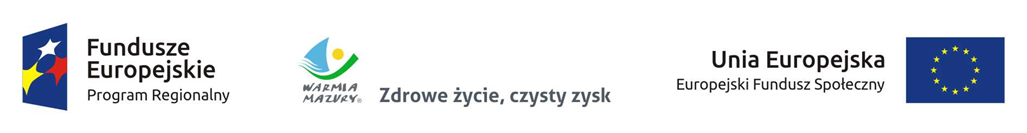 Szczegółowy opis osi priorytetowej  Regionalny rynek pracyRegionalnego Programu OperacyjnegoWojewództwa Warmińsko-Mazurskiegona lata 2014-2020 Olsztyn, 6 czerwca 2016 r.Spis treściWykaz stosowanych skrótów	4I. Ogólny opis RPO WiM 2014-2020 oraz głównych warunków realizacji	51.	Status dokumentu	52.	Skrócony opis RPO WiM 2014-2020	63.	Wprowadzanie zmian w RPO WiM 2014-2020	74.	Ogólne informacje dotyczące sposobu finansowania, metody obliczania wkładu Funduszy	85.	Kwalifikowalność wydatków, trwałość projektu	96.	System zarządzania i wdrażania RPO WiM 2014-2020	10II. Opis poszczególnych działań/poddziałań osi priorytetowej Regionalny rynek pracy RPO WiM 2014-2020	11Działanie 10.1 Poprawa dostępu do zatrudnienia osób bezrobotnych i poszukujących pracy – projekty pozakonkursowe realizowane przez powiatowe urzędy pracy	12Działanie 10.2 Aktywizacja zawodowa osób pozostających bez zatrudnienia – projekty konkursowe	16Działanie 10.3 Rozwój samozatrudnienia	22Działanie 10.4 Pomoc w powrocie lub wejściu na rynek pracy osobom sprawującym opiekę nad dziećmi do lat 3	27Działanie 10.5 Wsparcie pracowników i osób zwolnionych poprzez działania outplacementowe	33Działanie 10.6 Usługi rozwojowe dla przedsiębiorstw MŚP i ich pracowników świadczone w oparciu o podejście popytowe	38Działanie 10.7 Aktywne i zdrowe starzenie się	45III. Indykatywny plan finansowy (wydatki kwalifikowalne w EUR)	53IV. Wymiar terytorialny prowadzonej interwencji (jeśli dotyczy)	54V. Wykaz najważniejszych dokumentów służących realizacji RPO WiM 2014-2020	561)	Wykaz rozporządzeń krajowych i UE oraz krajowych ustaw	562)	Wykaz krajowych wytycznych horyzontalnych	583)	Wykaz wytycznych programowych	594)	Indykatywny wykaz dokumentów towarzyszących realizacji projektu (dla beneficjentów)	595)	Inne dokumenty ustalone przez IZ wg specyfiki RPO WiM 2014-2020	59VI. Załączniki	60Załącznik 1 - Tabela transpozycji PI na działania/poddziałania w osi priorytetowej 10 Regionalny rynek pracy	60Załącznik 2 - Tabela wskaźników rezultatu bezpośredniego i produktu dla osi priorytetowej Regionalny rynek pracy działań i poddziałań	61Załącznik 3 - Kryteria wyboru projektów dla działań i poddziałań w ramach osi priorytetowej Regionalny rynek pracy	723.1 Działanie 10.1 - Poprawa dostępu do zatrudnienia osób bezrobotnych i poszukujących pracy – projekty pozakonkursowe realizowane przez powiatowe urzędy pracy (na rok 2015)	723.2 Działanie 10.1 - Poprawa dostępu do zatrudnienia osób bezrobotnych i poszukujących pracy – projekty pozakonkursowe realizowane przez powiatowe urzędy pracy (na rok 2016)	833.3 Działanie 10.2 - Aktywizacja zawodowa osób pozostających bez zatrudnienia – projekty konkursowe (na rok 2015)	973.4 Działanie 10.2 - Aktywizacja zawodowa osób pozostających bez zatrudnienia – projekty konkursowe (na rok 2016)	1223.5 Działanie 10.3 - Rozwój samozatrudnienia (na rok 2015)	1483.6 Działanie 10.3 - Rozwój samozatrudnienia (na rok 2016)	1753.7 Działanie 10.4 - Pomoc w powrocie lub wejściu na rynek pracy osobom sprawującym opiekę nad dziećmi do lat 3 (na rok 2016)	1983.8 Działanie 10.5 - Wsparcie pracowników i osób zwolnionych poprzez działania outplacementowe (na rok 2015)	2213.9 Działanie 10.5 - Wsparcie pracowników i osób zwolnionych poprzez działania outplacementowe (na rok 2016)	2473.10 Działanie 10.6 - Usługi rozwojowe dla przedsiębiorstw MŚP i ich pracowników świadczone w oparciu o podejście popytowe	269Załącznik 4 - Wykaz projektów zidentyfikowanych przez IZ RPO WiM 2014-2020 w ramach trybu pozakonkursowego	289VII. Inne (opcjonalnie w zależności od decyzji IZ)	2911.	Słownik terminologiczny	291Wykaz stosowanych skrótów CEIDG – Centralna Ewidencja i Informacja o Działalności GospodarczejCT – cel tematycznyEFRR – Europejski Fundusz Rozwoju RegionalnegoEFS – Europejski Fundusz SpołecznyEURES – Europejskie Służby ZatrudnieniaIF – instrument finansowyIP – instytucja pośredniczącaIS – inteligentne specjalizacjeISCED – Międzynarodowa Standardowa Klasyfikacja KształceniaIZ – instytucja zarządzającaIW – instytucja wdrażającaJST – jednostka samorządu terytorialnegoKE – Komisja EuropejskaKM – komitet monitorującyKOP – komisja oceny projektówKRS – Krajowy Rejestr SądowyMIiR – Ministerstwo Infrastruktury i RozwojuMŚP – mikro, małe i średnie przedsiębiorstwaOSI – obszar strategicznej interwencjiPARP – Polska Agencja Rozwoju PrzedsiębiorczościPI – priorytet inwestycyjnyPO WER – Program Operacyjny Wiedza Edukacja RozwójPSFURdP – Popytowy System Finansowania Usług Rozwojowych dla PrzedsiębiorstwPUP – powiatowy urząd pracyRPO WiM – Regionalny Program Operacyjny Województwa Warmińsko-Mazurskiego na lata 2014-2020 RUR – Rejestr Usług RozwojowychSZOOP – szczegółowy opis osi priorytetowych programu operacyjnegoUE – Unia EuropejskaUP – Umowa PartnerstwaWLWK – Wspólna Lista Wskaźników KluczowychWUP – Wojewódzki Urząd PracyZIT – zintegrowane inwestycje terytorialneZIT” (bis) – zintegrowane inwestycje terytorialne (bis) – subregionalneI. Ogólny opis RPO WiM 2014-2020 oraz głównych warunków realizacjiStatus dokumentu Regionalny Program Operacyjny Województwa Warmińsko-Mazurskiego na lata 2014 - 2020 (RPO WiM 2014-2020) został przygotowany z zastosowaniem przede wszystkim przepisów Rozporządzenia Parlamentu Europejskiego i Rady (WE) nr 1303/2013 z 17 grudnia 2013 r., ustanawiającego wspólne przepisy dotyczące Europejskiego Funduszu Rozwoju Regionalnego, Europejskiego Funduszu Społecznego, Funduszu Spójności, Europejskiego Funduszu Rolnego na rzecz Rozwoju Obszarów Wiejskich oraz Europejskiego Funduszu Morskiego i Rybackiego oraz ustanawiającego przepisy ogólne dotyczące Europejskiego Funduszu Rozwoju Regionalnego, Europejskiego Funduszu Społecznego, Funduszu Spójności i Europejskiego Funduszu Morskiego i Rybackiego oraz uchylającego rozporządzenie Rady (WE) nr 1083/2006, jak również Rozporządzenia Parlamentu Europejskiego i Rady (UE) nr 1304/2013 z dnia 17 grudnia 2013 r. w sprawie Europejskiego Funduszu Społecznego i uchylającego rozporządzenie Rady (WE) nr 1081/2006 oraz Rozporządzenia Parlamentu Europejskiego i Rady (UE) nr 1299/2013 z dnia 17 grudnia 2013 r. w sprawie przepisów szczegółowych dotyczących wsparcia z Europejskiego Funduszu Rozwoju Regionalnego w ramach celu "Europejska współpraca terytorialna".Krajowe ramy prawne dla opracowania i realizacji Programu stanowi ustawa o zasadach prowadzenia  polityki rozwoju z dnia 6 grudnia 2006 r. (t.j. Dz.U. 2016, poz. 383) oraz ustawa z dnia 11 lipca 2014 r. o zasadach realizacji programów w zakresie polityki spójności finansowanych w perspektywie finansowej 2014-2020 (t.j. Dz.U. z 2016 r. poz. 217). RPO WiM 2014-2020 został zaakceptowany przez Komisję Europejską decyzją nr C(2015) 904 z dnia 12 lutego 2015 r. a następnie 24 marca 2015 r. przyjęty przez Zarząd Województwa Warmińsko-Mazurskiego.Za prawidłową realizację RPO WiM 2014-2020 odpowiada instytucja zarządzająca (IZ), czyli Zarząd Województwa Warmińsko-Mazurskiego (IZ RPO WiM). Z uwagi na ramowy charakter programów operacyjnych w okresie programowania 
2014-2020, każda instytucja zarządzająca zobligowana została - na podstawie ustawy z dnia 
11 lipca 2014 r. o zasadach realizacji programów w zakresie polityki spójności finansowanych w perspektywie finansowej 2014-2020, do przygotowania dodatkowego dokumentu, uszczegóławiającego zapisy Programu, tj. szczegółowego opisu osi priorytetowych programu (SZOOP). W przypadku RPO WiM 2014-2020 są to szczegółowe opisy sporządzone dla każdej osi priorytetowej Programu osobno, przyjmowane przez IZ RPO WiM w drodze uchwały. Dokumenty te stanowią kompendium wiedzy dla potencjalnych beneficjentów Programu na temat możliwości i sposobu realizacji projektów współfinansowanych ze środków EFRR i EFS 
w ramach RPO WiM 2014-2020. Zawierają m.in. informacje o możliwych do finansowania typach projektów oraz zasadach ich realizacji, beneficjentach, alokacji środków finansowych na poszczególne obszary wsparcia, oczekiwanych rezultatach interwencji wyrażonych wartościami docelowymi wskaźników.Zarówno SZOOP, jak i jego zmiany wraz z terminem obowiązywania podawane są do publicznej wiadomości na stronie internetowej IZ RPO WiM (www.rpo.warmia.mazury.pl) oraz portalu (www.funduszeeuropejskie.gov.pl).   W celu zachowania jednolitej struktury i zakresu szczegółowych opisów osi priorytetowych wszystkich programów operacyjnych nowej perspektywy finansowej Minister Infrastruktury 
i Rozwoju wydał w dniu 30 stycznia 2015 r. Wytyczne w zakresie szczegółowego opisu osi priorytetowych krajowych i regionalnych programów operacyjnych na lata 2014-2020. SZOOP RPO WiM 2014-2020 przygotowano z uwzględnieniem wymagań ww. Wytycznych horyzontalnych. Skrócony opis RPO WiM 2014-2020 RPO WiM 2014-2020 jest następcą Regionalnego Programu Operacyjnego Warmia i Mazury na lata 2007-2013 i w pewnej części spadkobiercą kierunków działań np. w sferze wypełniania różnych dyrektyw unijnych. Koncentruje się na: warmińsko-mazurskiej gospodarce i kształceniu dla niej kadr, zmianie sytuacji na rynku pracy, poprawie dostępu do usług publicznych, przełamaniu wykluczenia energetycznego regionu, środowisku przyrodniczym, wypełnianiu luk 
w systemie transportowym, rewitalizacji miast i ich ubogich społeczności oraz ograniczaniu ubóstwa w regionie.RPO WiM 2014-2020 osiągał będzie rezultaty wskazane w Umowie Partnerstwa poprzez koncentrację tematyczną i terytorialną wsparcia na przedsięwzięciach odnoszących się do następujących osi priorytetowych:Inteligentna gospodarka Warmii i Mazur. Kadry dla gospodarki.Cyfrowy region.Efektywność energetyczna.Środowisko przyrodnicze i racjonalne wykorzystanie zasobów.Kultura i dziedzictwo.Infrastruktura transportowa. Obszary wymagające rewitalizacji.Dostęp do wysokiej jakości usług publicznych.Regionalny rynek pracy.Włączenie społeczne.Pomoc techniczna .W RPO WiM 2014-2020 zostaną zastosowane:Zintegrowane Inwestycje Terytorialne (ZIT) - w rozumieniu art. 7 Rozporządzenia Parlamentu Europejskiego I Rady (UE) nr 1301/2013 z dnia 17 grudnia 2013 r. w sprawie Europejskiego Funduszu Rozwoju Regionalnego i przepisów szczególnych dotyczących celu „Inwestycje na rzecz wzrostu i zatrudnienia” oraz w sprawie uchylenia rozporządzenia (WE) nr 1080/2006 – na terenie Olsztyna i jego obszarze funkcjonalnym,ZIT’’ (bis) – na terenie Elbląga i Ełku oraz ich obszarów funkcjonalnych.Szczegółowo zakres kompetencji władz miejskich w realizacji programu regulować będą pisemne porozumienia. Ich zakres będzie różny w zależności od zastosowanego instrumentu ZIT lub ZIT’’ (bis). (Związek ZIT Olsztyna będzie pełnił funkcję Instytucji Pośredniczącej 
o ograniczonym zakresie powierzonych zdań związanych co najmniej z wyborem projektów).Są to trzy największe miasta i zarazem główne ośrodki wzrostu w regionie. Skupiają znaczącą część populacji województwa (32,9%) i odgrywają istotną rolę w osiąganiu poprawy spójności ekonomicznej, przestrzennej i społecznej województwa warmińsko-mazurskiego względem europejskich regionów o wyższym poziomie rozwoju. Zostało to podkreślone w celu głównym Strategii rozwoju społeczno-gospodarczego województwa warmińsko-mazurskiego do roku 2025. W konsekwencji w Strategii określono na ich bazie dwa obszary strategicznej interwencji – OSI Aglomeracja Olsztyna (Miasto Olsztyn i gminy: Barczewo, Dywity, Gietrzwałd, Jonkowo, Purda, Stawiguda) oraz OSI Ośrodki subregionalne (Miasto Elbląg, gminy Gronowo Elbląskie, Markusy i Milejewo, Miasto i Gmina: Młynary, Pasłęk, Tolkmicko oraz Miasto Ełk i Gmina Ełk), które będą podstawowymi obszarami realizacji instrumentów ZIT.Przedsięwzięcia w ramach tych instrumentów będą realizowane w przeznaczonych tylko dla nich poddziałaniach w różnych osiach priorytetowych RPO WiM 2014-2020. Jednocześnie zakłada się, że projekty objęte instrumentami ZIT finansowane będą z dwóch funduszy, 
tj. EFRR oraz EFS.Wprowadzanie zmian w RPO WiM 2014-2020Zgodnie z art. 30 Rozporządzenia Parlamentu Europejskiego i Rady (WE) nr 1303/2013 zmiany w treści RPO WiM 2014-2020 mogą następować z inicjatywy państwa członkowskiego, w szczególności gdy powodują oczekiwany wpływ na realizację unijnej strategii na rzecz inteligentnego, zrównoważonego wzrostu sprzyjającego włączeniu społecznemu oraz na osiągnięcie celów szczegółowych określonych w Programie. Komisja Europejska przyjmuje decyzję w sprawie wniosku o zmianę programu możliwie najszybciej, ale nie później niż trzy miesiące po jego formalnym przedłożeniu przez państwo członkowskie, pod warunkiem, że wszystkie uwagi przedstawione przez KE zostały odpowiednio uwzględnione. Ponadto Program może być zmieniony w celu przesunięcia rezerwy wykonania po przeglądzie wyników. W tym przypadku Komisja Europejska przyjmuje decyzję w sprawie wniosku o zmianę Programu możliwie najszybciej, ale nie później niż w ciągu dwóch miesięcy od jego złożenia przez państwo członkowskie.Ogólne informacje dotyczące sposobu finansowania, metody obliczania wkładu FunduszyRPO WiM 2014-2020 jest programem dwufunduszowym finansowanym ze środków EFRR 
i EFS. Obszarem realizacji programu jest obszar województwa warmińsko-mazurskiego, zaliczanego do regionów słabiej rozwiniętych.Zgodnie z UP alokacja środków unijnych na Program wynosi 1 242 117 496 EUR EFRR 
i 486 154 599 EUR EFS. Minimalne zaangażowanie środków krajowych - szacowane na podstawie art. 120 rozporządzenia ramowego zakładającego maksymalny poziom dofinansowania każdej osi priorytetowej EFRR i EFS w regionach słabiej rozwiniętych na poziomie 85% - wynosi w momencie programowania 304 989 199 EUR. Łączna kwota środków finansowych planowanych na realizację RPO WiM 2014-2020 szacowana jest na 2 033 261 294 EUR.Podział środków przeznaczonych na realizację RPO WiM 2014-2020 został dokonany w zgodzie z zakresem interwencji wskazanym w UP oraz wymaganą w regulacjach UE dla polityki spójności koncentracją tematyczną (tzw. ring-fencing). Wkład RPO WiM 2014-2020 w realizację unijnej strategii na rzecz inteligentnego, zrównoważonego wzrostu sprzyjającego włączeniu społecznemu oraz do osiągnięcia spójności gospodarczej, społecznej i terytorialnej zostanie zagwarantowany m.in. poprzez przeznaczenie:ok. 53,5% środków EFRR na cele związane z podnoszeniem innowacyjności gospodarki oraz konkurencyjnością przedsiębiorstw, większym wykorzystaniem technologii informacyjno-komunikacyjnych, a także na cele związane z gospodarką niskoemisyjną,ok. 26,3% środków EFS na promowanie włączenia społecznego i ograniczanie ubóstwa,ok. 65% środków na pięć priorytetów inwestycyjnych finansowanych ze środków EFS.Szacunkowy podział środków na poszczególne osie priorytetowe RPO WiM, przedstawia poniższy wykres: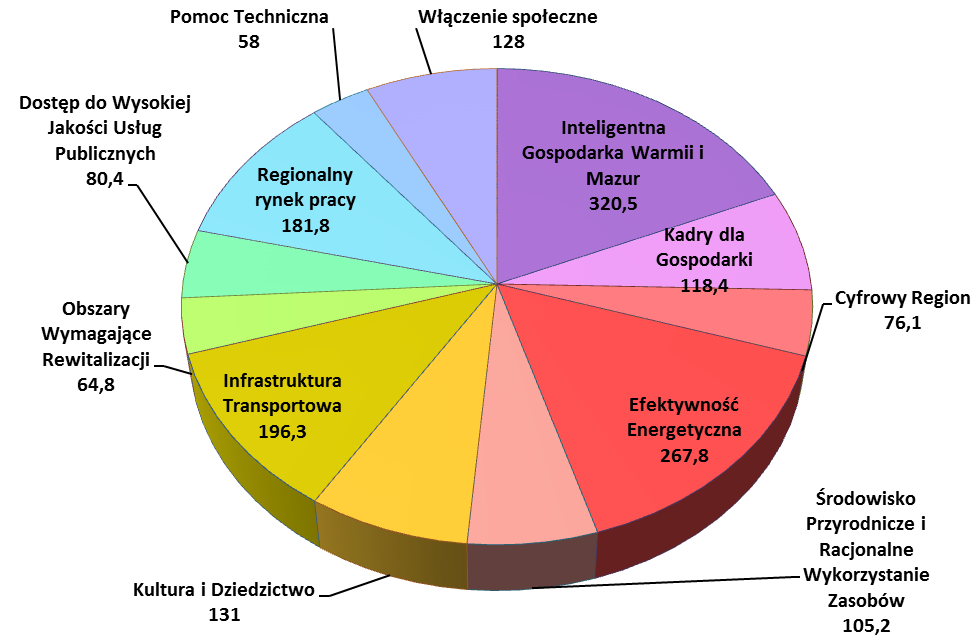 W realizację programu zaangażowane będą środki krajowe i prywatne. Zakłada się, że ostateczne zaangażowanie środków krajowych, głównie prywatnych w momencie zamknięcia programu będzie mogło być wyższe w zależności od zakresu i stopnia udzielania pomocy publicznej w ramach programu.Podstawę certyfikacji środków w ramach Programu stanowią całkowite wydatki kwalifikowalne. W związku z powyższym wkład UE w finansowaniu projektu wyliczany jest w odniesieniu do kwalifikowanego wkładu krajowego obejmującego krajowe środki publiczne i krajowe środki prywatne.W RPO WiM 2014-2020 przewiduje się zastosowanie jako formy wsparcia instrumentów finansowych w formie pożyczek na cele inwestycyjne i obrotowe, pożyczek z premią, poręczeń oraz funduszy inwestycyjnych. Łączne nakłady na IF wyniosą 60,19 mln EUR. Instrumenty przewidziane zostały w priorytetach inwestycyjnych 3a w wysokości 10,89 mln EUR oraz 3c 
w wysokości 49,3 mln EUR. Planowane wykorzystanie instrumentów finansowych poparte zostało oceną ex-ante zgodnie z Art. 37 (2) Rozporządzenia ogólnego nr 1303/2013, której celem było wykazanie: występowania zawodności rynku lub nieoptymalnego poziomu inwestycji, a także szacunkowego poziomu i zakresu zapotrzebowania na inwestycje publiczne, w tym typy instrumentów finansowych. Ocena ex-ante była narzędziem weryfikującym decyzje Instytucji Zarządzającej o zastosowaniu IF w konkretnych działaniach.Kwalifikowalność wydatków, trwałość projektuOgólne zasady kwalifikowalności wydatków określone zostały w Wytycznych w zakresie kwalifikowalności wydatków w ramach Europejskiego Funduszu Rozwoju Regionalnego, Europejskiego Funduszu Społecznego oraz Funduszu Spójności na lata 2014-2020 zatwierdzonych 10 kwietnia 2015 r. przez Ministra Infrastruktury i Rozwoju. Na podstawie ww. Wytycznych okres kwalifikowalności wydatków przedstawia się następująco:Z zastrzeżeniem zasad określonych dla pomocy publicznej oraz pkt 2, początkiem okresu kwalifikowalności wydatków jest 1 stycznia 2014 r. W przypadku projektów rozpoczętych przed początkową datą kwalifikowalności wydatków, do współfinansowania kwalifikują się jedynie wydatki faktycznie poniesione od tej daty. Wydatki poniesione wcześniej nie stanowią wydatku kwalifikowalnego. Początkiem okresu kwalifikowania wydatków dla projektów pozakonkursowych realizowanych ze środków Funduszu Pracy przez powiatowe urzędy pracy jest 1 stycznia 2015 roku.Końcową datą kwalifikowalności wydatków jest 31 grudnia 2023 r.Do współfinansowania ze środków UE nie można przedłożyć projektu, który został fizycznie ukończony (w przypadku robót budowlanych) lub w pełni zrealizowany (w przypadku dostaw i usług) przed przedłożeniem IZ RPO/IP RPO/IW RPO wniosku o dofinansowanie w ramach RPO, niezależnie od tego, czy wszystkie dotyczące tego projektu płatności zostały przez beneficjenta dokonane – z zastrzeżeniem zasad określonych dla pomocy publicznej. Przez projekt ukończony/zrealizowany należy rozumieć projekt, dla którego przed dniem złożenia wniosku o dofinansowanie nastąpił odbiór ostatnich robót, dostaw lub usług.Trwałość projektu opisana w ww. Wytycznych odnosi się do projektów infrastrukturalnych/produkcyjnych. Okres trwałości projektów współfinansowanych ze środków funduszy strukturalnych lub Funduszu Spójności musi być zachowana przez okres 5 lat (3 lat w przypadku MŚP - w odniesieniu do projektów, z którymi związany jest wymóg utrzymania inwestycji lub miejsc pracy) od daty płatności końcowej na rzecz beneficjenta, a w przypadku, gdy przepisy regulujące udzielanie pomocy publicznej wprowadzają bardziej restrykcyjne wymogi w tym zakresie, wówczas stosuje się okres ustalony zgodnie z tymi przepisami. Zgodnie z art. 71 Rozporządzenia 1303/2013 zapisy dotyczące trwałości operacji nie mają zastosowania do wkładów na rzecz instrumentów finansowych lub dokonywanych przez takie instrumenty. Ponadto IZ RPO WiM 2014-2020 określi własne wytyczne dotyczące kwalifikowalności wydatków w ramach Programu.System zarządzania i wdrażania RPO WiM 2014-2020Szczegółowy opis systemu zarządzania i wdrażania RPO WiM zostanie zawarty 
w dokumencie Opis Funkcji i Procedur Regionalnego Programu Operacyjnego Województwa Warmińsko-Mazurskiego na lata 2014-2020.II. Opis poszczególnych działań/poddziałań osi priorytetowej Regionalny rynek pracy RPO WiM 2014-2020 Numer i nazwa osi priorytetowejCele szczegółowe osi priorytetowej i krótki opis III. Indykatywny plan finansowy (wydatki kwalifikowalne w EUR)IV. Wymiar terytorialny prowadzonej interwencji (jeśli dotyczy)Wymiar terytorialny zostanie opracowany na dalszym etapie prac nad SZOOP RPO WiM 2014-2020A. Wymiar terytorialny - formy obligatoryjneA.1 Planowane wsparcie rewitalizacji w ramach RPO WiM 2014-2020A.1.1 Krótki opis zakresu i zasad funkcjonowania instrumentu terytorialnegoA.1.2 Indykatywna alokacja UE planowana na projekty rewitalizacyjneA.2 Wsparcie przedsięwzięć z zakresu zrównoważonego rozwoju obszarów funkcjonalnych miast wojewódzkich w ramach ZITA.2.1 Krótki opis zakresu i zasad funkcjonowania instrumentu terytorialnegoA.2.2 Alokacja UE przeznaczona na ZIT wojewódzkiA.3. Obszary wiejskieA.3.1 Krótki opis zakresu i zasad funkcjonowania instrumentu terytorialnegoA.3.2 Indykatywna alokacja UE planowana na projekty realizowane na obszarach wiejskich 
lub projekty, których ostatecznymi odbiorcami są podmioty/osoby z obszarów wiejskich 
lub realizowana infrastruktura obejmuje obszary wiejskieB. Wymiar terytorialny - formy fakultatywneB.1 Wsparcie ZIT poza zintegrowanymi przedsięwzięciami z zakresu zrównoważonego rozwoju obszarów miejskich (instrumenty spełniające kryteria art. 36 rozporządzenia 1303/2013 inne niż obszary miejskie)B.1.1 Krótki opis zakresu i zasad funkcjonowania instrumentu terytorialnegoB.1.2 Alokacja i wkład krajowyB.2 Inne instrumenty terytorialne B.2.1 Krótki opis zakresu i zasad funkcjonowania instrumentu terytorialnegoB.2.2 Alokacja i wkład krajowyV. Wykaz najważniejszych dokumentów służących realizacji RPO WiM 2014-2020Wykaz rozporządzeń krajowych i UE oraz krajowych ustawRozporządzenia UE:Rozporządzenie Parlamentu Europejskiego i Rady (UE) nr 1303/2013 z dnia 17 grudnia 2013 roku ustanawiające wspólne przepisy dotyczące Europejskiego Funduszu Rozwoju Regionalnego, Europejskiego Funduszu Społecznego, Funduszu Spójności,  Europejskiego Funduszu Rolnego na rzecz Rozwoju Obszarów Wiejskich oraz Europejskiego Funduszu Morskiego i Rybackiego oraz ustanawiające przepisy ogólne dotyczące Europejskiego Funduszu Rozwoju Regionalnego, Europejskiego Funduszu Społecznego, Funduszu Spójności i Europejskiego Funduszu Morskiego i Rybackiego oraz uchylające Rozporządzenie Rady (WE) 1083/2006.Rozporządzenie Parlamentu Europejskiego i Rady (UE) nr 1304/2013 z dnia 17 grudnia 2013 roku w sprawie Europejskiego Funduszu Społecznego i uchylające Rozporządzenie Rady (WE) 1081/2006.Rozporządzenie delegowane KE (UE) nr 240/2014 z dnia 7 stycznia 2014 r. w sprawie europejskiego kodeksu postępowania w zakresie partnerstwa w ramach europejskich funduszy strukturalnych i inwestycyjnych (Dz. Urz. UE L 74 z 14.03.2014 r., str. 1).Rozporządzenie Komisji (UE) nr 651/2014 z dnia 17 czerwca 2014 r. uznające niektóre rodzaje pomocy za zgodne z rynkiem wewnętrznym w zastosowaniu art. 107 i 108 Traktatu (Dz. Urz. UE L 187 z 26.06.2014 r., str. 1).Rozporządzenie Komisji (UE) nr 1407/2013 z dnia 28 grudnia 2013 r. w sprawie stosowania art.107 i 108 Traktatu o funkcjonowaniu Unii Europejskiej do pomocy de minimis (Dz. Urz. UE L 352 z 24.12.2013 r., str. 1).Rozporządzenie wykonawcze Komisji (UE) nr 215/2014 z dnia 7 marca 2014 r. ustanawiające zasady wykonania rozporządzenia Parlamentu Europejskiego i Rady (UE) nr 1303/2013 ustanawiającego wspólne przepisy dotyczące Europejskiego Funduszu Rozwoju Regionalnego, Europejskiego Funduszu Społecznego, Funduszu Spójności, Europejskiego Funduszu Rolnego na rzecz Rozwoju Obszarów Wiejskich oraz Europejskiego Funduszu Morskiego i Rybackiego oraz ustanawiającego przepisy ogólne dotyczące Europejskiego Funduszu Rozwoju Regionalnego, Europejskiego Funduszu Społecznego, Funduszu Spójności i Europejskiego Funduszu Morskiego i Rybackiego w zakresie metod wsparcia w odniesieniu do zmian klimatu, określania celów pośrednich i końcowych na potrzeby ram wykonania oraz klasyfikacji kategorii interwencji w odniesieniu do europejskich funduszy strukturalnych i inwestycyjnych (Dz.U. UE L 69 z 8.03.2014, str. 65).Rozporządzenie delegowane KE (UE) nr 480/2014 z dnia 3 marca 2014 r. uzupełniające rozporządzenie Parlamentu Europejskiego i Rady (UE) nr 1303/2013 ustanawiające wspólne przepisy dotyczące Europejskiego Funduszu Rozwoju Regionalnego, Europejskiego Funduszu Społecznego, Funduszu Spójności, Europejskiego Funduszu Rolnego na rzecz Rozwoju Obszarów Wiejskich oraz Europejskiego Funduszu Morskiego i Rybackiego oraz ustanawiające przepisy ogólne dotyczące Europejskiego Funduszu Rozwoju Regionalnego, Europejskiego Funduszu Społecznego, Funduszu Spójności i Europejskiego Morskiego i Rybackiego.Rozporządzenie wykonawcze Komisji (UE) nr 1011/2014 z dnia 22 września 2014 r. ustanawiające szczegółowe przepisy wykonawcze do rozporządzenia Parlamentu Europejskiego i Rady (UE) nr 1303/2013 w odniesieniu do wzorów służących do przekazywania Komisji określonych informacji oraz szczegółowe przepisy dotyczące wymiany informacji między beneficjentami a instytucjami zarządzającymi, certyfikującymi, audytowymi i pośredniczącymi.Rozporządzenie Parlamentu Europejskiego i Rady (UE) nr 1304/2013 z dnia 17 grudnia 2013 r. w sprawie Europejskiego Funduszu Społecznego i uchylające rozporządzenie Rady (WE) nr 1081/2006Ustawy krajowe:Ustawa z dnia 11 lipca 2014 r. o zasadach realizacji programów w zakresie polityki spójności finansowanych w perspektywie finansowej 2014-2020 (t.j. Dz.U. z 2016 r. poz. 217), tzw. ustawa wdrożeniowa.Ustawa z dnia 20 kwietnia 2004 r. o promocji zatrudnienia i instytucjach rynku pracy (Dz. U. z 2015 r. poz. 149, z późn. zm.).Ustawa z dnia 27 sierpnia 2009 roku o finansach publicznych (Dz.U. z 2013 r. poz. 885 z późn. zm.).Ustawa z dnia 6 grudnia 2006 r. o zasadach prowadzenia polityki rozwoju (t.j. Dz. z 2016 r. poz. 383).Ustawa z dnia 5 czerwca 1998 r. o samorządzie województwa (t.j. Dz.U. z 2016 r. poz. 486).Ustawa z dnia 30 kwietnia 2004 r. o postępowaniu w sprawach dotyczących pomocy publicznej (Dz.U. z 2007 r., Nr 59, poz. 404 z późn. zm.).Ustawa z dnia 4 lutego 2011 r. o opiece nad dziećmi w wieku do 3 lat (Dz.U. z 2013 r. poz. 1457).Ustawa z dnia 22 grudnia 2015 r. o Zintegrowanym Systemie Kwalifikacji (Dz.U. z 2015 r. poz. 64).Rozporządzenia krajowe:Rozporządzenie Rady Ministrów z dnia 25 sierpnia 2014 r. w sprawie algorytmu ustalania kwot środków Funduszu Pracy na finansowanie zadań w województwie (Dz.U. poz. 1294).Rozporządzenie MPiPS z 23.04.2012 r. w sprawie dokonywania z Funduszu Pracy refundacji kosztów wyposażenia lub doposażenia stanowiska pracy dla skierowanego bezrobotnego oraz przyznawania środków na podjęcie działalności gospodarczej (Dz.U. z 2012, poz. 457 z późn. zm.)Rozporządzenie Ministra pracy i Polityki społecznej z dnia 10 lipca 2014 r. w sprawie wymagań lokalowych i sanitarnych jakie musi spełniać lokal, w którym ma być prowadzony żłobek lub klub dziecięcy (Dz.U. poz. 925).Rozporządzenie Ministra Pracy i Polityki społecznej z dnia 25 marca 2011 r. w sprawie zakresu programów szkoleń dla opiekunów w żłobku lub klubie dziecięcym, wolontariusza oraz dziennego opiekuna (Dz.U. Nr 69, poz. 368).Rozporządzenie Ministra Infrastruktury i Rozwoju z dn. 2 lipca 2015 r. w sprawie udzielania pomocy de minimis oraz pomocy publicznej w ramach programów operacyjnych finansowanych z Europejskiego Funduszu Społecznego na lata 2014-2020 (Dz.U. 2015 poz. 1073).Wykaz krajowych wytycznych horyzontalnychWytyczne w zakresie realizacji projektów finansowanych ze środków Funduszu Pracy w ramach programów operacyjnych współfinansowanych z Europejskiego Funduszu Społecznego na lata 2014-2020 (od 30.01.2015 r.).Wytyczne w zakresie szczegółowego opisu osi priorytetowych krajowych i regionalnych programów operacyjnych na lata 2014-2020 (od 30.01.2015 r.).Wytyczne w zakresie warunków gromadzenia i przekazywania danych w postaci elektronicznej na lata 2014-2020 (od 03.03.2015 r.).Wytyczne w zakresie trybów wyboru projektów na lata 2014-2020 (od 31.03.2015 r.).Wytyczne w zakresie warunków certyfikacji oraz przygotowania prognoz wniosków o płatność do Komisji Europejskiej w ramach programów operacyjnych na lata 2014-2020 (od 31.03.2015 r.).Wytyczne w zakresie kwalifikowalności wydatków w zakresie Europejskiego Funduszu Rozwoju Regionalnego, Europejskiego Funduszu Społecznego oraz Funduszu Spójności na lata 2014-2020 (od 10.04.2015 r.).Wytyczne w zakresie realizacji przedsięwzięć z udziałem środków EFS w obszarze rynku pracy na lata 2014-2020 (od 22.07.2015r.).Wytyczne w zakresie realizacji przedsięwzięć z udziałem środków Europejskiego Funduszu Społecznego w obszarze przystosowania przedsiębiorców i pracowników do zmian na lata 2014-2020 (od 10.04.2015r.).Wytyczne w zakresie monitorowania postępu rzeczowego realizacji programów operacyjnych na lata 2014-2020 (od 22.07.2015r.).Wytyczne w zakresie realizacji zasady równości szans i niedyskryminacji, w tym dostępności dla osób z niepełnosprawnościami oraz zasady równości szans kobiet i mężczyzn w ramach funduszy unijnych na lata 2014-2020 (od 08.05.2015 r.).Wytyczne w zakresie informacji i promocji programów operacyjnych polityki spójności na lata 2014-2020 (od 30.04.2015r.).Wytyczne w zakresie kontroli realizacji programów operacyjnych na lata 2014-2020 (od 28.05.2015r.).Wytyczne w zakresie sposobu korygowania i odzyskiwania nieprawidłowych wydatków oraz raportowania nieprawidłowości w ramach programów operacyjnych polityki spójności na lata 2014-2020 (od 20.07.2015r.).Wytyczne w zakresie rewitalizacji w programach operacyjnych na lata 2014-2020 (od 03.07.2015r).Wytyczne w zakresie sprawozdawczości na lata 2014-2020 (od 08.05.2015r.).Wytyczne w zakresie realizacji zasady partnerstwa na lata 2014-2020 (od 31.03.2015r.)Wytyczne w zakresie zagadnień związanych z przygotowaniem projektów inwestycyjnych, w tym projektów generujących dochód i projektów hybrydowych na lata 2014-2020 (od 18.03.2015r.).Wykaz wytycznych programowych„Wykaz zostanie opracowany na dalszym etapie prac nad SZOOP RPO WiM 2014-2020”Indykatywny wykaz dokumentów towarzyszących realizacji projektu (dla beneficjentów)„Wykaz zostanie opracowany na dalszym etapie prac nad SZOOP RPO WiM 2014-2020”Inne dokumenty ustalone przez IZ wg specyfiki RPO WiM 2014-2020Regionalny Program Operacyjny Województwa Warmińsko-Mazurskiego na lata 2014-2020.Strategia rozwoju społeczno-gospodarczego województwa warmińsko-mazurskiego do roku 2025.Sprawozdanie Rady Ministrów z realizacji ustawy z dnia 4 lutego 2011 r. o opiece nad dziećmi w wieku do 3 lat (Dz. U. z 2013 r. poz. 1457).Regulamin Rejestru Usług Rozwojowych.VI. ZałącznikiZałącznik 1 - Tabela transpozycji PI na działania/poddziałania w osi priorytetowej 10 Regionalny rynek pracyZałącznik 2 - Tabela wskaźników rezultatu bezpośredniego i produktu dla osi priorytetowej Regionalny rynek pracy działań i poddziałańZałącznik 3 - Kryteria wyboru projektów dla działań i poddziałań w ramach osi priorytetowej Regionalny rynek pracy3.1 Działanie 10.1 - Poprawa dostępu do zatrudnienia osób bezrobotnych i poszukujących pracy – projekty pozakonkursowe realizowane przez powiatowe urzędy pracy (na rok 2015)Załącznik do KRYTERIÓW OGÓLNYCH MERYTORYCZNYCH WYBORU PROJEKTÓW POZAKONKURSOWYCH PUP W RAMACH DZIAŁANIA 10.1 REGIONALNEGO PROGRAMU OPERACYJNEGO WOJEWÓDZTWA WARMIŃSKO-MAZURSKIEGO NA LATA 2014-20203.2 Działanie 10.1 - Poprawa dostępu do zatrudnienia osób bezrobotnych i poszukujących pracy – projekty pozakonkursowe realizowane przez powiatowe urzędy pracy (na rok 2016)Definicja kryterium (tj. przede wszystkim informacja o zasadach jego oceny oraz, gdzie może mieć to zastosowanie, metodach jego pomiaru).Opis  znaczenia kryterium (np. informacja o tym czy spełnienie danego kryterium jest konieczne do przyznania dofinansowania, czy spełnienie danego kryterium jest stopniowalne, jaka wagę w ostatecznej ocenie ma ocena danego kryterium). Ocena –  określenie możliwych sposobów oceny – np.  tak/nie/nie dotyczy,. 0/1, max 5 pkt , itp.3.3 Działanie 10.2 - Aktywizacja zawodowa osób pozostających bez zatrudnienia – projekty konkursowe (na rok 2015)Definicja kryterium (tj. przede wszystkim informacja o zasadach jego oceny oraz, gdzie może mieć to zastosowanie, metodach jego pomiaru).Opis  znaczenia kryterium ( np. informacja o tym czy spełnienie danego kryterium jest konieczne do przyznania dofinansowania, czy spełnienie danego kryterium jest stopniowalne, jaka wagę w ostatecznej ocenie ma ocena danego kryterium.) Ocena –  określenie możliwych sposobów oceny – np.  tak/nie/nie dotyczy,. 0/1, max 5 pkt , itp. 3.4 Działanie 10.2 - Aktywizacja zawodowa osób pozostających bez zatrudnienia – projekty konkursowe (na rok 2016)Definicja kryterium (tj. przede wszystkim informacja o zasadach jego oceny oraz, gdzie może mieć to zastosowanie, metodach jego pomiaru).Opis  znaczenia kryterium ( np. informacja o tym czy spełnienie danego kryterium jest konieczne do przyznania dofinansowania, czy spełnienie danego kryterium jest stopniowalne, jaka wagę w ostatecznej ocenie ma ocena danego kryterium.) Ocena –  określenie możliwych sposobów oceny – np.  tak/nie/nie dotyczy,. 0/1, max 5 pkt , itp.3.5 Działanie 10.3 - Rozwój samozatrudnienia (na rok 2015)Definicja kryterium (tj. przede wszystkim informacja o zasadach jego oceny oraz, gdzie może mieć to zastosowanie, metodach jego pomiaru).Opis  znaczenia kryterium ( np. informacja o tym czy spełnienie danego kryterium jest konieczne do przyznania dofinansowania, czy spełnienie danego kryterium jest stopniowalne, jaka wagę w ostatecznej ocenie ma ocena danego kryterium.) Ocena –  określenie możliwych sposobów oceny – np.  tak/nie/nie dotyczy,. 0/1, max 5 pkt , itp. 3.6 Działanie 10.3 - Rozwój samozatrudnienia (na rok 2016)Definicja kryterium (tj. przede wszystkim informacja o zasadach jego oceny oraz, gdzie może mieć to zastosowanie, metodach jego pomiaru).Opis  znaczenia kryterium ( np. informacja o tym czy spełnienie danego kryterium jest konieczne do przyznania dofinansowania, czy spełnienie danego kryterium jest stopniowalne, jaka wagę w ostatecznej ocenie ma ocena danego kryterium.) Ocena –  określenie możliwych sposobów oceny – np.  tak/nie/nie dotyczy,. 0/1, max 5 pkt , itp.3.7 Działanie 10.4 - Pomoc w powrocie lub wejściu na rynek pracy osobom sprawującym opiekę nad dziećmi do lat 3 (na rok 2016)Definicja kryterium (tj. przede wszystkim informacja o zasadach jego oceny oraz, gdzie może mieć to zastosowanie, metodach jego pomiaru).Opis  znaczenia kryterium ( np. informacja o tym czy spełnienie danego kryterium jest konieczne do przyznania dofinansowania, czy spełnienie danego kryterium jest stopniowalne, jaka wagę w ostatecznej ocenie ma ocena danego kryterium.) Ocena –  określenie możliwych sposobów oceny – np.  tak/nie/nie dotyczy,. 0/1, max 5 pkt , itp.3.8 Działanie 10.5 - Wsparcie pracowników i osób zwolnionych poprzez działania outplacementowe (na rok 2015)Definicja kryterium (tj. przede wszystkim informacja o zasadach jego oceny oraz, gdzie może mieć to zastosowanie, metodach jego pomiaru);Opis  znaczenia kryterium ( np. informacja o tym czy spełnienie danego kryterium jest konieczne do przyznania dofinansowania, czy spełnienie danego kryterium jest stopniowalne, jaka wagę w ostatecznej ocenie ma ocena danego kryterium.) Ocena –  określenie możliwych sposobów oceny – np.  tak/nie/nie dotyczy,. 0/1, max 5 pkt , itp.3.9 Działanie 10.5 - Wsparcie pracowników i osób zwolnionych poprzez działania outplacementowe (na rok 2016)Definicja kryterium (tj. przede wszystkim informacja o zasadach jego oceny oraz, gdzie może mieć to zastosowanie, metodach jego pomiaru);Opis znaczenia kryterium (np. informacja o tym czy spełnienie danego kryterium jest konieczne do przyznania dofinansowania, czy spełnienie danego kryterium jest stopniowalne, jaka wagę w ostatecznej ocenie ma ocena danego kryterium.) Ocena – określenie możliwych sposobów oceny – np. tak/nie/nie dotyczy,. 0/1, max 5 pkt, itp.3.10 Działanie 10.6 - Usługi rozwojowe dla przedsiębiorstw MŚP i ich pracowników świadczone w oparciu o podejście popytowe Definicja kryterium (tj. przede wszystkim informacja o zasadach jego oceny oraz, gdzie może mieć to zastosowanie, metodach jego pomiaru).Opis  znaczenia kryterium ( np. informacja o tym czy spełnienie danego kryterium jest konieczne do przyznania dofinansowania, czy spełnienie danego kryterium jest stopniowalne, jaka wagę w ostatecznej ocenie ma ocena danego kryterium.) Ocena –  określenie możliwych sposobów oceny – np.  tak/nie/nie dotyczy,. 0/1, max 5 pkt , itp.Załącznik 4 - Wykaz projektów zidentyfikowanych przez IZ RPO WiM 2014-2020 w ramach trybu pozakonkursowego* data Decyzji Wykonawczej Komisji Europejskiej w sprawie przyjęcia RPO WiM 2014-2020VII. Inne (opcjonalnie w zależności od decyzji IZ)Słownik terminologiczny10 Oś Priorytetowa – REGIONALNY RYNEK PRACYOś Priorytetowa 10 – Regionalny rynek pracy realizuje założenia Umowy Partnerstwa, która zakłada bardziej efektywne wykorzystanie zasobów rynku pracy. Celem interwencji w ramach tej osi jest wzrost poziomu zatrudnienia poprzez aktywizację osób bezrobotnych i poszukujących pracy, które znajdują się w najtrudniejszej sytuacji na regionalnym rynku pracy. Wsparcie w obszarze rynku pracy przewiduje aktywizację zawodową i powrót na rynek pracy osób bezrobotnych, z wykorzystaniem instrumentów służących podnoszeniu kwalifikacji zawodowych, jak również umiejętności poruszania się po rynku pracy. Działaniem aktywizującym osoby bezrobotne jest również przyznanie środków na rozpoczęcie działalności gospodarczej, co wpłynie na rozwój samozatrudnienia. Zaplanowano także wsparcie umożliwiające niwelowanie barier utrudniających osobom sprawującym opiekę nad dziećmi     do lat 3, powrót lub wejście na rynek pracy, poprzez zmniejszenie obciążeń finansowych związanych z zapewnieniem opieki nad dziećmi. Zakres wsparcia w obszarze rynku pracy obejmuje również rozwój przedsiębiorstw, poprzez inwestycje w rozwój kapitału ludzkiego firm z województwa warmińsko-mazurskiego, co w dłuższej perspektywie przełoży się na większą konkurencyjność gospodarki regionu. Celem interwencji jest również adaptacja przedsiębiorstw i pracowników do zmian, ułatwiająca dostosowanie profilu działalności firm do aktualnych potrzeb gospodarki, a także umożliwiająca dostosowanie kwalifikacji pracowników do zmian, tak by utrzymać ich aktywność na rynku pracy. Działania przewidziane w obszarze rynku pracy przewidują także wsparcie działań z zakresu poprawy zdrowia zasobów pracy.Fundusz
(nazwa i kwota w EUR)Nazwa FunduszuOgółemFundusz
(nazwa i kwota w EUR)Europejski Fundusz Społeczny181 763 152 Instytucja zarządzającaZarząd Województwa Warmińsko-Mazurskiego Zarząd Województwa Warmińsko-Mazurskiego Instytucja pośrednicząca Wojewódzki Urząd Pracy w Olsztynie dla Działań 10.1, 10.2, 10.3, 10.4 i 10.5Wojewódzki Urząd Pracy w Olsztynie dla Działań 10.1, 10.2, 10.3, 10.4 i 10.5Instytucja wdrażająca 
(jeśli dotyczy)Nie dotyczyNie dotyczyInstytucja odpowiedzialna za przekazywanie dofinansowania na rzecz beneficjentówDysponent Funduszu Pracy – minister właściwy do spraw pracy, zgodnie z ustawą o promocji zatrudnienia i instytucjach rynku pracy dla Działania 10.1Wojewódzki Urząd Pracy w Olsztynie dla Działania 10.2, 10.3, 10.4 i 10.5Zarząd Województwa Warmińsko-Mazurskiego dla Działania 10.6   i 10.7Dysponent Funduszu Pracy – minister właściwy do spraw pracy, zgodnie z ustawą o promocji zatrudnienia i instytucjach rynku pracy dla Działania 10.1Wojewódzki Urząd Pracy w Olsztynie dla Działania 10.2, 10.3, 10.4 i 10.5Zarząd Województwa Warmińsko-Mazurskiego dla Działania 10.6   i 10.7NR I NAZWA DZIAŁANIA Działanie 10.1 Poprawa dostępu do zatrudnienia osób bezrobotnych i poszukujących pracy – projekty pozakonkursowe realizowane przez powiatowe urzędy pracyNR I NAZWA PODDZIAŁANIA (jeżeli dotyczy)Nie dotyczyNr i nazwa celu tematycznego Cel tematyczny 8 – Promowanie trwałego i wysokiej jakości zatrudnienia oraz wsparcie mobilności pracowników. Nr i nazwa priorytetu inwestycyjnego Priorytet inwestycyjny 8i – Dostęp do zatrudnienia dla osób poszukujących pracy i osób biernych zawodowo, w tym długotrwale bezrobotnych oraz oddalonych od rynku pracy, także poprzez lokalne inicjatywy na rzecz zatrudnienia oraz wspieranie mobilności pracowników.Cel/e szczegółowy/eZwiększenie zatrudnienia wśród osób bezrobotnych, poszukujących pracy i nieaktywnych zawodowo (zwłaszcza długotrwale bezrobotnych, niepełnosprawnych, powyżej 50 roku życia, niskowykwalifikowanych oraz kobiet)Lista wskaźników rezultatu bezpośredniego Liczba osób pracujących po opuszczeniu programu (łącznie z pracującymi na własny rachunek).Liczba osób, które uzyskały kwalifikacje po opuszczeniu programu.Liczba utworzonych miejsc pracy w ramach udzielonych z EFS środków na podjęcie działalności gospodarczej.Lista wskaźników produktuLiczba osób bezrobotnych (łącznie z długotrwale bezrobotnymi) objętych wsparciem w programie.Liczba osób długotrwale bezrobotnych objętych wsparciem w programie.Liczba osób z niepełnosprawnościami objętych wsparciem w programie.Liczba osób w wieku 50 lat i więcej objętych wsparciem w programie.Liczba osób o niskich kwalifikacjach objętych wsparciem w programie.Liczba osób, które otrzymały bezzwrotne środki na podjęcie działalności gospodarczej w programie.Typy projektów Instrumenty i usługi wynikające z ustawy z dnia 20 kwietnia 2004 roku o promocji zatrudnienia i instytucjach rynku pracy (Dz. U. z 2015 r. poz. 149) z wyłączeniem robót publicznych. Kody dotyczące wymiaru zakresu interwencji102 – Dostęp do zatrudnienia dla osób poszukujących pracy i osób biernych zawodowo, w tym długotrwale bezrobotnych i oddalonych od rynku pracy, m.in. poprzez lokalne inicjatywy na rzecz zatrudnienia i wspieranie mobilności pracownikówTypy beneficjenta Powiatowe Urzędy Pracy Województwa Warmińsko-MazurskiegoGrupa docelowa/ ostateczni odbiorcy wsparcia (jeśli dotyczy)Osoby powyżej 29 roku życia (tj. od dnia 30 urodzin), należące do jednej z następujących grup:osoby bezrobotne, w tym osoby bezrobotne, które zgodnie z ustawą o promocji zatrudnienia i instytucjach rynku pracy znajdą się w grupie pierwszej (tzw. bezrobotni aktywni – I profil pomocy) lub drugiej (tzw. wymagający wsparcia – II profil pomocy) oddalenia od rynku pracy,osoby poszukujące pracy. Dodatkowo, osoby te muszą kwalifikować się co najmniej do jednej z poniższych kategorii:osoby długotrwale bezrobotne, osoby z niepełnosprawnościami,osoby powyżej 50 roku życia, kobiety, osoby niskowykwalifikowane (tj. osoby o niskich kwalifikacjach).  Alokacja UE (EUR)85 000 000  Mechanizmy powiązania interwencji z innymi działaniami/ poddziałaniami w ramach RPO WiM 2014-2020 lub z innymi PO (jeśli dotyczy)Nie dotyczy  Instrumenty terytorialne
(jeśli dotyczy)Nie dotyczy  Tryb(y) wyboru projektów
oraz wskazanie podmiotu odpowiedzialnego za nabór i ocenę wniosków oraz przyjmowanie protestów Tryb pozakonkursowyNabór i ocena wniosków – Wojewódzki Urząd Pracy w OlsztynieProtesty – brak możliwości składania protestów w trybie pozakonkursowym  Limity i ograniczenia w realizacji projektów
(jeśli dotyczy)Ograniczenia wynikające z zapisów ustawy z dnia 20 kwietnia 2004 roku o promocji zatrudnienia i instytucjach rynku pracy (Dz. U. z 2015 r. poz. 149), jak również ograniczenia nałożone na projekty PUP-ów wynikające z Wytycznych horyzontalnych w zakresie realizacji projektów finansowanych ze środków Funduszu Pracy w ramach programów operacyjnych współfinansowanych z EFS na lata 2014-2020.  Warunki i planowany zakres stosowania 
cross-financingu (%)
(jeśli dotyczy)Nie dotyczy  Dopuszczalna maksymalna wartość zakupionych środków trwałych
jako % wydatków kwalifikowalnychNie dotyczy  Warunki uwzględniania dochodu w projekcie 
(jeśli dotyczy)Nie dotyczy  Warunki stosowania uproszczonych form rozliczania wydatków i planowany zakres systemu zaliczekUproszczone formy rozliczania wydatków mają zastosowanie zgodnie z Wytycznymi w zakresie realizacji projektów finansowanych ze środków Funduszu Pracy w ramach programów operacyjnych współfinansowanych z Europejskiego Funduszu społecznego na lata 2014-2020 oraz Wytycznymi w zakresie kwalifikowalności wydatków w ramach Europejskiego Funduszu Rozwoju Regionalnego, Europejskiego Funduszu Społecznego oraz Funduszu Spójności na lata 2014-2020 jedynie do kosztów pośrednich rozliczanych ryczałtem do wysokości określonej w art. 9 ust. 2d ustawy o promocji zatrudnienia i instytucjach rynku pracy (Dz. U. z 2015 r. poz. 149). Finansowanie zaliczkowe nie jest planowane - finansowanie projektów odbywa się na zasadach określonych w ustawie o promocji zatrudnienia i instytucjach rynku pracy (Dz. U. z 2015 r. poz. 149).  Pomoc publiczna 
i pomoc de minimis
(rodzaj i przeznaczenie pomocy, unijna lub krajowa podstawa prawna) W przypadku projektów kwalifikujących się objęcia pomocą publiczną lub pomocą de minimis – wsparcie udzielane będzie zgodnie z właściwymi przepisami prawa wspólnotowego i krajowego dotyczącymi zasad udzielania tej pomocy, obowiązującymi na dzień udzielania wsparcia.   Maksymalny 
% poziom dofinansowania UE wydatków kwalifikowalnych 
na poziomie projektu 
(jeśli dotyczy)Maksymalny udział środków EFS wynosi 85% wydatków kwalifikowanych na poziomie projektu (w przypadku projektów      nie objętych pomocą publiczną i nie generujących dochodu).  Maksymalny 
% poziom dofinansowania całkowitego wydatków kwalifikowalnych 
na poziomie projektu 
(środki UE + ewentualne współfinansowanie z budżetu państwa lub innych źródeł przyznawane beneficjentowi przez właściwą instytucję)
(jeśli dotyczy) Maksymalny całkowity udział środków publicznych wynosi 100% wydatków kwalifikowanych na poziomie projektu (w przypadku projektów nie objętych pomocą publiczną i nie generujących dochodu).  Minimalny wkład własny beneficjenta jako % wydatków kwalifikowalnychNie dotyczy   Minimalna
i maksymalna wartość projektu (PLN) (jeśli dotyczy) Nie dotyczy  Minimalna i maksymalna wartość wydatków kwalifikowalnych projektu (PLN) (jeśli dotyczy)Nie dotyczy  Kwota alokacji UE na instrumenty finansowe
(EUR) (jeśli dotyczy) Nie dotyczy  Mechanizm wdrażania instrumentów finansowychNie dotyczy  Rodzaj wsparcia instrumentów finansowych oraz najważniejsze warunki przyznawaniaNie dotyczy  Katalog ostatecznych odbiorców instrumentów finansowychNie dotyczyNR I NAZWA DZIAŁANIADziałanie 10.2 Aktywizacja zawodowa osób pozostających bez zatrudnienia – projekty konkursowe NR I NAZWA PODDZIAŁANIA(jeżeli dotyczy)Nie dotyczyNr i nazwa celu tematycznegoCel tematyczny 8 – Promowanie trwałego i wysokiej jakości zatrudnienia oraz wsparcie mobilności pracowników.Nr i nazwa priorytetu inwestycyjnegoPriorytet inwestycyjny 8i – Dostęp do zatrudnienia dla osób poszukujących pracy i osób biernych zawodowo, w tym długotrwale bezrobotnych oraz oddalonych od rynku pracy, także poprzez lokalne inicjatywy na rzecz zatrudnienia oraz wspieranie mobilności pracowników.Cel/e szczegółowy/eZwiększenie zatrudnienia wśród osób bezrobotnych, poszukujących pracy i nieaktywnych zawodowo (zwłaszcza długotrwale bezrobotnych, niepełnosprawnych, powyżej 50 roku życia, niskowykwalifikowanych oraz kobiet).Lista wskaźników rezultatu bezpośredniego Liczba osób pracujących po opuszczeniu programu (łącznie z pracującymi na własny rachunek).Liczba osób, które uzyskały kwalifikacje po opuszczeniu programu.Lista wskaźników produktuLiczba osób bezrobotnych (łącznie z długotrwale bezrobotnymi) objętych wsparciem w programie.Liczba osób długotrwale bezrobotnych objętych wsparciem    w programie.Liczba osób z niepełnosprawnościami objętych wsparciem w programie.Liczba osób w wieku 50 lat i więcej objętych wsparciem w programie.Liczba osób biernych zawodowo objętych wsparciem             w programie.Liczba osób o niskich kwalifikacjach objętych wsparciem w programie.Typy projektów Kompleksowe programy na rzecz aktywizacji zawodowej osób pozostających bez zatrudnienia uwzględniające instrumenty        i usługi rynku pracy wskazane w ustawie o promocji zatrudnienia i instytucjach rynku pracy lub inne działania zatrudnieniowe i usługi rynku pracy, które przyczyniają się do aktywizacji zawodowej. Projekty w zakresie aktywizacji zawodowej obejmują wszystkie niezbędne dla danego uczestnika formy pomocy mające na celu poprawę jego sytuacji na rynku pracy lub uzyskanie zatrudnienia, w tym:wsparcie polegające na określeniu drogi rozwoju zawodowego, tj. identyfikacja potrzeb uczestnika projektu    (w tym m.in. poprzez diagnozowanie potrzeb szkoleniowych, możliwości doskonalenia zawodowego) oraz opracowaniem lub aktualizacją dla każdego uczestnika projektu Indywidualnego Planu Działania (lub innego dokumentu pełniącego analogiczną funkcję), doradztwo i poradnictwo zawodowe, adekwatnie do zidentyfikowanych potrzeb, lub pomoc w znalezieniu pracy, czyli pośrednictwo pracy,wsparcie umiejętności miękkich w formie szkoleń z zakresu aktywnego poszukiwania pracy oraz nabywania kompetencji kluczowych, wsparcie psychologiczno-doradcze, mające na celu zlikwidowanie barier uniemożliwiających wejście na rynek pracy,wsparcie ukierunkowane na podniesienie lub zdobycie nowych umiejętności, kompetencji lub kwalifikacji lub zdobycie nowego doświadczenia zawodowego, w tym staże i praktyki zawodowe, szkolenia, subsydiowanie zatrudnienia.Wsparcie w ramach projektu nie może zostać ograniczone jedynie do wsparcia w zakresie określenia drogi rozwoju zawodowego, określonego w punkcie a) lub wsparcia umiejętności miękkich, określonego w punkcie b).Wsparcie udzielane w ramach projektów jest dostosowane       do indywidualnych potrzeb uczestników projektów, wynikających z ich aktualnego stanu wiedzy, doświadczenia, zdolności   i przeciwwskazań do wykonywania danego zawodu. Wsparcie w postaci staży realizowane w ramach projektów jest zgodne z zaleceniem Rady z dnia 10 marca 2014 r. w sprawie ram jakości staży (Dz. Urz. UE C 88 z 27.03.2014, str. 1) oraz z Polskimi Ramami Jakości Praktyk i Staży oraz spełnia podstawowe wymogi zapewniające wysoki standard stażu. W przypadku zdiagnozowania potrzeb osoby                               z niepełnosprawnościami zapewniane jest wsparcie trenera pracy realizującego działania w zakresie zatrudnienia wspomaganego. Preferowane będą projekty stanowiące element zintegrowanego przedsięwzięcia rewitalizacyjnego oraz przedsięwzięcia zawarte w Programie rewitalizacji sieci miast Cittaslow.Wdrażanie ukierunkowanych schematów mobilności transnarodowej (USMT) EURES zdiagnozowanych                   na podstawie analiz społeczno-gospodarczych regionu (realizacja tego typu operacji ma charakter warunkowy, uzależniony od zdiagnozowania branż, zawodów lub kompetencji, w których sytuacja na rynku pracy wymaga realizacji USMT). Kody dotyczące wymiaru zakresu interwencji102 –  Dostęp do zatrudnienia dla osób poszukujących pracy i osób biernych zawodowo, w tym długotrwale bezrobotnych i oddalonych od rynku pracy, m.in. poprzez lokalne inicjatywy na rzecz zatrudnienia i wspieranie mobilności pracowników.Typy beneficjenta W ramach typu projektu 1: wszystkie podmioty, z wyłączeniem osób fizycznych 
(nie dotyczy osób prowadzących działalność gospodarczą lub oświatową na podstawie przepisów odrębnych).W ramach typu projektu 2: podmioty, które uzyskały akredytację ministra właściwego       do spraw pracy w zakresie działań EURES.Grupa docelowa/ ostateczni odbiorcy wsparcia 
(jeśli dotyczy)W ramach typu projektu 1:Osoby powyżej 29 roku życia (tj. od dnia 30 urodzin), należące do jednej z następujących grup:osoby bezrobotne,osoby poszukujące pracy i nieaktywne/bierne zawodowo. Dodatkowo, osoby te muszą kwalifikować się co najmniej do jednej z poniższych kategorii:osoby długotrwale bezrobotne, osoby z niepełnosprawnościami,osoby powyżej 50 roku życia, kobiety, osoby niskowykwalifikowane (tj. osoby o niskich kwalifikacjach).W ramach typu projektu 2:Pracodawcy oraz osoby poszukujące pracy (z Unii Europejskiej, Europejskiego Obszaru Gospodarczego i Szwajcarii).Alokacja UE (EUR)19 787 661Mechanizmy powiązania interwencji z innymi działaniami/ poddziałaniami w ramach RPO WiM 2014-2020 lub z innymi PO (jeśli dotyczy)Wsparcie działań miękkich współfinansowanych ze środków EFS będzie mogło być uzupełnione wsparciem infrastrukturalnym współfinansowanym ze środków EFRR – Oś 8 RPO WiM. Ponadto działania w zakresie rewitalizacji będą realizowane w oparciu           o krajowe ramy, przygotowane przez ministra właściwego             ds. rozwoju regionalnego.Instrumenty terytorialne
(jeśli dotyczy)Nie dotyczyTryb(y) wyboru projektów
oraz wskazanie podmiotu odpowiedzialnego za nabór i ocenę wniosków oraz 
przyjmowanie protestówTryb konkursowy Nabór i ocena wniosków: Wojewódzki Urząd Pracy w Olsztynie Protesty: Wojewódzki Urząd Pracy w OlsztynieLimity i ograniczenia w realizacji projektów
(jeśli dotyczy)Główne limity i ograniczenia zostały wskazane w punktach 15-16, 20-22 niniejszego dokumentu. Dodatkowo w Wytycznych                w zakresie kwalifikowalności wydatków w zakresie Europejskiego Funduszu Rozwoju Regionalnego, Europejskiego Funduszu Społecznego oraz Funduszu Spójności na lata 2014-2020 oraz innych dokumentach wdrożeniowych określony został m.in. katalog kosztów specyficznych wskazujący na ewentualne ograniczenia       i limity w realizacji projektów w ramach poszczególnych działań.Realizacja wsparcia będzie odbywać się zgodnie z zapisami RPO WiM 2014-2020 z uwzględnieniem zasad określonych                    w wytycznych horyzontalnych Ministra Infrastruktury i Rozwoju.Przedsięwzięcia dotyczące aktywizacji zawodowej będą uwzględniały zasadę efektywności zatrudnieniowej w zakresie uregulowanym w wytycznych ministra ds. rozwoju regionalnego.Warunki i planowany zakres stosowania 
cross-financingu (%)
(jeśli dotyczy)Do 10% finansowania unijnego projektu na warunkach określonych w Wytycznych w zakresie kwalifikowalności wydatków w ramach Europejskiego Funduszu Rozwoju Regionalnego, Europejskiego Funduszu Społecznego oraz Funduszu Spójności na lata 2014-2020.Dopuszczalna maksymalna wartość zakupionych środków trwałych jako % wydatków kwalifikowalnychCross-financing i środki trwałe stanowią łącznie nie więcej niż 10% wydatków projektu. Warunki uwzględniania dochodu w projekcie 
(jeśli dotyczy)W przypadku zidentyfikowania dochodu w projektach, zastosowanie mają zapisy Wytycznych w zakresie kwalifikowalności wydatków     w zakresie Europejskiego Funduszu Rozwoju Regionalnego, Europejskiego Funduszu Społecznego oraz Funduszu Spójności   na lata 2014-2020.W przypadku projektów nieobjętych pomocą publiczną zgodnie                     z Wytycznymi w zakresie zagadnień związanych z przygotowaniem projektów inwestycyjnych, w tym projektów generujących dochód     i projektów hybrydowych na lata 2014-2020.Warunki stosowania uproszczonych form rozliczania wydatków i planowany zakres systemu zaliczekUproszczone formy rozliczania wydatków mają zastosowanie zgodnie z Wytycznymi w zakresie kwalifikowalności wydatków       w ramach Europejskiego Funduszu Rozwoju Regionalnego, Europejskiego Funduszu Społecznego oraz Funduszu Spójności na lata 2014-2020.Dopuszcza się system zaliczkowy.Pomoc publiczna 
i pomoc de minimis
(rodzaj i przeznaczenie pomocy, unijna lub krajowa podstawa prawna) W przypadku wsparcia stanowiącego pomoc publiczną, udzielaną w ramach realizacji programu, znajdą zastosowanie właściwe przepisy prawa wspólnotowego i krajowego dotyczące zasad udzielania tej pomocy, obowiązujące w momencie udzielania wsparcia, w tym: rozporządzenie Komisji (UE) nr 651/2014 z dn. 17 czerwca 2014. uznające niektóre rodzaje pomocy za zgodne z rynkiem wewnętrznym w zastosowaniu art. 107 i 108 Traktatu [GBER] (Dz. Urz. UE L 187 z 26.06.2014) rozporządzenie Komisji (UE) nr 1407/2013 – rozporządzenie             w sprawie udzielania pomocy de minimis w ramach regionalnych programów operacyjnych (Dz. Urz. UE L 352          z 24.12.2013) rozporządzenie Ministra Infrastruktury i Rozwoju w sprawie udzielania pomocy de minimis oraz pomocy publicznej               w ramach programów operacyjnych finansowanych                    z Europejskiego Funduszu Społecznego na lata 2014-2020.Maksymalny % poziom dofinansowania UE wydatków kwalifikowalnych 
na poziomie projektu 
(jeśli dotyczy)Maksymalny udział środków EFS wynosi 85% wydatków kwalifikowanych na poziomie projektu (w przypadku projektów      nie objętych pomocą publiczną i nie generujących dochodu).Dla projektów podlegających zasadom udzielania pomocy publicznej maksymalny poziom dofinansowania zgodnie                   z zasadami określonym w rozporządzeniach dotyczących pomocy publicznej, o których mowa w punkcie 19.Maksymalny % poziom dofinansowania całkowitego wydatków kwalifikowalnych 
na poziomie projektu 
(środki UE + ewentualne współfinansowanie z budżetu państwa lub innych źródeł przyznawane beneficjentowi przez właściwą instytucję)
(jeśli dotyczy) Maksymalny całkowity udział środków publicznych wynosi 95% wydatków kwalifikowanych na poziomie projektu (w przypadku projektów nie objętych pomocą publiczną i nie generujących dochodu).Dla projektów podlegających zasadom udzielania pomocy publicznej maksymalny poziom dofinansowania zgodnie                  z zasadami określonym w rozporządzeniach dotyczących pomocy publicznej, o których mowa w punkcie 19.Minimalny wkład własny beneficjenta jako % wydatków kwalifikowalnychMinimalny wkład własny, jaki Beneficjent zobowiązany jest zabezpieczyć, w przypadku projektów nieobjętych pomocą publiczną i niegenerujących dochodu, wynosi 5% całkowitych wydatków kwalifikowalnych w ramach projektu.Dla projektów podlegających zasadom udzielania pomocy publicznej minimalny wkład własny Beneficjenta wynika z zasad określonych w rozporządzeniach dotyczących udzielania pomocy publicznej, o których mowa w punkcie 19.Minimalna i maksymalna wartość projektu (PLN) 
(jeśli dotyczy) Minimalna i maksymalna wartość projektu zostanie określona kryteriach wyboru projektu lub w Regulaminie Konkursu.Minimalna i maksymalna wartość wydatków kwalifikowalnych projektu (PLN) (jeśli dotyczy)Minimalna i maksymalna wartość wydatków kwalifikowalnych zostanie określona w kryteriach wyboru projektu lub Regulaminie Konkursu.Kwota alokacji UE na instrumenty finansowe
(EUR) (jeśli dotyczy) Nie dotyczyMechanizm wdrażania instrumentów finansowychNie dotyczyRodzaj wsparcia instrumentów finansowych oraz
 najważniejsze warunki przyznawaniaNie dotyczyKatalog ostatecznych odbiorców instrumentów finansowychNie dotyczyNR I NAZWA DZIAŁANIADziałanie 10.3 Rozwój samozatrudnieniaNR I NAZWA PODDZIAŁANIA(jeżeli dotyczy)Nie dotyczyNr i nazwa celu tematycznegoCel tematyczny 8 - Promowanie trwałego i wysokiej jakości zatrudnienia oraz wsparcie mobilności pracowników.Nr i nazwa priorytetu inwestycyjnegoPriorytet inwestycyjny 8iii - Praca na własny rachunek, przedsiębiorczość i tworzenie przedsiębiorstw, w tym innowacyjnych mikro-, małych i średnich przedsiębiorstw.Cel/e szczegółowy/eWzrost liczby przedsiębiorstw zdolnych do funkcjonowania             na rynku.Lista wskaźników rezultatu bezpośredniego Liczba utworzonych miejsc pracy w ramach udzielonych z EFS środków na podjęcie działalności gospodarczej.Lista wskaźników produktuLiczba osób pozostających bez pracy, które otrzymały bezzwrotne środki na podjęcie działalności gospodarczej           w programie.Typy projektów Projekty ukierunkowane na utworzenie oraz zapewnienie trwałości nowoutworzonych mikroprzedsiębiorstw, realizowane w postaci kompleksowego wsparcia związanego z rozpoczęciem działalności gospodarczej. W ramach projektów zapewnione zostanie bezzwrotne wsparcie dla osób zamierzających rozpocząć prowadzenie działalności gospodarczej obejmujące:Indywidualne doradztwo w postaci weryfikacji predyspozycji   (w tym np. osobowościowych, poziomu motywacji)                 do samodzielnego założenia i prowadzenia działalności gospodarczej.Grupowe szkolenia w zakresie podejmowania i prowadzenia działalności gospodarczej.Wsparcie finansowe nie wyższe niż 6-krotna wysokość przeciętnego wynagrodzenia w gospodarce narodowej obowiązującego w dniu przyznania wsparcia.Wsparcie pomostowe w postaci usług doradczo-szkoleniowych o charakterze specjalistycznym (indywidualnych i grupowych).W zakresie planowanej interwencji premiowani będą uczestnicy, którzy w ramach utworzonej działalności gospodarczej stworzą dodatkowe miejsce/miejsca pracy.Kody dotyczące wymiaru zakresu interwencji104 – Praca na własny rachunek, przedsiębiorczość i tworzenie przedsiębiorstw, w tym innowacyjnych mikro-, małych i średnich przedsiębiorstw.Typy beneficjenta Wszystkie podmioty – z wyłączeniem osób fizycznych (nie dotyczy osób prowadzących działalność gospodarczą lub oświatową          na podstawie przepisów odrębnych).Grupa docelowa/ ostateczni odbiorcy wsparcia 
(jeśli dotyczy)Osoby zamierzające rozpocząć prowadzenie działalności gospodarczej, w wieku powyżej 29 roku życia: bezrobotne, nieaktywne/bierne zawodowo, poszukujące pracy, znajdujące się     w szczególnie trudnej sytuacji na rynku pracy, tj. osoby spełniające jeden z poniższych warunków:osoby powyżej 50 roku życia, kobiety, osoby z niepełnosprawnościami, osoby długotrwale bezrobotne,  osoby niskowykwalifikowane (tj. osoby o niskich kwalifikacjach).Wsparcie nie jest udzielane osobom, które posiadały wpis              do rejestru CEIDG, były zarejestrowane w KRS lub prowadziły działalność gospodarczą na podstawie odrębnych przepisów (w tym m.in. działalność adwokacką, komorniczą lub oświatową) w okresie 12 miesięcy poprzedzających dzień przystąpienia do projektu. Alokacja UE (EUR)27 913 545Mechanizmy powiązania interwencji z innymi działaniami/ poddziałaniami w ramach RPO WiM 2014-2020 lub z innymi PO 
(jeśli dotyczy)Nie dotyczyInstrumenty terytorialne
(jeśli dotyczy)Nie dotyczyTryb(y) wyboru projektów
oraz wskazanie podmiotu odpowiedzialnego za nabór i ocenę wniosków oraz 
przyjmowanie protestów Tryb konkursowy Nabór i ocena wniosków: Wojewódzki Urząd Pracy w Olsztynie Protesty: Wojewódzki Urząd Pracy w OlsztynieLimity i ograniczenia w realizacji projektów
(jeśli dotyczy)Główne limity i ograniczenia zostały wskazane w punktach 15-16, 20-22 niniejszego dokumentu. Dodatkowo w Wytycznych                   w zakresie kwalifikowalności wydatków w zakresie Europejskiego Funduszu Rozwoju Regionalnego, Europejskiego Funduszu Społecznego oraz Funduszu Spójności na lata 2014-2020 oraz innych dokumentach wdrożeniowych określony został m.in. katalog kosztów specyficznych wskazujący na ewentualne ograniczenia        i limity w realizacji projektów w ramach poszczególnych działań.Realizacja wsparcia będzie odbywać się zgodnie z zapisami RPO WiM 2014-2020 z uwzględnieniem zasad określonych                     w wytycznych horyzontalnych Ministra Infrastruktury i Rozwoju.Podejmowane działania na rzecz tworzenia nowych miejsc pracy, powinny obejmować m.in. regionalne, inteligentne specjalizacje.Warunki i planowany zakres stosowania cross-financingu (%) (jeśli dotyczy)Do 10% finansowania unijnego projektu na warunkach określonych w Wytycznych w zakresie kwalifikowalności wydatków w ramach Europejskiego Funduszu Rozwoju Regionalnego, Europejskiego Funduszu Społecznego oraz Funduszu Spójności na lata 2014-2020.Dopuszczalna maksymalna wartość zakupionych środków trwałych jako % wydatków kwalifikowalnychCross-financing i środki trwałe stanowią łącznie nie więcej niż 10% wydatków projektu. Warunki uwzględniania dochodu w projekcie 
(jeśli dotyczy)W przypadku zidentyfikowania dochodu w projektach, zastosowanie mają zapisy Wytycznych w zakresie kwalifikowalności wydatków     w zakresie Europejskiego Funduszu Rozwoju Regionalnego, Europejskiego Funduszu Społecznego oraz Funduszu Spójności   na lata 2014-2020.W przypadku projektów nieobjętych pomocą publiczną zgodnie                     z Wytycznymi w zakresie zagadnień związanych z przygotowaniem projektów inwestycyjnych, w tym projektów generujących dochód      i projektów hybrydowych na lata 2014-2020.Warunki stosowania uproszczonych form rozliczania wydatków i planowany zakres systemu zaliczekUproszczone formy rozliczania wydatków mają zastosowanie zgodnie z Wytycznymi w zakresie kwalifikowalności wydatków        w ramach Europejskiego Funduszu Rozwoju Regionalnego, Europejskiego Funduszu Społecznego oraz Funduszu Spójności    na lata 2014-2020.Dopuszcza się system zaliczkowy.Pomoc publiczna i pomoc de minimis (rodzaj i przeznaczenie pomocy, unijna lub krajowa podstawa prawna) W przypadku wsparcia stanowiącego pomoc publiczną, udzielaną w ramach realizacji programu, znajdą zastosowanie właściwe przepisy prawa wspólnotowego i krajowego dotyczące zasad udzielania tej pomocy, obowiązujące w momencie udzielania wsparcia, w tym: rozporządzenie Komisji (UE) nr 651/2014 z dn. 17 czerwca 2014. uznające niektóre rodzaje pomocy za zgodne z rynkiem wewnętrznym w zastosowaniu art. 107 i 108 Traktatu [GBER] (Dz. Urz. UE L 187 z 26.06.2014) rozporządzenie Komisji (UE) nr 1407/2013 – rozporządzenie             w sprawie udzielania pomocy de minimis w ramach regionalnych programów operacyjnych (Dz. Urz. UE L 352          z 24.12.2013) rozporządzenia Ministra Infrastruktury i Rozwoju w sprawie udzielania pomocy de minimis oraz pomocy publicznej               w ramach programów operacyjnych finansowanych                    z Europejskiego Funduszu Społecznego na lata 2014-2020.Maksymalny % poziom dofinansowania UE wydatków kwalifikowalnych na poziomie projektu (jeśli dotyczy)Maksymalny udział środków EFS wynosi 85% wydatków kwalifikowanych na poziomie projektu (w przypadku projektów      nie objętych pomocą publiczną i nie generujących dochodu).Dla projektów podlegających zasadom udzielania pomocy publicznej maksymalny poziom dofinansowania zgodnie z zasadami określonym w rozporządzeniach dotyczących pomocy publicznej,    o których mowa w punkcie 19.Maksymalny % poziom dofinansowania całkowitego wydatków kwalifikowalnych 
na poziomie projektu 
(środki UE + ewentualne współfinansowanie z budżetu państwa lub innych źródeł przyznawane beneficjentowi przez właściwą instytucję)
(jeśli dotyczy) Maksymalny poziom dofinansowania całkowitych wydatków kwalifikowalnych na poziomie projektu zostanie określony                 w Regulaminie Konkursu. Dla projektów podlegających zasadom udzielania pomocy publicznej maksymalny poziom dofinansowania zgodnie z zasadami określonym w rozporządzeniach dotyczących pomocy publicznej, o których mowa w punkcie 19.Minimalny wkład własny beneficjenta jako % wydatków kwalifikowalnychMinimalny poziom wkładu własnego stanowiącego % wydatków kwalifikowalnych zostanie określony w Regulaminie Konkursu.Dla projektów podlegających zasadom udzielania pomocy publicznej minimalny wkład własny Beneficjenta wynika z zasad określonych w rozporządzeniach dotyczących udzielania pomocy publicznej, o których mowa w punkcie 19.Minimalna i maksymalna wartość projektu (PLN) 
(jeśli dotyczy) Minimalna i maksymalna wartość projektu zostanie określona kryteriach wyboru projektu lub w Regulaminie KonkursuMinimalna i maksymalna wartość wydatków kwalifikowalnych projektu (PLN) (jeśli dotyczy)Minimalna i maksymalna wartość wydatków kwalifikowalnych zostanie określona w kryteriach wyboru projektu lub Regulaminie KonkursuKwota alokacji UE na instrumenty finansowe
(EUR) (jeśli dotyczy) Nie dotyczyMechanizm wdrażania instrumentów finansowychNie dotyczyRodzaj wsparcia instrumentów finansowych oraz
 najważniejsze warunki przyznawaniaNie dotyczyKatalog ostatecznych odbiorców instrumentów finansowychNie dotyczyNR I NAZWA DZIAŁANIA Działanie 10.4 Pomoc w powrocie lub wejściu na rynek pracy osobom sprawującym opiekę nad dziećmi do lat 3NR I NAZWA PODDZIAŁANIA 
(jeżeli dotyczy)Nie dotyczyNr i nazwa celu tematycznego Cel tematyczny 8 – Promowanie trwałego i wysokiej jakości zatrudnienia oraz wsparcie mobilności pracowników. Nr i nazwa priorytetu inwestycyjnego Priorytet inwestycyjny 8iv – Równość mężczyzn i kobiet                  we wszystkich dziedzinach, w tym dostęp do zatrudnienia, rozwój kariery, godzenie życia zawodowego i prywatnego oraz promowanie równości wynagrodzeń za taką samą pracę. Cel/e szczegółowy/eWzrost liczby wejść i powrotów na rynek pracy wśród osób pełniących funkcje opiekuńcze. Lista wskaźników rezultatu bezpośredniego Liczba osób, które powróciły na rynek pracy po przerwie związanej z urodzeniem/wychowaniem dziecka,                     po opuszczeniu programu.Liczba osób pozostających bez pracy, które znalazły pracę lub poszukują pracy po opuszczeniu programu.Lista wskaźników produktuLiczba utworzonych miejsc opieki nad dziećmi w wieku 
do lat 3.Liczba osób opiekujących się dziećmi w wieku 
do lat 3 objętych wsparciem w programie.Typy projektów Wspieranie usług opieki nad dziećmi do 3 roku życia (np. w żłobkach, klubach dziecięcych, u dziennych opiekunów lub niań). Wspieranie aktywizacji zawodowej osób wchodzących bądź powracających na rynek pracy po urlopach macierzyńskich, rodzicielskich oraz wychowawczych.Zakres wsparcia w ramach ww. typów projektów (pkt. 1 i 2) może obejmować następujące działania:tworzenie nowych miejsc opieki nad dziećmi do lat 3, w tym dostosowanych do potrzeb dzieci z niepełnosprawnościami     w istniejących lub nowo tworzonych formach opieki przewidzianych ustawą;dostosowanie miejsc opieki nad dziećmi do lat 3 do potrzeb dzieci z niepełnosprawnościami; sfinansowanie kosztów usług bieżącej opieki nad dziećmi lub wynagrodzenia dziennego opiekuna lub niani dla opiekunów dzieci do lat 3 (dot. osób wskazanych w pkt. 1 opisu Grupy docelowej/ ostatecznych odbiorców wsparcia)sfinansowanie kosztów przeszkolenia zawodowego dziennego opiekuna.aktywizację zawodową opiekunów dzieci do lat 3 (wsparcie realizowane wyłącznie jako element projektu wskazanego       w lit. c).Preferencjami objęte zostaną projekty realizowane na obszarach strategicznej interwencji:OSI – Obszary o słabym dostępie do usług publicznych, OSI – Obszary peryferyzacji społeczno-gospodarczej, OSI – Obszary przygraniczne.Kody dotyczące wymiaru zakresu interwencji105 – Równość kobiet i mężczyzn we wszystkich dziedzinach,       w tym pod względem dostępu do zatrudnienia, rozwoju kariery zawodowej, godzenia życia zawodowego i prywatnego, a także promowanie równego wynagrodzenia za taką samą pracę. Typy beneficjenta Wszystkie podmioty – z wyłączeniem osób fizycznych (nie dotyczy osób prowadzących działalność gospodarczą lub oświatową         na podstawie przepisów odrębnych.Grupa docelowa/ ostateczni odbiorcy wsparcia 
(jeśli dotyczy)Osoby pozostające bez zatrudnienia sprawujące opiekę nad dziećmi do 3 roku życia, planujące podjęcie pracy oraz osoby powracające do pracy po przerwie związanej z opieką nad dziećmi do 3 roku życia. Wsparcie udzielone w ramach projektów jest skierowane       do osób bezrobotnych lub osób nieaktywnych/biernych zawodowo pozostających poza rynkiem pracy ze względu     na obowiązek opieki nad dziećmi do lat 3, w tym osób, które przerwały karierę zawodowa ze względu na urodzenie dziecka lub przebywających na urlopach macierzyńskich, rodzicielskich lub wychowawczych w rozumieniu ustawy z dnia 26 czerwca 1974 r. – Kodeks Pracy (Dz. U. z 2014 r. poz. 1502, z późn. zm.)Osoby, którym sytuacja rodzinna wynikająca z opieki nad dziećmi do 3 roku życia, utrudnia utrzymanie pracy zawodowej.Wsparcie udzielone w ramach projektów jest skierowane       do osób opiekujących się dziećmi do lat 3, którym w okresie opieki nad dzieckiem kończy się umowa o pracę, osób zatrudnionych na czas określony, pracujących będących         w trakcie przerwy związanej z urlopem macierzyńskim, rodzicielskim lub wychowawczym w rozumieniu ustawy z dnia 26 czerwca 1974 r. – Kodeks pracy (Dz. U. z 2014 r. poz. 1502, z późn. zm.). Alokacja UE (EUR)10 000 000Mechanizmy powiązania interwencji z innymi działaniami/ poddziałaniami w ramach RPO WiM 2014-2020 lub z innymi PO (jeśli dotyczy)Nie dotyczyInstrumenty terytorialne
(jeśli dotyczy)Nie dotyczyTryb(y) wyboru projektów oraz wskazanie podmiotu odpowiedzialnego za nabór i ocenę wniosków oraz 
przyjmowanie protestówTryb konkursowy Nabór i ocena wniosków: Wojewódzki Urząd Pracy w Olsztynie Protesty: Wojewódzki Urząd Pracy w OlsztynieLimity i ograniczenia w realizacji projektów
(jeśli dotyczy)Główne limity i ograniczenia zostały wskazane w punktach 15-16, 20-22 niniejszego dokumentu. Dodatkowo w Wytycznych                w zakresie kwalifikowalności wydatków w zakresie Europejskiego Funduszu Rozwoju Regionalnego, Europejskiego Funduszu Społecznego oraz Funduszu Spójności na lata 2014-2020 oraz innych dokumentach wdrożeniowych określony został m.in. katalog kosztów specyficznych wskazujący na ewentualne ograniczenia       i limity w realizacji projektów w ramach poszczególnych działań.Realizacja wsparcia będzie odbywać się zgodnie z zapisami RPO WiM 2014-2020 z uwzględnieniem zasad określonych                    w wytycznych horyzontalnych Ministra Infrastruktury i Rozwoju.Projekty mające na celu upowszechnianie opieki nad dziećmi do lat 3 mogą obejmować tworzenie i utrzymanie nowych miejsc opieki nad dziećmi do lat 3 na terenach, gdzie liczba dostępnych miejsc opieki jest niższa niż zidentyfikowane zapotrzebowanie na miejsca.Warunki i planowany zakres stosowania 
cross-financingu (%)
(jeśli dotyczy)Do 10% finansowania unijnego projektu na warunkach określonych w Wytycznych w zakresie kwalifikowalności wydatków w ramach Europejskiego Funduszu Rozwoju Regionalnego, Europejskiego Funduszu Społecznego oraz Funduszu Spójności na lata 2014-2020.Dopuszczalna maksymalna wartość zakupionych środków trwałych jako % wydatków kwalifikowalnychCross-financing i środki trwałe stanowią łącznie nie więcej niż 10% wydatków projektu.Warunki uwzględniania dochodu w projekcie 
(jeśli dotyczy)W przypadku zidentyfikowania dochodu w projektach, zastosowanie mają zapisy Wytycznych w zakresie kwalifikowalności wydatków     w zakresie Europejskiego Funduszu Rozwoju Regionalnego, Europejskiego Funduszu Społecznego oraz Funduszu Spójności   na lata 2014-2020.W przypadku projektów nieobjętych pomocą publiczną zgodnie                     z Wytycznymi w zakresie zagadnień związanych z przygotowaniem projektów inwestycyjnych, w tym projektów generujących dochód     i projektów hybrydowych na lata 2014-2020.Warunki stosowania uproszczonych form rozliczania wydatków i planowany zakres systemu zaliczekUproszczone formy rozliczania wydatków mają zastosowanie zgodnie z Wytycznymi w zakresie kwalifikowalności wydatków        w ramach Europejskiego Funduszu Rozwoju Regionalnego, Europejskiego Funduszu Społecznego oraz Funduszu Spójności na lata 2014-2020.Dopuszcza się system zaliczkowy.Pomoc publiczna 
i pomoc de minimis
(rodzaj i przeznaczenie pomocy, unijna lub krajowa podstawa prawna) W przypadku wsparcia stanowiącego pomoc publiczną, udzielaną w ramach realizacji programu, znajdą zastosowanie właściwe przepisy prawa wspólnotowego i krajowego dotyczące zasad udzielania tej pomocy, obowiązujące w momencie udzielania wsparcia, w tym: rozporządzenie Komisji (UE) nr 651/2014 z dn. 17 czerwca 2014. uznające niektóre rodzaje pomocy za zgodne z rynkiem wewnętrznym w zastosowaniu art. 107 i 108 Traktatu [GBER] (Dz. Urz. UE L 187 z 26.06.2014) rozporządzenie Komisji (UE) nr 1407/2013 – rozporządzenie             w sprawie udzielania pomocy de minimis w ramach regionalnych programów operacyjnych (Dz. Urz. UE L 352          z 24.12.2013) rozporządzenia Ministra Infrastruktury i Rozwoju w sprawie udzielania pomocy de minimis oraz pomocy publicznej               w ramach programów operacyjnych finansowanych                     z Europejskiego Funduszu Społecznego na lata 2014-2020.Maksymalny 
% poziom dofinansowania UE wydatków kwalifikowalnych 
na poziomie projektu 
(jeśli dotyczy)Maksymalny udział środków EFS wynosi 85% wydatków kwalifikowanych na poziomie projektu (w przypadku projektów      nie objętych pomocą publiczną i nie generujących dochodu).Dla projektów podlegających zasadom udzielania pomocy publicznej maksymalny poziom dofinansowania zgodnie                   z zasadami określonym w rozporządzeniach dotyczących pomocy publicznej, o których mowa w punkcie 19.Maksymalny 
% poziom dofinansowania całkowitego wydatków kwalifikowalnych 
na poziomie projektu 
(środki UE + ewentualne współfinansowanie z budżetu państwa lub innych źródeł przyznawane beneficjentowi przez właściwą instytucję)
(jeśli dotyczy) Maksymalny całkowity udział środków publicznych wynosi 95% wydatków kwalifikowanych na poziomie projektu (w przypadku projektów nie objętych pomocą publiczną i nie generujących dochodu).Dla projektów podlegających zasadom udzielania pomocy publicznej maksymalny poziom dofinansowania zgodnie                  z zasadami określonym w rozporządzeniach dotyczących pomocy publicznej, o których mowa w punkcie 19.Minimalny wkład własny beneficjenta jako % wydatków kwalifikowalnychMinimalny wkład własny, jaki Beneficjent zobowiązany jest zabezpieczyć, w przypadku projektów nieobjętych pomocą publiczną i niegenerujących dochodu, wynosi 5% całkowitych wydatków kwalifikowalnych w ramach projektu.Dla projektów podlegających zasadom udzielania pomocy publicznej minimalny wkład własny Beneficjenta wynika z zasad określonych w rozporządzeniach dotyczących udzielania pomocy publicznej, o których mowa w punkcie 19.Minimalna i maksymalna wartość projektu (PLN)
(jeśli dotyczy) Minimalna i maksymalna wartość projektu zostanie określona kryteriach wyboru projektu lub w Regulaminie Konkursu.Minimalna i maksymalna wartość wydatków kwalifikowalnych projektu (PLN) (jeśli dotyczy)Minimalna i maksymalna wartość wydatków kwalifikowalnych zostanie określona w kryteriach wyboru projektu lub Regulaminie Konkursu.Kwota alokacji UE na instrumenty finansowe
(EUR) (jeśli dotyczy) Nie dotyczy Mechanizm wdrażania instrumentów finansowychNie dotyczy Rodzaj wsparcia instrumentów finansowych oraz najważniejsze warunki przyznawaniaNie dotyczy Katalog ostatecznych odbiorców instrumentów finansowychNie dotyczy NR I NAZWA DZIAŁANIADziałanie 10.5 Wsparcie pracowników i osób zwolnionych poprzez działania outplacementoweNR I NAZWA PODDZIAŁANIA(jeżeli dotyczy)Nie dotyczyNr i nazwa celu tematycznegoCel tematyczny 8 - Promowanie trwałego i wysokiej jakości zatrudnienia oraz wsparcie mobilności pracowników.Nr i nazwa priorytetu inwestycyjnegoPriorytet inwestycyjny 8v - Przystosowanie pracowników, przedsiębiorstw i przedsiębiorców do zmian.Cel/e szczegółowy/eNiwelowanie skutków negatywnych zmian gospodarczych poprzez działania outplacementowe.Lista wskaźników rezultatu bezpośredniego Liczba osób, które po opuszczeniu programu podjęły pracę lub kontynuowały zatrudnienie.Lista wskaźników produktuLiczba pracowników zagrożonych zwolnieniem z pracy oraz osób zwolnionych z przyczyn dotyczących zakładu pracy objętych wsparciem w programie.Typy projektów Wsparcie outplacementowe (tj. wsparcie osób objętych restrukturyzacją lub reorganizacją, bądź zwolnionych z pracy z przyczyn dotyczących zakładu pracy w okresie nie dłuższym niż   6 miesięcy przed dniem przystąpienia do projektu).Outplacement obejmuje kompleksowy zestaw działań dostosowanych do indywidualnych potrzeb uczestników projektu,    w tym m.in.:doradztwo zawodowe połączone z przygotowaniem Indywidualnego Planu Działania jako obowiązkowy element wsparcia;poradnictwo psychologiczne;pośrednictwo pracy;szkolenia, kursy, studia podyplomowe;staże, praktyki zawodowe;subsydiowanie zatrudnienia;dodatek relokacyjny;wsparcie finansowe na rozpoczęcie własnej działalności gospodarczej, w formie zwrotnej lub bezzwrotnej, połączone ze wsparciem pomostowym w formie doradztwa i szkoleń, przy czym o uzyskanie bezzwrotnego wsparcia finansowego może ubiegać się osoba, która spełnia co najmniej jeden         z poniższych warunków: jest osobą z niepełnosprawnością,jest osobą powyżej 50. roku życia, jest kobietą, jest pracownikiem o niskich kwalifikacjach,jest osoba poniżej 30 roku życia.Kody dotyczące wymiaru zakresu interwencji106 – Przystosowanie pracowników, przedsiębiorstw                         i przedsiębiorców do zmian.Typy beneficjenta Wszystkie podmioty – z wyłączeniem osób fizycznych (nie dotyczy osób prowadzących działalność gospodarczą lub oświatową          na podstawie przepisów odrębnych).Grupa docelowa/ ostateczni odbiorcy wsparcia 
(jeśli dotyczy)Osoby zwolnione z przyczyn dotyczących zakładu pracy w okresie nie dłuższym niż 6 miesięcy przed dniem przystąpienia do projektu, osoby przewidziane do zwolnienia, osoby zagrożone zwolnieniem z pracy z przyczyn dotyczących zakładu pracy. Alokacja UE (EUR)4 963 308Mechanizmy powiązania interwencji z innymi działaniami/ poddziałaniami w ramach RPO WiM 2014-2020 lub z innymi PO (jeśli dotyczy)Nie dotyczyInstrumenty terytorialne
(jeśli dotyczy)Nie dotyczyTryb(y) wyboru projektów
oraz wskazanie podmiotu odpowiedzialnego za nabór i ocenę wniosków oraz
przyjmowanie protestów Tryb konkursowy Nabór i ocena wniosków: Wojewódzki Urząd Pracy w Olsztynie Protesty: Wojewódzki Urząd Pracy w OlsztynieLimity i ograniczenia w realizacji projektów
(jeśli dotyczy)Główne limity i ograniczenia zostały wskazane w punktach 15-16, 20-22 niniejszego dokumentu. Dodatkowo w Wytycznych                w zakresie kwalifikowalności wydatków w zakresie Europejskiego Funduszu Rozwoju Regionalnego, Europejskiego Funduszu Społecznego oraz Funduszu Spójności na lata 2014-2020 oraz innych dokumentach wdrożeniowych określony został m.in. katalog kosztów specyficznych wskazujący na ewentualne ograniczenia       i limity w realizacji projektów w ramach poszczególnych działań.Realizacja wsparcia będzie odbywać się zgodnie z zapisami RPO WiM 2014-2020 z uwzględnieniem zasad określonych                      w wytycznych horyzontalnych Ministra Infrastruktury i Rozwoju.W ramach Działania dopuszcza się udział pracowników dużych przedsiębiorstw, przechodzących restrukturyzację, którzy mogą zostać objęci programami outplacementowymi.Zaplanowany tryb realizacji projektów typu outplacement zapewnia szybką reakcję na potrzeby uczestników projektu (np. w ramach projektu szybkiego reagowania realizowanego przez Beneficjenta pozostającego w trybie gotowości do świadczenia wsparcia outplacementowego na rzecz uczestników projektu).Minimalny poziom efektywności zatrudnieniowej wsparcia przewidziany w ramach projektów outplacementowych wynosi       co najmniej 50% całkowitej liczby osób, które zakończyły udział           w projekcie.Warunki i planowany zakres stosowania 
cross-financingu (%)
(jeśli dotyczy)Do 10% finansowania unijnego projektu na warunkach określonych w Wytycznych w zakresie kwalifikowalności wydatków w ramach Europejskiego Funduszu Rozwoju Regionalnego, Europejskiego Funduszu Społecznego oraz Funduszu Spójności na lata 2014-2020.Dopuszczalna maksymalna wartość zakupionych środków trwałych jako % wydatków kwalifikowalnychCross-financing i środki trwałe stanowią łącznie nie więcej niż 10% wydatków projektu. Warunki uwzględniania dochodu w projekcie 
(jeśli dotyczy)W przypadku zidentyfikowania dochodu w projektach, zastosowanie mają zapisy Wytycznych w zakresie kwalifikowalności wydatków     w zakresie Europejskiego Funduszu Rozwoju Regionalnego, Europejskiego Funduszu Społecznego oraz Funduszu Spójności   na lata 2014-2020.W przypadku projektów nieobjętych pomocą publiczną zgodnie                     z Wytycznymi w zakresie zagadnień związanych z przygotowaniem projektów inwestycyjnych, w tym projektów generujących dochód      i projektów hybrydowych na lata 2014-2020.Warunki stosowania uproszczonych form rozliczania wydatków i planowany zakres systemu zaliczekUproszczone formy rozliczania wydatków mają zastosowanie zgodnie z Wytycznymi w zakresie kwalifikowalności wydatków        w ramach Europejskiego Funduszu Rozwoju Regionalnego, Europejskiego Funduszu Społecznego oraz Funduszu Spójności na lata 2014-2020.Dopuszcza się system zaliczkowy.Pomoc publiczna 
i pomoc de minimis
(rodzaj i przeznaczenie pomocy, unijna lub krajowa podstawa prawna) W przypadku wsparcia stanowiącego pomoc publiczną, udzielaną w ramach realizacji programu, znajdą zastosowanie właściwe przepisy prawa wspólnotowego i krajowego dotyczące zasad udzielania tej pomocy, obowiązujące w momencie udzielania wsparcia, w tym: rozporządzenie Komisji (UE) nr 651/2014 z dn. 17 czerwca 2014. uznające niektóre rodzaje pomocy za zgodne z rynkiem wewnętrznym w zastosowaniu art. 107 i 108 Traktatu [GBER] (Dz. Urz. UE L 187 z 26.06.2014) rozporządzenie Komisji (UE) nr 1407/2013 – rozporządzenie             w sprawie udzielania pomocy de minimis w ramach regionalnych programów operacyjnych (Dz. Urz. UE L 352          z 24.12.2013) rozporządzenia Ministra Infrastruktury i Rozwoju w sprawie udzielania pomocy de minimis oraz pomocy publicznej               w ramach programów operacyjnych finansowanych                     z Europejskiego Funduszu Społecznego na lata 2014-2020.Maksymalny % poziom dofinansowania UE wydatków kwalifikowalnych na poziomie projektu 
(jeśli dotyczy)Maksymalny udział środków EFS wynosi 85% wydatków kwalifikowanych na poziomie projektu (w przypadku projektów      nie objętych pomocą publiczną i nie generujących dochodu).Dla projektów podlegających zasadom udzielania pomocy publicznej maksymalny poziom dofinansowania zgodnie                   z zasadami określonym w rozporządzeniach dotyczących pomocy publicznej, o których mowa w punkcie 19.Maksymalny % poziom dofinansowania całkowitego wydatków kwalifikowalnych 
na poziomie projektu 
(środki UE + ewentualne współfinansowanie z budżetu państwa lub innych źródeł przyznawane beneficjentowi przez właściwą instytucję)
(jeśli dotyczy) Maksymalny poziom dofinansowania całkowitych wydatków kwalifikowalnych na poziomie projektu zostanie określony                w Regulaminie Konkursu.Dla projektów podlegających zasadom udzielania pomocy publicznej maksymalny poziom dofinansowania zgodnie                   z zasadami określonym w rozporządzeniach dotyczących pomocy publicznej, o których mowa w punkcie 19.Minimalny wkład własny beneficjenta jako % wydatków kwalifikowalnychMinimalny wkład własny, jaki Beneficjent zobowiązany jest zabezpieczyć, w przypadku projektów nieobjętych pomocą publiczną i niegenerujących dochodu, wynosi 5% całkowitych wydatków kwalifikowalnych w ramach projektu.Dla projektów podlegających zasadom udzielania pomocy publicznej minimalny wkład własny Beneficjenta wynika z zasad określonych w rozporządzeniach dotyczących udzielania pomocy publicznej, o których mowa w punkcie 19.Minimalna i maksymalna wartość projektu (PLN) 
(jeśli dotyczy) Minimalna i maksymalna wartość projektu zostanie określona kryteriach wyboru projektu lub w Regulaminie Konkursu.Minimalna i maksymalna wartość wydatków kwalifikowalnych projektu (PLN) (jeśli dotyczy)Minimalna i maksymalna wartość wydatków kwalifikowalnych zostanie określona w kryteriach wyboru projektu lub Regulaminie Konkursu.Kwota alokacji UE na instrumenty finansowe
(EUR) (jeśli dotyczy) Nie dotyczyMechanizm wdrażania instrumentów finansowychNie dotyczyRodzaj wsparcia instrumentów finansowych oraz
 najważniejsze warunki przyznawaniaNie dotyczyKatalog ostatecznych odbiorców instrumentów finansowychNie dotyczyNR I NAZWA DZIAŁANIADziałanie 10.6 Usługi rozwojowe dla przedsiębiorstw MŚP i ich pracowników świadczone w oparciu o podejście popytoweNR I NAZWA PODDZIAŁANIA(jeżeli dotyczy)Nie dotyczyNr i nazwa celu tematycznegoCel tematyczny 8 – Promowanie trwałego i wysokiej jakości zatrudnienia oraz wsparcie mobilności pracowników.Nr i nazwa priorytetu inwestycyjnegoPriorytet inwestycyjny 8v – Przystosowanie pracowników, przedsiębiorstw i przedsiębiorców do zmian.Cel/e szczegółowy/eWzmocnienie kompetencji pracowników i pracodawców z sektora MŚP. Lista wskaźników rezultatu bezpośredniego Liczba osób, które uzyskały kwalifikacje lub nabyły kompetencje po opuszczeniu programu.Liczba mikroprzedsiębiorstw oraz małych i średnich przedsiębiorstw, które zrealizowały swój cel rozwojowy dzięki udziałowi w programie.Lista wskaźników produktuLiczba osób pracujących objętych wsparciem w programie (łącznie z pracującymi na własny rachunek).Liczba osób pracujących (łącznie z pracującymi na własny rachunek) w wieku 50 lat i więcej objętych wsparciem              w programie.Liczba osób pracujących o niskich kwalifikacjach objętych wsparciem w programie.Liczba mikroprzedsiębiorstw oraz małych i średnich przedsiębiorstw objętych usługami rozwojowymi w programie.Typy projektów W ramach Działania realizowane będą następujące typy projektów:usługi rozwojowe dla mikro, małych i średnich przedsiębiorstw i ich pracowników świadczone w oparciu o podejście popytowe,wsparcie usług adresowanych do przedsiębiorstw z sektora MŚP przechodzących procesy restrukturyzacyjne                     i modernizacyjne oraz ich pracowników ukierunkowane           na dostosowanie się do zmian gospodarczych, w tym m.in. wsparcie doradczo – szkoleniowe dla właścicieli, kadry zarządzającej przedsiębiorstw wspomagające procesy zmiany.W ramach Działania wsparcie skoncentrowane będzie                     na dofinansowaniu  usług rozwojowych  dla przedsiębiorstw             z sektora MŚP  i ich pracowników oraz wsparciu usług adresowanych do przedsiębiorstw z sektora MŚP przechodzących procesy restrukturyzacyjne i modernizacyjne oraz ich pracowników, ukierunkowane na dostosowanie się do zmian gospodarczych,        w tym m.in. wsparcie doradczo – szkoleniowe dla właścicieli i kadry zarządzającej przedsiębiorstw wspomagające  proces zmiany.Pomoc dla MŚP będzie realizowana w ramach Popytowego Systemu Finansowania Usług Rozwojowych dla Przedsiębiorstw (PSFURdP) w województwie warmińsko – mazurskim, który gwarantuje przedsiębiorcy możliwość dokonania samodzielnego wyboru usługi rozwojowej w ramach oferty dostępnej w Rejestrze Usług Rozwojowych (RUR), odpowiadających w największym stopniu na aktualne potrzeby przedsiębiorcy.Wsparcie dla MŚP będzie przekazywane za pośrednictwem operatorów środków EFS. Wyłonieni w drodze konkursu beneficjenci (operatorzy środków) będą zobowiązani do organizacji obsługi MŚP wg następującego schematu:Rekrutacja MŚP;Doradztwo w zakresie określenia potrzeb rozwojowych przedsiębiorstwa oraz asysta w wyborze najkorzystniejszej usługi w systemie RUR;Udzielenie wsparcia (podpisanie umowy określającej warunki udzielenia wsparcia);Monitoring realizacji usługi rozwojowej wraz z prawidłowym jej rozliczeniem w systemie RUR (ocena usługi);Rozliczenie udzielonego wsparcia finansowego. Dystrybucja środków EFS będzie dokonywana w oparciu o system refundacji połączony z promesą.Szczegółowy schemat finansowania usług rozwojowych                dla  przedsiębiorstw zostanie określony w Regulaminie konkursu.W celu umożliwienia równego dostępu do udzielanego wsparcia przedsiębiorcom z całego regionu, w ramach PSFURdP zostaną wydzielone, z ogólnej alokacji przeznaczonej na dany konkurs, specjalne linie budżetowe dedykowane poszczególnym subregionom. Efektem udzielonego wsparcia będzie zdobycie przez pracowników i pracodawców nowych kompetencji pozwalających im na przystosowanie się do postępujących zmian gospodarczych przy mniejszych kosztach społecznych i ekonomicznych.Kody dotyczące wymiaru zakresu interwencji106 – Przystosowywanie pracowników, przedsiębiorstw                      i przedsiębiorców do zmian.Typy beneficjenta Wszystkie podmioty – z wyłączeniem osób fizycznych (nie dotyczy osób prowadzących działalność gospodarczą lub oświatową          na podstawie przepisów odrębnych)Grupa docelowa/ ostateczni odbiorcy wsparcia 
(jeśli dotyczy)mikro, mali i średni przedsiębiorcy oraz ich pracownicy;pracodawcy (MŚP) i pracownicy pracodawców przechodzących procesy modernizacyjne i restrukturyzacyjne.Alokacja UE (EUR)28 125 412Mechanizmy powiązania interwencji z innymi działaniami/ poddziałaniami w ramach RPO WiM 2014-2020 lub z innymi PO 
(jeśli dotyczy)Wsparcie w ramach Działania 10.6 RPO WiM 2014-2020 jest komplementarne ze wsparciem oferowanym w ramach Poddziałania 1.3.5 Usługi dla MŚP oraz ze wsparciem oferowanym w ramach Poddziałania 2.3.1 Rozwój kompetencji i umiejętności osób dorosłych z grup defaworyzowanych oraz Poddziałania 2.3.2 Rozwój kompetencji osób dorosłych RPO WiM 2014-2020.Wsparcie w ramach Działania 10.6 RPO WiM 2014-2020 jest też komplementarne ze wsparciem oferowanym w ramach Działania 2.2 Wsparcie na rzecz zarządzania strategicznego przedsiębiorstw oraz budowy przewagi konkurencyjnej na rynku PO WER.Instrumenty terytorialne
(jeśli dotyczy)Nie dotyczy Tryb(y) wyboru projektów
oraz wskazanie podmiotu odpowiedzialnego za nabór i ocenę wniosków oraz 
przyjmowanie protestów Tryb konkursowy Nabór i ocena wniosków: Urząd Marszałkowski Województwa Warmińsko-Mazurskiego w Olsztynie - Departament Europejskiego Funduszu SpołecznegoProtesty: Urząd Marszałkowski Województwa Warmińsko-Mazurskiego w Olsztynie - Departament Europejskiego Funduszu SpołecznegoLimity i ograniczenia w realizacji projektów
(jeśli dotyczy)Realizacja usługi szkoleniowej możliwa jest tylko                       za pośrednictwem funkcjonalności RUR, prowadzonego przez Polską Agencję Rozwoju Przedsiębiorczości, zaś kwalifikowalne są  koszty usługi rozwojowej zrealizowanej jedynie przez podmioty wpisane do Rejestru Usług Rozwojowych                      i zweryfikowane przez Administratora RUR.Maksymalna kwota wsparcia ze środków EFS w ramach PSFURdP przypadająca na jedno MŚP w okresie 2016-2023 nie może przekroczyć kwoty 70 000 PLN. Poziom dofinansowania kosztów pojedynczej usługi rozwojowej wynosi 50% kosztów tej usługi. W przypadku objęcia wsparciem przedsiębiorstwa, które spełnia co najmniej jedno z poniższych kryteriów:prowadzi działalność przyczyniającą się do rozwoju inteligentnych specjalizacji województwa,jest mikro lub małym przedsiębiorstwem,w pierwszej kolejności usługami rozwojowymi obejmuje własnych pracowników powyżej 50 roku życia lub pracowników o niskich kwalifikacjach, jest przedsiębiorstwem wysokiego wzrostu,skorzysta z usługi/usług rozwojowej/-ych prowadzącej/-ych do zdobycia kwalifikacji, o których mowa w art. 2 pkt 8 ustawy z dnia 22 grudnia 2015 r. o Zintegrowanym Systemie Kwalifikacji lub walidacji, o której mowa w art. 2 pkt 22 tej ustawy,wówczas poziom dofinansowania kosztów pojedynczej usługi rozwojowej wynosi max 80% kosztów usługi.Przedsiębiorcy korzystający ze wsparcia EFS partycypują finansowo w kosztach usługi  na poziomie minimum 50%, lub w przypadku zastosowania wyższego poziomu dofinansowania, na poziomie minimum 20%.Koszty pojedynczej usługi rozwojowej w zakresie niedofinansowanym w ramach PSFURdP stanowią wkład własny w projekcie (który wynosi minimum 15% wartości projektu).Projekt drugiego typu może być realizowany jedynie łącznie 
z projektem pierwszego typu.Warunki i planowany zakres stosowania 
cross-financingu (%)
(jeśli dotyczy)Do 10% finansowania unijnego projektu na warunkach określonych w Wytycznych w zakresie kwalifikowalności wydatków w ramach Europejskiego Funduszu Rozwoju Regionalnego, Europejskiego Funduszu Społecznego oraz Funduszu Spójności na lata 2014-2020.Dopuszczalna maksymalna wartość zakupionych środków trwałych jako % wydatków kwalifikowalnychCross-financing i środki trwałe stanowią łącznie nie więcej niż 10% wydatków projektu.Warunki uwzględniania dochodu w projekcie 
(jeśli dotyczy)W przypadku zidentyfikowania dochodu w projektach, zastosowanie mają zapisy Wytycznych w zakresie kwalifikowalności wydatków     w zakresie Europejskiego Funduszu Rozwoju Regionalnego, Europejskiego Funduszu Społecznego oraz Funduszu Spójności   na lata 2014-2020.W przypadku projektów nieobjętych pomocą publiczną zgodnie                     z Wytycznymi w zakresie zagadnień związanych z przygotowaniem projektów inwestycyjnych, w tym projektów generujących dochód      i projektów hybrydowych na lata 2014-2020.Warunki stosowania uproszczonych form rozliczania wydatków i planowany zakres systemu zaliczekUproszczone formy rozliczania wydatków mają zastosowanie zgodnie z Wytycznymi w zakresie kwalifikowalności wydatków         w ramach Europejskiego Funduszu Rozwoju Regionalnego, Europejskiego Funduszu Społecznego oraz Funduszu Spójności     na lata 2014-2020.Dopuszcza się system zaliczkowy.Pomoc publiczna 
i pomoc de minimis
(rodzaj i przeznaczenie pomocy, unijna lub krajowa podstawa prawna) W przypadku wsparcia stanowiącego pomoc publiczną/pomoc      de minimis, udzielanego w ramach realizacji Działania, znajdą zastosowanie właściwe przepisy prawa wspólnotowego i krajowego dotyczące zasad udzielania tej pomocy, obowiązujące w momencie udzielania wsparcia, w tym: rozporządzenie Komisji (UE) nr 651/2014 z dn. 17 czerwca 2014. uznające niektóre rodzaje pomocy za zgodne z rynkiem wewnętrznym w zastosowaniu art. 107 i 108 Traktatu [GBER] (Dz. Urz. UE L 187 z 26.06.2014), rozporządzenie Komisji (UE) nr 1407/2013 – rozporządzenie     w sprawie udzielania pomocy de minimis w ramach regionalnych programów operacyjnych (Dz. Urz. UE L 352          z 24.12.2013), rozporządzenia Ministra Infrastruktury i Rozwoju w sprawie udzielania pomocy de minimis oraz pomocy publicznej               w ramach programów operacyjnych finansowanych                       z Europejskiego Funduszu Społecznego na lata 2014-2020.Maksymalny % poziom dofinansowania UE wydatków kwalifikowalnych 
na poziomie projektu 
(jeśli dotyczy)Maksymalny udział środków EFS wynosi 85% wydatków kwalifikowalnych na poziomie projektu (w przypadku projektów      nie objętych pomocą publiczną i nie generujących dochodu).Dla projektów podlegających zasadom udzielania pomocy publicznej maksymalny poziom dofinansowania zgodnie                   z zasadami określonym w rozporządzeniach dotyczących pomocy publicznej, o których mowa w punkcie 19.Maksymalny % poziom dofinansowania całkowitego wydatków kwalifikowalnych 
na poziomie projektu 
(środki UE + ewentualne współfinansowanie z budżetu państwa lub innych źródeł przyznawane beneficjentowi przez właściwą instytucję)
(jeśli dotyczy) Maksymalny całkowity udział środków publicznych wynosi 85% wydatków kwalifikowalnych na poziomie projektu.Dla projektów podlegających zasadom udzielania pomocy publicznej maksymalny poziom dofinansowania zgodnie                   z zasadami określonym w rozporządzeniach dotyczących pomocy publicznej, o których mowa w punkcie 19.Minimalny wkład własny beneficjenta jako % wydatków kwalifikowalnychMinimalny wkład własny, jaki Beneficjent zobowiązany jest zabezpieczyć, wynosi 15% całkowitych wydatków kwalifikowalnych w ramach projektu.Dla projektów podlegających zasadom udzielania pomocy publicznej minimalny wkład własny Beneficjenta wynika z zasad określonych w rozporządzeniach dotyczących udzielania pomocy publicznej, o których mowa w punkcie 19.Minimalna i maksymalna wartość projektu (PLN) 
(jeśli dotyczy) Minimalna i maksymalna wartość projektu zostanie określona kryteriach wyboru projektu lub w Regulaminie Konkursu.Minimalna i maksymalna wartość wydatków kwalifikowalnych projektu (PLN) (jeśli dotyczy)Minimalna i maksymalna wartość wydatków kwalifikowalnych zostanie określona w kryteriach wyboru projektu lub Regulaminie Konkursu.Kwota alokacji UE na
instrumenty finansowe (EUR) 
(jeśli dotyczy) Nie dotyczyMechanizm wdrażania instrumentów finansowychNie dotyczyRodzaj wsparcia instrumentów finansowych oraz najważniejsze warunki przyznawaniaNie dotyczyKatalog ostatecznych odbiorców instrumentów finansowychNie dotyczyNR I NAZWA DZIAŁANIADziałanie 10.7 Aktywne i zdrowe starzenie sięNR I NAZWA PODDZIAŁANIA(jeżeli dotyczy)Nie dotyczyNr i nazwa celu tematycznegoCel tematyczny 8 – Promowanie trwałego i wysokiej jakości zatrudnienia oraz wsparcie mobilności pracowników.Nr i nazwa priorytetu inwestycyjnegoPriorytet inwestycyjny 8vi – Aktywne i zdrowe starzenie się.Cel/e szczegółowy/eZmniejszenie poziomu dezaktywacji zawodowej ze względu           na chorobę lub niepełnosprawność.Lista wskaźników rezultatu bezpośredniego Liczba osób, które po opuszczeniu programu podjęły pracę   lub kontynuowały zatrudnienie.Liczba osób, które dzięki interwencji EFS zgłosiły się             na badanie profilaktyczne.Lista wskaźników produktuLiczba osób objętych programem zdrowotnym dzięki EFS.Liczba wdrożonych programów zdrowotnych istotnych             z punktu widzenia potrzeb zdrowotnych regionu, w tym pracodawców.Typy projektów Realizacja programów profilaktycznych opracowanych 
na szczeblu krajowym pod nadzorem Ministerstwa Zdrowia w zakresie raka szyjki macicy, w tym działania zwiększające zgłaszalność na badania profilaktyczne.Realizacja programów profilaktycznych opracowanych 
na szczeblu krajowym pod nadzorem Ministerstwa Zdrowia w zakresie raka piersi, w tym działania zwiększające zgłaszalność na badania profilaktyczne. Realizacja programów profilaktycznych opracowanych 
na szczeblu krajowym pod nadzorem Ministerstwa Zdrowia w zakresie raka jelita grubego, w tym działania zwiększające zgłaszalność na badania profilaktyczne.Realizacja programów zdrowotnych dotyczących chorób układu krążenia, w tym działania zwiększające zgłaszalność na badania profilaktyczne. Realizacja programów zdrowotnych dotyczących chorób układu oddechowego,  w tym działania zwiększające zgłaszalność na badania profilaktyczne. Realizacja programów zdrowotnych dotyczących chorób 
i zaburzeń psychicznych,  w tym działania zwiększające zgłaszalność na badania profilaktyczne. Realizacja programów zdrowotnych dotyczących chorób będących istotnym problemem zdrowotnym regionu 
w zakresie zakaźnych chorób odkleszczowych (borelioza 
i kleszczowe zapalenie mózgu), w tym działania zwiększające zgłaszalność na badania profilaktyczne. Realizacja programów zdrowotnych dotyczących chorób będących istotnym problemem zdrowotnym regionu 
w zakresie nowotworu gruczołu krokowego, w tym działania zwiększające zgłaszalność na badania profilaktyczne.Opracowanie i wdrożenie programów ukierunkowanych na eliminowanie zdrowotnych czynników ryzyka w miejscu pracy (w tym działania szkoleniowe).Opracowanie i/lub wdrożenie programów zdrowotnych z uwzględnieniem rehabilitacji medycznej.Kody dotyczące wymiaru zakresu interwencji107 – Aktywne i zdrowe starzenie się.Typy beneficjenta podmioty lecznicze,jednostki samorządu terytorialnego, ich związki                          i stowarzyszenia,jednostki organizacyjne jednostek samorządu terytorialnego,organizacje pozarządowe lub organizacje non-profit posiadające doświadczenie w realizacji programów zdrowotnych,podmioty ekonomii społecznej posiadające doświadczenie      w realizacji programów zdrowotnych,pracodawcy.Grupa docelowa/ ostateczni odbiorcy wsparcia 
(jeśli dotyczy)Aktywni zawodowo mieszkańcy województwa warmińsko-mazurskiego (ze szczególnym uwzględnieniem osób powyżej 50 roku życia).Alokacja ogółem (EUR)5 973 226Mechanizmy powiązania interwencji z innymi działaniami/ poddziałaniami w ramach RPO WiM 2014-2020 lub z innymi PO (jeśli dotyczy)Koordynację tej interwencji ze środków UE, zarówno na poziomie krajowym, jak i regionalnym zapewni Komitet Sterujący ds. koordynacji interwencji w sektorze zdrowia.Instrumenty terytorialne
(jeśli dotyczy)Nie dotyczy Tryb(y) wyboru projektów
oraz wskazanie podmiotu odpowiedzialnego za nabór i ocenę wniosków oraz 
przyjmowanie protestów Tryb konkursowy Nabór i ocena wniosków: Urząd Marszałkowski Województwa Warmińsko-Mazurskiego w Olsztynie - Regionalny Ośrodek Polityki SpołecznejProtesty: Urząd Marszałkowski Województwa Warmińsko-Mazurskiego w Olsztynie - Regionalny Ośrodek Polityki SpołecznejLimity i ograniczenia w realizacji projektów
(jeśli dotyczy)Limity ogólne:Zgodnie z zasadami określonymi w Wytycznych w zakresie kwalifikowalności wydatków w zakresie Europejskiego Funduszu Rozwoju Regionalnego, Europejskiego Funduszu Społecznego oraz Funduszu Spójności na lata 2014-2020.Realizacja wsparcia zgodnie z zapisami RPO WiM 2014-2020   
z uwzględnieniem zasad określonych w wytycznych horyzontalnych Ministra Infrastruktury i Rozwoju. Podejmowane działania w sektorze ochrony zdrowia muszą być zgodne z planem działania na rzecz sektora ochrony zdrowia (Plan Działania), wdrażanego z wykorzystaniem funduszy unijnych na szczeblu krajowym i regionalnym, po zatwierdzeniu przez Komitet Sterujący.Programy regionalne nie mogą być finansowane z EFS 
z wyjątkiem programów tworzonych i realizowanych 
we współpracy z pracodawcą.Limity i ograniczenia szczegółowe dla typu projektu nr 1. „Realizacja programów profilaktycznych opracowanych 
na szczeblu krajowym pod nadzorem Ministerstwa Zdrowia 
w zakresie raka szyjki macicy, w tym działania zwiększające zgłaszalność na badania profilaktyczne.”:W projektach, w wykonywaniu badań cytologicznych zakłada się udział położnych posiadających dokument potwierdzający pozytywny wynik egzaminu przeprowadzonego przez Centralny Ośrodek Koordynujący w zakresie umiejętności pobierania rozmazów cytologicznych dla potrzeb programu profilaktyki raka szyjki macicy wydany po 31 grudnia 2010 roku 
lub dokument potwierdzający ukończenie kursu dokształcającego prowadzonego przez Centralny Ośrodek Koordynujący lub Wojewódzki Ośrodek Koordynujący w zakresie umiejętności pobierania rozmazów cytologicznych dla potrzeb programu profilaktyki raka szyjki macicy. Wsparcie jest realizowane w miejscu zamieszkania pacjenta 
lub – w przypadku konieczności świadczenia usługi w innym miejscu  Beneficjent zapewnia dojazd do miejsca świadczenia usługi. Projekt przewiduje wykorzystanie cytobusa. Działania informacyjno-edukacyjne oraz dotyczące edukacji prozdrowotnej o charakterze lokalnym, polegające na zachęcaniu kobiet do badań profilaktycznych nie mogą stanowić jedynych działań w ramach projektu.Prowadzenie działań z zakresu edukacji prozdrowotnej możliwe jest wyłącznie przez osoby z wykształceniem lekarskim 
lub pielęgniarskim lub przez absolwentów kierunku zdrowie publiczne.5. Ze środków projektu nie dopuszcza się możliwości zakupu cytobusa.6. Projekt w 50 % skierowany jest do osób zamieszkałych 
w miejscowościach poniżej 20 tys. mieszkańców, w tym 
w szczególności obszary wiejskie (zgodnie z definicją GUS). 7. Co najmniej 10 % uczestniczek projektu stanowią kobiety zamieszkałe na terenie powiatów o szczególnie niskim poziomie zgłaszalności na badania cytologiczne, tj. o poziomie poniżej 30%.Warunki i planowany zakres stosowania 
cross-financingu (%)
(jeśli dotyczy)Nie dotyczy Dopuszczalna maksymalna wartość zakupionych środków trwałych jako % wydatków kwalifikowalnychZakup środków trwałych w ramach kosztów bezpośrednich projektu nie może przekroczyć 10% wydatków projektu.Warunki uwzględniania dochodu w projekcie 
(jeśli dotyczy)W przypadku zidentyfikowania dochodu w projektach, zastosowanie mają zapisy Wytycznych w zakresie kwalifikowalności wydatków     w zakresie Europejskiego Funduszu Rozwoju Regionalnego, Europejskiego Funduszu Społecznego oraz Funduszu Spójności    na lata 2014-2020.W przypadku projektów nieobjętych pomocą publiczną zgodnie                     z Wytycznymi w zakresie zagadnień związanych z przygotowaniem projektów inwestycyjnych, w tym projektów generujących dochód      i projektów hybrydowych na lata 2014-2020.Warunki stosowania uproszczonych form rozliczania wydatków i planowany zakres systemu zaliczekUproszczone formy rozliczania wydatków mają zastosowanie zgodnie z Wytycznymi w zakresie kwalifikowalności wydatków        w ramach Europejskiego Funduszu Rozwoju Regionalnego, Europejskiego Funduszu Społecznego oraz Funduszu Spójności na lata 2014-2020.Dopuszcza się system zaliczkowy.Pomoc publiczna 
i pomoc de minimis
(rodzaj i przeznaczenie pomocy, unijna lub krajowa podstawa prawna) W przypadku wsparcia stanowiącego pomoc publiczną/pomoc        de minimis, udzielanego w ramach realizacji Działania, znajdą zastosowanie właściwe przepisy prawa wspólnotowego i krajowego dotyczące zasad udzielania tej pomocy, obowiązujące w momencie udzielania wsparcia, w tym: rozporządzenie Komisji (UE) nr 651/2014 z dn. 17 czerwca 2014. uznające niektóre rodzaje pomocy za zgodne z rynkiem wewnętrznym w zastosowaniu art. 107 i 108 Traktatu [GBER] (Dz. Urz. UE L 187 z 26.06.2014), rozporządzenie Komisji (UE) nr 1407/2013 – rozporządzenie     w sprawie udzielania pomocy de minimis w ramach regionalnych programów operacyjnych (Dz. Urz. UE L 352          z 24.12.2013), rozporządzenia Ministra Infrastruktury i Rozwoju w sprawie udzielania pomocy de minimis oraz pomocy publicznej               w ramach programów operacyjnych finansowanych                     z Europejskiego Funduszu Społecznego na lata 2014-2020.Maksymalny % poziom dofinansowania UE wydatków kwalifikowalnych 
na poziomie projektu 
(jeśli dotyczy)Maksymalny udział środków EFS wynosi 85% wydatków kwalifikowanych na poziomie projektu (w przypadku projektów      nie objętych pomocą publiczną i nie generujących dochodu).Dla projektów podlegających zasadom udzielania pomocy publicznej maksymalny poziom dofinansowania zgodnie                   z zasadami określonym w rozporządzeniach dotyczących pomocy publicznej, o których mowa w punkcie 19.Maksymalny % poziom dofinansowania całkowitego wydatków kwalifikowalnych 
na poziomie projektu 
(środki UE + ewentualne współfinansowanie z budżetu państwa lub innych źródeł przyznawane beneficjentowi przez właściwą instytucję)
(jeśli dotyczy) W przypadku typu projektu 1 oraz 2:maksymalny całkowity poziom dofinansowania wynosi 85% wydatków kwalifikowalnych na poziomie projektu (projekty publicznych i niepublicznych podmiotów leczniczych);maksymalny całkowity poziom dofinansowania wynosi 95% wydatków kwalifikowalnych na poziomie projektu (projekty podmiotów niepublicznych, innych niż podmioty lecznicze);W przypadku typu projektu 3:maksymalny całkowity poziom dofinansowania wynosi 95% wydatków kwalifikowalnych na poziomie projektu (wszystkie podmioty).W przypadku typu projektu 4, 5, 6, 7, 8, 9, 10 maksymalny całkowity poziom dofinansowania wynosi 95% wydatków kwalifikowalnych    na poziomie projektu (wszystkie podmioty).Dla projektów podlegających zasadom udzielania pomocy publicznej maksymalny poziom dofinansowania zgodnie                   z zasadami określonym w rozporządzeniach dotyczących pomocy publicznej, o których mowa w punkcie 19.Minimalny wkład własny beneficjenta jako % wydatków kwalifikowalnychW przypadku typu projektu 1 oraz 2:minimalny wkład własny beneficjenta wynosi 15% (projekty publicznych i niepublicznych podmiotów leczniczych);minimalny wkład własny beneficjenta wynosi 5% (projekty podmiotów niepublicznych, innych niż podmioty lecznicze);W przypadku typu projektu 3:minimalny wkład własny beneficjenta wynosi 5% (wszystkie podmioty).W przypadku typu projektu 4, 5, 6, 7, 8, 9, 10 minimalny wkład własny beneficjenta wynosi 5% (wszystkie podmioty).Dla projektów podlegających zasadom udzielania pomocy publicznej minimalny wkład własny Beneficjenta wynika z zasad określonych w rozporządzeniach dotyczących udzielania pomocy publicznej, o których mowa w punkcie 19.Minimalna i maksymalna wartość projektu (PLN) 
(jeśli dotyczy) Minimalna i maksymalna wartość projektu zostanie określona kryteriach wyboru projektu lub w Regulaminie Konkursu.Minimalna i maksymalna wartość wydatków kwalifikowalnych projektu (PLN) (jeśli dotyczy)Minimalna i maksymalna wartość wydatków kwalifikowalnych zostanie określona w kryteriach wyboru projektu lub Regulaminie Konkursu.Kwota alokacji UE na instrumenty finansowe
(EUR) (jeśli dotyczy) Nie dotyczyMechanizm wdrażania instrumentów finansowychNie dotyczyRodzaj wsparcia instrumentów finansowych oraz najważniejsze warunki przyznawaniaNie dotyczyKatalog ostatecznych odbiorców instrumentów finansowychNie dotyczyOś priorytetowaDziałanie/
poddziałanieFunduszIndykatywna alokacja UE(EUR)Metoda preferencjiOś priorytetowaDziałanie/
poddziałanieFunduszAlokacja UE przeznaczona 
na ZIT 
(EUR)Finansowanie ogółem(EUR)Oś priorytetowaDziałanie/
poddziałanieFunduszIndykatywna alokacja 
UE(EUR)Metoda preferencji projektów z obszarów wiejskichOś priorytetowaDziałanie/
poddziałanieFunduszAlokacja UE(EUR)Szacunkowy wkład krajowy (EUR)Szacunkowy wkład krajowy (EUR)Finansowanie ogółem(EUR)Oś priorytetowaDziałanie/
poddziałanieFunduszAlokacja UE(EUR)publicznyprywatnyFinansowanie ogółem(EUR)Oś priorytetowaDziałanie/
poddziałanieFunduszAlokacja UE(EUR)Szacunkowy wkład krajowy (EUR)Szacunkowy wkład krajowy (EUR)Finansowanie ogółem(EUR)Oś priorytetowaDziałanie/
poddziałanieFunduszAlokacja UE(EUR)publicznyprywatnyFinansowanie ogółem(EUR)Nazwa i nr 
osi priorytetowejNr działaniaNr poddziałania(jeśli dotyczy)Nr CTNr PI10 Regionalny rynek pracy10.1n/d88i10 Regionalny rynek pracy10.2n/d88i10 Regionalny rynek pracy10.3n/d88iii10 Regionalny rynek pracy10.4n/d88iv10 Regionalny rynek pracy10.5n/d88v10 Regionalny rynek pracy10.6n/d88v10 Regionalny rynek pracy10.7n/d88viWskaźniki rezultatu bezpośredniegoWskaźniki rezultatu bezpośredniegoWskaźniki rezultatu bezpośredniegoWskaźniki rezultatu bezpośredniegoWskaźniki rezultatu bezpośredniegoWskaźniki rezultatu bezpośredniegoWskaźniki rezultatu bezpośredniegoWskaźniki rezultatu bezpośredniegoWskaźniki rezultatu bezpośredniegoNazwa osi priorytetowejNazwa wskaźnikaJednostkamiaryKategoria 
regionuWartość bazowa 
Ogółem/Kobiety/MężczyźniRok 
bazowy Rok 
bazowy Szacowana wartość docelowa (2023)
Ogółem/Kobiety/MężczyźniŹródłoRegionalny rynek pracyDziałanie 10.1 Poprawa dostępu do zatrudnienia osób bezrobotnych i poszukujących pracy – projekty pozakonkursowe realizowane przez powiatowe urzędy pracyLiczba osób pracujących po opuszczeniu programu (łącznie z pracującymi na własny rachunek) - bezrobotni w tym długotrwale bezrobotni - ogółemos.region słabiej rozwinięty27%27%201327%SL 2014Działanie 10.1 Poprawa dostępu do zatrudnienia osób bezrobotnych i poszukujących pracy – projekty pozakonkursowe realizowane przez powiatowe urzędy pracyLiczba osób pracujących po opuszczeniu programu (łącznie z pracującymi na własny rachunek) - bezrobotni w tym długotrwale bezrobotni - kobietyos.region słabiej rozwinięty25%25%201325%SL 2014Działanie 10.1 Poprawa dostępu do zatrudnienia osób bezrobotnych i poszukujących pracy – projekty pozakonkursowe realizowane przez powiatowe urzędy pracyLiczba osób pracujących po opuszczeniu programu (łącznie z pracującymi na własny rachunek) - bezrobotni w tym długotrwale bezrobotni - mężczyźnios.region słabiej rozwinięty30%30%201330%SL 2014Działanie 10.1 Poprawa dostępu do zatrudnienia osób bezrobotnych i poszukujących pracy – projekty pozakonkursowe realizowane przez powiatowe urzędy pracyLiczba osób pracujących po opuszczeniu programu (łącznie z pracującymi na własny rachunek) - długotrwale bezrobotni - ogółemos.region słabiej rozwinięty25%25%201325%SL 2014Działanie 10.1 Poprawa dostępu do zatrudnienia osób bezrobotnych i poszukujących pracy – projekty pozakonkursowe realizowane przez powiatowe urzędy pracyLiczba osób pracujących po opuszczeniu programu (łącznie z pracującymi na własny rachunek) - długotrwale bezrobotni - kobietyos.region słabiej rozwinięty23%23%201323%SL 2014Działanie 10.1 Poprawa dostępu do zatrudnienia osób bezrobotnych i poszukujących pracy – projekty pozakonkursowe realizowane przez powiatowe urzędy pracyLiczba osób pracujących po opuszczeniu programu (łącznie z pracującymi na własny rachunek) - długotrwale bezrobotni - mężczyźnios.region słabiej rozwinięty28%28%201328%SL 2014Działanie 10.1 Poprawa dostępu do zatrudnienia osób bezrobotnych i poszukujących pracy – projekty pozakonkursowe realizowane przez powiatowe urzędy pracyLiczba osób pracujących po opuszczeniu programu (łącznie z pracującymi na własny rachunek) – osoby z niepełnosprawnościami - ogółemos.region słabiej rozwinięty20%20%201320%SL 2014Działanie 10.1 Poprawa dostępu do zatrudnienia osób bezrobotnych i poszukujących pracy – projekty pozakonkursowe realizowane przez powiatowe urzędy pracyLiczba osób pracujących po opuszczeniu programu (łącznie z pracującymi na własny rachunek) – osoby z niepełnosprawnościami - kobietyos.region słabiej rozwinięty19%19%201319%SL 2014Działanie 10.1 Poprawa dostępu do zatrudnienia osób bezrobotnych i poszukujących pracy – projekty pozakonkursowe realizowane przez powiatowe urzędy pracyLiczba osób pracujących po opuszczeniu programu (łącznie z pracującymi na własny rachunek) – osoby z niepełnosprawnościami - mężczyźnios.region słabiej rozwinięty24%24%201324%SL 2014Działanie 10.1 Poprawa dostępu do zatrudnienia osób bezrobotnych i poszukujących pracy – projekty pozakonkursowe realizowane przez powiatowe urzędy pracyLiczba osób, które uzyskały kwalifikacje po opuszczeniu programu - bezrobotni, w  tym długotrwale bezrobotni – ogółemos.region słabiej rozwinięty31%31%201331%SL 2014Działanie 10.1 Poprawa dostępu do zatrudnienia osób bezrobotnych i poszukujących pracy – projekty pozakonkursowe realizowane przez powiatowe urzędy pracyLiczba osób, które uzyskały kwalifikacje po opuszczeniu programu - bezrobotni, w  tym długotrwale bezrobotni – kobietyos.region słabiej rozwinięty31%31%201331%SL 2014Działanie 10.1 Poprawa dostępu do zatrudnienia osób bezrobotnych i poszukujących pracy – projekty pozakonkursowe realizowane przez powiatowe urzędy pracyLiczba osób, które uzyskały kwalifikacje po opuszczeniu programu - bezrobotni, w  tym długotrwale bezrobotni – mężczyźnios.region słabiej rozwinięty31%31%201331%SL 2014Działanie 10.1 Poprawa dostępu do zatrudnienia osób bezrobotnych i poszukujących pracy – projekty pozakonkursowe realizowane przez powiatowe urzędy pracyLiczba osób, które uzyskały kwalifikacje po opuszczeniu programu- długotrwale bezrobotni – ogółemos.region słabiej rozwinięty33%33%201333%SL 2014Działanie 10.1 Poprawa dostępu do zatrudnienia osób bezrobotnych i poszukujących pracy – projekty pozakonkursowe realizowane przez powiatowe urzędy pracyLiczba osób, które uzyskały kwalifikacje po opuszczeniu programu- długotrwale bezrobotni - kobietyos.region słabiej rozwinięty33%33%201333%SL 2014Działanie 10.1 Poprawa dostępu do zatrudnienia osób bezrobotnych i poszukujących pracy – projekty pozakonkursowe realizowane przez powiatowe urzędy pracyLiczba osób, które uzyskały kwalifikacje po opuszczeniu programu- długotrwale bezrobotni - mężczyźnios.region słabiej rozwinięty33%33%201333%SL 2014Działanie 10.1 Poprawa dostępu do zatrudnienia osób bezrobotnych i poszukujących pracy – projekty pozakonkursowe realizowane przez powiatowe urzędy pracyLiczba osób, które uzyskały kwalifikacje po opuszczeniu programu- osoby z niepełnosprawnościami – ogółemos.region słabiej rozwinięty29%29%201329%SL 2014Działanie 10.1 Poprawa dostępu do zatrudnienia osób bezrobotnych i poszukujących pracy – projekty pozakonkursowe realizowane przez powiatowe urzędy pracyLiczba osób, które uzyskały kwalifikacje po opuszczeniu programu- osoby z niepełnosprawnościami – mężczyźnios.region słabiej rozwinięty29%29%201329%SL 2014Działanie 10.1 Poprawa dostępu do zatrudnienia osób bezrobotnych i poszukujących pracy – projekty pozakonkursowe realizowane przez powiatowe urzędy pracyLiczba osób, które uzyskały kwalifikacje po opuszczeniu programu- osoby z niepełnosprawnościami - kobietyos.region słabiej rozwinięty29%29%201329%SL 2014Działanie 10.1 Poprawa dostępu do zatrudnienia osób bezrobotnych i poszukujących pracy – projekty pozakonkursowe realizowane przez powiatowe urzędy pracyLiczba utworzonych miejsc pracy w ramach udzielonych z EFS środków na podjęcie działalności gospodarczejszt.region słabiej rozwinięty7 7537 75320131 964SL 2014Działanie 10.2 Aktywizacja zawodowa osób pozostających bez zatrudnienia – projekty konkursoweLiczba osób pracujących po opuszczeniu programu (łącznie z pracującymi na własny rachunek) - bezrobotni w tym długotrwale bezrobotnios.region słabiej rozwiniętyO/K/M 
27%/25%/30%O/K/M 
27%/25%/30%2013O/K/M 
27%/25%/30%SL 2014Działanie 10.2 Aktywizacja zawodowa osób pozostających bez zatrudnienia – projekty konkursoweLiczba osób pracujących po opuszczeniu programu (łącznie z pracującymi na własny rachunek) - długotrwale bezrobotnios.region słabiej rozwiniętyO/K/M 
25%/23%/28%O/K/M 
25%/23%/28%2013O/K/M 
25%/23%/28%SL 2014Działanie 10.2 Aktywizacja zawodowa osób pozostających bez zatrudnienia – projekty konkursoweLiczba osób pracujących po opuszczeniu programu (łącznie z pracującymi na własny rachunek) – bierni zawodowoos.region słabiej rozwiniętyO/K/M 
24%/22%/26%O/K/M 
24%/22%/26%2013O/K/M 
24%/22%/26%SL 2014Działanie 10.2 Aktywizacja zawodowa osób pozostających bez zatrudnienia – projekty konkursoweLiczba osób pracujących po opuszczeniu programu (łącznie z pracującymi na własny rachunek) – osoby z niepełnosprawnościami os.region słabiej rozwiniętyO/K/M 
20%/19%/24%O/K/M 
20%/19%/24%2013O/K/M 
20%/19%/24%SL 2014Działanie 10.2 Aktywizacja zawodowa osób pozostających bez zatrudnienia – projekty konkursoweLiczba osób, które uzyskały kwalifikacje po opuszczeniu programu - bezrobotni, w tym długotrwale bezrobotnios.region słabiej rozwiniętyO/K/M 
31%/31%/31%O/K/M 
31%/31%/31%2013O/K/M 
31%/31%/31%SL 2014Działanie 10.2 Aktywizacja zawodowa osób pozostających bez zatrudnienia – projekty konkursoweLiczba osób, które uzyskały kwalifikacje po opuszczeniu programu- długotrwale bezrobotnios.region słabiej rozwiniętyO/K/M 
33%/33%/33%O/K/M 
33%/33%/33%2013O/K/M 
33%/33%/33%SL 2014Działanie 10.2 Aktywizacja zawodowa osób pozostających bez zatrudnienia – projekty konkursoweLiczba osób, które uzyskały kwalifikacje po opuszczeniu programu- bierni zawodowoos.region słabiej rozwiniętyO/K/M 
27%/27%/27%O/K/M 
27%/27%/27%2013O/K/M 
27%/27%/27%SL 2014Działanie 10.2 Aktywizacja zawodowa osób pozostających bez zatrudnienia – projekty konkursoweLiczba osób, które uzyskały kwalifikacje po opuszczeniu programu- osoby z niepełnosprawnościamios.region słabiej rozwiniętyO/K/M 
29%/29%/29%O/K/M 
29%/29%/29%2013O/K/M 
29%/29%/29%SL 2014Działanie 10.3 
Rozwój samozatrudnieniaLiczba utworzonych miejsc pracy w ramach udzielonych z EFS środków na podjęcie działalności gospodarczejszt.region słabiej rozwinięty1 5571 55720131 815SL 2014Działanie 10.4 
Pomoc w powrocie lub wejściu na rynek pracy osobom sprawującym opiekę na dziećmi do lat 3Liczba osób, które powróciły na rynek pracy po przerwie związanej z urodzeniem / wychowaniem dziecka, po opuszczeniu programuos.region słabiej rozwinięty27%27%201327%SL 2014Działanie 10.4 
Pomoc w powrocie lub wejściu na rynek pracy osobom sprawującym opiekę na dziećmi do lat 3Liczba osób pozostających bez pracy, które znalazły pracę lub poszukują pracy po opuszczeniu programuos.region słabiej rozwinięty19%19%201319%SL 2014Działanie 10.5
Wsparcie pracowników i osób zwolnionych poprzez działania outplacementowe Liczba osób, które po opuszczeniu programu podjęły pracę lub kontynuowały zatrudnienieos.region słabiej rozwinięty55%55%201355%SL 2014Działanie 10.6Usługi rozwojowe dla przedsiębiorstw MŚP i ich pracowników świadczone w oparciu o podejście popytoweLiczba osób, które uzyskały kwalifikacje lub nabyły kompetencje po opuszczeniu programuos.region słabiej rozwinięty61%61%201361%SL2014Działanie 10.6Usługi rozwojowe dla przedsiębiorstw MŚP i ich pracowników świadczone w oparciu o podejście popytoweLiczba mikroprzedsiębiorstw oraz małych i średnich przedsiębiorstw, które zrealizowały swój cel rozwojowy dzięki udziałowi w programieszt.region słabiej rozwinięty70%70%201370%SL2014Działanie 10.7
Aktywnie zdrowe starzenie się Liczba osób, które po opuszczeniu programu podjęły pracę lub kontynuowały zatrudnienieos..region słabiej rozwinięty50%50%201350%SL 2014Działanie 10.7
Aktywnie zdrowe starzenie się Liczba osób, które dzięki interwencji EFS zgłosiły się na badanie profilaktyczneos.region słabiej rozwinięty45%45%201345%SL 2014Wskaźniki produktu Wskaźniki produktu Wskaźniki produktu Wskaźniki produktu Wskaźniki produktu Wskaźniki produktu Wskaźniki produktu Nazwa wskaźnikaJednostka
miaryKategoria
 regionuWartość pośrednia 
(2018)Ogółem/Kobiety/MężczyźniSzacowana wartość docelowa (2023) Ogółem/Kobiety/MężczyźniŹródłoRegionalny rynek pracyDziałanie 10.1 Poprawa dostępu do zatrudnienia osób bezrobotnych i poszukujących pracy – projekty pozakonkursowe realizowane przez powiatowe urzędy pracyLiczba osób bezrobotnych (łącznie z długotrwale bezrobotnymi) objętych wsparciem w programie - ogółemos.region słabiej rozwinięty8 07526 046SL 2014Działanie 10.1 Poprawa dostępu do zatrudnienia osób bezrobotnych i poszukujących pracy – projekty pozakonkursowe realizowane przez powiatowe urzędy pracyLiczba osób bezrobotnych (łącznie z długotrwale bezrobotnymi) objętych wsparciem w programie - kobietyos.region słabiej rozwiniętyn/d14 236SL 2014Działanie 10.1 Poprawa dostępu do zatrudnienia osób bezrobotnych i poszukujących pracy – projekty pozakonkursowe realizowane przez powiatowe urzędy pracyLiczba osób bezrobotnych (łącznie z długotrwale bezrobotnymi) objętych wsparciem w programie - mężczyźnios.region słabiej rozwiniętyn/d11 810SL 2014Działanie 10.1 Poprawa dostępu do zatrudnienia osób bezrobotnych i poszukujących pracy – projekty pozakonkursowe realizowane przez powiatowe urzędy pracyLiczba osób długotrwale bezrobotnych objętych wsparciem w programie - ogółemos.region słabiej rozwiniętyn/d10 570SL 2014Działanie 10.1 Poprawa dostępu do zatrudnienia osób bezrobotnych i poszukujących pracy – projekty pozakonkursowe realizowane przez powiatowe urzędy pracyLiczba osób długotrwale bezrobotnych objętych wsparciem w programie - kobietyos.region słabiej rozwiniętyn/d5 919SL 2014Działanie 10.1 Poprawa dostępu do zatrudnienia osób bezrobotnych i poszukujących pracy – projekty pozakonkursowe realizowane przez powiatowe urzędy pracyLiczba osób długotrwale bezrobotnych objętych wsparciem w programie - mężczyźnios.region słabiej rozwiniętyn/d4 651SL 2014Działanie 10.1 Poprawa dostępu do zatrudnienia osób bezrobotnych i poszukujących pracy – projekty pozakonkursowe realizowane przez powiatowe urzędy pracyLiczba osób z niepełnosprawnościami objętych wsparciem w programie - ogółemos.region słabiej rozwiniętyn/d1 552SL 2014Działanie 10.1 Poprawa dostępu do zatrudnienia osób bezrobotnych i poszukujących pracy – projekty pozakonkursowe realizowane przez powiatowe urzędy pracyLiczba osób z niepełnosprawnościami objętych wsparciem w programie - kobietyos.region słabiej rozwiniętyn/d792SL 2014Działanie 10.1 Poprawa dostępu do zatrudnienia osób bezrobotnych i poszukujących pracy – projekty pozakonkursowe realizowane przez powiatowe urzędy pracyLiczba osób z niepełnosprawnościami objętych wsparciem w programie - mężczyźnios.region słabiej rozwiniętyn/d760SL 2014Działanie 10.1 Poprawa dostępu do zatrudnienia osób bezrobotnych i poszukujących pracy – projekty pozakonkursowe realizowane przez powiatowe urzędy pracyLiczba osób w wieku 50 lat i więcej objętych wsparciem w programie - ogółemos.region słabiej rozwiniętyn/d6 277SL 2014Działanie 10.1 Poprawa dostępu do zatrudnienia osób bezrobotnych i poszukujących pracy – projekty pozakonkursowe realizowane przez powiatowe urzędy pracyLiczba osób w wieku 50 lat i więcej objętych wsparciem w programie - kobietyos.region słabiej rozwiniętyn/d3 226SL 2014Działanie 10.1 Poprawa dostępu do zatrudnienia osób bezrobotnych i poszukujących pracy – projekty pozakonkursowe realizowane przez powiatowe urzędy pracyLiczba osób w wieku 50 lat i więcej objętych wsparciem w programie - mężczyźnios.region słabiej rozwiniętyn/d3 051SL 2014Działanie 10.1 Poprawa dostępu do zatrudnienia osób bezrobotnych i poszukujących pracy – projekty pozakonkursowe realizowane przez powiatowe urzędy pracyLiczba osób o niskich kwalifikacjach objętych wsparciem w programie - ogółemos.region słabiej rozwiniętyn/d7 436SL 2014Działanie 10.1 Poprawa dostępu do zatrudnienia osób bezrobotnych i poszukujących pracy – projekty pozakonkursowe realizowane przez powiatowe urzędy pracyLiczba osób o niskich kwalifikacjach objętych wsparciem w programie - kobietyos.region słabiej rozwiniętyn/d4 164SL 2014Działanie 10.1 Poprawa dostępu do zatrudnienia osób bezrobotnych i poszukujących pracy – projekty pozakonkursowe realizowane przez powiatowe urzędy pracyLiczba osób o niskich kwalifikacjach objętych wsparciem w programie - mężczyźnios.region słabiej rozwiniętyn/d3 272SL 2014Działanie 10.1 Poprawa dostępu do zatrudnienia osób bezrobotnych i poszukujących pracy – projekty pozakonkursowe realizowane przez powiatowe urzędy pracyLiczba osób, które otrzymały bezzwrotne środki na podjęcie działalności gospodarczej w programie - ogółemos.region słabiej rozwiniętyn/d1 964SL 2014Działanie 10.1 Poprawa dostępu do zatrudnienia osób bezrobotnych i poszukujących pracy – projekty pozakonkursowe realizowane przez powiatowe urzędy pracyLiczba osób, które otrzymały bezzwrotne środki na podjęcie działalności gospodarczej w programie - kobietyos.region słabiej rozwiniętyn/d1 021SL 2014Działanie 10.1 Poprawa dostępu do zatrudnienia osób bezrobotnych i poszukujących pracy – projekty pozakonkursowe realizowane przez powiatowe urzędy pracyLiczba osób, które otrzymały bezzwrotne środki na podjęcie działalności gospodarczej w programie - mężczyźnios.region słabiej rozwiniętyn/d943SL 2014Działanie 10.2 Aktywizacja zawodowa osób pozostających bez zatrudnienia – projekty konkursoweLiczba osób bezrobotnych (łącznie z długotrwale bezrobotnymi) objętych wsparciem w programieos.region słabiej rozwiniętyO/K/M 1295/n.d/n.dO/K/M 
4 178/2 284/1 894SL 2014Działanie 10.2 Aktywizacja zawodowa osób pozostających bez zatrudnienia – projekty konkursoweLiczba osób długotrwale bezrobotnych objętych wsparciem w programieos.region słabiej rozwiniętyO/K/M 
n/d/n.d/n.dO/K/M 1 695/949/746SL 2014Działanie 10.2 Aktywizacja zawodowa osób pozostających bez zatrudnienia – projekty konkursoweLiczba osób biernych zawodowo objętych wsparciem w programieos.region słabiej rozwiniętyO/K/M 
n/d/n.d/n.dO/K/M 464/232/232SL 2014Działanie 10.2 Aktywizacja zawodowa osób pozostających bez zatrudnienia – projekty konkursoweLiczba osób z niepełnosprawnościami objętych wsparciem w programieos.region słabiej rozwiniętyO/K/M 
n/d/n.d/n.dO/K/M 277/141/136SL 2014Działanie 10.2 Aktywizacja zawodowa osób pozostających bez zatrudnienia – projekty konkursoweLiczba osób w wieku 50 lat i więcej objętych wsparciem w programieos.region słabiej rozwiniętyO/K/M 
n/d/n.d/n.dO/K/M 1 119/575/544SL 2014Działanie 10.2 Aktywizacja zawodowa osób pozostających bez zatrudnienia – projekty konkursoweLiczba osób o niskich kwalifikacjach objętych wsparciem w programie - ogółemos.region słabiej rozwiniętyO/K/M 
n/d/n.d/n.dO/K/M 1 325/742/583SL 2014Działanie 10.3 Rozwój samozatrudnieniaLiczba osób pozostających bez pracy, które otrzymały bezzwrotne środki na podjęcie działalności gospodarczej w programie.os.region słabiej rozwiniętyn/d1 815SL 2014Działanie 10.4 Pomoc w powrocie lub wejściu na rynek pracy osobom sprawującym opiekę na dziećmi do lat 3.Liczba utworzonych miejsc opieki na dziećmi w wieku do lat 3szt.region słabiej rozwiniętyn/d1 400SL 2014Działanie 10.4 Pomoc w powrocie lub wejściu na rynek pracy osobom sprawującym opiekę na dziećmi do lat 3.Liczba osób opiekujących się dziećmi w wieku do lat 3 objętych wsparciem w programieos.region słabiej rozwiniętyn/d1400SL 2014Działanie 10.5 Wsparcie pracowników i osób zwolnionych poprzez działania outplacementoweLiczba pracowników zagrożonych zwolnieniem z pracy oraz osób zwolnionych z przyczyn dotyczących zakładu pracy objętych wsparciem w programieos.region słabiej rozwiniętyn/d1 183SL 2014Działanie 10.6Usługi rozwojowe dla przedsiębiorstw MŚP i ich pracowników świadczone w oparciu o podejście popytoweLiczba osób pracujących objętych wsparciem w programie (łącznie z pracującymi na własny rachunek)os.region słabiej rozwiniętyn/d6919SL 2014Działanie 10.6Usługi rozwojowe dla przedsiębiorstw MŚP i ich pracowników świadczone w oparciu o podejście popytoweLiczba osób pracujących (łącznie z pracującymi na własny rachunek) w wieku 50 lat i więcej objętych wsparciem w programieos.region słabiej rozwiniętyn/d2159SL 2014Działanie 10.6Usługi rozwojowe dla przedsiębiorstw MŚP i ich pracowników świadczone w oparciu o podejście popytoweLiczba osób pracujących o niskich kwalifikacjach objętych wsparciem w programieos.region słabiej rozwiniętyn/d3321SL 2014Działanie 10.6Usługi rozwojowe dla przedsiębiorstw MŚP i ich pracowników świadczone w oparciu o podejście popytoweLiczba mikroprzedsiębiorstw oraz małych i średnich przedsiębiorstw objętych usługami rozwojowymi w programieos.region słabiej rozwiniętyn/d1258SL 2014Działanie 10.7
Aktywnie zdrowe starzenie sięLiczba osób objętych programem zdrowotnym dzięki EFSos.region słabiej rozwiniętyn/d6490SL 2014Działanie 10.7
Aktywnie zdrowe starzenie sięLiczba wdrożonych programów zdrowotnych istotnych z punktu widzenia potrzeb zdrowotnych regionu, w tym pracodawcówszt.region słabiej rozwiniętyn/d1SL 2014KRYTERIA DOSTĘPUDLA PROJEKTÓW POZAKONKURSOWYCH POWIATOWYCH URZĘDÓW PRACY WOJEWÓDZTWA WARMIŃSKO-MAZURSKIEGO NA 2015 ROK (DZIAŁANIE 10.1 Poprawa dostępu do zatrudnienia osób bezrobotnych i poszukujących pracy – projekty pozakonkursowe realizowane przez powiatowe urzędy pracy)KRYTERIA DOSTĘPUDLA PROJEKTÓW POZAKONKURSOWYCH POWIATOWYCH URZĘDÓW PRACY WOJEWÓDZTWA WARMIŃSKO-MAZURSKIEGO NA 2015 ROK (DZIAŁANIE 10.1 Poprawa dostępu do zatrudnienia osób bezrobotnych i poszukujących pracy – projekty pozakonkursowe realizowane przez powiatowe urzędy pracy)Kryterium dostępu nr 1Kryterium dostępu nr 1Nazwa kryteriumUczestnikami projektu są osoby bezrobotne w wieku powyżej 29 roku życia, znajdujące się w grupie pierwszej oddalenia od rynku pracy – bezrobotni aktywni (I profil pomocy)  lub w grupie drugiej oddalenia od rynku pracy – bezrobotni wymagający wsparcia (II profil pomocy), a dodatkowo spełniające co najmniej jedno z poniższych kryteriów:osoby długotrwale bezrobotneosoby niepełnosprawneosoby powyżej 50 roku życiakobietyosoby niskowykwalifikowane (tj. osoby o niskich kwalifikacjach)Uzasadnienie i definicja kryteriumWprowadzenie kryterium ogranicza grupę docelową do osób bezrobotnych, które znajdują się w szczególnie trudnej sytuacji na rynku pracy. Wybór grupy docelowej wynika z celów interwencji określonych w Umowie Partnerstwa dla CT8 Promowanie trwałego i wysokiej jakości zatrudnienia oraz wsparcie mobilności pracowników. Osoba w wieku powyżej 29 roku życia – osoba, która ma 30 lat i więcej (od dnia 30 urodzin).Osoba bezrobotna – osoba pozostająca bez pracy, gotowa do podjęcia pracy i aktywnie poszukująca zatrudnienia. Definicja uwzględnia osoby zarejestrowane jako bezrobotne zgodnie z krajowymi definicjami, nawet jeżeli nie spełniają one wszystkich trzech kryteriów. (Definicja zgodna z definicją osoby bezrobotnej, zawartą we Wspólnej Liście Wskaźników Kluczowych).Osoba długotrwale bezrobotna - osoba bezrobotna  nieprzerwanie przez okres ponad 12 miesięcy. (Definicja zgodna z definicją osoby długotrwale bezrobotnej, zawartą we Wspólnej Liście Wskaźników Kluczowych).Osoba powyżej 50 roku życia – osoba, która w roku, w którym przystąpiła do projektu była w wieku 50 lat lub więcej. Wiek uczestnika określany jest na podstawie daty urodzenia i ustalany w dniu rozpoczęcia udziału w projekcie.Osoba niskowykwalifikowana (tj. osoba o niskich kwalifikacjach) – osoba posiadająca wykształcenie na poziomie do ISCED 3 włącznie. Poziom ISCED 1: wykształcenie podstawowe, poziom ISCED 2: wykształcenie gimnazjalne, poziom ISCED 3: wykształcenie ponadgimnazjalne. Definicje na podstawie ISCED 2011 (UNESCO). Stopień uzyskanego wykształcenia określany jest w dniu rozpoczęcia uczestnictwa w projekcie. Należy brać pod uwagę najwyższy ukończony poziom ISCED.Kryterium będzie weryfikowane na etapie oceny formalnej z wykorzystaniem Karty oceny formalnej projektu pozakonkursowego PUP. Opis znaczenia kryteriumKryterium jest obligatoryjne, co oznacza, iż jego spełnienie (wraz z pozostałymi kryteriami dostępu) jest warunkiem przyznania dofinansowania. Kryterium ma charakter zerojedynkowy i nie jest stopniowalne. Kryterium dostępu nr 2Kryterium dostępu nr 2Nazwa kryteriumProjekt zakłada, że proces rekrutacji uczestników projektu zakończy się do 31.12.2015 r., przy czym końcowa data realizacji projektu nie może być późniejsza niż 30.06.2016 roku.Uzasadnienie i definicja kryteriumWprowadzenie kryterium ma umożliwiać kontynuację wsparcia uczestnikom projektu w pierwszej połowie 2016 roku, przy czym wsparcie w 2016 roku będzie musiało zostać sfinansowane ze środków przyznanych na podstawie Rozporządzenia Rady Ministrów w sprawie algorytmu ustalania kwot środków Funduszu Pracy na finansowanie zadań w województwie w ramach RPO na 2016 rok.Kryterium będzie weryfikowane na etapie oceny formalnej z wykorzystaniem Karty oceny formalnej projektu pozakonkursowego PUP. Opis znaczenia kryteriumKryterium jest obligatoryjne, co oznacza, iż jego spełnienie (wraz z pozostałymi kryteriami dostępu) jest warunkiem przyznania dofinansowania. Kryterium ma charakter zerojedynkowy i nie jest stopniowalne.Kryterium dostępu nr 3Kryterium dostępu nr 3Nazwa kryteriumProjekt zakłada:a) ogólny wskaźnik  efektywności zatrudnieniowej dla uczestników nie kwalifikujących się do żadnej z poniżej wymienionych grup docelowych (wskazanych w pkt. b, c, d) na poziomie co najmniej:38% w przypadku powiatów, w których stopa bezrobocia rejestrowanego przekracza średnią wojewódzką *) ,48% - w przypadku powiatów, w których stopa bezrobocia rejestrowanego nie przekracza średniej wojewódzkiej *) .b)   dla osób niepełnosprawnych - wskaźnik efektywności zatrudnieniowej na poziomie co najmniej:12% w przypadku powiatów, w których stopa bezrobocia rejestrowanego przekracza średnią wojewódzką *),22%  w przypadku powiatów, w których stopa bezrobocia rejestrowanego nie przekracza średniej wojewódzkiej *).c)  dla osób długotrwale bezrobotnych - wskaźnik efektywności zatrudnieniowej na poziomie co najmniej:30% w przypadku powiatów, w których stopa bezrobocia rejestrowanego przekracza średnią wojewódzką *),40%  w przypadku powiatów, w których stopa bezrobocia rejestrowanego nie przekracza średniej wojewódzkiej *).d)  dla osób o niskich kwalifikacjach - wskaźnik efektywności zatrudnieniowej na poziomie co najmniej:31% w przypadku powiatów, w których stopa bezrobocia rejestrowanego przekracza średnią wojewódzką *),41% - w przypadku powiatów, w których stopa bezrobocia rejestrowanego nie przekracza średniej wojewódzkiej *).Uzasadnienie i definicja kryterium*) wg stanu na 30 listopada 2014r.Spełnienie powyższego kryterium będzie weryfikowane w okresie realizacji projektu i po jego zakończeniu, zgodnie z Wytycznymi w zakresie zasad realizacji przedsięwzięć z udziałem środków Europejskiego Funduszu Społecznego w obszarze rynku pracy na lata 2014-2020.Referencyjne wartości wskaźników efektywności zatrudnieniowej przygotowano w oparciu o wyniki badań kilku edycji „Badanie osiągniętych wartości wskaźników rezultatu komponentu regionalnego Programu Operacyjnego Kapitał Ludzki 2007-2013” oraz „badanie skuteczności wsparcia realizowanego w ramach komponentu regionalnego Programu Operacyjnego Kapitał Ludzki 2007-2013”, które zostały zrealizowane na zlecenie IZ PO KL.Opis znaczenia kryteriumKryterium jest obligatoryjne, co oznacza, iż jego spełnienie (wraz z pozostałymi kryteriami dostępu) jest warunkiem przyznania dofinansowania. Kryterium ma charakter zerojedynkowy i nie jest stopniowalne.Kryterium dostępu nr 4Kryterium dostępu nr 4Nazwa kryteriumProjekt skierowany jest do osób długotrwale bezrobotnych - w proporcji co najmniej takiej samej, jak proporcja osób długotrwale bezrobotnych w wieku powyżej 29 lat kwalifikujących się do objęcia wsparciem w ramach projektu (należących do I lub II profilu pomocy) i zarejestrowanych w rejestrze danego PUP, w stosunku do ogólnej liczby zarejestrowanych osób bezrobotnych w wieku powyżej 29 lat. (wg stanu na 30.11.2014 r.)Uzasadnienie i definicja kryteriumWprowadzenie kryterium wynika z konieczności osiągnięcia określonych wskaźników w ramach projektów oraz objęcia wsparciem grup znajdujących się w szczególnie trudnej sytuacji na rynku pracy.Kryterium będzie weryfikowane na etapie oceny formalnej z wykorzystaniem Karty oceny formalnej projektu pozakonkursowego PUP. Opis znaczenia kryteriumSpełnienie kryterium jest obligatoryjne, co oznacza, że jego spełnienie, wraz z pozostałymi kryteriami dostępu, jest warunkiem przyznania dofinansowania. Kryterium ma charakter zerojedynkowy i nie jest stopniowalne.Kryterium dostępu nr 5Kryterium dostępu nr 5Nazwa kryteriumProjekt skierowany jest do osób niepełnosprawnych - w proporcji co najmniej takiej samej, jak proporcja osób niepełnosprawnych w wieku powyżej 29 lat kwalifikujących się do objęcia wsparciem w ramach projektu (należących do I lub II profilu pomocy) i zarejestrowanych w rejestrze danego PUP w stosunku do ogólnej liczby zarejestrowanych osób bezrobotnych w wieku powyżej 29 lat. (wg stanu na 30.11.2014 r.)Uzasadnienie i definicja kryteriumWprowadzenie kryterium wynika z konieczności osiągnięcia określonych wskaźników w ramach projektów oraz objęcia wsparciem grup znajdujących się w szczególnie trudnej sytuacji na rynku pracy.Kryterium będzie weryfikowane na etapie oceny formalnej z wykorzystaniem Karty oceny formalnej projektu pozakonkursowego PUP. Opis znaczenia kryteriumSpełnienie kryterium jest obligatoryjne, co oznacza, że jego spełnienie, wraz z pozostałymi kryteriami dostępu, jest warunkiem przyznania dofinansowania. Kryterium ma charakter zerojedynkowy i nie jest stopniowalne.WYMOGI FORMALNE WYBORU PROJEKTÓWPOZAKONKURSOWYCH POWIATOWYCH URZĘDÓW PRACY W RAMACH DZIAŁANIA 10.1 REGIONALNEGO PROGRAMU OPERACYJNEGO WOJEWÓDZTWA WARMIŃSKO-MAZURSKIEGO NA LATA 2014-2020 Zgodnie z Wytycznymi w zakresie trybów wyboru projektów na lata 2014-2020 w trybie pozakonkursowym instytucja określi tryb uzupełnienia w wezwaniu do złożenia wniosku o dofinansowanie. W przypadku braku uzupełnienia wniosku lub niezłożenia wymaganych wyjaśnień w wyznaczonym terminie projekt nie zostaje dopuszczony do oceny lub dalszej oceny.WYMOGI FORMALNE WYBORU PROJEKTÓWPOZAKONKURSOWYCH POWIATOWYCH URZĘDÓW PRACY W RAMACH DZIAŁANIA 10.1 REGIONALNEGO PROGRAMU OPERACYJNEGO WOJEWÓDZTWA WARMIŃSKO-MAZURSKIEGO NA LATA 2014-2020 Zgodnie z Wytycznymi w zakresie trybów wyboru projektów na lata 2014-2020 w trybie pozakonkursowym instytucja określi tryb uzupełnienia w wezwaniu do złożenia wniosku o dofinansowanie. W przypadku braku uzupełnienia wniosku lub niezłożenia wymaganych wyjaśnień w wyznaczonym terminie projekt nie zostaje dopuszczony do oceny lub dalszej oceny.WYMOGI FORMALNE WYBORU PROJEKTÓWPOZAKONKURSOWYCH POWIATOWYCH URZĘDÓW PRACY W RAMACH DZIAŁANIA 10.1 REGIONALNEGO PROGRAMU OPERACYJNEGO WOJEWÓDZTWA WARMIŃSKO-MAZURSKIEGO NA LATA 2014-2020 Zgodnie z Wytycznymi w zakresie trybów wyboru projektów na lata 2014-2020 w trybie pozakonkursowym instytucja określi tryb uzupełnienia w wezwaniu do złożenia wniosku o dofinansowanie. W przypadku braku uzupełnienia wniosku lub niezłożenia wymaganych wyjaśnień w wyznaczonym terminie projekt nie zostaje dopuszczony do oceny lub dalszej oceny.WYMOGI FORMALNE WYBORU PROJEKTÓWPOZAKONKURSOWYCH POWIATOWYCH URZĘDÓW PRACY W RAMACH DZIAŁANIA 10.1 REGIONALNEGO PROGRAMU OPERACYJNEGO WOJEWÓDZTWA WARMIŃSKO-MAZURSKIEGO NA LATA 2014-2020 Zgodnie z Wytycznymi w zakresie trybów wyboru projektów na lata 2014-2020 w trybie pozakonkursowym instytucja określi tryb uzupełnienia w wezwaniu do złożenia wniosku o dofinansowanie. W przypadku braku uzupełnienia wniosku lub niezłożenia wymaganych wyjaśnień w wyznaczonym terminie projekt nie zostaje dopuszczony do oceny lub dalszej oceny.Lp.Nazwa wymoguDefinicja wymoguOpis wymogu1.Wniosek o dofinansowanie wraz z załącznikami (jeśli dotyczy) jest kompletny, spójny i sporządzony zgodnie z instrukcją wypełniania wniosku o dofinansowanie i regulaminem konkursu/wezwaniu  do złożenia wniosku o dofinansowaniea) Wniosek został złożony w formie wskazanej w regulaminie konkursu / wezwaniu do złożenia wniosku o dofinansowanie.W przypadku niespełnienia  wymogu wnioskodawca zostanie wezwany do poprawienia/uzupełnienia dokumentów we wskazanym terminie.1.Wniosek o dofinansowanie wraz z załącznikami (jeśli dotyczy) jest kompletny, spójny i sporządzony zgodnie z instrukcją wypełniania wniosku o dofinansowanie i regulaminem konkursu/wezwaniu  do złożenia wniosku o dofinansowanieb) Wersja elektroniczna wniosku jest zgodna z wersją papierową (czy sumy kontrolne wersji papierowej i elektronicznej są tożsame) oraz czy wydruk zawiera wszystkie strony.W przypadku niespełnienia  wymogu wnioskodawca zostanie wezwany do poprawienia/uzupełnienia dokumentów we wskazanym terminie.1.Wniosek o dofinansowanie wraz z załącznikami (jeśli dotyczy) jest kompletny, spójny i sporządzony zgodnie z instrukcją wypełniania wniosku o dofinansowanie i regulaminem konkursu/wezwaniu  do złożenia wniosku o dofinansowaniec) Wersja papierowa wniosku opatrzona została pieczęciami Wnioskodawcy W przypadku niespełnienia  wymogu wnioskodawca zostanie wezwany do poprawienia/uzupełnienia dokumentów we wskazanym terminie.1.Wniosek o dofinansowanie wraz z załącznikami (jeśli dotyczy) jest kompletny, spójny i sporządzony zgodnie z instrukcją wypełniania wniosku o dofinansowanie i regulaminem konkursu/wezwaniu  do złożenia wniosku o dofinansowanied) Wersja papierowa wniosku została podpisana przez osoby upoważnione do reprezentowania Wnioskodawcy W przypadku niespełnienia  wymogu wnioskodawca zostanie wezwany do poprawienia/uzupełnienia dokumentów we wskazanym terminie.1.Wniosek o dofinansowanie wraz z załącznikami (jeśli dotyczy) jest kompletny, spójny i sporządzony zgodnie z instrukcją wypełniania wniosku o dofinansowanie i regulaminem konkursu/wezwaniu  do złożenia wniosku o dofinansowaniee) Wraz z wnioskiem złożono załączniki wymagane w regulaminie konkursu / wezwaniu do złożenia wniosku o dofinansowanie.W przypadku niespełnienia  wymogu wnioskodawca zostanie wezwany do poprawienia/uzupełnienia dokumentów we wskazanym terminie.1.Wniosek o dofinansowanie wraz z załącznikami (jeśli dotyczy) jest kompletny, spójny i sporządzony zgodnie z instrukcją wypełniania wniosku o dofinansowanie i regulaminem konkursu/wezwaniu  do złożenia wniosku o dofinansowanief)  Informacje przedstawione we wniosku i załącznikach są spójne.W przypadku niespełnienia  wymogu wnioskodawca zostanie wezwany do poprawienia/uzupełnienia dokumentów we wskazanym terminie.1.Wniosek o dofinansowanie wraz z załącznikami (jeśli dotyczy) jest kompletny, spójny i sporządzony zgodnie z instrukcją wypełniania wniosku o dofinansowanie i regulaminem konkursu/wezwaniu  do złożenia wniosku o dofinansowanieg) Wniosek został sporządzony w języku polskim (wnioskodawca zobligowany jest do wypełnienia wniosku w języku polskim). W przypadku niespełnienia  wymogu wnioskodawca zostanie wezwany do poprawienia/uzupełnienia dokumentów we wskazanym terminie.KRYTERIA FORMALNE WYBORU PROJEKTÓWPOZAKONKURSOWYCH POWIATOWYCH URZĘDÓW PRACY W RAMACH DZIAŁANIA 10.1 REGIONALNEGO PROGRAMU OPERACYJNEGO WOJEWÓDZTWA WARMIŃSKO-MAZURSKIEGO NA LATA 2014-2020Zgodnie z Wytycznymi w zakresie trybów wyboru projektów na lata 2014-2020 w trybie pozakonkursowym instytucja określi tryb uzupełnienia w wezwaniu do złożenia wniosku o dofinansowanie. W przypadku braku uzupełnienia wniosku lub niezłożenia wymaganych wyjaśnień w wyznaczonym terminie projekt nie zostaje dopuszczony do oceny lub dalszej oceny.KRYTERIA FORMALNE WYBORU PROJEKTÓWPOZAKONKURSOWYCH POWIATOWYCH URZĘDÓW PRACY W RAMACH DZIAŁANIA 10.1 REGIONALNEGO PROGRAMU OPERACYJNEGO WOJEWÓDZTWA WARMIŃSKO-MAZURSKIEGO NA LATA 2014-2020Zgodnie z Wytycznymi w zakresie trybów wyboru projektów na lata 2014-2020 w trybie pozakonkursowym instytucja określi tryb uzupełnienia w wezwaniu do złożenia wniosku o dofinansowanie. W przypadku braku uzupełnienia wniosku lub niezłożenia wymaganych wyjaśnień w wyznaczonym terminie projekt nie zostaje dopuszczony do oceny lub dalszej oceny.KRYTERIA FORMALNE WYBORU PROJEKTÓWPOZAKONKURSOWYCH POWIATOWYCH URZĘDÓW PRACY W RAMACH DZIAŁANIA 10.1 REGIONALNEGO PROGRAMU OPERACYJNEGO WOJEWÓDZTWA WARMIŃSKO-MAZURSKIEGO NA LATA 2014-2020Zgodnie z Wytycznymi w zakresie trybów wyboru projektów na lata 2014-2020 w trybie pozakonkursowym instytucja określi tryb uzupełnienia w wezwaniu do złożenia wniosku o dofinansowanie. W przypadku braku uzupełnienia wniosku lub niezłożenia wymaganych wyjaśnień w wyznaczonym terminie projekt nie zostaje dopuszczony do oceny lub dalszej oceny.KRYTERIA FORMALNE WYBORU PROJEKTÓWPOZAKONKURSOWYCH POWIATOWYCH URZĘDÓW PRACY W RAMACH DZIAŁANIA 10.1 REGIONALNEGO PROGRAMU OPERACYJNEGO WOJEWÓDZTWA WARMIŃSKO-MAZURSKIEGO NA LATA 2014-2020Zgodnie z Wytycznymi w zakresie trybów wyboru projektów na lata 2014-2020 w trybie pozakonkursowym instytucja określi tryb uzupełnienia w wezwaniu do złożenia wniosku o dofinansowanie. W przypadku braku uzupełnienia wniosku lub niezłożenia wymaganych wyjaśnień w wyznaczonym terminie projekt nie zostaje dopuszczony do oceny lub dalszej oceny.Lp.Nazwa kryteriumDefinicja kryteriumOpis kryterium1.Wniosek został złożony w odpowiedzi na ogłoszenie o właściwym naborze/ wezwaniu do złożenia wniosku o dofinansowanie oraz w terminie zgodnym z  terminem określonym w ogłoszeniu o naborze/ wezwaniu do złożenia wniosku o dofinansowanieWe wniosku wpisano właściwy numer konkursu/wezwania do złożenia wniosku o dofinansowanie. Data wpływu wniosku do właściwej instytucji (data wpływu w systemie teleinformatycznym) zawiera się w przedziale określonym w ogłoszeniu o konkursie / wezwaniu do złożenia  wniosku o dofinansowanie.Kryterium obligatoryjne.Spełnienie kryterium jest konieczne do przyznania dofinansowania. W przypadku niespełnienia  kryterium wnioskodawca zostanie wezwany do poprawienia/uzupełnienia dokumentów we wskazanym terminie.2. Wnioskodawca nie podlega wykluczeniu z  możliwości ubiegania się o dofinansowanie ze środków UE na podstawie odrębnych przepisów.Wnioskodawca nie podlega wykluczeniu z możliwości otrzymania dofinansowania, w tym wykluczeniu, o którym mowa w art. 207 ust. 4 ustawy z dnia 27 sierpnia 2009 r. o finansach publicznych (Dz.U.  2013 poz. 885 z późn. zm.).Kryterium obligatoryjne.Spełnienie kryterium jest konieczne do przyznania dofinansowania. W przypadku niespełnienia  kryterium wnioskodawca zostanie wezwany do poprawienia/uzupełnienia dokumentów we wskazanym terminie.3.Wnioskodawca zgodnie z RPO WiM 2014-2020 oraz ze Szczegółowym Opisem Osi Priorytetowych WiM 2014-2020 jest podmiotem uprawnionym do ubiegania się o dofinansowanie w ramach właściwego działania/poddziałania lub zgodnie z Regulaminem konkursu / wezwaniem do złożenia wniosku o dofinansowanieWeryfikowana będzie zgodność formy prawnej wnioskodawcy z typem beneficjentów wskazanym w  Szczegółowym Opisem Osi Priorytetowych WiM 2014-2020 lub w szczególności z Regulaminem konkursu / wezwaniu do złożenia wniosku o dofinansowanie.Kryterium obligatoryjne.Spełnienie kryterium jest konieczne do przyznania dofinansowania. W przypadku niespełnienia  kryterium wnioskodawca zostanie wezwany do poprawienia/uzupełnienia dokumentów we wskazanym terminie.4.Realizacja projektu mieści się w okresie od 01.01.2015 do 31.12.2023r. Weryfikowana będzie zgodność okresu  realizacji projektu z założeniami przyjętymi w Wytycznych w zakresie realizacji projektów finansowanych ze środków Funduszu Pracy w ramach programów operacyjnych współfinansowanych z Europejskiego Funduszu Społecznego na lata 2014-2020.Kryterium obligatoryjne.Spełnienie kryterium jest konieczne do przyznania dofinansowania. W przypadku niespełnienia  kryterium wnioskodawca zostanie wezwany do poprawienia/uzupełnienia dokumentów we wskazanym terminie.KRYTERIA MERYTORYCZNE WYBORU PROJEKTÓWPOZAKONKURSOWYCH POWIATOWYCH URZĘDÓW PRACY W RAMACH DZIAŁANIA 10.1 REGIONALNEGO PROGRAMU OPERACYJNEGO WOJEWÓDZTWA WARMIŃSKO-MAZURSKIEGO NA LATA 2014-2020Zgodnie z Wytycznymi w zakresie trybów wyboru projektów na lata 2014-2020 w trybie pozakonkursowym instytucja określi tryb uzupełnienia w wezwaniu do złożenia wniosku o dofinansowanie. W przypadku braku uzupełnienia wniosku lub niezłożenia wymaganych wyjaśnień w wyznaczonym terminie projekt nie zostaje dopuszczony do oceny lub dalszej oceny.KRYTERIA MERYTORYCZNE WYBORU PROJEKTÓWPOZAKONKURSOWYCH POWIATOWYCH URZĘDÓW PRACY W RAMACH DZIAŁANIA 10.1 REGIONALNEGO PROGRAMU OPERACYJNEGO WOJEWÓDZTWA WARMIŃSKO-MAZURSKIEGO NA LATA 2014-2020Zgodnie z Wytycznymi w zakresie trybów wyboru projektów na lata 2014-2020 w trybie pozakonkursowym instytucja określi tryb uzupełnienia w wezwaniu do złożenia wniosku o dofinansowanie. W przypadku braku uzupełnienia wniosku lub niezłożenia wymaganych wyjaśnień w wyznaczonym terminie projekt nie zostaje dopuszczony do oceny lub dalszej oceny.KRYTERIA MERYTORYCZNE WYBORU PROJEKTÓWPOZAKONKURSOWYCH POWIATOWYCH URZĘDÓW PRACY W RAMACH DZIAŁANIA 10.1 REGIONALNEGO PROGRAMU OPERACYJNEGO WOJEWÓDZTWA WARMIŃSKO-MAZURSKIEGO NA LATA 2014-2020Zgodnie z Wytycznymi w zakresie trybów wyboru projektów na lata 2014-2020 w trybie pozakonkursowym instytucja określi tryb uzupełnienia w wezwaniu do złożenia wniosku o dofinansowanie. W przypadku braku uzupełnienia wniosku lub niezłożenia wymaganych wyjaśnień w wyznaczonym terminie projekt nie zostaje dopuszczony do oceny lub dalszej oceny.KRYTERIA MERYTORYCZNE WYBORU PROJEKTÓWPOZAKONKURSOWYCH POWIATOWYCH URZĘDÓW PRACY W RAMACH DZIAŁANIA 10.1 REGIONALNEGO PROGRAMU OPERACYJNEGO WOJEWÓDZTWA WARMIŃSKO-MAZURSKIEGO NA LATA 2014-2020Zgodnie z Wytycznymi w zakresie trybów wyboru projektów na lata 2014-2020 w trybie pozakonkursowym instytucja określi tryb uzupełnienia w wezwaniu do złożenia wniosku o dofinansowanie. W przypadku braku uzupełnienia wniosku lub niezłożenia wymaganych wyjaśnień w wyznaczonym terminie projekt nie zostaje dopuszczony do oceny lub dalszej oceny.Lp.Nazwa kryteriumDefinicja kryteriumOpis kryterium1.Poprawność sporządzenia budżetu projektuWydatki przedstawione w projekcie są  zgodne z :katalogiem wydatków kwalifikowanych zawartym w „Wytycznych w zakresie kwalifikowalności wydatków w ramach Europejskiego Funduszu Rozwoju Regionalnego, Europejskiego Funduszu Społecznego oraz Funduszu Spójności na lata 2014-2020” oraz właściwym schematem pomocy publicznej. niezbędne do realizacji projektów i osiągnięcia jego celów,efektywne kosztowo,uzasadnione w ramach kwot ryczałtowych (jeśli dotyczy)zgodne ze  standardem i cenami rynkowymi określonymi w wezwaniu do złożenia wniosku o dofinansowanie /Regulaminu konkursu (jeśli dotyczy)Kryterium obligatoryjne – spełnienie kryterium jest niezbędne do przyznania dofinansowania.Ocena spełniania kryteriów polega na przypisaniu im wartości logicznych „tak” lub „nie”.W przypadku niespełnienia  kryterium wnioskodawca zostanie wezwany do poprawienia/uzupełnienia dokumentów we wskazanym terminie.2.Zgodność wniosku z zapisami następujących dokumentów:- RPO WiM 2014-2020,- SzOOP RPO WiM 2014-2020- regulaminem konkursu/naboruWeryfikowana będzie zgodność zapisów złożonego wniosku o dofinansowanie z właściwymi dokumentami, w szczególności czy zachodzi zgodność  z wymogami przewidzianymi dla danego działania/poddziałania w ramach RPO WiM 2014-2020 zawartymi w SzOOP RPO WiM 2014-2020 (SzOOP). Kryterium jest spełnione, jeżeli odpowiedzi na wszystkie pytania , które dotyczą danego wniosku zawarte w Załączniku do ww. kryterium są twierdzące.Kryterium obligatoryjne – spełnienie kryterium jest niezbędne do przyznania dofinansowania.Ocena spełniania kryteriów polega na przypisaniu im wartości logicznych „tak” lub „nie”.W przypadku niespełnienia  kryterium wnioskodawca zostanie wezwany do poprawienia/uzupełnienia dokumentów we wskazanym terminie.3.Zgodność projektu z  politykami                                                                                                                  horyzontalnymi Unii Europejskiej – z zasadą równości szans kobiet i mężczyzn.Weryfikowana będzie zgodność projektu z prawodawstwem unijnym oraz właściwymi zasadami unijnymi w oparciu o standard minimumKryterium obligatoryjne – spełnienie kryterium jest niezbędne do przyznania dofinansowania.Ocena spełniania kryteriów polega na przypisaniu im wartości logicznych „tak” lub „nie”.W przypadku niespełnienia  kryterium wnioskodawca zostanie wezwany do poprawienia/uzupełnienia dokumentów we wskazanym terminie.4.Zgodność projektu z  politykami                                                                                                                  horyzontalnymi Unii Europejskiej - z zasadą równości szans i niedyskryminacji , w tym dostępności dla osób z niepełnosprawnościami.Weryfikowana będzie zgodność projektu z prawodawstwem unijnym oraz właściwymi zasadami unijnymi.Kryterium obligatoryjne – spełnienie kryterium jest niezbędne do przyznania dofinansowania.Ocena spełniania kryteriów polega na przypisaniu im wartości logicznych „tak” lub „nie”.W przypadku niespełnienia  kryterium wnioskodawca zostanie wezwany do poprawienia/uzupełnienia dokumentów we wskazanym terminie.5.Zgodność projektu z  politykami                                                                                                                  horyzontalnymi Unii Europejskiej - z zasadą zrównoważonego rozwoju.Weryfikowana będzie zgodność projektu z prawodawstwem unijnym oraz właściwymi zasadami unijnymi.Kryterium obligatoryjne – spełnienie kryterium jest niezbędne do przyznania dofinansowania.Ocena spełniania kryteriów polega na przypisaniu im wartości logicznych „tak” lub „nie”.W przypadku niespełnienia  kryterium wnioskodawca zostanie wezwany do poprawienia/uzupełnienia dokumentów we wskazanym terminie.6.Zgodność projektu z ustawą prawo zamówień publicznych oraz innym właściwym prawodawstwem krajowym.Weryfikowana będzie zgodność zapisów we wniosku o dofinansowanie projektu oraz założeń projektu z przepisami ustawy prawo zamówień publicznych i innym właściwym prawodawstwem krajowym.Kryterium obligatoryjne – spełnienie kryterium jest niezbędne do przyznania dofinansowania.Ocena spełniania kryteriów polega na przypisaniu im wartości logicznych „tak” lub „nie”.W przypadku niespełnienia  kryterium wnioskodawca zostanie wezwany do poprawienia/uzupełnienia dokumentów we wskazanym terminie.7.Zgodność projektu z zasadami pomocy publicznej lub pomocy de minimis.Weryfikowana będzie zgodność zapisów we wniosku o dofinansowanie projektu z zasadami pomocy publicznej w odniesieniu do form wsparcia, wydatków i grup docelowych, jak również oceniana będzie możliwość udzielenia w ramach projektu pomocy de minimis/pomocy publicznej, uwzględniając reguły ogólne jej przyznawania oraz warunki jej dopuszczalności w danym typie projektu.Kryterium obligatoryjne – spełnienie kryterium jest niezbędne do przyznania dofinansowania.Ocena spełniania kryteriów polega na przypisaniu im wartości logicznych „tak” lub „nie”.W przypadku niespełnienia  kryterium wnioskodawca zostanie wezwany do poprawienia/uzupełnienia dokumentów we wskazanym terminie.8.Adekwatność potrzeby realizacji projektu w kontekście potrzeb grupy docelowej, w tym potrzeb zidentyfikowanych w RPO WiM2014-2020. Weryfikowane będą następujące aspekty, które muszą być spełnione, aby projekt mógł otrzymać dofinansowanie: Wybrano kluczową dla realizacji projektu grupę docelową,  w tym opisano dobór grupy docelowej do realizowanego projektu, przedstawiono opis grupy docelowej i sposób rekrutacji uczestników/czek do projektu;Wybrano odpowiednie (kluczowe, najbardziej naglące, pierwotne) problemy grupy docelowej do rozwiązania przez projekt;Potrzeba realizacji danego projektu jest zrozumiała i jasno wynika z problemów i niedogodności grupy docelowej.Informacje muszą uwzględniać również sytuację grupy docelowej, zdiagnozowaną w RPO WiM 2014-2020.Kryterium obligatoryjne – spełnienie kryterium jest niezbędne do przyznania dofinansowania.Ocena spełniania kryteriów polega na przypisaniu im wartości logicznych „tak” lub „nie”.W przypadku niespełnienia  kryterium wnioskodawca zostanie wezwany do poprawienia/uzupełnienia dokumentów we wskazanym terminie.9.Trafność realizacji przez projekt celów istotnych dla grupy docelowej, w tym celów zidentyfikowanych w RPO WiM 2014-2020.Weryfikowane będą następujące aspekty, które muszą być spełnione, aby projekt mógł otrzymać dofinansowanie: Cele są pożądane przez grupę docelową (wynikają z analizy potrzeb);Projekt zakłada realizację celów wykonalnych w kontekście analizy potrzeb;Zadania przewidziane do realizacji  zaplanowano racjonalnie i wykonalnie w harmonogramie;Projekt realizuje zadania  pozwalające rozwiązać wybrane  przez  wnioskodawcę problemy ;Projekt realizuje cele RPO WiM 2014-2020 w zakresie danego Działania;Opisano sposób, w jaki zostanie zachowana trwałość  rezultatów projektu (jeśli dotyczy).Informacje muszą uwzględniać również cele wyznaczone w RPO WiM 2014-2020.Kryterium obligatoryjne – spełnienie kryterium jest niezbędne do przyznania dofinansowania.Ocena spełniania kryteriów polega na przypisaniu im wartości logicznych „tak” lub „nie”.W przypadku niespełnienia  kryterium wnioskodawca zostanie wezwany do poprawienia/uzupełnienia dokumentów we wskazanym terminie.10.Realizacja wskaźników. Weryfikowana będzie prawidłowość doboru i opisu (jeśli dotyczy) wskaźników kluczowych i specyficznych dla celu szczegółowego Programu w odniesieniu do typu projektu/grupy docelowej (zgodnie z SzOOP), jak również czy  zaplanowane wartości wskaźników są możliwe do osiągnięcia w ramach realizowanego projektu. Analizie podlegać będzie również założony sposób monitorowania wskaźników.Kryterium obligatoryjne – spełnienie kryterium jest niezbędne do przyznania dofinansowania.Ocena spełniania kryteriów polega na przypisaniu im wartości logicznych „tak” lub „nie”.W przypadku niespełnienia  kryterium wnioskodawca zostanie wezwany do poprawienia/uzupełnienia dokumentów we wskazanym terminie.Lp.Zgodność wniosku z zapisami SzOOP RPO WiM 2014-2020 oraz regulaminem konkursu/naboru (kryterium ogólne zerojedynkowe)TAKNIEProjekty pozakonkursowe PUP1.Typ projektu jest zgodny z wykazem zawartym w pkt 6  („Typy projektów”) opisu Działania w SzOOP2.Wybór grupy docelowej jest zgodny z wykazem zawartym w pkt 9 („Grupa docelowa/ ostateczni odbiorcy wsparcia (jeśli dotyczy)”) SzOOPWYMOGI FORMALNE Wymogi formalne mają zastosowanie do projektów wybieranych w trybie pozakonkursowym w ramach Działania 10.1 RPO WiM 2014-2020WYMOGI FORMALNE Wymogi formalne mają zastosowanie do projektów wybieranych w trybie pozakonkursowym w ramach Działania 10.1 RPO WiM 2014-2020WYMOGI FORMALNE Wymogi formalne mają zastosowanie do projektów wybieranych w trybie pozakonkursowym w ramach Działania 10.1 RPO WiM 2014-2020WYMOGI FORMALNE Wymogi formalne mają zastosowanie do projektów wybieranych w trybie pozakonkursowym w ramach Działania 10.1 RPO WiM 2014-2020Lp.Nazwa wymoguDefinicja wymoguOpis znaczeniawymoguWniosek złożono w wersji papierowej.W ramach wymogu weryfikowane będzie złożenie wersji papierowej wniosku, stanowiącej wydruk z lokalnego systemu informatycznego.Ocena spełnienia wymogu polega na przypisaniu mu wartości logicznej „tak” albo „nie”.W przypadku niespełnienia wymogu, Wnioskodawca zostanie wezwany do poprawienia/uzupełnienia dokumentów w terminie nie krótszym niż 7 dni.Wersja elektroniczna wniosku jest zgodna z wersją papierową (sumy kontrolne wersji papierowej i elektronicznej są tożsame) oraz wydruk zawiera wszystkie strony o sumie kontrolnej zgodnej z wersją elektroniczną. W ramach wymogu weryfikowana będzie spójność sum kontrolnych wersji elektronicznej i papierowej wniosku oraz kompletność stron wersji papierowej wniosku o sumie kontrolnej zgodnej z wersją elektroniczną. W przypadku zidentyfikowania niezgodności sumy kontrolnej pomiędzy wersją elektroniczną a wersją papierową wniosku, uzupełnieniu podlega jedynie wersja papierowa wniosku.Ocena spełnienia wymogu polega na przypisaniu mu wartości logicznej „tak” albo „nie”.W przypadku niespełnienia wymogu, Wnioskodawca zostanie wezwany do poprawienia/uzupełnienia dokumentów w terminie nie krótszym niż 7 dni.Wniosek w wersji papierowej został opatrzony podpisami i pieczęciami osoby uprawnionej/osób uprawnionych do podejmowania wiążących decyzji w imieniu Wnioskodawcy. W ramach wymogu weryfikowane będzie opatrzenie wersji papierowej podpisami i pieczęciami osoby uprawnionej/osób uprawnionych do podejmowania wiążących decyzji (zgodnie z wnioskiem o dofinansowanie) w imieniu Wnioskodawcy.Przez złożenie podpisu należy rozumieć opatrzenie wniosku o dofinansowanie podpisem czytelnym (z imienia i nazwiska) bądź złożenie podpisu nieczytelnego (parafy) wraz z pieczęcią imienną.Ocena spełnienia wymogu polega na przypisaniu mu wartości logicznej „tak” albo „nie”.W przypadku niespełnienia wymogu, Wnioskodawca zostanie wezwany do poprawienia/uzupełnienia dokumentów w terminie nie krótszym niż 7 dni.Wraz z wnioskiem złożono wszystkie wymagane załączniki, zgodnie z Regulaminem naboru (o ile dotyczy).W ramach wymogu weryfikowane będzie czy do wniosku dołączone zostały wszystkie wymagane załączniki określone w Regulaminie naboru (o ile dotyczy).Ocena spełnienia wymogu polega na przypisaniu mu wartości logicznej „tak”, „nie” albo stwierdzeniu, że wymóg „nie dotyczy” danego projektu.W przypadku niespełnienia wymogu, Wnioskodawca zostanie wezwany do poprawienia/uzupełnienia dokumentów w terminie nie krótszym niż 7 dni.Wniosek nie zawiera innych braków formalnych lub oczywistych omyłek prowadzących do istotnej modyfikacji wniosku.W ramach wymogu weryfikowane będzie czy wniosek nie zawiera innych niż wymienione w pkt 1-4 braków formalnych lub oczywistych omyłek, prowadzących do istotnej modyfikacji wniosku, zgodnie z art. 43 ustawy z dn. 11 lipca 2014 r. o zasadach realizacji programów w zakresie polityki spójności finansowanych w perspektywie finansowej 2014-2020 (Dz.U. z 2014 r. poz. 1146 z późn. zm.),Ocena spełnienia wymogu polega na przypisaniu mu wartości logicznej „tak” lub „nie”.W przypadku niespełnienia wymogu, Wnioskodawca zostanie wezwany do poprawienia/uzupełnienia dokumentów w terminie nie krótszym niż 7 dni.KRYTERIA FORMALNE WYBORU PROJEKTÓWKryteria mają zastosowanie do projektów wybieranych w trybie pozakonkursowym w ramach Działania 10.1 RPO WiM 2014-2020KRYTERIA FORMALNE WYBORU PROJEKTÓWKryteria mają zastosowanie do projektów wybieranych w trybie pozakonkursowym w ramach Działania 10.1 RPO WiM 2014-2020KRYTERIA FORMALNE WYBORU PROJEKTÓWKryteria mają zastosowanie do projektów wybieranych w trybie pozakonkursowym w ramach Działania 10.1 RPO WiM 2014-2020KRYTERIA FORMALNE WYBORU PROJEKTÓWKryteria mają zastosowanie do projektów wybieranych w trybie pozakonkursowym w ramach Działania 10.1 RPO WiM 2014-2020Lp.Nazwa kryteriumDefinicja kryteriumOpis znaczeniakryteriumLp.Nazwa kryteriumDefinicja kryteriumOpis znaczeniakryteriumWniosek został złożony w odpowiedzi na ogłoszenie o właściwym naborze/wezwanie do złożenia wniosku o dofinansowanie.W ramach kryterium weryfikowana będzie zgodność  złożonego wniosku z ogłoszeniem o naborze/wezwaniem do złożenia wniosku. Ocena spełnienia kryterium polega na przypisaniu mu wartości logicznej „tak” albo „nie”.Spełnienie kryterium jest konieczne do przyznania dofinansowania. W przypadku niespełnienia kryterium Wnioskodawca zostanie wezwany do poprawienia/uzupełnienia dokumentów. Wniosek został złożony w terminie zgodnym z terminem określonym w ogłoszeniu o naborze/wezwaniu do złożenia wniosku o dofinansowanie.W ramach kryterium weryfikowana będzie zgodność  terminu złożonego wniosku z terminem zawartym w ogłoszeniem o naborze/wezwaniu do złożenia wniosku. Ocena spełnienia kryterium polega na przypisaniu mu wartości logicznej „tak” albo „nie”.Spełnienie kryterium jest konieczne do przyznania dofinansowania. W przypadku niespełnienia kryterium Wnioskodawca zostanie wezwany do poprawienia/uzupełnienia dokumentów.Wnioskodawca zgodnie ze Szczegółowym Opisem Osi Priorytetowych RPO WiM 2014-2020 jest podmiotem uprawnionym do ubiegania się o dofinansowanie w ramach właściwego Działania RPO WiM 2014-2020.W ramach kryterium weryfikowana będzie zgodność Wnioskodawcy z typem beneficjentów wskazanym w Szczegółowym Opisie Osi Priorytetowych RPO WiM 2014-2020.Ocena spełnienia kryterium polega na przypisaniu mu wartości logicznej „tak” albo „nie”.Spełnienie kryterium jest konieczne do przyznania dofinansowania. W przypadku niespełnienia kryterium Wnioskodawca zostanie wezwany do poprawienia/uzupełnienia dokumentów. Wnioskodawca nie podlega wykluczeniu z  możliwości ubiegania się o dofinansowanie ze środków UE na podstawie odrębnych przepisów.W ramach kryterium weryfikowane będzie czy Wnioskodawca nie podlega wykluczeniu z możliwości otrzymania dofinansowania, w tym wykluczeniu, o którym mowa w:art. 207 ust. 4 i ust.7 ustawy z dnia 27 sierpnia 2009 r. o finansach publicznych;Kryterium weryfikowane na podstawie Oświadczenia Wnioskodawcy.Ocena spełnienia kryterium polega na przypisaniu mu wartości logicznej „tak” albo „nie”.Spełnienie kryterium jest konieczne do przyznania dofinansowania. W przypadku niespełnienia kryterium Wnioskodawca zostanie wezwany do poprawienia/uzupełnienia dokumentów. Okres realizacji projektu zawiera się w przedziale 1 stycznia 2014 – 31 grudnia 2023 roku.W ramach kryterium weryfikowane będzie, czy w polu wniosku dotyczącym okresu realizacji projektu wpisano właściwy okres realizacji projektu. Ocena spełnienia kryterium polega na przypisaniu mu wartości logicznej „tak” albo „nie”.Spełnienie kryterium jest konieczne do przyznania dofinansowania. W przypadku niespełnienia kryterium wnioskodawca zostanie wezwany do poprawienia/uzupełnienia dokumentów. Wniosek oraz załączniki (o ile dotyczy) wypełniono w języku polskim.W ramach kryterium weryfikowane będzie czy wniosek oraz załączniki (o ile dotyczy) wypełnione są w języku polskim.Ocena spełnienia kryterium polega na przypisaniu mu wartości logicznej „tak” albo „nie”.Spełnienie kryterium jest konieczne do przyznania dofinansowania. W przypadku niespełnienia kryterium Wnioskodawca zostanie wezwany do poprawienia/uzupełnienia dokumentów. KRYTERIA MERYTORYCZNE WYBORU PROJEKTÓW Kryteria mają zastosowanie do projektów wybieranych w trybie pozakonkursowym w ramach Działania 10.1 RPO WiM 2014-2020KRYTERIA MERYTORYCZNE WYBORU PROJEKTÓW Kryteria mają zastosowanie do projektów wybieranych w trybie pozakonkursowym w ramach Działania 10.1 RPO WiM 2014-2020KRYTERIA MERYTORYCZNE WYBORU PROJEKTÓW Kryteria mają zastosowanie do projektów wybieranych w trybie pozakonkursowym w ramach Działania 10.1 RPO WiM 2014-2020KRYTERIA MERYTORYCZNE WYBORU PROJEKTÓW Kryteria mają zastosowanie do projektów wybieranych w trybie pozakonkursowym w ramach Działania 10.1 RPO WiM 2014-2020Kryteria zerojedynkoweKryteria zerojedynkoweKryteria zerojedynkoweKryteria zerojedynkoweLp.Nazwa kryteriumDefinicja kryteriumOpis znaczenia kryteriumLp.Nazwa kryteriumDefinicja kryteriumOpis znaczenia kryteriumZgodność wniosku z zapisami właściwej Osi Priorytetowej RPO WiM 2014-2020 i SZOOP RPO WiM 2014-2020 w zakresie: typu projektu, wyboru grupy docelowej. W ramach kryterium weryfikowana będzie zgodność zapisów złożonego wniosku o dofinansowanie z wymogami przewidzianymi dla danego Działania w ramach RPO WiM 2014-2020 zawartymi w SZOOP RPO WiM 2014-2020 w zakresie:  zgodności typu projektu z wykazem zawartym w „Typach projektów” w SZOOP RPO WiM 2014-2020,zgodności wyboru grupy docelowej z wykazem zawartym w „Grupa docelowa/ostateczni odbiorcy wsparcia w SZOOP RPO WiM 2014-2020,Projekt znajduje się w Wykazie projektów zidentyfikowanych przez właściwą instytucję w ramach trybu pozakonkursowego stanowiącym załącznik do SzOOP.Ocena spełnienia kryterium polega na przypisaniu mu wartości logicznych „tak” albo „nie”. Spełnienie kryterium jest konieczne do przyznania dofinansowania.  W przypadku niespełnienia kryterium Wnioskodawca zostanie wezwany do poprawienia/uzupełnienia dokumentów.Wartość kosztów pośrednich jest zgodna z limitami określonymi w Regulaminie naboru.W ramach kryterium weryfikowana będzie zgodność poziomu kosztów pośrednich, wskazanych we wniosku o dofinansowanie, z limitami określonymi w Regulaminie naboru na podstawie zapisów zawartych w Wytycznych w zakresie realizacji projektów finansowanych ze środków Funduszu Pracy w ramach programów operacyjnych współfinansowanych z Europejskiego Funduszu Społecznego na lata 2014-2020.Ocena spełnienia kryterium polega na przypisaniu mu wartości logicznej „tak”, „nie” albo stwierdzeniu, że kryterium „nie dotyczy” danego projektu.Spełnienie kryterium jest konieczne do przyznania dofinansowania.  W przypadku niespełnienia kryterium Wnioskodawca zostanie wezwany do poprawienia/uzupełnienia dokumentów. Zgodność projektu z zasadą równości szans kobiet i mężczyzn (w oparciu o standard minimum).W ramach kryterium weryfikowane będzie spełnienie standardu minimum oceniane na podstawie kryteriów oceny określonych w Wytycznych w zakresie realizacji zasady równości szans i niedyskryminacji, w tym dostępności dla osób z niepełnosprawnościami oraz zasady równości szans kobiet i mężczyzn w ramach funduszy unijnych na lata 2014-2020.Ocena spełnienia kryterium polega na przypisaniu mu wartości logicznej „tak” albo „nie”.  Spełnienie kryterium jest konieczne do przyznania dofinansowania.  W przypadku niespełnienia kryterium Wnioskodawca zostanie wezwany do poprawienia/uzupełnienia dokumentów. Zgodność projektu z zasadą zrównoważonego rozwoju.W ramach kryterium weryfikowana będzie zgodność projektu z zasadą zrównoważonego rozwoju, o której mowa w art. 8 Rozporządzenia Parlamentu Europejskiego i Rady (UE) nr 1303/2013 z dnia 17 grudnia 2013 r. ustanawiającego wspólne przepisy dotyczące Europejskiego Funduszu Rozwoju Regionalnego, Europejskiego Funduszu Społecznego, Funduszu Spójności, Europejskiego Funduszu Rolnego na rzecz Rozwoju Obszarów Wiejskich oraz Europejskiego Funduszu Morskiego i Rybackiego oraz ustanawiające przepisy ogólne dotyczące Europejskiego Funduszu Rozwoju Regionalnego, Europejskiego Funduszu Społecznego, Funduszu Spójności i Europejskiego Funduszu Morskiego i Rybackiego oraz uchylające rozporządzenie Rady (WE) nr 1083/2006.Ocena spełnienia kryterium polega na przypisaniu mu wartości logicznych „tak” albo „nie”.Spełnienie kryterium jest konieczne do przyznania dofinansowania.  W przypadku niespełnienia kryterium Wnioskodawca zostanie wezwany do poprawienia/uzupełnienia dokumentów. Zgodność projektu z zasadą równości szans i niedyskryminacji, w tym dostępności dla osób z niepełnosprawnościami.W ramach kryterium weryfikowana będzie zgodność projektu z zasadą równości szans i niedyskryminacji, o której mowa w art. 7 Rozporządzenia Parlamentu Europejskiego i Rady (UE) nr 1303/2013 z dnia 17 grudnia 2013 r. ustanawiającego wspólne przepisy dotyczące Europejskiego Funduszu Rozwoju Regionalnego, Europejskiego Funduszu Społecznego, Funduszu Spójności, Europejskiego Funduszu Rolnego na rzecz Rozwoju Obszarów Wiejskich oraz Europejskiego Funduszu Morskiego i Rybackiego oraz ustanawiające przepisy ogólne dotyczące Europejskiego Funduszu Rozwoju Regionalnego, Europejskiego Funduszu Społecznego, Funduszu Spójności i Europejskiego Funduszu Morskiego i Rybackiego oraz uchylające rozporządzenie Rady (WE) nr 1083/2006.Ocena spełnienia kryterium polega na przypisaniu mu wartości logicznych „tak” albo „nie”.Spełnienie kryterium jest konieczne do przyznania dofinansowania.  W przypadku niespełnienia kryterium Wnioskodawca zostanie wezwany do poprawienia/uzupełnienia dokumentów. Projekt jest zgodny z właściwym prawodawstwem krajowym, w tym z ustawą z dnia 29 stycznia 2004 r. Prawo Zamówień Publicznych (Dz. U. z 2013 r. poz. 907, z późn. zm.).W ramach kryterium weryfikowana będzie zgodność projektu z prawodawstwem krajowym, w tym z ustawą z dnia 29 stycznia 2004 r. Prawo Zamówień Publicznych (Dz. U. z 2013 r. poz. 907, z późn. zm.).Ocena spełnienia kryterium polega na przypisaniu mu wartości logicznych „tak” albo „nie”.Spełnienie kryterium jest konieczne do przyznania dofinansowania.  W przypadku niespełnienia kryterium Wnioskodawca zostanie wezwany do poprawienia/uzupełnienia dokumentów. Zgodność projektu z zasadami pomocy publicznej lub pomocy de minimis.W ramach kryterium weryfikowana będzie zgodność zapisów wniosku o dofinansowanie projektu z zasadami pomocy publicznej w odniesieniu do form wsparcia, wydatków i grup docelowych, jak również oceniana będzie możliwość udzielenia w ramach projektu pomocy de minimis/pomocy publicznej, uwzględniając reguły ogólne jej przyznawania oraz warunki jej dopuszczalności w danym typie projektu.Ocena spełnienia kryterium polega na przypisaniu mu wartości logicznych „tak” albo „nie”.Spełnienie kryterium jest konieczne do przyznania dofinansowania. W przypadku niespełnienia kryterium Wnioskodawca zostanie wezwany do poprawienia/uzupełnienia dokumentów.Adekwatność doboru grupy docelowej do właściwego celu szczegółowego RPO WiM 2014-2020 oraz jakość diagnozy specyfiki tej grupy.W ramach kryterium weryfikowana będzie adekwatność doboru grupy docelowej do właściwego celu szczegółowego RPO WiM 2014-2020 oraz jakość diagnozy specyfiki tej grupy, w tym opis:istotnych cech uczestników (osób lub podmiotów), którzy zostaną objęci wsparciem w kontekście zdiagnozowanej sytuacji problemowej,potrzeb uczestników projektu w kontekście wsparcia, które ma być udzielane w ramach projektu,barier, na które napotykają uczestnicy projektu,sposobu rekrutacji uczestników projektu, w tym kryteriów rekrutacji i kwestii zapewnienia dostępności dla osób z niepełnosprawnościami.Ocena spełnienia kryterium polega na przypisaniu mu wartości logicznych „tak” albo „nie”.Spełnienie kryterium jest konieczne do przyznania dofinansowania. 
W przypadku niespełnienia kryterium Wnioskodawca zostanie wezwany do poprawienia/uzupełnienia dokumentów.Zgodność projektu z właściwym celem szczegółowym Priorytetu Inwestycyjnego RPO WiM 2014-2020 oraz adekwatność doboru i opisu wskaźników, źródeł oraz sposobu ich pomiaru.W ramach kryterium weryfikowana będzie zgodność projektu z właściwym celem szczegółowym Priorytetu Inwestycyjnego RPO WiM 2014-2020 oraz adekwatność doboru i opisu wskaźników, źródeł oraz sposobu ich pomiaru, w tym:wskazanie celu projektu,dobór i opis wskaźników realizacji celów, (wskaźników rezultatu i produktu, w tym wskaźników programowych i specyficznych), wskazanie źródeł i sposobów pomiaru wskaźników.Ocena spełnienia kryterium polega na przypisaniu mu wartości logicznych „tak” albo „nie”.Spełnienie kryterium jest konieczne do przyznania dofinansowania. W przypadku niespełnienia kryterium Wnioskodawca zostanie wezwany do poprawienia/uzupełnienia dokumentów.Spójność zadań przewidzianych do realizacji w ramach projektu oraz trafność doboru zadań.W ramach kryterium weryfikowana będzie spójność zadań przewidzianych do realizacji w ramach projektu oraz trafność doboru tych zadań, w tym:przyporządkowanie wskaźników realizacji do właściwego zadania,sposób, w jaki zostanie zachowana trwałość rezultatów projektu (o ile dotyczy),trafność doboru wskaźników i dokumentów potwierdzających ich wykonanie (o ile dotyczy).Ocena spełnienia kryterium polega na przypisaniu mu wartości logicznych „tak” albo „nie”.Spełnienie kryterium jest konieczne do przyznania dofinansowania. W przypadku niespełnienia kryterium Wnioskodawca zostanie wezwany do poprawienia/uzupełnienia dokumentów.Prawidłowość budżetu projektu.W ramach kryterium weryfikowana będzie prawidłowość budżetu projektu, w tym:racjonalność i efektywność wydatków projektu (rozumiana jako relacja nakład/rezultat oraz rynkowość kosztów) oraz kwalifikowalność wydatków,niezbędność wydatków do realizacji projektu i osiągania jego celów,techniczna poprawność wypełnienia budżetu projektu.Ocena spełnienia kryterium polega na przypisaniu mu wartości logicznych „tak” albo „nie”.Spełnienie kryterium jest konieczne do przyznania dofinansowania. W przypadku niespełnienia kryterium Wnioskodawca zostanie wezwany do poprawienia/uzupełnienia dokumentów.Kryteria merytoryczne – SPECYFICZNE OBLIGATORYJNE Kryteria merytoryczne – SPECYFICZNE OBLIGATORYJNE Kryteria merytoryczne – SPECYFICZNE OBLIGATORYJNE Kryteria merytoryczne – SPECYFICZNE OBLIGATORYJNE Kryteria merytoryczne – SPECYFICZNE OBLIGATORYJNE Lp.Nazwa kryteriumDefinicja kryteriumOpis znaczenia kryteriumOcena(Tak / Nie lub pkt.)Lp.Nazwa kryteriumDefinicja kryteriumOpis znaczenia kryteriumOcena(Tak / Nie lub pkt.)Uczestnikami projektu są osoby powyżej 29 roku życia (tj. od dnia 30 urodzin), należące do jednej z następujących grup:osoby bezrobotne, w tym osoby bezrobotne, które zgodnie z ustawą o promocji zatrudnienia i instytucjach rynku pracy znajdą się w grupie pierwszej (tzw. bezrobotni aktywni – I profil pomocy) lub drugiej (tzw. wymagający wsparcia – II profil pomocy) oddalenia od rynku pracy,osoby poszukujące pracy. Dodatkowo, osoby te muszą kwalifikować się co najmniej do jednej z poniższych kategorii:osoby długotrwale bezrobotne, osoby z niepełnosprawnościami,osoby powyżej 50 roku życia, kobiety, osoby niskowykwalifikowane 
(tj. osoby o niskich kwalifikacjach).Wprowadzenie kryterium ogranicza grupę docelową do osób bezrobotnych, które znajdują się w szczególnie trudnej sytuacji na rynku pracy. Wybór grupy docelowej wynika z celów interwencji określonych w Umowie Partnerstwa dla CT8 Promowanie trwałego i wysokiej jakości zatrudnienia oraz wsparcie mobilności pracowników. Osoba bezrobotna – osoba pozostająca bez pracy, gotowa do podjęcia pracy i aktywnie poszukująca zatrudnienia. Definicja uwzględnia osoby zarejestrowane jako bezrobotne zgodnie z krajowymi definicjami, nawet jeżeli nie spełniają one wszystkich trzech kryteriów (definicja zgodna z definicją osoby bezrobotnej, zawartą we Wspólnej Liście Wskaźników Kluczowych).Osoba w wieku powyżej 29 roku życia – osoba, która ma 30 lat i więcej (od dnia 30 urodzin).Osoba długotrwale bezrobotna – osoba bezrobotna  nieprzerwanie przez okres ponad 12 miesięcy (definicja zgodna z definicją osoby długotrwale bezrobotnej, zawartą we Wspólnej Liście Wskaźników Kluczowych).Osoba z niepełnosprawnością – osoba zgodnie ze Wspólną Listą Wskaźników Kluczowych 2014-2020 – EFS, stanowiącą Załącznik nr 2 do Wytycznych w zakresie monitorowania postępu rzeczowego realizacji programów operacyjnych na lata 2014-2020 oraz zgodnie z treścią Wytycznych w zakresie realizacji przedsięwzięć z udziałem środków z Europejskiego Funduszu Społecznego w obszarze rynku pracy na lata 2014-2020 – osoby z niepełnosprawnościami stanowią osoby niepełnosprawne rozumieniu ustawy z dnia 27 sierpnia 1997 r. o rehabilitacji zawodowej i społecznej oraz zatrudnianiu osób niepełnosprawnych (Dz. U. z 2011 r. Nr 127, poz. 721, z późn. zm.) a także osoby z zaburzeniami psychicznymi w rozumieniu ustawy z dnia 19 sierpnia 1994 r. o ochronie zdrowia psychicznego (Dz. U. z 2011 r. Nr 231, poz. 1375).Osoba powyżej 50 roku życia – osoba, która w roku, w którym przystąpiła do projektu była w wieku 50 lat lub więcej. Wiek uczestnika określany jest na podstawie daty urodzenia i ustalany w dniu rozpoczęcia udziału w projekcie.Osoba niskowykwalifikowana (tj. osoba o niskich kwalifikacjach) – osoba posiadająca wykształcenie na poziomie do ISCED 3 włącznie. Poziom ISCED 1: wykształcenie podstawowe, poziom ISCED 2: wykształcenie gimnazjalne, poziom ISCED 3: wykształcenie ponadgimnazjalne (definicje na podstawie ISCED 2011 - UNESCO). Stopień uzyskanego wykształcenia określany jest w dniu rozpoczęcia uczestnictwa w projekcie. Należy brać pod uwagę najwyższy ukończony poziom ISCED.Kryterium będzie weryfikowane na etapie oceny formalnej/merytorycznej/formalno-merytorycznej.Spełnienie kryterium jest obligatoryjne, co oznacza, że jego niespełnienie skutkuje nieprzyznaniem dofinansowania. Kryterium ma charakter zerojedynkowy i nie jest stopniowalne.tak/nie2.Maksymalny okres realizacji projektu zawiera się w przedziale 01.01.2016r.-31.12.2016r. W ramach kryterium weryfikowane będzie, czy w polu wniosku dotyczącym okresu realizacji projektu wpisano właściwy okres realizacji projektu. Ocena spełnienia kryterium polega na przypisaniu mu wartości logicznej „tak” albo „nie”.Kryterium będzie weryfikowane na etapie oceny formalnej/merytorycznej/formalno-merytorycznej.Spełnienie kryterium jest obligatoryjne, co oznacza, że jego niespełnienie skutkuje nieprzyznaniem dofinansowania. Kryterium ma charakter zerojedynkowy i nie jest stopniowalne.tak/nie3.Projekt zakłada:poziom efektywności zatrudnieniowej dla osób w wieku 50 lat i więcej na poziomie co najmniej:28% w przypadku powiatów, w których stopa bezrobocia rejestrowanego przekracza średnią wojewódzką*)38% w przypadku powiatów, w których stopa bezrobocia rejestrowanego nie przekracza średniej wojewódzkiej*)poziom efektywności zatrudnieniowej dla kobiet na poziomie co najmniej:34% w przypadku powiatów, w których stopa bezrobocia rejestrowanego przekracza średnią wojewódzką*)44% w przypadku powiatów, w których stopa bezrobocia rejestrowanego nie przekracza średniej wojewódzkiej*)poziom efektywności zatrudnieniowej dla osób z niepełnosprawnościami na poziomie co najmniej:28% w przypadku powiatów, w których stopa bezrobocia rejestrowanego przekracza średnią wojewódzką*)38% w przypadku powiatów, w których stopa bezrobocia rejestrowanego nie przekracza średniej wojewódzkiej*)poziom efektywności zatrudnieniowej dla osób długotrwale bezrobotnych na poziomie co najmniej:25% w przypadku powiatów, w których stopa bezrobocia rejestrowanego przekracza średnią wojewódzką*)35% w przypadku powiatów, w których stopa bezrobocia rejestrowanego nie przekracza średniej wojewódzkiej*)poziom efektywności zatrudnieniowej dla osób o niskich kwalifikacjach (z wykształceniem ponadgimnazjalnym lub niższym) na poziomie co najmniej:33% w przypadku powiatów, w których stopa bezrobocia rejestrowanego przekracza średnią wojewódzką*43% w przypadku powiatów, w których stopa bezrobocia rejestrowanego nie przekracza średniej wojewódzkiej*)*wg stanu na 30.11.2015 r.Spełnienie powyższego kryterium będzie weryfikowane w okresie realizacji projektu i po jego zakończeniu, zgodnie z Wytycznymi w zakresie zasad realizacji przedsięwzięć z udziałem środków Europejskiego Funduszu Społecznego w obszarze rynku pracy na lata 2014-2020.Referencyjne wartości kryteriów efektywności zatrudnieniowej przygotowano w oparciu o wyniki badań kilku edycji „Badanie osiągniętych wartości wskaźników rezultatu komponentu regionalnego Programu Operacyjnego Kapitał Ludzki 2007-2013”.Kryterium będzie weryfikowane na etapie oceny formalnej/merytorycznej/formalno-merytorycznej.Spełnienie kryterium jest obligatoryjne, co oznacza, że jego niespełnienie skutkuje nieprzyznaniem dofinansowania. Kryterium ma charakter zerojedynkowy i nie jest stopniowalne.tak/nie4.Projekt skierowany jest do osób długotrwale bezrobotnych – w proporcji co najmniej takiej samej, jak proporcja osób długotrwale bezrobotnych w wieku powyżej 29 lat kwalifikujących się do objęcia wsparciem w ramach projektu (należących do I lub II profilu pomocy) i zarejestrowanych w rejestrze danego PUP, w stosunku do ogólnej liczby zarejestrowanych osób bezrobotnych w wieku powyżej 29 lat (wg stanu na 30.11.2015 r.).Wprowadzenie kryterium wynika z konieczności osiągnięcia określonych wskaźników w ramach projektów oraz objęcia wsparciem grup znajdujących się w szczególnie trudnej sytuacji na rynku pracy.Kryterium będzie weryfikowane na etapie oceny formalnej/merytorycznej/formalno-merytorycznej.Spełnienie kryterium jest obligatoryjne, co oznacza, że jego niespełnienie skutkuje nieprzyznaniem dofinansowania. Kryterium ma charakter zerojedynkowy i nie jest stopniowalne.tak/nie5.Projekt skierowany jest do osób z niepełnosprawnościami – w proporcji co najmniej takiej samej, jak proporcja osób z niepełnosprawnościami w wieku powyżej 29 lat kwalifikujących się do objęcia wsparciem w ramach projektu (należących do I lub II profilu pomocy) i zarejestrowanych w rejestrze danego PUP w stosunku do ogólnej liczby zarejestrowanych osób bezrobotnych w wieku powyżej 29 lat (wg stanu na 30.11.2015 r.)Wprowadzenie kryterium wynika z konieczności osiągnięcia określonych wskaźników w ramach projektów oraz objęcia wsparciem grup znajdujących się w szczególnie trudnej sytuacji na rynku pracy.Kryterium będzie weryfikowane na etapie oceny formalnej/merytorycznej/formalno-merytorycznej.Spełnienie kryterium jest obligatoryjne, co oznacza, że jego niespełnienie skutkuje nieprzyznaniem dofinansowania. Kryterium ma charakter zerojedynkowy i nie jest stopniowalne.tak/nieWYMOGI FORMALNE WYBORU PROJEKTÓWKONKURSOWYCH REGIONALNEGO PROGRAMU OPERACYJNEGO WOJEWÓDZTWA WARMIŃSKO-MAZURSKIEGO NA LATA 2014-2020  Zgodnie z art. 43 ust. 1 ustawy wdrożeniowej „w razie stwierdzenia we wniosku o dofinansowanie projektu braków formalnych lub oczywistych omyłek pisarskich właściwa instytucja wzywa wnioskodawcę do uzupełnienia wniosku lub poprawienia w nim oczywistej omyłki w wyznaczonym terminie nie krótszym niż 7 dni, pod rygorem pozostawienia wniosku bez rozpatrzenia” (tryb konkursowy).WYMOGI FORMALNE WYBORU PROJEKTÓWKONKURSOWYCH REGIONALNEGO PROGRAMU OPERACYJNEGO WOJEWÓDZTWA WARMIŃSKO-MAZURSKIEGO NA LATA 2014-2020  Zgodnie z art. 43 ust. 1 ustawy wdrożeniowej „w razie stwierdzenia we wniosku o dofinansowanie projektu braków formalnych lub oczywistych omyłek pisarskich właściwa instytucja wzywa wnioskodawcę do uzupełnienia wniosku lub poprawienia w nim oczywistej omyłki w wyznaczonym terminie nie krótszym niż 7 dni, pod rygorem pozostawienia wniosku bez rozpatrzenia” (tryb konkursowy).WYMOGI FORMALNE WYBORU PROJEKTÓWKONKURSOWYCH REGIONALNEGO PROGRAMU OPERACYJNEGO WOJEWÓDZTWA WARMIŃSKO-MAZURSKIEGO NA LATA 2014-2020  Zgodnie z art. 43 ust. 1 ustawy wdrożeniowej „w razie stwierdzenia we wniosku o dofinansowanie projektu braków formalnych lub oczywistych omyłek pisarskich właściwa instytucja wzywa wnioskodawcę do uzupełnienia wniosku lub poprawienia w nim oczywistej omyłki w wyznaczonym terminie nie krótszym niż 7 dni, pod rygorem pozostawienia wniosku bez rozpatrzenia” (tryb konkursowy).WYMOGI FORMALNE WYBORU PROJEKTÓWKONKURSOWYCH REGIONALNEGO PROGRAMU OPERACYJNEGO WOJEWÓDZTWA WARMIŃSKO-MAZURSKIEGO NA LATA 2014-2020  Zgodnie z art. 43 ust. 1 ustawy wdrożeniowej „w razie stwierdzenia we wniosku o dofinansowanie projektu braków formalnych lub oczywistych omyłek pisarskich właściwa instytucja wzywa wnioskodawcę do uzupełnienia wniosku lub poprawienia w nim oczywistej omyłki w wyznaczonym terminie nie krótszym niż 7 dni, pod rygorem pozostawienia wniosku bez rozpatrzenia” (tryb konkursowy).Lp.Nazwa wymoguDefinicja wymoguOpis znaczeniawymogu1.Wniosek złożono w wersji papierowej.W ramach wymogu weryfikowane będzie złożenie wersji papierowej wniosku, stanowiącej wydruk z lokalnego systemu informatycznego.Ocena spełnienia wymogu polega na przypisaniu mu wartości logicznej „tak” albo „nie”.W przypadku niespełnienia wymogu, Wnioskodawca zostanie wezwany do poprawienia/ uzupełnienia dokumentów w terminie nie krótszym niż 7 dni. Jeśli Wnioskodawca nie dotrzyma tego terminu lub ponowna weryfikacja wniosku od strony poprawności przedłożonej dokumentacji pod względem formalnym wykaże, że wskazane uchybienia nie zostały usunięte lub wniosek uzupełniono o inne/dodatkowe elementy, nie jest on dalej rozpatrywany.2.Wersja elektroniczna wniosku jest zgodna z wersją papierową (sumy kontrolne wersji papierowej i elektronicznej są tożsame) oraz wydruk zawiera wszystkie strony o sumie kontrolnej zgodnej z wersją elektroniczną. W ramach wymogu weryfikowana będzie spójność sum kontrolnych wersji elektronicznej i papierowej wniosku oraz kompletność stron wersji papierowej wniosku o sumie kontrolnej zgodnej z wersją elektroniczną. W przypadku zidentyfikowania niezgodności sumy kontrolnej pomiędzy wersją elektroniczną a wersją papierową wniosku, uzupełnieniu podlega jedynie wersja papierowa wniosku.Ocena spełnienia wymogu polega na przypisaniu mu wartości logicznej „tak” albo „nie”.W przypadku niespełnienia wymogu, Wnioskodawca zostanie wezwany do poprawienia/ uzupełnienia dokumentów w terminie nie krótszym niż 7 dni. Jeśli Wnioskodawca nie dotrzyma tego terminu lub ponowna weryfikacja wniosku od strony poprawności przedłożonej dokumentacji pod względem formalnym wykaże, że wskazane uchybienia nie zostały usunięte lub wniosek uzupełniono o inne/dodatkowe elementy, nie jest on dalej rozpatrywany.3.Wniosek w wersji papierowej został opatrzony podpisami i pieczęciami osoby uprawnionej/osób uprawnionych do podejmowania wiążących decyzji w imieniu Wnioskodawcy i Partnerów (o ile dotyczy).W ramach wymogu weryfikowane będzie opatrzenie wersji papierowej podpisami i pieczęciami osoby uprawnionej/osób uprawnionych do podejmowania wiążących decyzji (zgodnie z wnioskiem o dofinansowanie) w imieniu Wnioskodawcy i Partnerów.Przez złożenie podpisu należy rozumieć opatrzenie wniosku o dofinansowanie podpisem czytelnym (z imienia i nazwiska) bądź złożenie podpisu nieczytelnego (parafy) wraz z pieczęcią imienną.Ocena spełnienia wymogu polega na przypisaniu mu wartości logicznej „tak” albo „nie”.W przypadku niespełnienia wymogu, Wnioskodawca zostanie wezwany do poprawienia/ uzupełnienia dokumentów w terminie nie krótszym niż 7 dni. Jeśli Wnioskodawca nie dotrzyma tego terminu lub ponowna weryfikacja wniosku od strony poprawności przedłożonej dokumentacji pod względem formalnym wykaże, że wskazane uchybienia nie zostały usunięte lub wniosek uzupełniono o inne/dodatkowe elementy, nie jest on dalej rozpatrywany.4.Wraz z wnioskiem złożono wszystkie wymagane załączniki, zgodnie z Regulaminem konkursu (o ile dotyczy).W ramach wymogu weryfikowane będzie czy do wniosku dołączone zostały wszystkie wymagane załączniki określone w Regulaminie konkursu (o ile dotyczy).Ocena spełnienia wymogu polega na przypisaniu mu wartości logicznej „tak”, „nie” albo stwierdzeniu, że wymóg „nie dotyczy” danego projektu.W przypadku niespełnienia wymogu, Wnioskodawca zostanie wezwany do poprawienia/ uzupełnienia dokumentów w terminie nie krótszym niż 7 dni. Jeśli Wnioskodawca nie dotrzyma tego terminu lub ponowna weryfikacja wniosku od strony poprawności przedłożonej dokumentacji pod względem formalnym wykaże, że wskazane uchybienia nie zostały usunięte lub wniosek uzupełniono o inne/dodatkowe elementy, nie jest on dalej rozpatrywany.5.Wniosek zawiera inne braki formalne lub oczywiste omyłki nieprowadzące do istotnej modyfikacji wniosku.W ramach wymogu weryfikowane będzie czy wniosek zawiera inne braki formalne lub oczywiste omyłki, których poprawa nie będzie prowadzić do istotnej modyfikacji wniosku, zgodnie z art. 43 ustawy z dn. 11 lipca 2014 r. o zasadach realizacji programów w zakresie polityki spójności finansowanych w perspektywie finansowej 2014-2020 (Dz.U. z 2014 r. poz. 1146 z późn. zm.), a które nie zostały ujęte w wymogach 1-4. Ocena spełnienia wymogu polega na przypisaniu mu wartości logicznej „tak”, „nie” albo stwierdzeniu, że wymóg „nie dotyczy” danego projektu.W przypadku niespełnienia wymogu, Wnioskodawca zostanie wezwany do poprawienia/ uzupełnienia dokumentów w terminie nie krótszym niż 7 dni. Jeśli Wnioskodawca nie dotrzyma tego terminu lub ponowna weryfikacja wniosku od strony poprawności przedłożonej dokumentacji pod względem formalnym wykaże, że wskazane uchybienia nie zostały usunięte lub wniosek uzupełniono o inne/dodatkowe elementy, nie jest on dalej rozpatrywany.KRYTERIA FORMALNE WYBORU PROJEKTÓW  Kryteria mają zastosowanie do wszystkich projektów wybieranych w trybie konkursowym w ramach RPO WiM 2014-2020KRYTERIA FORMALNE WYBORU PROJEKTÓW  Kryteria mają zastosowanie do wszystkich projektów wybieranych w trybie konkursowym w ramach RPO WiM 2014-2020KRYTERIA FORMALNE WYBORU PROJEKTÓW  Kryteria mają zastosowanie do wszystkich projektów wybieranych w trybie konkursowym w ramach RPO WiM 2014-2020KRYTERIA FORMALNE WYBORU PROJEKTÓW  Kryteria mają zastosowanie do wszystkich projektów wybieranych w trybie konkursowym w ramach RPO WiM 2014-2020Lp.Nazwa kryteriumDefinicja kryteriumOpis znaczeniakryteriumLp.Nazwa kryteriumDefinicja kryteriumOpis znaczeniakryterium1.Wnioskodawca zgodnie ze Szczegółowym Opisem Osi Priorytetowych RPO WiM 2014-2020 jest podmiotem uprawnionym do ubiegania się o dofinansowanie w ramach właściwego Działania/Poddziałania RPO WiM 2014-2020.W ramach kryterium weryfikowana będzie zgodność Wnioskodawcy z typem beneficjentów wskazanym w Szczegółowym Opisie Osi Priorytetowych RPO WiM 2014-2020.Ocena spełnienia kryterium polega na przypisaniu mu wartości logicznej „tak” albo „nie”.Spełnienie kryterium jest konieczne do przyznania dofinansowania. Projekty niespełniające przedmiotowego kryterium są odrzucane na etapie oceny formalnej albo oceny formalno-merytorycznej.2.Wnioskodawca składa dopuszczalną w Regulaminie konkursu liczbę wniosków o dofinansowanie projektu (o ile dotyczy).Kryterium dotyczy wniosków o różnej sumie kontrolnej. W ramach kryterium weryfikuje się liczbę prawidłowo złożonych przez Wnioskodawcę wniosków o dofinansowanie projektu w ramach danego konkursu. Po przekroczeniu dopuszczalnej liczby wniosków, kolejne wnioski zostaną pozostawione bez rozpatrzenia. Decyduje kolejność wpływu wersji elektronicznej w lokalnym systemie informatycznym.Ocena spełnienia kryterium polega na przypisaniu mu wartości logicznej „tak”, „nie” albo stwierdzeniu, że kryterium „nie dotyczy” danego projektu.Spełnienie kryterium jest konieczne do przyznania dofinansowania. Projekty niespełniające przedmiotowego kryterium są odrzucane na etapie oceny formalnej albo oceny formalno-merytorycznej.3.Wydatki w projekcie o wartości nieprzekraczającej wyrażonej w PLN równowartości kwoty 100 000 EUR wkładu publicznego są rozliczane uproszczonymi metodami, o których mowa w Wytycznych w zakresie kwalifikowalności wydatków w zakresie Europejskiego Funduszu Rozwoju Regionalnego,Europejskiego Funduszu Społecznego oraz Funduszu Spójności na lata 2014-2020.W ramach kryterium weryfikowane będzie zastosowanie w projekcie o wartości nieprzekraczającej wyrażonej w PLN równowartości kwoty 100 000 EUR wkładu publicznego uproszczonych metod rozliczania wydatków.Ocena spełnienia kryterium polega na przypisaniu mu wartości logicznej „tak”, „nie” albo stwierdzeniu, że kryterium „nie dotyczy” danego projektu.Spełnienie kryterium jest konieczne do przyznania dofinansowania. Projekty niespełniające przedmiotowego kryterium są odrzucane na etapie oceny formalnej albo oceny formalno-merytorycznej.4.Wnioskodawca i Partnerzy (o ile dotyczy) nie podlega/ją wykluczeniu z  możliwości ubiegania się o dofinansowanie ze środków UE na podstawie odrębnych przepisów.W ramach kryterium weryfikowane będzie czy Wnioskodawca oraz Partnerzy (o ile dotyczy) nie podlegają wykluczeniu z możliwości otrzymania dofinansowania, w tym wykluczeniu, o którym mowa w:art. 207 ust. 4 i ust.7 ustawy z dnia 27 sierpnia 2009 r. o finansach publicznych;art. 12 ust. 1 pkt 1 ustawy z dnia 15 czerwca 2012 r. o skutkach powierzania wykonywania pracy cudzoziemcom przebywającym wbrew przepisom na terytorium Rzeczpospolitej Polskiej (Dz.U. poz.769);art. 9 ust. 1 pkt 2a ustawy z dnia 28 października 2002 r. o odpowiedzialności podmiotów zbiorowych za czyny zabronione pod groźbą kary (t.jedn. Dz.U. z 2014 r. poz. 1417).Kryterium weryfikowane na podstawie Oświadczenia Wnioskodawcy i Partnerów (o ile dotyczy).Ocena spełnienia kryterium polega na przypisaniu mu wartości logicznej „tak” albo „nie”.Spełnienie kryterium jest konieczne do przyznania dofinansowania. Projekty niespełniające przedmiotowego kryterium są odrzucane na etapie oceny formalnej albo oceny formalno-merytorycznej.5.W przypadku projektu partnerskiego wniosek spełnia wymogi dotyczące utworzenia partnerstwa, o których mowa w art. 33 ustawy z dnia 11 lipca 2014 r. o zasadach realizacji programów w zakresie polityki spójności finansowanych w perspektywie 2014-2020 (Dz.U. z 2014 r. poz. 1146 z późn. zm.).W ramach kryterium weryfikowane będzie spełnienie przez Wnioskodawcę wymogów w zakresie utworzenia partnerstwa zgodnie z art. 33 ustawy wdrożeniowej.Kryterium będzie weryfikowane na podstawie Oświadczenia Wnioskodawcy.Ocena spełnienia kryterium polega na przypisaniu mu wartości logicznej „tak”, „nie” albo stwierdzeniu, że kryterium „nie dotyczy” danego projektu.Spełnienie kryterium jest konieczne do przyznania dofinansowania. Projekty niespełniające przedmiotowego kryterium są odrzucane na etapie oceny formalnej albo oceny formalno-merytorycznej.6.Okres realizacji projektu zawiera się w przedziale 1 stycznia 2014 – 31 grudnia 2023 roku.W ramach kryterium weryfikowane będzie, czy w polu wniosku dotyczącym okresu realizacji projektu wpisano właściwy okres realizacji projektu. Ocena spełnienia kryterium polega na przypisaniu mu wartości logicznej „tak” albo „nie”.Spełnienie kryterium jest konieczne do przyznania dofinansowania. Projekty niespełniające przedmiotowego kryterium są odrzucane na etapie oceny formalnej albo oceny formalno-merytorycznej.Wniosek oraz załączniki (o ile dotyczy) wypełniono w języku polskim.W ramach kryterium weryfikowane będzie czy wniosek oraz załączniki (o ile dotyczy) wypełnione są w języku polskim.Ocena spełnienia kryterium polega na przypisaniu mu wartości logicznej „tak” albo „nie”.Spełnienie kryterium jest konieczne do przyznania dofinansowania. Projekty niespełniające przedmiotowego kryterium są odrzucane na etapie oceny formalnej albo oceny formalno-merytorycznej.KRYTERIA MERYTORYCZNE WYBORU PROJEKTÓW  Kryteria mają zastosowanie do wszystkich projektów wybieranych w trybie konkursowym w ramach RPO WiM 2014-2020KRYTERIA MERYTORYCZNE WYBORU PROJEKTÓW  Kryteria mają zastosowanie do wszystkich projektów wybieranych w trybie konkursowym w ramach RPO WiM 2014-2020KRYTERIA MERYTORYCZNE WYBORU PROJEKTÓW  Kryteria mają zastosowanie do wszystkich projektów wybieranych w trybie konkursowym w ramach RPO WiM 2014-2020KRYTERIA MERYTORYCZNE WYBORU PROJEKTÓW  Kryteria mają zastosowanie do wszystkich projektów wybieranych w trybie konkursowym w ramach RPO WiM 2014-2020Kryteria zerojedynkoweKryteria zerojedynkoweKryteria zerojedynkoweKryteria zerojedynkoweLp.Nazwa kryteriumDefinicja kryteriumOpis znaczenia kryteriumLp.Nazwa kryteriumDefinicja kryteriumOpis znaczenia kryterium1.Zgodność wniosku z zapisami właściwej Osi Priorytetowej RPO WiM 2014-2020 i SZOOP RPO WiM 2014-2020 w zakresie: typu projektu, wyboru grupy docelowej, minimalnej i maksymalnej wartości projektu oraz limitów i ograniczeń w realizacji projektu. W ramach kryterium weryfikowana będzie zgodność zapisów złożonego wniosku o dofinansowanie z wymogami przewidzianymi dla danego Działania/Poddziałania w ramach RPO WiM 2014-2020 zawartymi w SZOOP RPO WiM 2014-2020 w zakresie:  zgodności typu projektu z wykazem zawartym w „Typach projektów” w SZOOP RPO WiM 2014-2020,zgodności wyboru grupy docelowej z wykazem zawartym w „Grupa docelowa/ ostateczni odbiorcy wsparcia w SZOOP RPO WiM 2014-2020 (o ile dotyczy),zgodności z minimalną i maksymalną wartością projektu wskazaną w SZOOP RPO WiM 2014-2020 (o ile dotyczy),limitów i ograniczeń w realizacji projektów wskazanych w SZOOP RPO WiM 2014-2020 (o ile dotyczy).Ocena spełnienia kryterium polega na przypisaniu mu wartości logicznych „tak” albo „nie”. Spełnienie kryterium jest konieczne do przyznania dofinansowania. Projekty niespełniające przedmiotowego kryterium są odrzucane na etapie oceny merytorycznej albo oceny formalno-merytorycznej.2.Poziom cross-financingu nie przekracza dopuszczalnego poziomu określonego w  SZOOP  RPO WiM 2014-2020 dla danego Działania/ Poddziałania.W ramach kryterium weryfikowana będzie zgodność poziomu cross-financingu jako % wydatków kwalifikowalnych z limitem określonym dla danego Działania/Poddziałania w SZOOP RPO WiM 2014-2020.Ocena spełnienia kryterium polega na przypisaniu mu wartości logicznej „tak”, „nie” albo stwierdzeniu, że kryterium „nie dotyczy” danego projektu.Istnieje możliwość dokonania warunkowej oceny spełniania kryterium, o ile w Regulaminie konkursu nie wskazano inaczej. 
Po ocenie warunkowej projekt jest kierowany do negocjacji w zakresie dotyczącym warunkowo dokonanej oceny.Spełnienie kryterium jest konieczne do przyznania dofinansowania. Projekty niespełniające przedmiotowego kryterium są odrzucane na etapie oceny merytorycznej albo oceny formalno-merytorycznej.3.Poziom środków trwałych (w tym cross-financing) jako % wydatków kwalifikowalnych nie przekracza dopuszczalnego poziomu określonego w  SZOOP RPO WiM 2014-2020 dla danego Działania/ Poddziałania.W ramach kryterium weryfikowana będzie zgodność poziomu środków trwałych (w tym cross-financing), jako % wydatków kwalifikowalnych z limitem określonym dla danego Działania/Poddziałania w SZOOP RPO WiM 2014-2020.Ocena spełnienia kryterium polega na przypisaniu mu wartości logicznej „tak”, „nie” albo stwierdzeniu, że kryterium „nie dotyczy” danego projektu.Istnieje możliwość dokonania warunkowej oceny spełniania kryterium, o ile w Regulaminie konkursu nie wskazano inaczej. 
Po ocenie warunkowej projekt jest kierowany do negocjacji w zakresie dotyczącym warunkowo dokonanej oceny.Spełnienie kryterium jest konieczne do przyznania dofinansowania. Projekty niespełniające przedmiotowego kryterium są odrzucane na etapie oceny merytorycznej albo oceny formalno-merytorycznej.4.Poziom wkładu własnego beneficjenta jako % wydatków kwalifikowalnych jest zgodny z poziomem określonym w  SZOOP RPO WiM 2014-2020 dla danego Działania/ Poddziałania.W ramach kryterium weryfikowana będzie zgodność poziomu wkładu własnego z limitem określonym dla danego Działania/Poddziałania w SZOOP RPO WiM 2014-2020.Ocena spełnienia kryterium polega na przypisaniu mu wartości logicznych „tak” albo „nie”.Istnieje możliwość dokonania warunkowej oceny spełniania kryterium, o ile w Regulaminie konkursu nie wskazano inaczej. 
Po ocenie warunkowej projekt jest kierowany do negocjacji w zakresie dotyczącym warunkowo dokonanej oceny.Spełnienie kryterium jest konieczne do przyznania dofinansowania. Projekty niespełniające przedmiotowego kryterium są odrzucane na etapie oceny merytorycznej albo oceny formalno-merytorycznej.5.Wartość kosztów pośrednich jest zgodna z limitami określonymi w Regulaminie konkursu.W ramach kryterium weryfikowana będzie zgodność poziomu kosztów pośrednich, wskazanych we wniosku o dofinansowanie, jako % wydatków kwalifikowalnych, z limitami określonymi w Regulaminie konkursu na podstawie zapisów zawartych w Wytycznych w zakresie kwalifikowalności wydatków w ramach Europejskiego Funduszu Rozwoju Regionalnego, Europejskiego Funduszu Społecznego oraz Funduszu Spójności na lata 2014-2020.Ocena spełnienia kryterium polega na przypisaniu mu wartości logicznej „tak”, „nie” albo stwierdzeniu, że kryterium „nie dotyczy” danego projektu.Istnieje możliwość dokonania warunkowej oceny spełniania kryterium, o ile w Regulaminie konkursu nie wskazano inaczej. 
Po ocenie warunkowej projekt jest kierowany do negocjacji w zakresie dotyczącym warunkowo dokonanej oceny.Spełnienie kryterium jest konieczne do przyznania dofinansowania. Projekty niespełniające przedmiotowego kryterium są odrzucane na etapie oceny merytorycznej albo oceny formalno-merytorycznej.6.Zgodność projektu z zasadą równości szans kobiet i mężczyzn (w oparciu o standard minimum).W ramach kryterium weryfikowane będzie spełnienie standardu minimum oceniane na podstawie 5 kryteriów oceny określonych w Wytycznych w zakresie realizacji zasady równości szans i niedyskryminacji, w tym dostępności dla osób z niepełnosprawnościami oraz zasady równości szans kobiet i mężczyzn w ramach funduszy unijnych na lata 2014-2020.Ocena spełnienia kryterium polega na przypisaniu mu wartości logicznej „tak” albo „nie”.  Spełnienie kryterium jest konieczne do przyznania dofinansowania. Projekty niespełniające przedmiotowego kryterium są odrzucane na etapie oceny merytorycznej albo oceny formalno-merytorycznej.7.Zgodność projektu z zasadą zrównoważonego rozwoju.W ramach kryterium weryfikowana będzie zgodność projektu z zasadą zrównoważonego rozwoju, o której mowa w art. 8 Rozporządzenia Parlamentu Europejskiego i Rady (UE) nr 1303/2013 z dnia 17 grudnia 2013 r. ustanawiającego wspólne przepisy dotyczące Europejskiego Funduszu Rozwoju Regionalnego, Europejskiego Funduszu Społecznego, Funduszu Spójności, Europejskiego Funduszu Rolnego na rzecz Rozwoju Obszarów Wiejskich oraz Europejskiego Funduszu Morskiego i Rybackiego oraz ustanawiające przepisy ogólne dotyczące Europejskiego Funduszu Rozwoju Regionalnego, Europejskiego Funduszu Społecznego, Funduszu Spójności i Europejskiego Funduszu Morskiego i Rybackiego oraz uchylające rozporządzenie Rady (WE) nr 1083/2006.Ocena spełnienia kryterium polega na przypisaniu mu wartości logicznych „tak” albo „nie”.Spełnienie kryterium jest konieczne do przyznania dofinansowania. Projekty niespełniające przedmiotowego kryterium są odrzucane na etapie oceny merytorycznej albo oceny formalno-merytorycznej.8.Zgodność projektu z zasadą równości szans i niedyskryminacji, w tym dostępności dla osób z niepełnosprawnościami.W ramach kryterium weryfikowana będzie zgodność projektu z zasadą równości szans i niedyskryminacji, o której mowa w art. 7 Rozporządzenia Parlamentu Europejskiego i Rady (UE) nr 1303/2013 z dnia 17 grudnia 2013 r. ustanawiającego wspólne przepisy dotyczące Europejskiego Funduszu Rozwoju Regionalnego, Europejskiego Funduszu Społecznego, Funduszu Spójności, Europejskiego Funduszu Rolnego na rzecz Rozwoju Obszarów Wiejskich oraz Europejskiego Funduszu Morskiego i Rybackiego oraz ustanawiające przepisy ogólne dotyczące Europejskiego Funduszu Rozwoju Regionalnego, Europejskiego Funduszu Społecznego, Funduszu Spójności i Europejskiego Funduszu Morskiego i Rybackiego oraz uchylające rozporządzenie Rady (WE) nr 1083/2006.Ocena spełnienia kryterium polega na przypisaniu mu wartości logicznych „tak” albo „nie”.Spełnienie kryterium jest konieczne do przyznania dofinansowania. Projekty niespełniające przedmiotowego kryterium są odrzucane na etapie oceny merytorycznej albo oceny formalno-merytorycznej.9.Projekt jest zgodny z właściwym prawodawstwem krajowym, w tym z ustawą z dnia 29 stycznia 2004 r. Prawo Zamówień Publicznych (Dz. U. z 2013 r. poz. 907, z późn. zm.).W ramach kryterium weryfikowana będzie zgodność projektu z prawodawstwem krajowym, w tym z ustawą z dnia 29 stycznia 2004 r. Prawo Zamówień Publicznych (Dz. U. z 2013 r. poz. 907, z późn. zm.).Ocena spełnienia kryterium polega na przypisaniu mu wartości logicznych „tak” albo „nie”.Istnieje możliwość dokonania warunkowej oceny spełniania kryterium, o ile w Regulaminie konkursu nie wskazano inaczej. 
Po ocenie warunkowej projekt jest kierowany do negocjacji w zakresie dotyczącym warunkowo dokonanej oceny.Spełnienie kryterium jest konieczne do przyznania dofinansowania. Projekty niespełniające przedmiotowego kryterium są odrzucane na etapie oceny merytorycznej albo oceny formalno-merytorycznej.10.Zgodność projektu z zasadami pomocy publicznej lub pomocy de minimis.W ramach kryterium weryfikowana będzie zgodność zapisów wniosku o dofinansowanie projektu z zasadami pomocy publicznej w odniesieniu do form wsparcia, wydatków i grup docelowych, jak również oceniana będzie możliwość udzielenia w ramach projektu pomocy de minimis/pomocy publicznej, uwzględniając reguły ogólne jej przyznawania oraz warunki jej dopuszczalności w danym typie projektu.Ocena spełnienia kryterium polega na przypisaniu mu wartości logicznych „tak” albo „nie”.Istnieje możliwość dokonania warunkowej oceny spełniania kryterium, o ile w Regulaminie konkursu nie wskazano inaczej. 
Po ocenie warunkowej projekt jest kierowany do negocjacji w zakresie dotyczącym warunkowo dokonanej oceny.Spełnienie kryterium jest konieczne do przyznania dofinansowania. Projekty niespełniające przedmiotowego kryterium są odrzucane na etapie oceny merytorycznej albo oceny formalno-merytorycznej.11.Negocjacje zakończyły się wynikiem pozytywnym.Zakończenie negocjacji z wynikiem pozytywnym oznacza:uznanie za spełnione zerojedynkowych kryteriów obligatoryjnych, które w trakcie oceny merytorycznej warunkowo uznane zostały za spełnione i/lubprzyznanie wyższej liczby punktów za spełnienie punktowych kryteriów merytorycznych, która była warunkowo przyznana przez oceniających.Ocena spełnienia kryterium polega na przypisaniu mu wartości logicznej „tak” albo „nie”.Kryterium będzie uznane za spełnione w przypadku wprowadzenia do wniosku wszystkich wymaganych zmian wskazanych przez oceniających w Kartach Oceny Merytorycznej lub Formalnej-Merytorycznej (jeśli dotyczy) lub akceptacji przez IOK stanowiska Wnioskodawcy.Spełnienie kryterium jest konieczne do przyznania dofinansowania. Projekty niespełniające przedmiotowego kryterium są odrzucane na etapie oceny merytorycznej albo oceny formalno-merytorycznej.Kryteria punktoweKryteria punktoweKryteria punktoweKryteria punktoweLp.Nazwa kryteriumDefinicja kryteriumOpis znaczenia kryteriumLp.Nazwa kryteriumDefinicja kryteriumOpis znaczenia kryteriumAdekwatność doboru grupy docelowej do właściwego celu szczegółowego RPO WiM 2014-2020 oraz jakość diagnozy specyfiki tej grupy.W ramach kryterium weryfikowana będzie adekwatność doboru grupy docelowej do właściwego celu szczegółowego RPO WiM 2014-2020 oraz jakość diagnozy specyfiki tej grupy, w tym opis:istotnych cech uczestników (osób lub podmiotów), którzy zostaną objęci wsparciem w kontekście zdiagnozowanej sytuacji problemowej,potrzeb uczestników projektu w kontekście wsparcia, które ma być udzielane w ramach projektu,barier, na które napotykają uczestnicy projektu,sposobu rekrutacji uczestników projektu, w tym kryteriów rekrutacji i kwestii zapewnienia dostępności dla osób z niepełnosprawnościami.Ocena kryterium polega na przyznaniu mu punktów w zakresie zgodnym z kartą oceny, stanowiącą załącznik do Regulaminu konkursu.  Istnieje możliwość dokonania warunkowej oceny spełniania kryterium i skierowania projektu do negocjacji we wskazanym w karcie oceny zakresie dotyczącym warunkowo dokonanej oceny.Spełnienie kryterium jest konieczne do przyznania dofinansowania. 
Za spełnienie przedmiotowego kryterium można uzyskać max 15 pkt, przy czym przez spełnienie przedmiotowego kryterium należy rozumieć uzyskanie co najmniej 60% punktów w ramach danego kryterium 
tj. 9 pkt.Projekty niespełniające przedmiotowego kryterium są odrzucane na etapie oceny merytorycznej albo oceny formalno-merytorycznej.Wagi punktowe za spełnienie poszczególnych składowych kryterium zawarte będą w Karcie oceny stanowiącej załącznik do Regulaminu konkursu.Zgodność projektu z właściwym celem szczegółowym Priorytetu Inwestycyjnego RPO WiM 2014-2020 oraz adekwatność doboru i opisu wskaźników, źródeł oraz sposobu ich pomiaru.W ramach kryterium weryfikowana będzie zgodność projektu z właściwym celem szczegółowym Priorytetu Inwestycyjnego RPO WiM 2014-2020 oraz adekwatność doboru i opisu wskaźników, źródeł oraz sposobu ich pomiaru, w tym:wskazanie celu projektu,dobór i opis wskaźników realizacji celów, (wskaźników rezultatu i produktu, w tym wskaźników programowych i specyficznych), wskazanie źródeł i sposobów ich pomiaru.Ocena kryterium polega na przyznaniu mu punktów w zakresie zgodnym z kartą oceny, stanowiącą załącznik do Regulaminu konkursu.Istnieje możliwość dokonania warunkowej oceny spełniania kryterium i skierowania projektu do negocjacji we wskazanym w karcie oceny zakresie dotyczącym warunkowo dokonanej oceny.Spełnienie kryterium jest konieczne do przyznania dofinansowania. Za spełnienie przedmiotowego kryterium można uzyskać:W projektach, które nie zawierają analizy ryzyka: max  15 pkt, przy czym przez spełnienie przedmiotowego kryterium należy rozumieć uzyskanie co najmniej 60% punktów w ramach danego kryterium tj. 9 pkt.W projektach, które zawierają analizę ryzyka: max  10 pkt, przy czym przez spełnienie przedmiotowego kryterium należy rozumieć uzyskanie co najmniej 60% punktów w ramach danego kryterium tj. 6 pkt.Projekty niespełniające przedmiotowego kryterium są odrzucane na etapie oceny merytorycznej albo oceny formalno-merytorycznej.Wagi punktowe za spełnienie poszczególnych składowych kryterium zawarte będą w Karcie oceny stanowiącej załącznik do Regulaminu konkursu.3.Trafność opisanej analizy ryzyka nieosiągnięcia założeń projektu.W ramach kryterium weryfikowana będzie trafność opisanej analizy ryzyka nieosiągnięcia założeń projektu (o ile dotyczy), w tym:sytuacji, których wystąpienie utrudni lub uniemożliwi osiągnięcie wartości docelowej wskaźników rezultatu,sposobu identyfikacji wystąpienia takich sytuacji (zajścia ryzyka),działań, które zostaną podjęte, aby zapobiec wystąpieniu ryzyka i jakie będą mogły zostać podjęte, aby zminimalizować skutki wystąpienia ryzyka.Ocena kryterium polega na przyznaniu mu punktów w zakresie zgodnym z kartą oceny, stanowiącą załącznik do Regulaminu konkursu.   Istnieje możliwość dokonania warunkowej oceny spełniania kryterium i skierowania projektu do negocjacji we wskazanym w karcie oceny zakresie dotyczącym warunkowo dokonanej oceny.Kryterium podlega ocenie wówczas, gdy wymóg przedstawienia analizy ryzyka wskazano w Regulaminie konkursu.Spełnienie kryterium jest konieczne do przyznania dofinansowania. 
Za spełnienie przedmiotowego kryterium można uzyskać max  5 pkt, przy czym przez spełnienie przedmiotowego kryterium należy rozumieć uzyskanie co najmniej 60% punktów w ramach danego kryterium 
tj. 3 pkt.Projekty niespełniające przedmiotowego kryterium są odrzucane na etapie oceny merytorycznej albo oceny formalno-merytorycznej.Wagi punktowe za spełnienie poszczególnych składowych kryterium zawarte będą w Karcie oceny stanowiącej załącznik do Regulaminu konkursu.4.Spójność zadań przewidzianych do realizacji w ramach projektu oraz trafność doboru i opisu tych zadań.W ramach kryterium weryfikowana będzie spójność zadań przewidzianych do realizacji w ramach projektu oraz trafność doboru i opisu tych zadań, w tym:szczegółowy opis i uzasadnienie potrzeby realizacji zadań oraz racjonalność harmonogramu realizacji projektu,przyporządkowanie wskaźników realizacji do właściwego zadania,uzasadnienie wyboru Partnerów do realizacji poszczególnych zadań (o ile dotyczy),sposób, w jaki zostanie zachowana trwałość rezultatów projektu (o ile dotyczy),trafność doboru wskaźników (w tym ich wartości docelowej dla rozliczenia kwot ryczałtowych) i dokumentów potwierdzających ich wykonanie (o ile dotyczy).Ocena kryterium polega na przyznaniu mu punktów w zakresie zgodnym z kartą oceny, stanowiącą załącznik do Regulaminu konkursu.   Istnieje możliwość dokonania warunkowej oceny spełniania kryterium i skierowania projektu do negocjacji we wskazanym w karcie oceny zakresie dotyczącym warunkowo dokonanej oceny.Spełnienie kryterium jest konieczne do przyznania dofinansowania. Za spełnienie przedmiotowego kryterium można uzyskać max  20 pkt, przy czym przez spełnienie przedmiotowego kryterium należy rozumieć uzyskanie co najmniej 60% punktów w ramach danego kryterium 
tj. 12 pkt.Projekty niespełniające przedmiotowego kryterium są odrzucane na etapie oceny merytorycznej albo oceny formalno-merytorycznej.Wagi punktowe za spełnienie poszczególnych składowych kryterium zawarte będą w Karcie oceny stanowiącej załącznik do Regulaminu konkursu.5.Adekwatność potencjału Wnioskodawcy i Partnerów (o ile dotyczy) oraz sposobu zarządzania projektem.W ramach kryterium weryfikowana będzie adekwatność potencjału Wnioskodawcy i Partnerów (o ile dotyczy) oraz sposobu zarządzania projektem, w tym opis:potencjału finansowego,posiadanego potencjału kadrowego oraz sposobu jego wykorzystania w ramach projektu,posiadanego potencjału technicznego, w tym sprzętowego i warunków lokalowych,kadry zewnętrznej zaangażowanej do realizacji projektu, struktury zarządzania projektem.Ocena kryterium polega na przyznaniu mu punktów w zakresie zgodnym z kartą oceny, stanowiącą załącznik do Regulaminu konkursu.   Istnieje możliwość dokonania warunkowej oceny spełniania kryterium i skierowania projektu do negocjacji we wskazanym w karcie oceny zakresie dotyczącym warunkowo dokonanej oceny.Spełnienie kryterium jest konieczne do przyznania dofinansowania. 
Za spełnienie przedmiotowego kryterium można uzyskać max  15 pkt, przy czym przez spełnienie przedmiotowego kryterium należy rozumieć uzyskanie co najmniej 60% punktów w ramach danego kryterium 
tj. 9 pkt.Projekty niespełniające przedmiotowego kryterium są odrzucane na etapie oceny merytorycznej albo oceny formalno-merytorycznej.Wagi punktowe za spełnienie poszczególnych składowych kryterium zawarte będą w Karcie oceny stanowiącej załącznik do Regulaminu konkursu.6.Adekwatność doświadczenia Wnioskodawcy i Partnerów (o ile dotyczy) do zakresu realizacji projektu oraz ich potencjał społecznyW ramach kryterium weryfikowana będzie:adekwatność doświadczenia Wnioskodawcy i Partnerów (o ile dotyczy) do zakresu realizacji projektu, w tym w zakresie tematycznym, jakiego dot. projekt, na rzecz grupy docelowej, do której skierowany będzie projekt oraz na określonym terytorium, którego będzie dotyczyć realizacja projektu,opis potencjału społecznego Wnioskodawcy i Partnerów (o ile dotyczy).Ocena kryterium polega na przyznaniu mu punktów w zakresie zgodnym z kartą oceny, stanowiącą załącznik do Regulaminu konkursu.   Istnieje możliwość dokonania warunkowej oceny spełniania kryterium i skierowania projektu do negocjacji we wskazanym w karcie oceny zakresie dotyczącym warunkowo dokonanej oceny.Spełnienie kryterium jest konieczne do przyznania dofinansowania. 
Za spełnienie przedmiotowego kryterium można uzyskać max  15 pkt, przy czym przez spełnienie przedmiotowego kryterium należy rozumieć uzyskanie co najmniej 60% punktów w ramach danego kryterium 
tj. 9 pktProjekty niespełniające przedmiotowego kryterium są odrzucane na etapie oceny merytorycznej albo oceny formalno-merytorycznej.Wagi punktowe za spełnienie poszczególnych składowych kryterium zawarte będą w Karcie oceny stanowiącej załącznik do Regulaminu konkursu.7.Prawidłowość budżetu projektu.W ramach kryterium weryfikowana będzie prawidłowość budżetu projektu, w tym:racjonalność i efektywność wydatków projektu (rozumiana jako relacja nakład/rezultat oraz rynkowość kosztów) oraz kwalifikowalność wydatków,niezbędność wydatków do realizacji projektu i osiągania jego celów,poprawność uzasadnień kosztów (o ile dotyczy).techniczna poprawność wypełnienia budżetu projektu.Ocena kryterium polega na przyznaniu mu punktów w zakresie zgodnym z kartą oceny, stanowiącą załącznik do Regulaminu konkursu.   Istnieje możliwość dokonania warunkowej oceny spełniania kryterium i skierowania projektu do negocjacji we wskazanym w karcie oceny zakresie dotyczącym warunkowo dokonanej oceny.Spełnienie kryterium jest konieczne do przyznania dofinansowania. Za spełnienie przedmiotowego kryterium można uzyskać max  20 pkt, przy czym przez spełnienie przedmiotowego kryterium należy rozumieć uzyskanie co najmniej 60% punktów w ramach danego kryterium tj. 12 pkt.Projekty niespełniające przedmiotowego kryterium są odrzucane na etapie oceny merytorycznej albo oceny formalno-merytorycznej.Wagi punktowe za spełnienie poszczególnych składowych kryterium zawarte będą w Karcie oceny stanowiącej załącznik do Regulaminu konkursu.Kryteria merytoryczne – SPECYFICZNE OBLIGATORYJNEKryteria merytoryczne – SPECYFICZNE OBLIGATORYJNEKryteria merytoryczne – SPECYFICZNE OBLIGATORYJNEKryteria merytoryczne – SPECYFICZNE OBLIGATORYJNEKryteria merytoryczne – SPECYFICZNE OBLIGATORYJNELp.Nazwa kryteriumDefinicja kryteriumOpis znaczenia kryteriumOcena(Tak / Nie lub pkt.)Lp.Nazwa kryteriumDefinicja kryteriumOpis znaczenia kryteriumOcena(Tak / Nie lub pkt.)1.Projekt jest skierowany do grup docelowych z subregionu olsztyńskiego (osoby zamieszkują na obszarze subregionu w rozumieniu przepisów Kodeksu Cywilnego) Ocenie podlega, czy wnioskodawca zobowiązał się do skierowania wsparcia wyłącznie do grup docelowych z subregionu olsztyńskiego, na terenie którego realizowane jest wsparcie. Realizacja projektów kierowanych do osób zamieszkujących powiat/powiaty danego subregionu jest uzasadniona obranym trybem realizacji wsparcia przewidującym odrębne konkursy dla poszczególnych subregionów województwa warmińsko - mazurskiego.Subregion olsztyński obejmuje następujące powiaty: bartoszycki, kętrzyński, lidzbarski, mrągowski, nidzicki, olsztyński, szczycieński oraz m. Olsztyn.W ramach Działania 10.2, WUP w Olsztynie zaplanował realizację trzech odrębnych konkursów na poszczególne subregiony województwa. Zatem w ramach Działania 10.2 wybranych zostanie 3 operatorów, którzy będą realizowali projekty na obszarze danego subregionu, wykorzystując całą alokację na Konkurs. Dlatego  uwzględniono 3 kryteria dla poszczególnych obszarów. Pozostałe kryteria wskazane w Działaniu 10.2 będą wykorzystane w każdym z trzech Konkursów. Kryterium będzie weryfikowane na etapie oceny formalnej/merytorycznej/formalno-merytorycznej na podstawie treści wniosku.Spełnienie kryterium jest obligatoryjne, co oznacza, że jego niespełnienie skutkuje nieprzyznaniem dofinansowania. Kryterium ma charakter zerojedynkowy i nie jest stopniowalne.tak/nie/nie dotyczy2.Projekt jest skierowany do grup docelowych z subregionu elbląskiego (osoby zamieszkują na obszarze subregionu w rozumieniu przepisów Kodeksu Cywilnego) Ocenie podlega, czy wnioskodawca zobowiązał się do skierowania wsparcia wyłącznie do grup docelowych z subregionu elbląskiego, na terenie którego realizowane jest wsparcie. Realizacja projektów kierowanych do osób zamieszkujących powiat/powiaty danego subregionu jest uzasadniona obranym trybem realizacji wsparcia  przewidującym odrębne konkursy dla poszczególnych subregionów województwa warmińsko - mazurskiego.Subregion elbląski obejmuje następujące powiaty: braniewski, działdowski, elbląski, iławski, nowomiejski, ostródzki, m. Elbląg.W ramach Działania 10.2, WUP w Olsztynie zaplanował realizację trzech odrębnych konkursów na poszczególne subregiony województwa. Zatem w ramach Działania 10.2 wybranych zostanie 3 operatorów, którzy będą realizowali projekty na obszarze danego subregionu, wykorzystując całą alokację na Konkurs. Dlatego  uwzględniono 3 kryteria dla poszczególnych obszarów. Pozostałe kryteria wskazane w Działaniu 10.2 będą wykorzystane w każdym z trzech Konkursów. Kryterium będzie weryfikowane na etapie oceny formalnej/merytorycznej/formalno-merytorycznej na podstawie treści wniosku.Spełnienie kryterium jest obligatoryjne, co oznacza, że jego niespełnienie skutkuje nieprzyznaniem dofinansowania. Kryterium ma charakter zerojedynkowy i nie jest stopniowalne.tak/nie/nie dotyczy3.Projekt jest skierowany do grup docelowych z subregionu ełckiego (osoby zamieszkują na obszarze subregionu w rozumieniu przepisów Kodeksu Cywilnego) Ocenie podlega, czy wnioskodawca zobowiązał się do skierowania wsparcia wyłącznie do grup docelowych z subregionu ełckiego, na terenie którego realizowane jest wsparcie. Realizacja projektów kierowanych do osób zamieszkujących powiat/powiaty danego subregionu jest uzasadniona obranym trybem realizacji wsparcia  przewidującym odrębne konkursy dla poszczególnych subregionów województwa warmińsko - mazurskiego.Subregion ełcki obejmuje następujące powiaty: ełcki, giżycki, gołdapski, olecki, piski, węgorzewski.W ramach Działania 10.2, WUP w Olsztynie zaplanował realizację trzech odrębnych konkursów na poszczególne subregiony województwa. Zatem w ramach Działania 10.2 wybranych zostanie 3 operatorów, którzy będą realizowali projekty na obszarze danego subregionu, wykorzystując całą alokację na Konkurs. Dlatego  uwzględniono 3 kryteria dla poszczególnych obszarów. Pozostałe kryteria wskazane w Działaniu 10.2 będą wykorzystane w każdym z trzech Konkursów. Kryterium będzie weryfikowane na etapie oceny formalnej/merytorycznej/formalno-merytorycznej na podstawie treści wniosku.Spełnienie kryterium jest obligatoryjne, co oznacza, że jego niespełnienie skutkuje nieprzyznaniem dofinansowania. Kryterium ma charakter zerojedynkowy i nie jest stopniowalne.tak/nie/nie dotyczy4.Wnioskodawca lub partner (o ile dotyczy) na dzień złożenia wniosku o dofinansowanie posiada co najmniej roczne doświadczenie w prowadzeniu działalności w obszarze, którego dotyczy projekt, np. promocji zatrudnienia, łagodzenia skutków bezrobocia i aktywizacji zawodowej. Realizacja projektu przez beneficjenta lub partnera posiadającego doświadczenie w realizacji przedsięwzięć w obszarze, którego dotyczy projekt sprzyjać będzie sprawności i prawidłowości realizacji projektu. Kryterium będzie weryfikowane na etapie oceny formalnej/merytorycznej/formalno-merytorycznej na podstawie treści wniosku.Spełnienie kryterium jest obligatoryjne, co oznacza, że jego niespełnienie skutkuje nieprzyznaniem dofinansowania. Kryterium ma charakter zerojedynkowy i nie jest stopniowalne.tak/nie/nie dotyczy5.Grupę docelową projektu w proporcji co najmniej 10% ogółu uczestników, stanowią osoby  bierne zawodowo.Ocenie podlega, czy wnioskodawca zobowiązał się pozyskać grupę docelową projektu, w której co najmniej 10% ogółu uczestników będą stanowiły osoby bierne zawodowo. Struktura uczestników wynika z konieczności zapewnienia w grupie docelowej udziału osób biernych zawodowo, z uwagi na system monitorowania wskaźników, które uwzględniają wartości docelowe dla tej grupy uczestników projektu. Kryterium będzie weryfikowane na etapie oceny formalnej/merytorycznej/formalno-merytorycznej na podstawie treści wniosku.Spełnienie kryterium jest obligatoryjne, co oznacza, że jego niespełnienie skutkuje nieprzyznaniem dofinansowania. Kryterium ma charakter zerojedynkowy i nie jest stopniowalne.tak/nie/nie dotyczy6.Wnioskodawca w okresie realizacji projektu prowadzi biuro projektu w subregionie, na terenie którego realizowane jest wsparcie.Ocenie podlega, czy wnioskodawca prowadzi lub zobowiązał się prowadzić biuro w subregionie, na terenie którego realizowane jest wsparcie w całym okresie realizacji projektu. Lokalizacja biura projektu na terenie realizacji projektu jest uzasadniona koniecznością zapewnienia dostępu do informacji i świadczonych usług grupom docelowym, a także ze względu na obszar, z którego rekrutowane są grupy docelowe. Biuro projektu powinno być prowadzone na terenie realizacji projektu przez cały okres realizacji projektu, czyli do momentu rozliczenia ostatniego wniosku beneficjenta o płatność, zapewniając dostępność dokumentacji projektowej oraz umożliwiając uczestnikom projektu osobisty kontakt z kadrą projektu.Kryterium będzie weryfikowane na etapie oceny formalnej/merytorycznej/formalno-merytorycznej na podstawie treści wniosku.Spełnienie kryterium jest obligatoryjne, co oznacza, że jego niespełnienie skutkuje nieprzyznaniem dofinansowania. Kryterium ma charakter zerojedynkowy i nie jest stopniowalne.tak/nie/nie dotyczy7.Okres realizacji projektu wskazany we wniosku o dofinansowanie, na etapie ubiegania się o dofinansowanie nie przekracza 18 miesięcy. Ocenie podlega, czy okres realizacji projektu wskazany we wniosku o dofinansowanie, na etapie ubiegania się o dofinansowanie nie przekracza 18 miesięcy. Ograniczony do 18 miesięcy okres realizacji projektu pozwoli na dokładne i systematyczne monitorowanie osiąganych wskaźników, a w przypadku braku osiągania niektórych z nich pozwoli na szybką reakcję w celu zmiany zaistniałej sytuacji. Dodatkowo okres ten pozwoli beneficjentom precyzyjnie zaplanować przedsięwzięcia, a także systematycznie rozliczać projekty.Kryterium będzie weryfikowane na etapie oceny formalnej/merytorycznej/formalno-merytorycznej na podstawie treści wniosku.Spełnienie kryterium jest obligatoryjne, co oznacza, że jego niespełnienie skutkuje nieprzyznaniem dofinansowania. Kryterium ma charakter zerojedynkowy i nie jest stopniowalne.tak/nie/nie dotyczy8.Wnioskodawca składa maksymalnie 1 wniosek w ramach danej rundy konkursowej (kryterium to nie dotyczy występowania w partnerstwie). Dopuszcza się ponowne złożenie poprawionego wniosku po jego odrzuceniu na etapie oceny formalnej, merytorycznej lub formalno-merytorycznej.Ocenie podlega, czy wnioskodawca składa maksymalnie 1 wniosek w ramach danej rundy konkursowej. Kryterium w przedmiotowym brzmieniu odnosi się wyłącznie do występowania danego podmiotu w charakterze beneficjenta, a nie partnera. Oznacza to, że niezależnie od maksymalnie jednego wniosku, w którym dany podmiot występuje w charakterze beneficjenta, może występować w innych wnioskach złożonych w tym samym konkursie w charakterze partnera. W przypadku złożenia więcej niż jednego wniosku przez jednego wnioskodawcę WUP Olsztyn odrzuca ten wniosek/te wnioski, których data wpływu (numer kancelaryjny) następuje po dacie wpływu pierwszego wniosku tego samego wnioskodawcy. W przypadku wycofania wniosku o dofinansowanie projektodawca ma prawo złożyć kolejny wniosek. W przypadku odrzucenia wniosku na etapie oceny formalnej, merytorycznej lub formalno-merytorycznej, istnieje możliwość ponownego złożenia wniosku. Ograniczenie liczby składanych wniosków prowadzi do pełniejszego zdiagnozowania potrzeb grup docelowych, do których kierowane będzie wsparcie, co powinno skutkować trafniejszym dostosowaniem wsparcia zaprojektowanego we wniosku do rzeczywistych potrzeb i oczekiwań w zakresie aktywizacji zawodowej na określonym terenie. Prowadzi ono również do podniesienia poziomu jakości aplikacji składanych w odpowiedzi na konkurs, a w konsekwencji do bardziej sprawnego i zgodnego z założeniami wdrażania projektu. Pozwoli również uniknąć sytuacji, w której wnioskodawca składa w ramach jednego naboru kilka wniosków, bardzo podobnych w swoich założeniach, nie posiadając odpowiedniego potencjału do ich realizacji. Kryterium będzie weryfikowane na etapie oceny formalnej/merytorycznej/formalno-merytorycznej na podstawie treści wniosku.Spełnienie kryterium jest obligatoryjne, co oznacza, że jego niespełnienie skutkuje nieprzyznaniem dofinansowania. Kryterium ma charakter zerojedynkowy i nie jest stopniowalne.tak/nie/nie dotyczy9.Projekt przewiduje dla każdego uczestnika opracowanie lub aktualizację Indywidualnego Planu Działania (o którym mowa w art. 2 ust. 1 pkt. 10a i art. 34a ustawy o promocji zatrudnienia i instytucjach rynku pracy) lub innego dokumentu pełniącego analogiczną funkcję. Ocenie podlega, czy w treści wniosku znajdują się zapisy świadczące o zapewnieniu każdemu uczestnikowi w wsparcia pomocy w formie opracowania dokumentu, jakim jest Indywidualny Plan Działania, w celu określenia działań zmierzających do zatrudnienia uczestnika projektu. Dokładna analiza i wytyczenie kierunków wsparcia w kontekście indywidualnych predyspozycji i potrzeb uczestnika projektu, pomoże właściwie ukierunkować wsparcie, tak by zwiększyć szanse na zatrudnienie. Kryterium będzie weryfikowane na etapie oceny formalnej/merytorycznej/formalno-merytorycznej na podstawie treści wniosku.Spełnienie kryterium jest obligatoryjne, co oznacza, że jego niespełnienie skutkuje nieprzyznaniem dofinansowania. Kryterium ma charakter zerojedynkowy i nie jest stopniowalne.tak/nie/nie dotyczy10.Projekt ukierunkowany jest na kompleksowe wsparcie dla osób poprzez zastosowanie łącznie, co najmniej 3 instrumentów wsparcia (z katalogu form wsparcia wskazanego w Regulaminie konkursu) w tym obligatoryjnie: poradnictwo zawodowe obejmujące pomoc w określeniu drogi rozwoju zawodowego, zgodnie ze zidentyfikowanymi potrzebami oraz pośrednictwo pracy Ocenie podlega, czy projekt ukierunkowany jest na kompleksowe wsparcie dla osób poprzez zastosowanie łącznie co najmniej 3 instrumentów wsparcia (z katalogu form wsparcia wskazanego w Regulaminie konkursu) w tym obligatoryjnie: poradnictwo zawodowe obejmujące pomoc w określeniu drogi rozwoju zawodowego, zgodnie ze zidentyfikowanymi potrzebami oraz pośrednictwo pracy. Aktywizacja zawodowa jest procesem złożonym, obejmującym oddziaływanie w różnych sferach funkcjonowania człowieka i wymagającym trwałego, zintegrowanego podejścia w ramach realizowanego projektu. Uzasadnione jest zatem stosowanie możliwie szerokiego wachlarza usług aktywizacyjnych. Kryterium będzie weryfikowane na etapie oceny formalnej/merytorycznej/formalno-merytorycznej na podstawie treści wniosku.Spełnienie kryterium jest obligatoryjne, co oznacza, że jego niespełnienie skutkuje nie przyznaniem dofinansowania. Kryterium ma charakter zerojedynkowy i nie jest stopniowalne.tak/nie/nie dotyczy11.Projekt uwzględnia założenie, iż w przypadku realizacji usług szkoleniowych, będą one realizowane przez instytucje posiadające wpis do Rejestru Instytucji Szkoleniowych, prowadzonego przez Wojewódzki Urząd Pracy.Ocenie podlega, czy w projekcie zawarto zapisy zobowiązujące realizatora usługi/g szkoleniowej/ych do posiadania wpisu do Rejestru Instytucji Szkoleniowych prowadzonego przez Wojewódzki Urząd Pracy w Olsztynie. Wymóg ten wynika wprost z Wytycznych w zakresie realizacji przedsięwzięć z udziałem środków Europejskiego Funduszu Społecznego w obszarze rynku pracy na lata 2014-2020 i ma służyć zapewnieniu wysokiej jakości wsparcia.Kryterium będzie weryfikowane na etapie oceny formalnej/merytorycznej/formalno-merytorycznej na podstawie treści wniosku.Spełnienie kryterium jest obligatoryjne, co oznacza, że jego niespełnienie skutkuje nie przyznaniem dofinansowania. Kryterium ma charakter zerojedynkowy i nie jest stopniowalne.tak/nie/nie dotyczy12.W projekcie uwzględniającym wsparcie w postaci zatrudnienia wspomaganego, niepełnosprawnym uczestnikom zapewniono wsparcie trenera pracy.Ocenie podlega, czy w projekcie zawarto zapisy zapewniające wsparcie trenera pracy w sytuacji jeśli projekt przewiduje realizację zatrudnienia wspomaganego. Wymóg ten wynika wprost z Wytycznych w zakresie realizacji przedsięwzięć z udziałem środków Europejskiego Funduszu Społecznego w obszarze rynku pracy na lata 2014-2020 i ma służyć zapewnieniu właściwego wsparcia osobom niepełnosprawnym.Kryterium będzie weryfikowane na etapie oceny formalnej/merytorycznej/formalno-merytorycznej na podstawie treści wniosku.Spełnienie kryterium jest obligatoryjne, co oznacza, że jego niespełnienie skutkuje nie przyznaniem dofinansowania. Kryterium ma charakter zerojedynkowy i nie jest stopniowalne.tak/nie/nie dotyczy13.Projekt zakłada:dla osób niepełnosprawnych – wskaźnik efektywności zatrudnieniowej na poziomie co najmniej 33%.dla osób długotrwale bezrobotnych – wskaźnik efektywności zatrudnieniowej na poziomie co najmniej 30%.dla osób o niskich kwalifikacjach – wskaźnik efektywności zatrudnieniowej na poziomie co najmniej 29%.dla kobiet – wskaźnik efektywności zatrudnieniowej na poziomie co najmniej 39%.dla osób w wieku 50 lat i więcej – wskaźnik efektywności zatrudnieniowej na poziomie co najmniej 33%.Ocenie podlega, czy projekt zakłada realizację wskazanych w kryterium wartości wskaźników efektywnościowych. Referencyjne wartości wskaźników efektywności zatrudnieniowej przygotowano w oparciu o wyniki badań kilku edycji „Badanie osiągniętych wartości wskaźników rezultatu komponentu regionalnego Programu Operacyjnego Kapitał Ludzki 2007-2013” oraz „Badania skuteczności wsparcia realizowanego w ramach komponentu regionalnego Programu Operacyjnego Kapitał Ludzki 2007-2013”, które zostały zrealizowane na zlecenie IZ PO KL.Na etapie oceny merytorycznej punktowej, oceniający mogą wyżej ocenić projekty zakładające wyższą od wymaganej efektywność zatrudnieniową. Kryterium będzie weryfikowane na etapie oceny formalnej/merytorycznej/formalno-merytorycznej na podstawie treści wniosku, natomiast po zakończeniu realizacji wsparcia, na podstawie zapisów Wytycznych w zakresie zasad realizacji przedsięwzięć z udziałem środków Europejskiego Funduszu Społecznego w obszarze rynku pracy na lata 2014-2020.Spełnienie kryterium jest obligatoryjne, co oznacza, że jego niespełnienie skutkuje nie przyznaniem dofinansowania. Kryterium ma charakter zerojedynkowy i nie jest stopniowalne.tak/nie/nie dotyczySzkolenia przewidziane w projekcie muszą spełniać co najmniej jeden z następujących warunków:a.  kończą się egzaminem zewnętrznym i uzyskaniem certyfikatu potwierdzającego uzyskane kwalifikacje i/lubb. kończą się uzyskaniem uprawnień do wykonywania zawodu, unormowanych rozporządzeniem właściwego ministra/lubc. są prowadzone w oparciu o certyfikowane programy nauczania (ze wskazaniem instytucji certyfikującej dany program nauczania). Instytucja certyfikująca jest instytucją zewnętrzną w stosunku do podmiotu przeprowadzającego szkolenie  Ocenie podlega, czy szkolenia przewidziane w projekcie spełniają co najmniej jeden z następujących warunków określonych w kryterium. Dzięki szkoleniom zakończonym egzaminem zewnętrznym i uzyskaniem certyfikatu potwierdzającego uzyskane kwalifikacje lub szkoleniom prowadzonym w oparciu o certyfikowane programy nauczania uczestnicy projektów znacznie zwiększają swoje szanse na rynku pracy.Kryterium będzie weryfikowane na etapie oceny formalnej/merytorycznej/formalno-merytorycznej na podstawie treści wniosku.Spełnienie kryterium jest obligatoryjne, co oznacza, że jego niespełnienie skutkuje nie przyznaniem dofinansowania. Kryterium ma charakter zerojedynkowy i nie jest stopniowalne.tak/nie/nie dotyczyKryteria merytoryczne – SPECYFICZNE FAKULTATYWNEKryteria merytoryczne – SPECYFICZNE FAKULTATYWNEKryteria merytoryczne – SPECYFICZNE FAKULTATYWNEKryteria merytoryczne – SPECYFICZNE FAKULTATYWNEKryteria merytoryczne – SPECYFICZNE FAKULTATYWNELp.Nazwa kryteriumDefinicja kryterium Opis znaczenia kryterium  Ocena(Tak / Nie lub pkt.)Lp.Nazwa kryteriumDefinicja kryterium Opis znaczenia kryterium  Ocena(Tak / Nie lub pkt.)1.Projekt jest komplementarny ze wsparciem realizowanym w ramach innych niż EFS środków pomocowych Unii EuropejskiejPremiowanie komplementarności przedsięwzięć w ramach projektów realizowanych z różnych Programów i funduszy zapewni kompleksowość różnego rodzaju wsparcia, a tym samym pozwoli realizować projekty będące odpowiedzią na realne zapotrzebowanie wynikające z realizacji innych przedsięwzięć. Premię punktową za spełnienie przedmiotowego kryterium mogą otrzymać te wnioski o dofinansowanie, których wnioskodawcy wykażą komplementarność podejmowanych w projekcie działań z działaniami podejmowanymi w co najmniej jednym projekcie współfinansowanym ze środków wspólnotowych. Wnioskodawca powinien wskazać konkretne działania w projektach, które są względem siebie komplementarne, tytuł projektu który był lub będzie współfinansowany z innych niż EFS źródeł wspólnotowych oraz wskazać przedmiotowe źródło finansowania (oraz fakultatywnie inne informacje np. okres realizacji projektu, wartość projektu).Kryterium premiujące będzie weryfikowane na etapie oceny merytorycznej/formalno-merytorycznej na podstawie treści wniosku.Spełnienie kryterium jest fakultatywne. Przyznanie 0 punktów nie dyskwalifikuje z możliwości uzyskania dofinansowania.W ramach kryterium wnioskodawca może uzyskać:5 pkt – jeżeli wykaże komplementarność ze wsparciem realizowanym w ramach innych niż EFS środków pomocowych Unii Europejskiej0 pkt – jeżeli nie wykaże komplementarności ze wsparciem realizowanym w ramach innych niż EFS środków pomocowych Unii Europejskiej2.Projekt jest realizowany przez wnioskodawcę posiadającego siedzibę główną na obszarze realizacji projektu.W ramach kryterium ocenie podlegać będzie lokalizacja siedziby wnioskodawcy. Wnioskodawcy z subregionu posiadają zaplecze (kadrowe, lokalowe, techniczne), co podnosi ich wiarygodność na etapie oceny ich faktycznego potencjału niezbędnego do realizacji projektów. Ponadto posiadają oni lepsze rozeznanie w potrzebach zarówno adresatów projektów, jak i rynku pracy na poszczególnych obszarach regionu. Ich dotychczasowa współpraca m.in. z lokalnymi pracodawcami i instytucjami rynku pracy zmniejsza prawdopodobieństwo wystąpienia problemów związanych np. z rekrutacją, znalezieniem miejsc na staże/praktyki zawodowe, a w dalszej perspektywie zwiększa szanse na osiągnięcie trwałych rezultatów związanych z aktywizacją zawodową uczestników projektu.Kryterium premiujące będzie weryfikowane na etapie oceny merytorycznej/formalno-merytorycznej na podstawie treści wniosku.Spełnienie kryterium jest fakultatywne. Przyznanie 0 punktów nie dyskwalifikuje z możliwości uzyskania dofinansowania.W ramach kryterium wnioskodawca może uzyskać:5 pkt – jeżeli jego siedziba główna znajduje się na terenie subregionu, w którym realizowane jest wsparcie.0 pkt – jeżeli jego siedziba główna znajduje się poza subregionem, w którym realizowane jest wsparcie.3.Projekt zapewnia wykorzystanie zwalidowanych rezultatów PIW EQUAL i/lub rozwiązań wypracowanych w projektach innowacyjnych PO KL. W ramach kryterium ocenie podlegać będzie wykorzystanie w projekcie zwalidowanych rezultatów PIW EQUAL i/lub rozwiązań wypracowanych w projektach innowacyjnych PO KL. Wiele z zaproponowanych rozwiązań powstałych w ramach Programu Operacyjnego Kapitał Ludzki (PO KL) stanowi gotowe do zastosowania narzędzia, stanowiące odpowiedź na konkretne problemy rynku pracy. Zostały one nie tylko w szczegółowy sposób opisane ale także zawierają elementy warunkujące bezpośrednie ich wykorzystanie w praktyce, tj. podręczniki, metodologie, programy, narzędzia informatyczne. Rozwiązania wypracowane w PO KL mogą zatem służyć rozwiązaniu problemów zdefiniowanych w RPO. Ponadto skorzystanie z dostępnych już narzędzi umożliwi skuteczniejszą i bardziej efektywną kosztowo interwencję w obszarach szeroko pojętego rynku pracy w obecnej perspektywie finansowej.Warto kontynuować dobre i sprawdzone przedsięwzięcia w przedmiotowym zakresie oraz korzystać z wypracowanych przez PIW EQUAL rezultatów.Kryterium premiujące będzie weryfikowane na etapie oceny merytorycznej/formalno-merytorycznej na podstawie treści wniosku.Spełnienie kryterium jest fakultatywne. Przyznanie 0 punktów nie dyskwalifikuje z możliwości uzyskania dofinansowania.W ramach kryterium wnioskodawca może uzyskać:5 pkt – jeżeli projekt zapewnia wykorzystanie co najmniej jednego zwalidowanego rezultatu PIW EQUAL i/lub co najmniej jednego rozwiązania wypracowanego w projektach innowacyjnych PO KL.0 pkt – jeżeli projekt nie zapewnia wykorzystania żadnego  zwalidowanego rezultatu PIW EQUAL ani żadnego rozwiązania wypracowanego w projektach innowacyjnych PO KL.4.Projekt stanowi element zintegrowanego przedsięwzięcia rewitalizacyjnego wynikającego z lokalnych planów rewitalizacji miast oraz stanowi uzgodnione przedsięwzięcie, zawarte w Ponadlokalnym programie rewitalizacji sieci miast Cittaslow.W ramach kryterium oceniane będzie, czy założenia przedstawione we wniosku stanowią element zintegrowanego przedsięwzięcia rewitalizacyjnego, uzupełniając działania infrastrukturalne o działania wspierające aktywizację zawodową osób bezrobotnych.Kryterium premiujące będzie weryfikowane na etapie oceny merytorycznej/formalno-merytorycznej na podstawie treści wniosku.Spełnienie kryterium jest fakultatywne. Przyznanie 0 punktów nie dyskwalifikuje z możliwości uzyskania dofinansowania.W ramach kryterium wnioskodawca może uzyskać:5 pkt – jeżeli projekt stanowi element zintegrowanego przedsięwzięcia rewitalizacyjnego wynikającego z lokalnych planów rewitalizacji oraz stanowi uzgodnione przedsięwzięcie, zawarte w Ponadlokalnym programie rewitalizacji sieci miast Cittaslow.0 pkt – jeżeli projekt nie stanowi elementu zintegrowanego przedsięwzięcia rewitalizacyjnego wynikającego z lokalnych planów rewitalizacji oraz nie stanowi uzgodnionego przedsięwzięcia, zawartego w Ponadlokalnym programie rewitalizacji sieci miast Cittaslow.WYMOGI FORMALNE WYBORU PROJEKTÓWKONKURSOWYCH REGIONALNEGO PROGRAMU OPERACYJNEGO WOJEWÓDZTWA WARMIŃSKO-MAZURSKIEGO 
NA LATA 2014-2020Zgodnie z art. 43 ust. 1 ustawy wdrożeniowej „w razie stwierdzenia we wniosku o dofinansowanie projektu braków formalnych lub oczywistych omyłek pisarskich właściwa instytucja wzywa wnioskodawcę do uzupełnienia wniosku lub poprawienia w nim oczywistej omyłki w wyznaczonym terminie nie krótszym niż 7 dni, pod rygorem pozostawienia wniosku bez rozpatrzenia” (tryb konkursowy).WYMOGI FORMALNE WYBORU PROJEKTÓWKONKURSOWYCH REGIONALNEGO PROGRAMU OPERACYJNEGO WOJEWÓDZTWA WARMIŃSKO-MAZURSKIEGO 
NA LATA 2014-2020Zgodnie z art. 43 ust. 1 ustawy wdrożeniowej „w razie stwierdzenia we wniosku o dofinansowanie projektu braków formalnych lub oczywistych omyłek pisarskich właściwa instytucja wzywa wnioskodawcę do uzupełnienia wniosku lub poprawienia w nim oczywistej omyłki w wyznaczonym terminie nie krótszym niż 7 dni, pod rygorem pozostawienia wniosku bez rozpatrzenia” (tryb konkursowy).WYMOGI FORMALNE WYBORU PROJEKTÓWKONKURSOWYCH REGIONALNEGO PROGRAMU OPERACYJNEGO WOJEWÓDZTWA WARMIŃSKO-MAZURSKIEGO 
NA LATA 2014-2020Zgodnie z art. 43 ust. 1 ustawy wdrożeniowej „w razie stwierdzenia we wniosku o dofinansowanie projektu braków formalnych lub oczywistych omyłek pisarskich właściwa instytucja wzywa wnioskodawcę do uzupełnienia wniosku lub poprawienia w nim oczywistej omyłki w wyznaczonym terminie nie krótszym niż 7 dni, pod rygorem pozostawienia wniosku bez rozpatrzenia” (tryb konkursowy).WYMOGI FORMALNE WYBORU PROJEKTÓWKONKURSOWYCH REGIONALNEGO PROGRAMU OPERACYJNEGO WOJEWÓDZTWA WARMIŃSKO-MAZURSKIEGO 
NA LATA 2014-2020Zgodnie z art. 43 ust. 1 ustawy wdrożeniowej „w razie stwierdzenia we wniosku o dofinansowanie projektu braków formalnych lub oczywistych omyłek pisarskich właściwa instytucja wzywa wnioskodawcę do uzupełnienia wniosku lub poprawienia w nim oczywistej omyłki w wyznaczonym terminie nie krótszym niż 7 dni, pod rygorem pozostawienia wniosku bez rozpatrzenia” (tryb konkursowy).Lp.Nazwa wymoguDefinicja wymoguOpis znaczeniawymogu1.Wniosek złożono w wersji papierowej.W ramach wymogu weryfikowane będzie złożenie wersji papierowej wniosku, stanowiącej wydruk z lokalnego systemu informatycznego.Ocena spełnienia wymogu polega na przypisaniu mu wartości logicznej „tak” albo „nie”.W przypadku niespełnienia wymogu, Wnioskodawca zostanie wezwany do poprawienia/ uzupełnienia dokumentów w terminie nie krótszym niż 7 dni. Jeśli Wnioskodawca nie dotrzyma tego terminu lub ponowna weryfikacja wniosku od strony poprawności przedłożonej dokumentacji pod względem formalnym wykaże, że wskazane uchybienia nie zostały usunięte lub wniosek uzupełniono o inne/dodatkowe elementy, nie jest on dalej rozpatrywany.2.Wersja elektroniczna wniosku jest zgodna z wersją papierową (sumy kontrolne wersji papierowej i elektronicznej są tożsame) oraz wydruk zawiera wszystkie strony o sumie kontrolnej zgodnej z wersją elektroniczną. W ramach wymogu weryfikowana będzie spójność sum kontrolnych wersji elektronicznej i papierowej wniosku oraz kompletność stron wersji papierowej wniosku o sumie kontrolnej zgodnej z wersją elektroniczną. W przypadku zidentyfikowania niezgodności sumy kontrolnej pomiędzy wersją elektroniczną a wersją papierową wniosku, uzupełnieniu podlega jedynie wersja papierowa wniosku.Ocena spełnienia wymogu polega na przypisaniu mu wartości logicznej „tak” albo „nie”.W przypadku niespełnienia wymogu, Wnioskodawca zostanie wezwany do poprawienia/ uzupełnienia dokumentów w terminie nie krótszym niż 7 dni. Jeśli Wnioskodawca nie dotrzyma tego terminu lub ponowna weryfikacja wniosku od strony poprawności przedłożonej dokumentacji pod względem formalnym wykaże, że wskazane uchybienia nie zostały usunięte lub wniosek uzupełniono o inne/dodatkowe elementy, nie jest on dalej rozpatrywany.3.Wniosek w wersji papierowej został opatrzony podpisami i pieczęciami osoby uprawnionej/osób uprawnionych do podejmowania wiążących decyzji w imieniu Wnioskodawcy i Partnerów (o ile dotyczy).W ramach wymogu weryfikowane będzie opatrzenie wersji papierowej podpisami i pieczęciami osoby uprawnionej/osób uprawnionych do podejmowania wiążących decyzji (zgodnie z wnioskiem o dofinansowanie) w imieniu Wnioskodawcy i Partnerów.Przez złożenie podpisu należy rozumieć opatrzenie wniosku o dofinansowanie podpisem czytelnym (z imienia i nazwiska) bądź złożenie podpisu nieczytelnego (parafy) wraz z pieczęcią imienną.Ocena spełnienia wymogu polega na przypisaniu mu wartości logicznej „tak” albo „nie”.W przypadku niespełnienia wymogu, Wnioskodawca zostanie wezwany do poprawienia/ uzupełnienia dokumentów w terminie nie krótszym niż 7 dni. Jeśli Wnioskodawca nie dotrzyma tego terminu lub ponowna weryfikacja wniosku od strony poprawności przedłożonej dokumentacji pod względem formalnym wykaże, że wskazane uchybienia nie zostały usunięte lub wniosek uzupełniono o inne/dodatkowe elementy, nie jest on dalej rozpatrywany.4.Wraz z wnioskiem złożono wszystkie wymagane załączniki, zgodnie z Regulaminem konkursu (o ile dotyczy).W ramach wymogu weryfikowane będzie czy do wniosku dołączone zostały wszystkie wymagane załączniki określone w Regulaminie konkursu (o ile dotyczy).Ocena spełnienia wymogu polega na przypisaniu mu wartości logicznej „tak”, „nie” albo stwierdzeniu, że wymóg „nie dotyczy” danego projektu.W przypadku niespełnienia wymogu, Wnioskodawca zostanie wezwany do poprawienia/ uzupełnienia dokumentów w terminie nie krótszym niż 7 dni. Jeśli Wnioskodawca nie dotrzyma tego terminu lub ponowna weryfikacja wniosku od strony poprawności przedłożonej dokumentacji pod względem formalnym wykaże, że wskazane uchybienia nie zostały usunięte lub wniosek uzupełniono o inne/dodatkowe elementy, nie jest on dalej rozpatrywany.5.Wniosek nie zawiera innych braków formalnych lub oczywistych omyłek prowadzących do istotnej modyfikacji wniosku.W ramach wymogu weryfikowane będzie czy wniosek nie zawiera innych niż wymienione w pkt 1-4 braków formalnych lub oczywistych omyłek, prowadzących do istotnej modyfikacji wniosku, zgodnie z art. 43 ustawy z dn. 11 lipca 2014 r. o zasadach realizacji programów w zakresie polityki spójności finansowanych w perspektywie finansowej 2014-2020 (Dz.U. z 2014 r. poz. 1146 z późn. zm.),Ocena spełnienia wymogu polega na przypisaniu mu wartości logicznej „tak” lub „nie”.W przypadku niespełnienia wymogu, Wnioskodawca zostanie wezwany do poprawienia/ uzupełnienia dokumentów w terminie nie krótszym niż 7 dni. Jeśli Wnioskodawca nie dotrzyma tego terminu lub ponowna weryfikacja wniosku od strony poprawności przedłożonej dokumentacji pod względem formalnym wykaże, że wskazane uchybienia nie zostały usunięte lub wniosek uzupełniono o inne/dodatkowe elementy, nie jest on dalej rozpatrywany.KRYTERIA FORMALNE WYBORU PROJEKTÓW Kryteria mają zastosowanie do wszystkich projektów wybieranych w trybie konkursowym w ramach RPO WiM 2014-2020KRYTERIA FORMALNE WYBORU PROJEKTÓW Kryteria mają zastosowanie do wszystkich projektów wybieranych w trybie konkursowym w ramach RPO WiM 2014-2020KRYTERIA FORMALNE WYBORU PROJEKTÓW Kryteria mają zastosowanie do wszystkich projektów wybieranych w trybie konkursowym w ramach RPO WiM 2014-2020KRYTERIA FORMALNE WYBORU PROJEKTÓW Kryteria mają zastosowanie do wszystkich projektów wybieranych w trybie konkursowym w ramach RPO WiM 2014-2020Lp.Nazwa kryteriumDefinicja kryteriumOpis znaczeniakryteriumLp.Nazwa kryteriumDefinicja kryteriumOpis znaczeniakryterium1.Wnioskodawca zgodnie ze Szczegółowym Opisem Osi Priorytetowych RPO WiM 2014-2020 jest podmiotem uprawnionym do ubiegania się o dofinansowanie w ramach właściwego Działania/Poddziałania RPO WiM 2014-2020.W ramach kryterium weryfikowana będzie zgodność Wnioskodawcy z typem beneficjentów wskazanym w Szczegółowym Opisie Osi Priorytetowych RPO WiM 2014-2020.Ocena spełnienia kryterium polega na przypisaniu mu wartości logicznej „tak” albo „nie”.Spełnienie kryterium jest konieczne do przyznania dofinansowania. Projekty niespełniające przedmiotowego kryterium są odrzucane na etapie oceny formalnej albo oceny formalno-merytorycznej.2.Wnioskodawca składa dopuszczalną w Regulaminie konkursu liczbę wniosków o dofinansowanie projektu (o ile dotyczy).Kryterium dotyczy wniosków o różnej sumie kontrolnej. W ramach kryterium weryfikuje się liczbę prawidłowo złożonych przez Wnioskodawcę wniosków o dofinansowanie projektu w ramach danego konkursu. Po przekroczeniu dopuszczalnej liczby wniosków, kolejne wnioski zostaną pozostawione bez rozpatrzenia. Decyduje kolejność wpływu wersji elektronicznej w lokalnym systemie informatycznym.Ocena spełnienia kryterium polega na przypisaniu mu wartości logicznej „tak”, „nie” albo stwierdzeniu, że kryterium „nie dotyczy” danego projektu.Spełnienie kryterium jest konieczne do przyznania dofinansowania. Projekty niespełniające przedmiotowego kryterium są odrzucane na etapie oceny formalnej albo oceny formalno-merytorycznej.3.Wydatki w projekcie o wartości nieprzekraczającej wyrażonej w PLN równowartości kwoty 100 000 EUR wkładu publicznego są rozliczane uproszczonymi metodami, o których mowa w Wytycznych w zakresie kwalifikowalności wydatków w zakresie Europejskiego Funduszu Rozwoju Regionalnego,Europejskiego Funduszu Społecznego oraz Funduszu Spójności na lata 2014-2020.W ramach kryterium weryfikowane będzie zastosowanie w projekcie o wartości nieprzekraczającej wyrażonej w PLN równowartości kwoty 100 000 EUR wkładu publicznego uproszczonych metod rozliczania wydatków.Ocena spełnienia kryterium polega na przypisaniu mu wartości logicznej „tak”, „nie” albo stwierdzeniu, że kryterium „nie dotyczy” danego projektu.Spełnienie kryterium jest konieczne do przyznania dofinansowania. Projekty niespełniające przedmiotowego kryterium są odrzucane na etapie oceny formalnej albo oceny formalno-merytorycznej.4.Wnioskodawca i Partnerzy (o ile dotyczy) nie podlega/ją wykluczeniu z  możliwości ubiegania się o dofinansowanie ze środków UE na podstawie odrębnych przepisów.W ramach kryterium weryfikowane będzie czy Wnioskodawca oraz Partnerzy (o ile dotyczy) nie podlegają wykluczeniu z możliwości otrzymania dofinansowania, w tym wykluczeniu, o którym mowa w:art. 207 ust. 4 i ust.7 ustawy z dnia 27 sierpnia 2009 r. o finansach publicznych;art. 12 ust. 1 pkt 1 ustawy z dnia 15 czerwca 2012 r. o skutkach powierzania wykonywania pracy cudzoziemcom przebywającym wbrew przepisom na terytorium Rzeczpospolitej Polskiej (Dz.U. poz.769);art. 9 ust. 1 pkt 2a ustawy z dnia 28 października 2002 r. o odpowiedzialności podmiotów zbiorowych za czyny zabronione pod groźbą kary (t.jedn. Dz.U. z 2014 r. poz. 1417).Kryterium weryfikowane na podstawie Oświadczenia Wnioskodawcy i Partnerów (o ile dotyczy).Ocena spełnienia kryterium polega na przypisaniu mu wartości logicznej „tak” albo „nie”.Spełnienie kryterium jest konieczne do przyznania dofinansowania. Projekty niespełniające przedmiotowego kryterium są odrzucane na etapie oceny formalnej albo oceny formalno-merytorycznej.5.W przypadku projektu partnerskiego wniosek spełnia wymogi dotyczące utworzenia partnerstwa, o których mowa w art. 33 ustawy z dnia 11 lipca 2014 r. o zasadach realizacji programów w zakresie polityki spójności finansowanych w perspektywie 2014-2020 (Dz.U. z 2014 r. poz. 1146 z późn. zm.).W ramach kryterium weryfikowane będzie spełnienie przez Wnioskodawcę wymogów w zakresie utworzenia partnerstwa zgodnie z art. 33 ustawy wdrożeniowej.Kryterium będzie weryfikowane na podstawie Oświadczenia Wnioskodawcy.Ocena spełnienia kryterium polega na przypisaniu mu wartości logicznej „tak”, „nie” albo stwierdzeniu, że kryterium „nie dotyczy” danego projektu.Spełnienie kryterium jest konieczne do przyznania dofinansowania. Projekty niespełniające przedmiotowego kryterium są odrzucane na etapie oceny formalnej albo oceny formalno-merytorycznej.6.Okres realizacji projektu zawiera się w przedziale 1 stycznia 2014 – 31 grudnia 2023 roku.W ramach kryterium weryfikowane będzie, czy w polu wniosku dotyczącym okresu realizacji projektu wpisano właściwy okres realizacji projektu. Ocena spełnienia kryterium polega na przypisaniu mu wartości logicznej „tak” albo „nie”.Spełnienie kryterium jest konieczne do przyznania dofinansowania. Projekty niespełniające przedmiotowego kryterium są odrzucane na etapie oceny formalnej albo oceny formalno-merytorycznej.7.Wniosek oraz załączniki (o ile dotyczy) wypełniono w języku polskim.W ramach kryterium weryfikowane będzie czy wniosek oraz załączniki (o ile dotyczy) wypełnione są w języku polskim.Ocena spełnienia kryterium polega na przypisaniu mu wartości logicznej „tak” albo „nie”.Spełnienie kryterium jest konieczne do przyznania dofinansowania. Projekty niespełniające przedmiotowego kryterium są odrzucane na etapie oceny formalnej albo oceny formalno-merytorycznej.KRYTERIA MERYTORYCZNE WYBORU PROJEKTÓW  Kryteria mają zastosowanie do wszystkich projektów wybieranych w trybie konkursowym w ramach RPO WiM 2014-2020KRYTERIA MERYTORYCZNE WYBORU PROJEKTÓW  Kryteria mają zastosowanie do wszystkich projektów wybieranych w trybie konkursowym w ramach RPO WiM 2014-2020KRYTERIA MERYTORYCZNE WYBORU PROJEKTÓW  Kryteria mają zastosowanie do wszystkich projektów wybieranych w trybie konkursowym w ramach RPO WiM 2014-2020KRYTERIA MERYTORYCZNE WYBORU PROJEKTÓW  Kryteria mają zastosowanie do wszystkich projektów wybieranych w trybie konkursowym w ramach RPO WiM 2014-2020Kryteria zerojedynkoweKryteria zerojedynkoweKryteria zerojedynkoweKryteria zerojedynkoweLp.Nazwa kryteriumDefinicja kryteriumOpis znaczenia kryteriumLp.Nazwa kryteriumDefinicja kryteriumOpis znaczenia kryterium1.Zgodność wniosku z zapisami właściwej Osi Priorytetowej RPO WiM 2014-2020 i SZOOP RPO WiM 2014-2020 w zakresie: typu projektu, wyboru grupy docelowej, minimalnej i maksymalnej wartości projektu oraz limitów i ograniczeń w realizacji projektu. W ramach kryterium weryfikowana będzie zgodność zapisów złożonego wniosku o dofinansowanie z wymogami przewidzianymi dla danego Działania/Poddziałania w ramach RPO WiM 2014-2020 zawartymi w SZOOP RPO WiM 2014-2020 w zakresie:  zgodności typu projektu z wykazem zawartym w „Typach projektów” w SZOOP RPO WiM 2014-2020,zgodności wyboru grupy docelowej z wykazem zawartym w „Grupa docelowa/ ostateczni odbiorcy wsparcia w SZOOP RPO WiM 2014-2020 (o ile dotyczy),zgodności z minimalną i maksymalną wartością projektu wskazaną w SZOOP RPO WiM 2014-2020 (o ile dotyczy),limitów i ograniczeń w realizacji projektów wskazanych w SZOOP RPO WiM 2014-2020 (o ile dotyczy).Ocena spełnienia kryterium polega na przypisaniu mu wartości logicznych „tak” albo „nie”. Spełnienie kryterium jest konieczne do przyznania dofinansowania. Projekty niespełniające przedmiotowego kryterium są odrzucane na etapie oceny merytorycznej albo oceny formalno-merytorycznej.2.Poziom cross-financingu nie przekracza dopuszczalnego poziomu określonego w  SZOOP  RPO WiM 2014-2020 dla danego Działania/ Poddziałania.W ramach kryterium weryfikowana będzie zgodność poziomu cross-financingu z limitem określonym dla danego Działania/Poddziałania w SZOOP RPO WiM 2014-2020.Ocena spełnienia kryterium polega na przypisaniu mu wartości logicznej „tak”, „nie” albo stwierdzeniu, że kryterium „nie dotyczy” danego projektu.Istnieje możliwość dokonania warunkowej oceny spełniania kryterium, o ile w Regulaminie konkursu nie wskazano inaczej. 
Po ocenie warunkowej projekt jest kierowany do negocjacji w zakresie dotyczącym warunkowo dokonanej oceny.Spełnienie kryterium jest konieczne do przyznania dofinansowania. Projekty niespełniające przedmiotowego kryterium są odrzucane na etapie oceny merytorycznej albo oceny formalno-merytorycznej.3.Poziom środków trwałych (w tym cross-financing) jako % wydatków kwalifikowalnych nie przekracza dopuszczalnego poziomu określonego w  SZOOP RPO WiM 2014-2020 dla danego Działania/ Poddziałania.W ramach kryterium weryfikowana będzie zgodność poziomu środków trwałych (w tym cross-financing) z limitem określonym dla danego Działania/Poddziałania w SZOOP RPO WiM 2014-2020.Ocena spełnienia kryterium polega na przypisaniu mu wartości logicznej „tak”, „nie” albo stwierdzeniu, że kryterium „nie dotyczy” danego projektu.Istnieje możliwość dokonania warunkowej oceny spełniania kryterium, o ile w Regulaminie konkursu nie wskazano inaczej. 
Po ocenie warunkowej projekt jest kierowany do negocjacji w zakresie dotyczącym warunkowo dokonanej oceny.Spełnienie kryterium jest konieczne do przyznania dofinansowania. Projekty niespełniające przedmiotowego kryterium są odrzucane na etapie oceny merytorycznej albo oceny formalno-merytorycznej.4.Poziom wkładu własnego beneficjenta jako % wydatków kwalifikowalnych jest zgodny z poziomem określonym w  SZOOP RPO WiM 2014-2020 dla danego Działania/ Poddziałania.W ramach kryterium weryfikowana będzie zgodność poziomu wkładu własnego z limitem określonym dla danego Działania/Poddziałania w SZOOP RPO WiM 2014-2020.Ocena spełnienia kryterium polega na przypisaniu mu wartości logicznych „tak” albo „nie”.Istnieje możliwość dokonania warunkowej oceny spełniania kryterium, o ile w Regulaminie konkursu nie wskazano inaczej. 
Po ocenie warunkowej projekt jest kierowany do negocjacji w zakresie dotyczącym warunkowo dokonanej oceny.Spełnienie kryterium jest konieczne do przyznania dofinansowania. Projekty niespełniające przedmiotowego kryterium są odrzucane na etapie oceny merytorycznej albo oceny formalno-merytorycznej.5.Wartość kosztów pośrednich jest zgodna z limitami określonymi w Regulaminie konkursu.W ramach kryterium weryfikowana będzie zgodność poziomu kosztów pośrednich, wskazanych we wniosku o dofinansowanie, jako % wydatków kwalifikowalnych, z limitami określonymi w Regulaminie konkursu na podstawie zapisów zawartych w Wytycznych w zakresie kwalifikowalności wydatków w ramach Europejskiego Funduszu Rozwoju Regionalnego, Europejskiego Funduszu Społecznego oraz Funduszu Spójności na lata 2014-2020.Ocena spełnienia kryterium polega na przypisaniu mu wartości logicznej „tak”, „nie” albo stwierdzeniu, że kryterium „nie dotyczy” danego projektu.Istnieje możliwość dokonania warunkowej oceny spełniania kryterium, o ile w Regulaminie konkursu nie wskazano inaczej. 
Po ocenie warunkowej projekt jest kierowany do negocjacji w zakresie dotyczącym warunkowo dokonanej oceny.Spełnienie kryterium jest konieczne do przyznania dofinansowania. Projekty niespełniające przedmiotowego kryterium są odrzucane na etapie oceny merytorycznej albo oceny formalno-merytorycznej.6.Zgodność projektu z zasadą równości szans kobiet i mężczyzn (w oparciu o standard minimum).W ramach kryterium weryfikowane będzie spełnienie standardu minimum oceniane na podstawie 5 kryteriów oceny określonych w Wytycznych w zakresie realizacji zasady równości szans i niedyskryminacji, w tym dostępności dla osób z niepełnosprawnościami oraz zasady równości szans kobiet i mężczyzn w ramach funduszy unijnych na lata 2014-2020.Ocena spełnienia kryterium polega na przypisaniu mu wartości logicznej „tak” albo „nie”.  Spełnienie kryterium jest konieczne do przyznania dofinansowania. Projekty niespełniające przedmiotowego kryterium są odrzucane na etapie oceny merytorycznej albo oceny formalno-merytorycznej.7.Zgodność projektu z zasadą zrównoważonego rozwoju.W ramach kryterium weryfikowana będzie zgodność projektu z zasadą zrównoważonego rozwoju, o której mowa w art. 8 Rozporządzenia Parlamentu Europejskiego i Rady (UE) nr 1303/2013 z dnia 17 grudnia 2013 r. ustanawiającego wspólne przepisy dotyczące Europejskiego Funduszu Rozwoju Regionalnego, Europejskiego Funduszu Społecznego, Funduszu Spójności, Europejskiego Funduszu Rolnego na rzecz Rozwoju Obszarów Wiejskich oraz Europejskiego Funduszu Morskiego i Rybackiego oraz ustanawiające przepisy ogólne dotyczące Europejskiego Funduszu Rozwoju Regionalnego, Europejskiego Funduszu Społecznego, Funduszu Spójności i Europejskiego Funduszu Morskiego i Rybackiego oraz uchylające rozporządzenie Rady (WE) nr 1083/2006.Ocena spełnienia kryterium polega na przypisaniu mu wartości logicznych „tak” albo „nie”.Spełnienie kryterium jest konieczne do przyznania dofinansowania. Projekty niespełniające przedmiotowego kryterium są odrzucane na etapie oceny merytorycznej albo oceny formalno-merytorycznej.8.Zgodność projektu z zasadą równości szans i niedyskryminacji, w tym dostępności dla osób z niepełnosprawnościami.W ramach kryterium weryfikowana będzie zgodność projektu z zasadą równości szans i niedyskryminacji, o której mowa w art. 7 Rozporządzenia Parlamentu Europejskiego i Rady (UE) nr 1303/2013 z dnia 17 grudnia 2013 r. ustanawiającego wspólne przepisy dotyczące Europejskiego Funduszu Rozwoju Regionalnego, Europejskiego Funduszu Społecznego, Funduszu Spójności, Europejskiego Funduszu Rolnego na rzecz Rozwoju Obszarów Wiejskich oraz Europejskiego Funduszu Morskiego i Rybackiego oraz ustanawiające przepisy ogólne dotyczące Europejskiego Funduszu Rozwoju Regionalnego, Europejskiego Funduszu Społecznego, Funduszu Spójności i Europejskiego Funduszu Morskiego i Rybackiego oraz uchylające rozporządzenie Rady (WE) nr 1083/2006.Ocena spełnienia kryterium polega na przypisaniu mu wartości logicznych „tak” albo „nie”.Spełnienie kryterium jest konieczne do przyznania dofinansowania. Projekty niespełniające przedmiotowego kryterium są odrzucane na etapie oceny merytorycznej albo oceny formalno-merytorycznej.9.Projekt jest zgodny z właściwym prawodawstwem krajowym, w tym z ustawą z dnia 29 stycznia 2004 r. Prawo Zamówień Publicznych (Dz. U. z 2013 r. poz. 907, z późn. zm.).W ramach kryterium weryfikowana będzie zgodność projektu z prawodawstwem krajowym, w tym z ustawą z dnia 29 stycznia 2004 r. Prawo Zamówień Publicznych (Dz. U. z 2013 r. poz. 907, z późn. zm.).Ocena spełnienia kryterium polega na przypisaniu mu wartości logicznych „tak” albo „nie”.Istnieje możliwość dokonania warunkowej oceny spełniania kryterium, o ile w Regulaminie konkursu nie wskazano inaczej. 
Po ocenie warunkowej projekt jest kierowany do negocjacji w zakresie dotyczącym warunkowo dokonanej oceny.Spełnienie kryterium jest konieczne do przyznania dofinansowania. Projekty niespełniające przedmiotowego kryterium są odrzucane na etapie oceny merytorycznej albo oceny formalno-merytorycznej.10.Zgodność projektu z zasadami pomocy publicznej lub pomocy de minimis.W ramach kryterium weryfikowana będzie zgodność zapisów wniosku o dofinansowanie projektu z zasadami pomocy publicznej w odniesieniu do form wsparcia, wydatków i grup docelowych, jak również oceniana będzie możliwość udzielenia w ramach projektu pomocy de minimis/pomocy publicznej, uwzględniając reguły ogólne jej przyznawania oraz warunki jej dopuszczalności w danym typie projektu.Ocena spełnienia kryterium polega na przypisaniu mu wartości logicznych „tak” albo „nie”.Istnieje możliwość dokonania warunkowej oceny spełniania kryterium, o ile w Regulaminie konkursu nie wskazano inaczej. 
Po ocenie warunkowej projekt jest kierowany do negocjacji w zakresie dotyczącym warunkowo dokonanej oceny.Spełnienie kryterium jest konieczne do przyznania dofinansowania. Projekty niespełniające przedmiotowego kryterium są odrzucane na etapie oceny merytorycznej albo oceny formalno-merytorycznej.11.Negocjacje zakończyły się wynikiem pozytywnym.Zakończenie negocjacji z wynikiem pozytywnym oznacza:uznanie za spełnione zerojedynkowych kryteriów obligatoryjnych, które w trakcie oceny merytorycznej warunkowo uznane zostały za spełnione i/lubprzyznanie wyższej liczby punktów za spełnienie punktowych kryteriów merytorycznych, która była warunkowo przyznana przez oceniających.Ocena spełnienia kryterium polega na przypisaniu mu wartości logicznej „tak”, „nie” lub „nie dotyczy”.Kryterium będzie uznane za spełnione w przypadku wprowadzenia do wniosku wszystkich wymaganych zmian wskazanych przez oceniających w Kartach Oceny Merytorycznej lub Formalno-Merytorycznej (jeśli dotyczy) lub akceptacji przez IOK stanowiska Wnioskodawcy.Spełnienie kryterium jest konieczne do przyznania dofinansowania. Projekty niespełniające przedmiotowego kryterium są odrzucane na etapie oceny merytorycznej albo oceny formalno-merytorycznej.Kryteria punktoweKryteria punktoweKryteria punktoweKryteria punktoweLp.Nazwa kryteriumDefinicja kryteriumOpis znaczenia kryteriumLp.Nazwa kryteriumDefinicja kryteriumOpis znaczenia kryterium1.Adekwatność doboru grupy docelowej do właściwego celu szczegółowego RPO WiM 2014-2020 oraz jakość diagnozy specyfiki tej grupy.W ramach kryterium weryfikowana będzie adekwatność doboru grupy docelowej do właściwego celu szczegółowego RPO WiM 2014-2020 oraz jakość diagnozy specyfiki tej grupy, w tym opis:istotnych cech uczestników (osób lub podmiotów), którzy zostaną objęci wsparciem w kontekście zdiagnozowanej sytuacji problemowej,potrzeb uczestników projektu w kontekście wsparcia, które ma być udzielane w ramach projektu,barier, na które napotykają uczestnicy projektu,sposobu rekrutacji uczestników projektu, w tym kryteriów rekrutacji i kwestii zapewnienia dostępności dla osób z niepełnosprawnościami.Ocena kryterium polega na przyznaniu mu punktów w zakresie zgodnym z kartą oceny, stanowiącą załącznik do Regulaminu konkursu.  Istnieje możliwość dokonania warunkowej oceny spełniania kryterium i skierowania projektu do negocjacji we wskazanym w karcie oceny zakresie dotyczącym warunkowo dokonanej oceny.Spełnienie kryterium jest konieczne do przyznania dofinansowania. Za spełnienie przedmiotowego kryterium można uzyskać max 15 pkt, przy czym przez spełnienie przedmiotowego kryterium należy rozumieć uzyskanie co najmniej 60% punktów w ramach danego kryterium tj. 9 pkt.Projekty niespełniające przedmiotowego kryterium są odrzucane na etapie oceny merytorycznej albo oceny formalno-merytorycznej.Wagi punktowe za spełnienie poszczególnych składowych kryterium zawarte będą w Karcie oceny stanowiącej załącznik do Regulaminu konkursu.2.Zgodność projektu z właściwym celem szczegółowym Priorytetu Inwestycyjnego RPO WiM 2014-2020 oraz adekwatność doboru i opisu wskaźników, źródeł oraz sposobu ich pomiaru.W ramach kryterium weryfikowana będzie zgodność projektu z właściwym celem szczegółowym Priorytetu Inwestycyjnego RPO WiM 2014-2020 oraz adekwatność doboru i opisu wskaźników, źródeł oraz sposobu ich pomiaru, w tym:wskazanie celu projektu,dobór i opis wskaźników realizacji celów, (wskaźników rezultatu i produktu, w tym wskaźników programowych i specyficznych), wskazanie źródeł i sposobów pomiaru wskaźników.Ocena kryterium polega na przyznaniu mu punktów w zakresie zgodnym z kartą oceny, stanowiącą załącznik do Regulaminu konkursu.Istnieje możliwość dokonania warunkowej oceny spełniania kryterium i skierowania projektu do negocjacji we wskazanym w karcie oceny zakresie dotyczącym warunkowo dokonanej oceny.Spełnienie kryterium jest konieczne do przyznania dofinansowania. Za spełnienie przedmiotowego kryterium można uzyskać:W projektach, które nie zawierają analizy ryzyka: max  15 pkt, przy czym przez spełnienie przedmiotowego kryterium należy rozumieć uzyskanie co najmniej 60% punktów w ramach danego kryterium tj. 9 pkt.W projektach, które zawierają analizę ryzyka: max  10 pkt, przy czym przez spełnienie przedmiotowego kryterium należy rozumieć uzyskanie co najmniej 60% punktów w ramach danego kryterium tj. 6 pkt.Projekty niespełniające przedmiotowego kryterium są odrzucane na etapie oceny merytorycznej albo oceny formalno-merytorycznej.Wagi punktowe za spełnienie poszczególnych składowych kryterium zawarte będą w Karcie oceny stanowiącej załącznik do Regulaminu konkursu.3.Trafność opisanej analizy ryzyka nieosiągnięcia założeń projektu.W ramach kryterium weryfikowana będzie trafność opisanej analizy ryzyka nieosiągnięcia założeń projektu (o ile dotyczy), w tym:sytuacji, których wystąpienie utrudni lub uniemożliwi osiągnięcie wartości docelowej wskaźników rezultatu,sposobu identyfikacji wystąpienia takich sytuacji (zajścia ryzyka),działań, które zostaną podjęte, aby zapobiec wystąpieniu ryzyka i jakie będą mogły zostać podjęte, aby zminimalizować skutki wystąpienia ryzyka.Ocena kryterium polega na przyznaniu mu punktów w zakresie zgodnym z kartą oceny, stanowiącą załącznik do Regulaminu konkursu.   Istnieje możliwość dokonania warunkowej oceny spełniania kryterium i skierowania projektu do negocjacji we wskazanym w karcie oceny zakresie dotyczącym warunkowo dokonanej oceny.Kryterium podlega ocenie wówczas, gdy wymóg przedstawienia analizy ryzyka wskazano w Regulaminie konkursu.Spełnienie kryterium jest konieczne do przyznania dofinansowania. 
Za spełnienie przedmiotowego kryterium można uzyskać max  5 pkt, przy czym przez spełnienie przedmiotowego kryterium należy rozumieć uzyskanie co najmniej 60% punktów w ramach danego kryterium tj. 3 pkt.Projekty niespełniające przedmiotowego kryterium są odrzucane na etapie oceny merytorycznej albo oceny formalno-merytorycznej.Wagi punktowe za spełnienie poszczególnych składowych kryterium zawarte będą w Karcie oceny stanowiącej załącznik do Regulaminu konkursu.4.Spójność zadań przewidzianych do realizacji w ramach projektu oraz trafność doboru i opisu tych zadań.W ramach kryterium weryfikowana będzie spójność zadań przewidzianych do realizacji w ramach projektu oraz trafność doboru i opisu tych zadań, w tym:szczegółowy opis i uzasadnienie potrzeby realizacji zadań oraz racjonalność harmonogramu realizacji projektu,przyporządkowanie wskaźników realizacji do właściwego zadania,uzasadnienie wyboru Partnerów do realizacji poszczególnych zadań (o ile dotyczy),sposób, w jaki zostanie zachowana trwałość rezultatów projektu (o ile dotyczy),trafność doboru wskaźników (w tym ich wartości docelowej dla rozliczenia kwot ryczałtowych) i dokumentów potwierdzających ich wykonanie (o ile dotyczy).Ocena kryterium polega na przyznaniu mu punktów w zakresie zgodnym z kartą oceny, stanowiącą załącznik do Regulaminu konkursu.   Istnieje możliwość dokonania warunkowej oceny spełniania kryterium i skierowania projektu do negocjacji we wskazanym w karcie oceny zakresie dotyczącym warunkowo dokonanej oceny.Spełnienie kryterium jest konieczne do przyznania dofinansowania. Za spełnienie przedmiotowego kryterium można uzyskać max  20 pkt, przy czym przez spełnienie przedmiotowego kryterium należy rozumieć uzyskanie co najmniej 60% punktów w ramach danego kryterium tj. 12 pkt.Projekty niespełniające przedmiotowego kryterium są odrzucane na etapie oceny merytorycznej albo oceny formalno-merytorycznej.Wagi punktowe za spełnienie poszczególnych składowych kryterium zawarte będą w Karcie oceny stanowiącej załącznik do Regulaminu konkursu.5.Adekwatność potencjału Wnioskodawcy i Partnerów (o ile dotyczy) oraz sposobu zarządzania projektem.W ramach kryterium weryfikowana będzie adekwatność potencjału Wnioskodawcy i Partnerów (o ile dotyczy) oraz sposobu zarządzania projektem, w tym opis:potencjału finansowego,posiadanego potencjału kadrowego oraz sposobu jego wykorzystania w ramach projektu,posiadanego potencjału technicznego, w tym sprzętowego i warunków lokalowych,kadry zewnętrznej zaangażowanej do realizacji projektu, struktury zarządzania projektem.Ocena kryterium polega na przyznaniu mu punktów w zakresie zgodnym z kartą oceny, stanowiącą załącznik do Regulaminu konkursu.   Istnieje możliwość dokonania warunkowej oceny spełniania kryterium i skierowania projektu do negocjacji we wskazanym w karcie oceny zakresie dotyczącym warunkowo dokonanej oceny.Spełnienie kryterium jest konieczne do przyznania dofinansowania. 
Za spełnienie przedmiotowego kryterium można uzyskać max  15 pkt, przy czym przez spełnienie przedmiotowego kryterium należy rozumieć uzyskanie co najmniej 60% punktów w ramach danego kryterium 
tj. 9 pkt.Projekty niespełniające przedmiotowego kryterium są odrzucane na etapie oceny merytorycznej albo oceny formalno-merytorycznej.Wagi punktowe za spełnienie poszczególnych składowych kryterium zawarte będą w Karcie oceny stanowiącej załącznik do Regulaminu konkursu.6.Adekwatność doświadczenia Wnioskodawcy i Partnerów (o ile dotyczy) do zakresu realizacji projektu oraz ich potencjał społeczny.W ramach kryterium weryfikowana będzie:adekwatność doświadczenia Wnioskodawcy i Partnerów (o ile dotyczy) do zakresu realizacji projektu, w tym w zakresie tematycznym, jakiego dot. projekt, na rzecz grupy docelowej, do której skierowany będzie projekt oraz na określonym terytorium, którego będzie dotyczyć realizacja projektu,opis potencjału społecznego Wnioskodawcy i Partnerów (o ile dotyczy).Ocena kryterium polega na przyznaniu mu punktów w zakresie zgodnym z kartą oceny, stanowiącą załącznik do Regulaminu konkursu.   Istnieje możliwość dokonania warunkowej oceny spełniania kryterium i skierowania projektu do negocjacji we wskazanym w karcie oceny zakresie dotyczącym warunkowo dokonanej oceny.Spełnienie kryterium jest konieczne do przyznania dofinansowania. 
Za spełnienie przedmiotowego kryterium można uzyskać max  15 pkt, przy czym przez spełnienie przedmiotowego kryterium należy rozumieć uzyskanie co najmniej 60% punktów w ramach danego kryterium 
tj. 9 pktProjekty niespełniające przedmiotowego kryterium są odrzucane na etapie oceny merytorycznej albo oceny formalno-merytorycznej.Wagi punktowe za spełnienie poszczególnych składowych kryterium zawarte będą w Karcie oceny stanowiącej załącznik do Regulaminu konkursu.7.Prawidłowość budżetu projektu.W ramach kryterium weryfikowana będzie prawidłowość budżetu projektu, w tym:racjonalność i efektywność wydatków projektu (rozumiana jako relacja nakład/rezultat oraz rynkowość kosztów) oraz kwalifikowalność wydatków,niezbędność wydatków do realizacji projektu i osiągania jego celów,poprawność uzasadnień kosztów (o ile dotyczy).techniczna poprawność wypełnienia budżetu projektu.Ocena kryterium polega na przyznaniu mu punktów w zakresie zgodnym z kartą oceny, stanowiącą załącznik do Regulaminu konkursu.   Istnieje możliwość dokonania warunkowej oceny spełniania kryterium i skierowania projektu do negocjacji we wskazanym w karcie oceny zakresie dotyczącym warunkowo dokonanej oceny.Spełnienie kryterium jest konieczne do przyznania dofinansowania. Za spełnienie przedmiotowego kryterium można uzyskać max  20 pkt, przy czym przez spełnienie przedmiotowego kryterium należy rozumieć uzyskanie co najmniej 60% punktów w ramach danego kryterium tj. 12 pkt.Projekty niespełniające przedmiotowego kryterium są odrzucane na etapie oceny merytorycznej albo oceny formalno-merytorycznej.Wagi punktowe za spełnienie poszczególnych składowych kryterium zawarte będą w Karcie oceny stanowiącej załącznik do Regulaminu konkursu.Kryteria merytoryczne – SPECYFICZNE OBLIGATORYJNEKryteria merytoryczne – SPECYFICZNE OBLIGATORYJNEKryteria merytoryczne – SPECYFICZNE OBLIGATORYJNEKryteria merytoryczne – SPECYFICZNE OBLIGATORYJNEKryteria merytoryczne – SPECYFICZNE OBLIGATORYJNELp.Nazwa kryteriumDefinicja kryteriumOpis znaczenia kryteriumOcena(Tak/Nie lub pkt.)Lp.Nazwa kryteriumDefinicja kryteriumOpis znaczenia kryteriumOcena(Tak/Nie lub pkt.)1.Projekt jest skierowany do grup docelowych z subregionu olsztyńskiego (osób zamieszkujących – w rozumieniu przepisów Kodeksu Cywilnego – obszar subregionu) Ocenie podlega, czy wnioskodawca zobowiązał się do skierowania wsparcia wyłącznie do grup docelowych z subregionu olsztyńskiego, na terenie którego realizowane jest wsparcie. Subregion olsztyński obejmuje następujące powiaty: bartoszycki, kętrzyński, lidzbarski, mrągowski, nidzicki, olsztyński, szczycieński oraz m. Olsztyn.Realizacja projektów kierowanych do osób zamieszkujących dany obszar jest uzasadniona trybem realizacji wsparcia  przewidującym 3 odrębne konkursy dla poszczególnych obszarów województwa warmińsko-mazurskiego. Dlatego uwzględniono 3 kryteria dla poszczególnych obszarów. Pozostałe kryteria wskazane w Działaniu 10.2 będą wykorzystane w każdym z 3 Konkursów.Kryterium będzie weryfikowane na etapie oceny formalnej/merytorycznej/formalno-merytorycznej na podstawie treści wniosku.Spełnienie kryterium jest obligatoryjne, co oznacza, że jego niespełnienie skutkuje nieprzyznaniem dofinansowania. Kryterium ma charakter zerojedynkowy i nie jest stopniowalne.tak/nie2.Projekt jest skierowany do grup docelowych z subregionu elbląskiego (osoby zamieszkują na obszarze subregionu w rozumieniu przepisów Kodeksu Cywilnego) Ocenie podlega, czy wnioskodawca zobowiązał się do skierowania wsparcia wyłącznie do grup docelowych z subregionu elbląskiego, na terenie którego realizowane jest wsparcie. Subregion elbląski obejmuje następujące powiaty: braniewski, działdowski, elbląski, iławski, nowomiejski, ostródzki, m. Elbląg.Realizacja projektów kierowanych do osób zamieszkujących dany obszar jest uzasadniona trybem realizacji wsparcia  przewidującym 3 odrębne konkursy dla poszczególnych obszarów województwa warmińsko-mazurskiego. Dlatego uwzględniono 3 kryteria dla poszczególnych obszarów. Pozostałe kryteria wskazane w Działaniu 10.2 będą wykorzystane w każdym z 3 Konkursów.Kryterium będzie weryfikowane na etapie oceny formalnej/merytorycznej/formalno-merytorycznej na podstawie treści wniosku.Spełnienie kryterium jest obligatoryjne, co oznacza, że jego niespełnienie skutkuje nieprzyznaniem dofinansowania. Kryterium ma charakter zerojedynkowy i nie jest stopniowalne.tak/nie3.Projekt jest skierowany do grup docelowych z subregionu ełckiego (osoby zamieszkują na obszarze subregionu w rozumieniu przepisów Kodeksu Cywilnego) Ocenie podlega, czy wnioskodawca zobowiązał się do skierowania wsparcia wyłącznie do grup docelowych z subregionu ełckiego, na terenie którego realizowane jest wsparcie.Subregion ełcki obejmuje następujące powiaty: ełcki, giżycki, gołdapski, olecki, piski, węgorzewski.Realizacja projektów kierowanych do osób zamieszkujących dany obszar jest uzasadniona trybem realizacji wsparcia  przewidującym 3 odrębne konkursy dla poszczególnych obszarów województwa warmińsko-mazurskiego. Dlatego uwzględniono 3 kryteria dla poszczególnych obszarów. Pozostałe kryteria wskazane w Działaniu 10.2 będą wykorzystane w każdym z 3 Konkursów.Kryterium będzie weryfikowane na etapie oceny formalnej/merytorycznej/formalno-merytorycznej na podstawie treści wniosku.Spełnienie kryterium jest obligatoryjne, co oznacza, że jego niespełnienie skutkuje nieprzyznaniem dofinansowania. Kryterium ma charakter zerojedynkowy i nie jest stopniowalne.tak/nie4.Wnioskodawca lub partner (o ile dotyczy) na dzień złożenia wniosku o dofinansowanie posiada co najmniej roczne doświadczenie w prowadzeniu działalności w obszarze, którego dotyczy projekt, np. promocji zatrudnienia, łagodzenia skutków bezrobocia i aktywizacji zawodowej. Realizacja projektu przez beneficjenta lub partnera posiadającego doświadczenie w realizacji przedsięwzięć w obszarze, którego dotyczy projekt sprzyjać będzie sprawności i prawidłowości realizacji projektu. Kryterium będzie weryfikowane na etapie oceny formalnej/merytorycznej/formalno-merytorycznej na podstawie treści wniosku.Spełnienie kryterium jest obligatoryjne, co oznacza, że jego niespełnienie skutkuje nieprzyznaniem dofinansowania. Kryterium ma charakter zerojedynkowy i nie jest stopniowalne.tak/nie5.Grupę docelową projektu w proporcji co najmniej 20% ogółu uczestników, stanowią osoby bierne zawodowo.Ocenie podlega, czy wnioskodawca zobowiązał się pozyskać grupę docelową projektu, w której co najmniej 20% ogółu uczestników będą stanowiły osoby bierne zawodowo. Struktura uczestników wynika z konieczności zapewnienia w grupie docelowej udziału osób biernych zawodowo, z uwagi na system monitorowania wskaźników, które uwzględniają wartości docelowe dla tej grupy uczestników projektu. Kryterium będzie weryfikowane na etapie oceny formalnej/merytorycznej/formalno-merytorycznej na podstawie treści wniosku.Spełnienie kryterium jest obligatoryjne, co oznacza, że jego niespełnienie skutkuje nieprzyznaniem dofinansowania. Kryterium ma charakter zerojedynkowy i nie jest stopniowalne.tak/nie6.Wnioskodawca w okresie realizacji projektu prowadzi biuro projektu w subregionie, na terenie którego realizowane jest wsparcie.Ocenie podlega, czy wnioskodawca prowadzi lub zobowiązał się prowadzić biuro w subregionie, na terenie którego realizowane jest wsparcie w całym okresie realizacji projektu. Lokalizacja biura projektu na terenie realizacji projektu jest uzasadniona koniecznością zapewnienia dostępu do informacji i świadczonych usług grupom docelowym, a także ze względu na obszar, z którego rekrutowane są grupy docelowe. Biuro projektu powinno być prowadzone na terenie realizacji projektu przez cały okres realizacji projektu, zapewniając dostępność dokumentacji projektowej oraz umożliwiając uczestnikom projektu osobisty kontakt z kadrą projektu.Kryterium będzie weryfikowane na etapie oceny formalnej/merytorycznej/formalno-merytorycznej na podstawie treści wniosku.Spełnienie kryterium jest obligatoryjne, co oznacza, że jego niespełnienie skutkuje nieprzyznaniem dofinansowania. Kryterium ma charakter zerojedynkowy i nie jest stopniowalne.tak/nie7.Okres realizacji projektu wskazany we wniosku o dofinansowanie, na etapie ubiegania się o dofinansowanie nie przekracza 18 miesięcy. Ocenie podlega, czy okres realizacji projektu wskazany we wniosku o dofinansowanie, na etapie ubiegania się o dofinansowanie nie przekracza 18 miesięcy. Ograniczony do 18 miesięcy okres realizacji projektu pozwoli na dokładne i systematyczne monitorowanie osiąganych wskaźników, a w przypadku braku osiągania niektórych z nich pozwoli na szybką reakcję w celu zmiany zaistniałej sytuacji. Dodatkowo okres ten pozwoli beneficjentom precyzyjnie zaplanować przedsięwzięcia, a także systematycznie rozliczać projekty.Kryterium będzie weryfikowane na etapie oceny formalnej/merytorycznej/formalno-merytorycznej na podstawie treści wniosku.Spełnienie kryterium jest obligatoryjne, co oznacza, że jego niespełnienie skutkuje nieprzyznaniem dofinansowania. Kryterium ma charakter zerojedynkowy i nie jest stopniowalne.tak/nie8.Projekt przewiduje dla każdego uczestnika opracowanie lub aktualizację Indywidualnego Planu Działania (o którym mowa w art. 2 ust. 1 pkt. 10a i art. 34a ustawy o promocji zatrudnienia i instytucjach rynku pracy) lub innego dokumentu pełniącego analogiczną funkcję. Ocenie podlega, czy w treści wniosku znajdują się zapisy świadczące o zapewnieniu każdemu uczestnikowi w wsparcia pomocy w formie opracowania dokumentu, jakim jest Indywidualny Plan Działania, lub inny dokument pełniący analogiczną funkcję, w celu określenia działań zmierzających do zatrudnienia uczestnika projektu. Dokładna analiza i wytyczenie kierunków wsparcia w kontekście indywidualnych predyspozycji i potrzeb uczestnika projektu, pomoże właściwie ukierunkować wsparcie, tak by zwiększyć szanse na zatrudnienie. Kryterium będzie weryfikowane na etapie oceny formalnej/merytorycznej/formalno-merytorycznej na podstawie treści wniosku.Spełnienie kryterium jest obligatoryjne, co oznacza, że jego niespełnienie skutkuje nieprzyznaniem dofinansowania. Kryterium ma charakter zerojedynkowy i nie jest stopniowalne.tak/nie9.Projekt ukierunkowany jest na kompleksowe wsparcie dla osób poprzez zastosowanie łącznie, co najmniej 3 instrumentów wsparcia (z katalogu form wsparcia wskazanego w Regulaminie konkursu) w tym obligatoryjnie: poradnictwo zawodowe obejmujące pomoc w określeniu drogi rozwoju zawodowego, zgodnie ze zidentyfikowanymi potrzebami oraz pośrednictwo pracy. Ocenie podlega, czy projekt ukierunkowany jest na kompleksowe wsparcie dla osób poprzez zastosowanie łącznie co najmniej 3 instrumentów wsparcia (z katalogu form wsparcia wskazanego w Regulaminie konkursu) w tym obligatoryjnie: poradnictwo zawodowe obejmujące pomoc w określeniu drogi rozwoju zawodowego, zgodnie ze zidentyfikowanymi potrzebami oraz pośrednictwo pracy. Aktywizacja zawodowa jest procesem złożonym, obejmującym oddziaływanie w różnych sferach funkcjonowania człowieka i wymagającym trwałego, zintegrowanego podejścia w ramach realizowanego projektu. Uzasadnione jest zatem stosowanie możliwie szerokiego wachlarza usług aktywizacyjnych. Kryterium będzie weryfikowane na etapie oceny formalnej/merytorycznej/formalno-merytorycznej na podstawie treści wniosku.Spełnienie kryterium jest obligatoryjne, co oznacza, że jego niespełnienie skutkuje nie przyznaniem dofinansowania. Kryterium ma charakter zerojedynkowy i nie jest stopniowalne.tak/nie10.Projekt uwzględnia założenie, iż w przypadku realizacji usług szkoleniowych, będą one realizowane przez instytucje posiadające wpis do Rejestru Instytucji Szkoleniowych, prowadzonego przez Wojewódzki Urząd Pracy, właściwy ze względu na siedzibę instytucji szkoleniowej.Ocenie podlega, czy we wniosku zawarto zapisy zobowiązujące realizatora usługi/g szkoleniowej/ych do posiadania wpisu do Rejestru Instytucji Szkoleniowych prowadzonego przez Wojewódzki Urząd Pracy, właściwy ze względu na siedzibę instytucji szkoleniowej. Wymóg ten wynika wprost z Wytycznych w zakresie realizacji przedsięwzięć z udziałem środków Europejskiego Funduszu Społecznego w obszarze rynku pracy na lata 2014-2020 i ma służyć zapewnieniu wysokiej jakości wsparcia.Kryterium będzie weryfikowane na etapie oceny formalnej/merytorycznej/formalno-merytorycznej na podstawie treści wniosku.Spełnienie kryterium jest obligatoryjne, co oznacza, że jego niespełnienie skutkuje nie przyznaniem dofinansowania. Kryterium ma charakter zerojedynkowy i nie jest stopniowalne.tak/nie11.W projekcie uwzględniającym wsparcie w postaci zatrudnienia wspomaganego, osobom z niepełnosprawnościami zapewniono wsparcie trenera pracy.Ocenie podlega, czy w projekcie zawarto zapisy zapewniające wsparcie trenera pracy w sytuacji jeśli projekt przewiduje realizację zatrudnienia wspomaganego. Wymóg ten wynika wprost z Wytycznych w zakresie realizacji przedsięwzięć z udziałem środków Europejskiego Funduszu Społecznego w obszarze rynku pracy na lata 2014-2020 i ma służyć zapewnieniu właściwego wsparcia osobom z niepełnosprawnościami.Kryterium będzie weryfikowane na etapie oceny formalnej/merytorycznej/formalno-merytorycznej na podstawie treści wniosku.Spełnienie kryterium jest obligatoryjne, co oznacza, że jego niespełnienie skutkuje nie przyznaniem dofinansowania. Kryterium ma charakter zerojedynkowy i nie jest stopniowalne.tak/nie12.Projekt zakłada:poziom efektywności zatrudnieniowej dla osób w wieku 50 lat i więcej na poziomie co najmniej 33%poziom efektywności zatrudnieniowej dla kobiet na poziomie co najmniej 39% poziom efektywności zatrudnieniowej dla osób z niepełnosprawnościami na poziomie co najmniej 33%poziom efektywności zatrudnieniowej dla osób długotrwale bezrobotnych na poziomie co najmniej 30% poziom efektywności zatrudnieniowej dla osób o niskich kwalifikacjach (z wykształceniem ponadgimnazjalnym lub niższym) na poziomie co najmniej 38%Ocenie podlega, czy projekt zakłada realizację wskazanych w kryterium wartości wskaźników efektywnościowych. Referencyjne wartości kryteriów efektywności zatrudnieniowej przygotowano w oparciu o wyniki badań kilku edycji „Badanie osiągniętych wartości wskaźników rezultatu komponentu regionalnego Programu Operacyjnego Kapitał Ludzki 2007-2013”.Na etapie oceny merytorycznej punktowej, oceniający mogą wyżej ocenić projekty zakładające wyższą od wymaganej efektywność zatrudnieniową. Kryterium będzie weryfikowane na etapie oceny formalnej/merytorycznej/formalno-merytorycznej na podstawie treści wniosku, natomiast po zakończeniu realizacji wsparcia, na podstawie zapisów Wytycznych w zakresie zasad realizacji przedsięwzięć z udziałem środków Europejskiego Funduszu Społecznego w obszarze rynku pracy na lata 2014-2020.Spełnienie kryterium jest obligatoryjne, co oznacza, że jego niespełnienie skutkuje nie przyznaniem dofinansowania. Kryterium ma charakter zerojedynkowy i nie jest stopniowalne.tak/nie13.Efektem szkolenia jest uzyskanie kwalifikacji lub nabycie kompetencji potwierdzonych odpowiednim dokumentem (np. certyfikatem), w rozumieniu wytycznych Ministra Infrastruktury i Rozwoju w zakresie monitorowania postępu rzeczowego realizacji programów operacyjnych na lata 2014-2020. Uzyskanie kwalifikacji lub kompetencji jest każdorazowo weryfikowane poprzez przeprowadzenie odpowiedniego ich sprawdzenia (np. w formie egzaminu).Wprowadzenie kryterium ma na celu – zgodnie z Wytycznymi Ministra Infrastruktury i Rozwoju w zakresie realizacji przedsięwzięć z udziałem środków EFS w obszarze rynku pracy na lata 2014-2020 - zapewnienie wysokiej jakości i efektywności wsparcia poprzez zapewnienie mechanizmów gwarantujących, że każde zrealizowane w ramach projektu szkolenie będzie prowadziło do uzyskania kwalifikacji lub nabycia kompetencji. Uzyskanie kwalifikacji i nabycie kompetencji powinno być każdorazowo zweryfikowane poprzez przeprowadzenie odpowiedniego sprawdzenia przyswojonej wiedzy, umiejętności i kompetencji społecznych (np. w formie egzaminu). Ponadto powinno być to potwierdzone odpowiednim dokumentem. Poprzez uzyskanie kwalifikacji należy rozumieć formalny wynik oceny i walidacji uzyskany w momencie potwierdzenia przez upoważnioną do tego instytucję, że dana osoba uzyskała efekty uczenia się spełniające określone standardy. Nabycie kompetencji odbywać się będzie zgodnie z Wytycznymi Ministra Infrastruktury i Rozwoju w zakresie monitorowania postępu rzeczowego realizacji programów operacyjnych na lata 2014 - 2020 (załącznik nr 2 Wspólna lista wskaźników kluczowych – definicja wskaźnika dotycząca kompetencji), tj. poprzez zrealizowanie wszystkich wymaganych etapów:zdefiniowanie grupy docelowej do objęcia wsparciem oraz wybranie obszaru interwencji EFS, który będzie poddany ocenie;zdefiniowanie standardów wymagań tj. efektów uczenia się, które osiągną uczestnicy w wyniku przeprowadzonych działań projektowych,weryfikację nabycia kompetencji przeprowadzoną na podstawie kryteriów oceny po zakończeniu wsparcia udzielanego danej osobie  (np. egzamin, test, rozmowa oceniająca, etc);porównanie uzyskanych wyników oceny ze standardem wymagań.Kryterium będzie weryfikowane na etapie oceny formalnej/merytorycznej/formalno-merytorycznej na podstawie treści wniosku.Spełnienie kryterium jest obligatoryjne, co oznacza, że jego niespełnienie skutkuje nie przyznaniem dofinansowania. Kryterium ma charakter zerojedynkowy i nie jest stopniowalne.tak/nieKryteria merytoryczne – SPECYFICZNE FAKULTATYWNEKryteria merytoryczne – SPECYFICZNE FAKULTATYWNEKryteria merytoryczne – SPECYFICZNE FAKULTATYWNEKryteria merytoryczne – SPECYFICZNE FAKULTATYWNEKryteria merytoryczne – SPECYFICZNE FAKULTATYWNELp.Nazwa kryteriumDefinicja kryterium Opis znaczenia kryterium  Ocena(Tak / Nie lub pkt.)Lp.Nazwa kryteriumDefinicja kryterium Opis znaczenia kryterium  Ocena(Tak / Nie lub pkt.)1.Projekt jest komplementarny ze wsparciem realizowanym w ramach innych niż EFS środków pomocowych Unii EuropejskiejPremiowanie komplementarności przedsięwzięć w ramach projektów realizowanych z różnych Programów i funduszy zapewni kompleksowość różnego rodzaju wsparcia, a tym samym pozwoli realizować projekty będące odpowiedzią na realne zapotrzebowanie wynikające z realizacji innych przedsięwzięć. Premię punktową za spełnienie przedmiotowego kryterium mogą otrzymać te wnioski o dofinansowanie, których wnioskodawcy wykażą komplementarność podejmowanych w projekcie działań z działaniami podejmowanymi w co najmniej jednym projekcie współfinansowanym ze środków wspólnotowych. Wnioskodawca powinien wskazać konkretne działania w projektach, które są względem siebie komplementarne, tytuł projektu który był lub będzie współfinansowany z innych niż EFS źródeł wspólnotowych oraz wskazać przedmiotowe źródło finansowania (oraz fakultatywnie inne informacje np. okres realizacji projektu, wartość projektu).Kryterium będzie weryfikowane na etapie oceny merytorycznej/formalno-merytorycznej na podstawie treści wniosku.Spełnienie kryterium jest fakultatywne. Przyznanie 0 punktów nie dyskwalifikuje z możliwości uzyskania dofinansowania.W ramach kryterium wnioskodawca może uzyskać:5 pkt – jeżeli wykaże komplementarność ze wsparciem realizowanym w ramach innych niż EFS środków pomocowych Unii Europejskiej0 pkt – jeżeli nie wykaże komplementarności ze wsparciem realizowanym w ramach innych niż EFS środków pomocowych Unii Europejskiej2.Projekt jest realizowany przez wnioskodawcę posiadającego siedzibę główną na obszarze realizacji projektu.W ramach kryterium ocenie podlegać będzie lokalizacja siedziby wnioskodawcy. Wnioskodawcy z subregionu posiadają zaplecze (kadrowe, lokalowe, techniczne), co podnosi ich wiarygodność na etapie oceny ich faktycznego potencjału niezbędnego do realizacji projektów. Ponadto posiadają oni lepsze rozeznanie w potrzebach zarówno adresatów projektów, jak i rynku pracy na poszczególnych obszarach regionu. Ich dotychczasowa współpraca m.in. z lokalnymi pracodawcami i instytucjami rynku pracy zmniejsza prawdopodobieństwo wystąpienia problemów związanych np. z rekrutacją, znalezieniem miejsc na staże/praktyki zawodowe, a w dalszej perspektywie zwiększa szanse na osiągnięcie trwałych rezultatów związanych z aktywizacją zawodową uczestników projektu.Kryterium będzie weryfikowane na etapie oceny merytorycznej/formalno-merytorycznej na podstawie treści wniosku.Spełnienie kryterium jest fakultatywne. Przyznanie 0 punktów nie dyskwalifikuje z możliwości uzyskania dofinansowania.W ramach kryterium wnioskodawca może uzyskać:5 pkt – jeżeli jego siedziba główna znajduje się na terenie subregionu, w którym realizowane jest wsparcie.0 pkt – jeżeli jego siedziba główna znajduje się poza subregionem, w którym realizowane jest wsparcie.3.Projekt zapewnia wykorzystanie zwalidowanych rezultatów PIW EQUAL i/lub rozwiązań wypracowanych w projektach innowacyjnych PO KL. W ramach kryterium ocenie podlegać będzie wykorzystanie w projekcie zwalidowanych rezultatów PIW EQUAL i/lub rozwiązań wypracowanych w projektach innowacyjnych PO KL. Wiele z zaproponowanych rozwiązań powstałych w ramach Programu Operacyjnego Kapitał Ludzki (PO KL) stanowi gotowe do zastosowania narzędzia, stanowiące odpowiedź na konkretne problemy rynku pracy. Zostały one nie tylko w szczegółowy sposób opisane ale także zawierają elementy warunkujące bezpośrednie ich wykorzystanie w praktyce, tj. podręczniki, metodologie, programy, narzędzia informatyczne. Rozwiązania wypracowane w PO KL mogą zatem służyć rozwiązaniu problemów zdefiniowanych w RPO. Ponadto skorzystanie z dostępnych już narzędzi umożliwi skuteczniejszą i bardziej efektywną kosztowo interwencję w obszarach szeroko pojętego rynku pracy w obecnej perspektywie finansowej.Warto kontynuować dobre i sprawdzone przedsięwzięcia w przedmiotowym zakresie oraz korzystać z wypracowanych przez PIW EQUAL rezultatów.Kryterium będzie weryfikowane na etapie oceny merytorycznej/formalno-merytorycznej na podstawie treści wniosku.Spełnienie kryterium jest fakultatywne. Przyznanie 0 punktów nie dyskwalifikuje z możliwości uzyskania dofinansowania.W ramach kryterium wnioskodawca może uzyskać:5 pkt – jeżeli projekt zapewnia wykorzystanie co najmniej jednego zwalidowanego rezultatu PIW EQUAL i/lub co najmniej jednego rozwiązania wypracowanego w projektach innowacyjnych PO KL.0 pkt – jeżeli projekt nie zapewnia wykorzystania żadnego  zwalidowanego rezultatu PIW EQUAL ani żadnego rozwiązania wypracowanego w projektach innowacyjnych PO KL.4.Projekt stanowi element zintegrowanego przedsięwzięcia rewitalizacyjnego wynikającego z lokalnych planów rewitalizacji miast oraz stanowi uzgodnione przedsięwzięcie, zawarte w Ponadlokalnym programie rewitalizacji sieci miast Cittaslow.W ramach kryterium oceniane będzie, czy założenia przedstawione we wniosku stanowią element zintegrowanego przedsięwzięcia rewitalizacyjnego, uzupełniając działania infrastrukturalne o działania wspierające aktywizację zawodową osób bezrobotnych.Kryterium będzie weryfikowane na etapie oceny merytorycznej/formalno-merytorycznej na podstawie treści wniosku.Spełnienie kryterium jest fakultatywne. Przyznanie 0 punktów nie dyskwalifikuje z możliwości uzyskania dofinansowania.W ramach kryterium wnioskodawca może uzyskać:5 pkt – jeżeli projekt stanowi element zintegrowanego przedsięwzięcia rewitalizacyjnego wynikającego z lokalnych planów rewitalizacji oraz stanowi uzgodnione przedsięwzięcie, zawarte w Ponadlokalnym programie rewitalizacji sieci miast Cittaslow.0 pkt – jeżeli projekt nie stanowi elementu zintegrowanego przedsięwzięcia rewitalizacyjnego wynikającego z lokalnych planów rewitalizacji oraz nie stanowi uzgodnionego przedsięwzięcia, zawartego w Ponadlokalnym programie rewitalizacji sieci miast Cittaslow.WYMOGI FORMALNE WYBORU PROJEKTÓWKONKURSOWYCH REGIONALNEGO PROGRAMU OPERACYJNEGO WOJEWÓDZTWA WARMIŃSKO-MAZURSKIEGO NA LATA 2014-2020  Zgodnie z art. 43 ust. 1 ustawy wdrożeniowej „w razie stwierdzenia we wniosku o dofinansowanie projektu braków formalnych lub oczywistych omyłek pisarskich właściwa instytucja wzywa wnioskodawcę do uzupełnienia wniosku lub poprawienia w nim oczywistej omyłki w wyznaczonym terminie nie krótszym niż 7 dni, pod rygorem pozostawienia wniosku bez rozpatrzenia” (tryb konkursowy).WYMOGI FORMALNE WYBORU PROJEKTÓWKONKURSOWYCH REGIONALNEGO PROGRAMU OPERACYJNEGO WOJEWÓDZTWA WARMIŃSKO-MAZURSKIEGO NA LATA 2014-2020  Zgodnie z art. 43 ust. 1 ustawy wdrożeniowej „w razie stwierdzenia we wniosku o dofinansowanie projektu braków formalnych lub oczywistych omyłek pisarskich właściwa instytucja wzywa wnioskodawcę do uzupełnienia wniosku lub poprawienia w nim oczywistej omyłki w wyznaczonym terminie nie krótszym niż 7 dni, pod rygorem pozostawienia wniosku bez rozpatrzenia” (tryb konkursowy).WYMOGI FORMALNE WYBORU PROJEKTÓWKONKURSOWYCH REGIONALNEGO PROGRAMU OPERACYJNEGO WOJEWÓDZTWA WARMIŃSKO-MAZURSKIEGO NA LATA 2014-2020  Zgodnie z art. 43 ust. 1 ustawy wdrożeniowej „w razie stwierdzenia we wniosku o dofinansowanie projektu braków formalnych lub oczywistych omyłek pisarskich właściwa instytucja wzywa wnioskodawcę do uzupełnienia wniosku lub poprawienia w nim oczywistej omyłki w wyznaczonym terminie nie krótszym niż 7 dni, pod rygorem pozostawienia wniosku bez rozpatrzenia” (tryb konkursowy).WYMOGI FORMALNE WYBORU PROJEKTÓWKONKURSOWYCH REGIONALNEGO PROGRAMU OPERACYJNEGO WOJEWÓDZTWA WARMIŃSKO-MAZURSKIEGO NA LATA 2014-2020  Zgodnie z art. 43 ust. 1 ustawy wdrożeniowej „w razie stwierdzenia we wniosku o dofinansowanie projektu braków formalnych lub oczywistych omyłek pisarskich właściwa instytucja wzywa wnioskodawcę do uzupełnienia wniosku lub poprawienia w nim oczywistej omyłki w wyznaczonym terminie nie krótszym niż 7 dni, pod rygorem pozostawienia wniosku bez rozpatrzenia” (tryb konkursowy).WYMOGI FORMALNE WYBORU PROJEKTÓWKONKURSOWYCH REGIONALNEGO PROGRAMU OPERACYJNEGO WOJEWÓDZTWA WARMIŃSKO-MAZURSKIEGO NA LATA 2014-2020  Zgodnie z art. 43 ust. 1 ustawy wdrożeniowej „w razie stwierdzenia we wniosku o dofinansowanie projektu braków formalnych lub oczywistych omyłek pisarskich właściwa instytucja wzywa wnioskodawcę do uzupełnienia wniosku lub poprawienia w nim oczywistej omyłki w wyznaczonym terminie nie krótszym niż 7 dni, pod rygorem pozostawienia wniosku bez rozpatrzenia” (tryb konkursowy).WYMOGI FORMALNE WYBORU PROJEKTÓWKONKURSOWYCH REGIONALNEGO PROGRAMU OPERACYJNEGO WOJEWÓDZTWA WARMIŃSKO-MAZURSKIEGO NA LATA 2014-2020  Zgodnie z art. 43 ust. 1 ustawy wdrożeniowej „w razie stwierdzenia we wniosku o dofinansowanie projektu braków formalnych lub oczywistych omyłek pisarskich właściwa instytucja wzywa wnioskodawcę do uzupełnienia wniosku lub poprawienia w nim oczywistej omyłki w wyznaczonym terminie nie krótszym niż 7 dni, pod rygorem pozostawienia wniosku bez rozpatrzenia” (tryb konkursowy).WYMOGI FORMALNE WYBORU PROJEKTÓWKONKURSOWYCH REGIONALNEGO PROGRAMU OPERACYJNEGO WOJEWÓDZTWA WARMIŃSKO-MAZURSKIEGO NA LATA 2014-2020  Zgodnie z art. 43 ust. 1 ustawy wdrożeniowej „w razie stwierdzenia we wniosku o dofinansowanie projektu braków formalnych lub oczywistych omyłek pisarskich właściwa instytucja wzywa wnioskodawcę do uzupełnienia wniosku lub poprawienia w nim oczywistej omyłki w wyznaczonym terminie nie krótszym niż 7 dni, pod rygorem pozostawienia wniosku bez rozpatrzenia” (tryb konkursowy).Lp.Nazwa wymoguNazwa wymoguDefinicja wymoguDefinicja wymoguDefinicja wymoguOpis znaczeniawymoguWniosek złożono w wersji papierowej.Wniosek złożono w wersji papierowej.W ramach wymogu weryfikowane będzie złożenie wersji papierowej wniosku, stanowiącej wydruk z lokalnego systemu informatycznego.Ocena spełnienia wymogu polega na przypisaniu mu wartości logicznej „tak” albo „nie”.W ramach wymogu weryfikowane będzie złożenie wersji papierowej wniosku, stanowiącej wydruk z lokalnego systemu informatycznego.Ocena spełnienia wymogu polega na przypisaniu mu wartości logicznej „tak” albo „nie”.W ramach wymogu weryfikowane będzie złożenie wersji papierowej wniosku, stanowiącej wydruk z lokalnego systemu informatycznego.Ocena spełnienia wymogu polega na przypisaniu mu wartości logicznej „tak” albo „nie”.W przypadku niespełnienia wymogu, Wnioskodawca zostanie wezwany do poprawienia/ uzupełnienia dokumentów w terminie nie krótszym niż 7 dni. Jeśli Wnioskodawca nie dotrzyma tego terminu lub ponowna weryfikacja wniosku od strony poprawności przedłożonej dokumentacji pod względem formalnym wykaże, że wskazane uchybienia nie zostały usunięte lub wniosek uzupełniono o inne/dodatkowe elementy, nie jest on dalej rozpatrywany.Wersja elektroniczna wniosku jest zgodna z wersją papierową (sumy kontrolne wersji papierowej i elektronicznej są tożsame) oraz wydruk zawiera wszystkie strony o sumie kontrolnej zgodnej z wersją elektroniczną. Wersja elektroniczna wniosku jest zgodna z wersją papierową (sumy kontrolne wersji papierowej i elektronicznej są tożsame) oraz wydruk zawiera wszystkie strony o sumie kontrolnej zgodnej z wersją elektroniczną. W ramach wymogu weryfikowana będzie spójność sum kontrolnych wersji elektronicznej i papierowej wniosku oraz kompletność stron wersji papierowej wniosku o sumie kontrolnej zgodnej z wersją elektroniczną. W przypadku zidentyfikowania niezgodności sumy kontrolnej pomiędzy wersją elektroniczną a wersją papierową wniosku, uzupełnieniu podlega jedynie wersja papierowa wniosku.Ocena spełnienia wymogu polega na przypisaniu mu wartości logicznej „tak” albo „nie”.W ramach wymogu weryfikowana będzie spójność sum kontrolnych wersji elektronicznej i papierowej wniosku oraz kompletność stron wersji papierowej wniosku o sumie kontrolnej zgodnej z wersją elektroniczną. W przypadku zidentyfikowania niezgodności sumy kontrolnej pomiędzy wersją elektroniczną a wersją papierową wniosku, uzupełnieniu podlega jedynie wersja papierowa wniosku.Ocena spełnienia wymogu polega na przypisaniu mu wartości logicznej „tak” albo „nie”.W ramach wymogu weryfikowana będzie spójność sum kontrolnych wersji elektronicznej i papierowej wniosku oraz kompletność stron wersji papierowej wniosku o sumie kontrolnej zgodnej z wersją elektroniczną. W przypadku zidentyfikowania niezgodności sumy kontrolnej pomiędzy wersją elektroniczną a wersją papierową wniosku, uzupełnieniu podlega jedynie wersja papierowa wniosku.Ocena spełnienia wymogu polega na przypisaniu mu wartości logicznej „tak” albo „nie”.W przypadku niespełnienia wymogu, Wnioskodawca zostanie wezwany do poprawienia/ uzupełnienia dokumentów w terminie nie krótszym niż 7 dni. Jeśli Wnioskodawca nie dotrzyma tego terminu lub ponowna weryfikacja wniosku od strony poprawności przedłożonej dokumentacji pod względem formalnym wykaże, że wskazane uchybienia nie zostały usunięte lub wniosek uzupełniono o inne/dodatkowe elementy, nie jest on dalej rozpatrywany.Wniosek w wersji papierowej został opatrzony podpisami i pieczęciami osoby uprawnionej/osób uprawnionych do podejmowania wiążących decyzji w imieniu Wnioskodawcy i Partnerów (o ile dotyczy).Wniosek w wersji papierowej został opatrzony podpisami i pieczęciami osoby uprawnionej/osób uprawnionych do podejmowania wiążących decyzji w imieniu Wnioskodawcy i Partnerów (o ile dotyczy).W ramach wymogu weryfikowane będzie opatrzenie wersji papierowej podpisami i pieczęciami osoby uprawnionej/osób uprawnionych do podejmowania wiążących decyzji (zgodnie z wnioskiem o dofinansowanie) w imieniu Wnioskodawcy i Partnerów.Przez złożenie podpisu należy rozumieć opatrzenie wniosku o dofinansowanie podpisem czytelnym (z imienia i nazwiska) bądź złożenie podpisu nieczytelnego (parafy) wraz z pieczęcią imienną.Ocena spełnienia wymogu polega na przypisaniu mu wartości logicznej „tak” albo „nie”.W ramach wymogu weryfikowane będzie opatrzenie wersji papierowej podpisami i pieczęciami osoby uprawnionej/osób uprawnionych do podejmowania wiążących decyzji (zgodnie z wnioskiem o dofinansowanie) w imieniu Wnioskodawcy i Partnerów.Przez złożenie podpisu należy rozumieć opatrzenie wniosku o dofinansowanie podpisem czytelnym (z imienia i nazwiska) bądź złożenie podpisu nieczytelnego (parafy) wraz z pieczęcią imienną.Ocena spełnienia wymogu polega na przypisaniu mu wartości logicznej „tak” albo „nie”.W ramach wymogu weryfikowane będzie opatrzenie wersji papierowej podpisami i pieczęciami osoby uprawnionej/osób uprawnionych do podejmowania wiążących decyzji (zgodnie z wnioskiem o dofinansowanie) w imieniu Wnioskodawcy i Partnerów.Przez złożenie podpisu należy rozumieć opatrzenie wniosku o dofinansowanie podpisem czytelnym (z imienia i nazwiska) bądź złożenie podpisu nieczytelnego (parafy) wraz z pieczęcią imienną.Ocena spełnienia wymogu polega na przypisaniu mu wartości logicznej „tak” albo „nie”.W przypadku niespełnienia wymogu, Wnioskodawca zostanie wezwany do poprawienia/ uzupełnienia dokumentów w terminie nie krótszym niż 7 dni. Jeśli Wnioskodawca nie dotrzyma tego terminu lub ponowna weryfikacja wniosku od strony poprawności przedłożonej dokumentacji pod względem formalnym wykaże, że wskazane uchybienia nie zostały usunięte lub wniosek uzupełniono o inne/dodatkowe elementy, nie jest on dalej rozpatrywany.Wraz z wnioskiem złożono wszystkie wymagane załączniki, zgodnie z Regulaminem konkursu (o ile dotyczy).Wraz z wnioskiem złożono wszystkie wymagane załączniki, zgodnie z Regulaminem konkursu (o ile dotyczy).W ramach wymogu weryfikowane będzie czy do wniosku dołączone zostały wszystkie wymagane załączniki określone w Regulaminie konkursu (o ile dotyczy).Ocena spełnienia wymogu polega na przypisaniu mu wartości logicznej „tak”, „nie” albo stwierdzeniu, że wymóg „nie dotyczy” danego projektu.W ramach wymogu weryfikowane będzie czy do wniosku dołączone zostały wszystkie wymagane załączniki określone w Regulaminie konkursu (o ile dotyczy).Ocena spełnienia wymogu polega na przypisaniu mu wartości logicznej „tak”, „nie” albo stwierdzeniu, że wymóg „nie dotyczy” danego projektu.W ramach wymogu weryfikowane będzie czy do wniosku dołączone zostały wszystkie wymagane załączniki określone w Regulaminie konkursu (o ile dotyczy).Ocena spełnienia wymogu polega na przypisaniu mu wartości logicznej „tak”, „nie” albo stwierdzeniu, że wymóg „nie dotyczy” danego projektu.W przypadku niespełnienia wymogu, Wnioskodawca zostanie wezwany do poprawienia/ uzupełnienia dokumentów w terminie nie krótszym niż 7 dni. Jeśli Wnioskodawca nie dotrzyma tego terminu lub ponowna weryfikacja wniosku od strony poprawności przedłożonej dokumentacji pod względem formalnym wykaże, że wskazane uchybienia nie zostały usunięte lub wniosek uzupełniono o inne/dodatkowe elementy, nie jest on dalej rozpatrywany.Wniosek zawiera inne braki formalne lub oczywiste omyłki nieprowadzące do istotnej modyfikacji wniosku.Wniosek zawiera inne braki formalne lub oczywiste omyłki nieprowadzące do istotnej modyfikacji wniosku.W ramach wymogu weryfikowane będzie czy wniosek zawiera inne braki formalne lub oczywiste omyłki, których poprawa nie będzie prowadzić do istotnej modyfikacji wniosku, zgodnie z art. 43 ustawy z dn. 11 lipca 2014 r. o zasadach realizacji programów w zakresie polityki spójności finansowanych w perspektywie finansowej 2014-2020 (Dz.U. z 2014 r. poz. 1146 z późn. zm.), a które nie zostały ujęte w wymogach 1-4. Ocena spełnienia wymogu polega na przypisaniu mu wartości logicznej „tak”, „nie” albo stwierdzeniu, że wymóg „nie dotyczy” danego projektu.W ramach wymogu weryfikowane będzie czy wniosek zawiera inne braki formalne lub oczywiste omyłki, których poprawa nie będzie prowadzić do istotnej modyfikacji wniosku, zgodnie z art. 43 ustawy z dn. 11 lipca 2014 r. o zasadach realizacji programów w zakresie polityki spójności finansowanych w perspektywie finansowej 2014-2020 (Dz.U. z 2014 r. poz. 1146 z późn. zm.), a które nie zostały ujęte w wymogach 1-4. Ocena spełnienia wymogu polega na przypisaniu mu wartości logicznej „tak”, „nie” albo stwierdzeniu, że wymóg „nie dotyczy” danego projektu.W ramach wymogu weryfikowane będzie czy wniosek zawiera inne braki formalne lub oczywiste omyłki, których poprawa nie będzie prowadzić do istotnej modyfikacji wniosku, zgodnie z art. 43 ustawy z dn. 11 lipca 2014 r. o zasadach realizacji programów w zakresie polityki spójności finansowanych w perspektywie finansowej 2014-2020 (Dz.U. z 2014 r. poz. 1146 z późn. zm.), a które nie zostały ujęte w wymogach 1-4. Ocena spełnienia wymogu polega na przypisaniu mu wartości logicznej „tak”, „nie” albo stwierdzeniu, że wymóg „nie dotyczy” danego projektu.W przypadku niespełnienia wymogu, Wnioskodawca zostanie wezwany do poprawienia/ uzupełnienia dokumentów w terminie nie krótszym niż 7 dni. Jeśli Wnioskodawca nie dotrzyma tego terminu lub ponowna weryfikacja wniosku od strony poprawności przedłożonej dokumentacji pod względem formalnym wykaże, że wskazane uchybienia nie zostały usunięte lub wniosek uzupełniono o inne/dodatkowe elementy, nie jest on dalej rozpatrywany.KRYTERIA FORMALNE WYBORU PROJEKTÓW  
Kryteria mają zastosowanie do wszystkich projektów wybieranych w trybie konkursowym w ramach RPO WiM 2014-2020KRYTERIA FORMALNE WYBORU PROJEKTÓW  
Kryteria mają zastosowanie do wszystkich projektów wybieranych w trybie konkursowym w ramach RPO WiM 2014-2020KRYTERIA FORMALNE WYBORU PROJEKTÓW  
Kryteria mają zastosowanie do wszystkich projektów wybieranych w trybie konkursowym w ramach RPO WiM 2014-2020KRYTERIA FORMALNE WYBORU PROJEKTÓW  
Kryteria mają zastosowanie do wszystkich projektów wybieranych w trybie konkursowym w ramach RPO WiM 2014-2020KRYTERIA FORMALNE WYBORU PROJEKTÓW  
Kryteria mają zastosowanie do wszystkich projektów wybieranych w trybie konkursowym w ramach RPO WiM 2014-2020KRYTERIA FORMALNE WYBORU PROJEKTÓW  
Kryteria mają zastosowanie do wszystkich projektów wybieranych w trybie konkursowym w ramach RPO WiM 2014-2020KRYTERIA FORMALNE WYBORU PROJEKTÓW  
Kryteria mają zastosowanie do wszystkich projektów wybieranych w trybie konkursowym w ramach RPO WiM 2014-2020Lp.Lp.Nazwa kryteriumNazwa kryteriumDefinicja kryteriumOpis znaczeniakryteriumOpis znaczeniakryteriumLp.Lp.Nazwa kryteriumNazwa kryteriumDefinicja kryteriumOpis znaczeniakryteriumOpis znaczeniakryteriumWnioskodawca zgodnie ze Szczegółowym Opisem Osi Priorytetowych RPO WiM 2014-2020 jest podmiotem uprawnionym do ubiegania się o dofinansowanie w ramach właściwego Działania/Poddziałania RPO WiM 2014-2020.Wnioskodawca zgodnie ze Szczegółowym Opisem Osi Priorytetowych RPO WiM 2014-2020 jest podmiotem uprawnionym do ubiegania się o dofinansowanie w ramach właściwego Działania/Poddziałania RPO WiM 2014-2020.W ramach kryterium weryfikowana będzie zgodność Wnioskodawcy z typem beneficjentów wskazanym w Szczegółowym Opisie Osi Priorytetowych RPO WiM 2014-2020.Ocena spełnienia kryterium polega na przypisaniu mu wartości logicznej „tak” albo „nie”.Spełnienie kryterium jest konieczne do przyznania dofinansowania. Projekty niespełniające przedmiotowego kryterium są odrzucane na etapie oceny formalnej albo oceny formalno-merytorycznej.Spełnienie kryterium jest konieczne do przyznania dofinansowania. Projekty niespełniające przedmiotowego kryterium są odrzucane na etapie oceny formalnej albo oceny formalno-merytorycznej.Wnioskodawca składa dopuszczalną w Regulaminie konkursu liczbę wniosków o dofinansowanie projektu (o ile dotyczy).Wnioskodawca składa dopuszczalną w Regulaminie konkursu liczbę wniosków o dofinansowanie projektu (o ile dotyczy).Kryterium dotyczy wniosków o różnej sumie kontrolnej. W ramach kryterium weryfikuje się liczbę prawidłowo złożonych przez Wnioskodawcę wniosków o dofinansowanie projektu w ramach danego konkursu. Po przekroczeniu dopuszczalnej liczby wniosków, kolejne wnioski zostaną pozostawione bez rozpatrzenia. Decyduje kolejność wpływu wersji elektronicznej w lokalnym systemie informatycznym.Ocena spełnienia kryterium polega na przypisaniu mu wartości logicznej „tak”, „nie” albo stwierdzeniu, że kryterium „nie dotyczy” danego projektu.Spełnienie kryterium jest konieczne do przyznania dofinansowania. Projekty niespełniające przedmiotowego kryterium są odrzucane na etapie oceny formalnej albo oceny formalno-merytorycznej.Spełnienie kryterium jest konieczne do przyznania dofinansowania. Projekty niespełniające przedmiotowego kryterium są odrzucane na etapie oceny formalnej albo oceny formalno-merytorycznej.Wydatki w projekcie o wartości nieprzekraczającej wyrażonej w PLN równowartości kwoty 100 000 EUR wkładu publicznego są rozliczane uproszczonymi metodami, o których mowa w Wytycznych w zakresie kwalifikowalności wydatków w zakresie Europejskiego Funduszu Rozwoju Regionalnego,Europejskiego Funduszu Społecznego oraz Funduszu Spójności na lata 2014-2020.Wydatki w projekcie o wartości nieprzekraczającej wyrażonej w PLN równowartości kwoty 100 000 EUR wkładu publicznego są rozliczane uproszczonymi metodami, o których mowa w Wytycznych w zakresie kwalifikowalności wydatków w zakresie Europejskiego Funduszu Rozwoju Regionalnego,Europejskiego Funduszu Społecznego oraz Funduszu Spójności na lata 2014-2020.W ramach kryterium weryfikowane będzie zastosowanie w projekcie o wartości nieprzekraczającej wyrażonej w PLN równowartości kwoty 100 000 EUR wkładu publicznego uproszczonych metod rozliczania wydatków.Ocena spełnienia kryterium polega na przypisaniu mu wartości logicznej „tak”, „nie” albo stwierdzeniu, że kryterium „nie dotyczy” danego projektu.Spełnienie kryterium jest konieczne do przyznania dofinansowania. Projekty niespełniające przedmiotowego kryterium są odrzucane na etapie oceny formalnej albo oceny formalno-merytorycznej.Spełnienie kryterium jest konieczne do przyznania dofinansowania. Projekty niespełniające przedmiotowego kryterium są odrzucane na etapie oceny formalnej albo oceny formalno-merytorycznej.Wnioskodawca i Partnerzy (o ile dotyczy) nie podlega/ją wykluczeniu z  możliwości ubiegania się o dofinansowanie ze środków UE na podstawie odrębnych przepisów.Wnioskodawca i Partnerzy (o ile dotyczy) nie podlega/ją wykluczeniu z  możliwości ubiegania się o dofinansowanie ze środków UE na podstawie odrębnych przepisów.W ramach kryterium weryfikowane będzie czy Wnioskodawca oraz Partnerzy (o ile dotyczy) nie podlegają wykluczeniu z możliwości otrzymania dofinansowania, w tym wykluczeniu, o którym mowa w:art. 207 ust. 4 i ust.7 ustawy z dnia 27 sierpnia 2009 r. o finansach publicznych;art. 12 ust. 1 pkt 1 ustawy z dnia 15 czerwca 2012 r. o skutkach powierzania wykonywania pracy cudzoziemcom przebywającym wbrew przepisom na terytorium Rzeczpospolitej Polskiej (Dz.U. poz.769);art. 9 ust. 1 pkt 2a ustawy z dnia 28 października 2002 r. o odpowiedzialności podmiotów zbiorowych za czyny zabronione pod groźbą kary (t.jedn. Dz.U. z 2014 r. poz. 1417).Kryterium weryfikowane na podstawie Oświadczenia Wnioskodawcy i Partnerów (o ile dotyczy).Ocena spełnienia kryterium polega na przypisaniu mu wartości logicznej „tak” albo „nie”.Spełnienie kryterium jest konieczne do przyznania dofinansowania. Projekty niespełniające przedmiotowego kryterium są odrzucane na etapie oceny formalnej albo oceny formalno-merytorycznej.Spełnienie kryterium jest konieczne do przyznania dofinansowania. Projekty niespełniające przedmiotowego kryterium są odrzucane na etapie oceny formalnej albo oceny formalno-merytorycznej.W przypadku projektu partnerskiego wniosek spełnia wymogi dotyczące utworzenia partnerstwa, o których mowa w art. 33 ustawy z dnia 11 lipca 2014 r. o zasadach realizacji programów w zakresie polityki spójności finansowanych w perspektywie 2014-2020 (Dz.U. z 2014 r. poz. 1146 z późn. zm.).W przypadku projektu partnerskiego wniosek spełnia wymogi dotyczące utworzenia partnerstwa, o których mowa w art. 33 ustawy z dnia 11 lipca 2014 r. o zasadach realizacji programów w zakresie polityki spójności finansowanych w perspektywie 2014-2020 (Dz.U. z 2014 r. poz. 1146 z późn. zm.).W ramach kryterium weryfikowane będzie spełnienie przez Wnioskodawcę wymogów w zakresie utworzenia partnerstwa zgodnie z art. 33 ustawy wdrożeniowej.Kryterium będzie weryfikowane na podstawie Oświadczenia Wnioskodawcy.Ocena spełnienia kryterium polega na przypisaniu mu wartości logicznej „tak”, „nie” albo stwierdzeniu, że kryterium „nie dotyczy” danego projektu.Spełnienie kryterium jest konieczne do przyznania dofinansowania. Projekty niespełniające przedmiotowego kryterium są odrzucane na etapie oceny formalnej albo oceny formalno-merytorycznej.Spełnienie kryterium jest konieczne do przyznania dofinansowania. Projekty niespełniające przedmiotowego kryterium są odrzucane na etapie oceny formalnej albo oceny formalno-merytorycznej.Okres realizacji projektu zawiera się w przedziale 1 stycznia 2014 – 31 grudnia 2023 roku.Okres realizacji projektu zawiera się w przedziale 1 stycznia 2014 – 31 grudnia 2023 roku.W ramach kryterium weryfikowane będzie, czy w polu wniosku dotyczącym okresu realizacji projektu wpisano właściwy okres realizacji projektu. Ocena spełnienia kryterium polega na przypisaniu mu wartości logicznej „tak” albo „nie”.Spełnienie kryterium jest konieczne do przyznania dofinansowania. Projekty niespełniające przedmiotowego kryterium są odrzucane na etapie oceny formalnej albo oceny formalno-merytorycznej.Spełnienie kryterium jest konieczne do przyznania dofinansowania. Projekty niespełniające przedmiotowego kryterium są odrzucane na etapie oceny formalnej albo oceny formalno-merytorycznej.Wniosek oraz załączniki (o ile dotyczy) wypełniono w języku polskim.Wniosek oraz załączniki (o ile dotyczy) wypełniono w języku polskim.W ramach kryterium weryfikowane będzie czy wniosek oraz załączniki (o ile dotyczy) wypełnione są w języku polskim.Ocena spełnienia kryterium polega na przypisaniu mu wartości logicznej „tak” albo „nie”.Spełnienie kryterium jest konieczne do przyznania dofinansowania. Projekty niespełniające przedmiotowego kryterium są odrzucane na etapie oceny formalnej albo oceny formalno-merytorycznej.Spełnienie kryterium jest konieczne do przyznania dofinansowania. Projekty niespełniające przedmiotowego kryterium są odrzucane na etapie oceny formalnej albo oceny formalno-merytorycznej.KRYTERIA MERYTORYCZNE WYBORU PROJEKTÓW  Kryteria mają zastosowanie do wszystkich projektów wybieranych w trybie konkursowym w ramach RPO WiM 2014-2020KRYTERIA MERYTORYCZNE WYBORU PROJEKTÓW  Kryteria mają zastosowanie do wszystkich projektów wybieranych w trybie konkursowym w ramach RPO WiM 2014-2020KRYTERIA MERYTORYCZNE WYBORU PROJEKTÓW  Kryteria mają zastosowanie do wszystkich projektów wybieranych w trybie konkursowym w ramach RPO WiM 2014-2020KRYTERIA MERYTORYCZNE WYBORU PROJEKTÓW  Kryteria mają zastosowanie do wszystkich projektów wybieranych w trybie konkursowym w ramach RPO WiM 2014-2020KRYTERIA MERYTORYCZNE WYBORU PROJEKTÓW  Kryteria mają zastosowanie do wszystkich projektów wybieranych w trybie konkursowym w ramach RPO WiM 2014-2020KRYTERIA MERYTORYCZNE WYBORU PROJEKTÓW  Kryteria mają zastosowanie do wszystkich projektów wybieranych w trybie konkursowym w ramach RPO WiM 2014-2020KRYTERIA MERYTORYCZNE WYBORU PROJEKTÓW  Kryteria mają zastosowanie do wszystkich projektów wybieranych w trybie konkursowym w ramach RPO WiM 2014-2020Kryteria zerojedynkoweKryteria zerojedynkoweKryteria zerojedynkoweKryteria zerojedynkoweKryteria zerojedynkoweKryteria zerojedynkoweKryteria zerojedynkoweLp.Lp.Nazwa kryteriumNazwa kryteriumDefinicja kryteriumOpis znaczenia kryteriumOpis znaczenia kryteriumLp.Lp.Nazwa kryteriumNazwa kryteriumDefinicja kryteriumOpis znaczenia kryteriumOpis znaczenia kryteriumZgodność wniosku z zapisami właściwej Osi Priorytetowej RPO WiM 2014-2020 i SZOOP RPO WiM 2014-2020 w zakresie: typu projektu, wyboru grupy docelowej, minimalnej i maksymalnej wartości projektu oraz limitów i ograniczeń w realizacji projektu. Zgodność wniosku z zapisami właściwej Osi Priorytetowej RPO WiM 2014-2020 i SZOOP RPO WiM 2014-2020 w zakresie: typu projektu, wyboru grupy docelowej, minimalnej i maksymalnej wartości projektu oraz limitów i ograniczeń w realizacji projektu. W ramach kryterium weryfikowana będzie zgodność zapisów złożonego wniosku o dofinansowanie z wymogami przewidzianymi dla danego Działania/Poddziałania w ramach RPO WiM 2014-2020 zawartymi w SZOOP RPO WiM 2014-2020 w zakresie:  zgodności typu projektu z wykazem zawartym w „Typach projektów” w SZOOP RPO WiM 2014-2020,zgodności wyboru grupy docelowej z wykazem zawartym w „Grupa docelowa/ ostateczni odbiorcy wsparcia w SZOOP RPO WiM 2014-2020 (o ile dotyczy),zgodności z minimalną i maksymalną wartością projektu wskazaną w SZOOP RPO WiM 2014-2020 (o ile dotyczy),limitów i ograniczeń w realizacji projektów wskazanych w SZOOP RPO WiM 2014-2020 (o ile dotyczy).Ocena spełnienia kryterium polega na przypisaniu mu wartości logicznych „tak” albo „nie”. Spełnienie kryterium jest konieczne do przyznania dofinansowania. Projekty niespełniające przedmiotowego kryterium są odrzucane na etapie oceny merytorycznej albo oceny formalno-merytorycznej.Spełnienie kryterium jest konieczne do przyznania dofinansowania. Projekty niespełniające przedmiotowego kryterium są odrzucane na etapie oceny merytorycznej albo oceny formalno-merytorycznej.Poziom cross-financingu nie przekracza dopuszczalnego poziomu określonego w  SZOOP  RPO WiM 2014-2020 dla danego Działania/ Poddziałania.Poziom cross-financingu nie przekracza dopuszczalnego poziomu określonego w  SZOOP  RPO WiM 2014-2020 dla danego Działania/ Poddziałania.W ramach kryterium weryfikowana będzie zgodność poziomu cross-financingu jako % wydatków kwalifikowalnych z limitem określonym dla danego Działania/Poddziałania w SZOOP RPO WiM 2014-2020.Ocena spełnienia kryterium polega na przypisaniu mu wartości logicznej „tak”, „nie” albo stwierdzeniu, że kryterium „nie dotyczy” danego projektu.Istnieje możliwość dokonania warunkowej oceny spełniania kryterium, o ile w Regulaminie konkursu nie wskazano inaczej. 
Po ocenie warunkowej projekt jest kierowany do negocjacji w zakresie dotyczącym warunkowo dokonanej oceny.Spełnienie kryterium jest konieczne do przyznania dofinansowania. Projekty niespełniające przedmiotowego kryterium są odrzucane na etapie oceny merytorycznej albo oceny formalno-merytorycznej.Spełnienie kryterium jest konieczne do przyznania dofinansowania. Projekty niespełniające przedmiotowego kryterium są odrzucane na etapie oceny merytorycznej albo oceny formalno-merytorycznej.Poziom środków trwałych (w tym cross-financing) jako % wydatków kwalifikowalnych nie przekracza dopuszczalnego poziomu określonego w  SZOOP RPO WiM 2014-2020 dla danego Działania/ Poddziałania.Poziom środków trwałych (w tym cross-financing) jako % wydatków kwalifikowalnych nie przekracza dopuszczalnego poziomu określonego w  SZOOP RPO WiM 2014-2020 dla danego Działania/ Poddziałania.W ramach kryterium weryfikowana będzie zgodność poziomu środków trwałych (w tym cross-financing), jako % wydatków kwalifikowalnych z limitem określonym dla danego Działania/Poddziałania w SZOOP RPO WiM 2014-2020.Ocena spełnienia kryterium polega na przypisaniu mu wartości logicznej „tak”, „nie” albo stwierdzeniu, że kryterium „nie dotyczy” danego projektu.Istnieje możliwość dokonania warunkowej oceny spełniania kryterium, o ile w Regulaminie konkursu nie wskazano inaczej. 
Po ocenie warunkowej projekt jest kierowany do negocjacji w zakresie dotyczącym warunkowo dokonanej oceny.Spełnienie kryterium jest konieczne do przyznania dofinansowania. Projekty niespełniające przedmiotowego kryterium są odrzucane na etapie oceny merytorycznej albo oceny formalno-merytorycznej.Spełnienie kryterium jest konieczne do przyznania dofinansowania. Projekty niespełniające przedmiotowego kryterium są odrzucane na etapie oceny merytorycznej albo oceny formalno-merytorycznej.Poziom wkładu własnego beneficjenta jako % wydatków kwalifikowalnych jest zgodny z poziomem określonym w  SZOOP RPO WiM 2014-2020 dla danego Działania/ Poddziałania.Poziom wkładu własnego beneficjenta jako % wydatków kwalifikowalnych jest zgodny z poziomem określonym w  SZOOP RPO WiM 2014-2020 dla danego Działania/ Poddziałania.W ramach kryterium weryfikowana będzie zgodność poziomu wkładu własnego z limitem określonym dla danego Działania/Poddziałania w SZOOP RPO WiM 2014-2020.Ocena spełnienia kryterium polega na przypisaniu mu wartości logicznych „tak” albo „nie”.Istnieje możliwość dokonania warunkowej oceny spełniania kryterium, o ile w Regulaminie konkursu nie wskazano inaczej. 
Po ocenie warunkowej projekt jest kierowany do negocjacji w zakresie dotyczącym warunkowo dokonanej oceny.Spełnienie kryterium jest konieczne do przyznania dofinansowania. Projekty niespełniające przedmiotowego kryterium są odrzucane na etapie oceny merytorycznej albo oceny formalno-merytorycznej.Spełnienie kryterium jest konieczne do przyznania dofinansowania. Projekty niespełniające przedmiotowego kryterium są odrzucane na etapie oceny merytorycznej albo oceny formalno-merytorycznej.Wartość kosztów pośrednich jest zgodna z limitami określonymi w Regulaminie konkursu.Wartość kosztów pośrednich jest zgodna z limitami określonymi w Regulaminie konkursu.W ramach kryterium weryfikowana będzie zgodność poziomu kosztów pośrednich, wskazanych we wniosku o dofinansowanie, jako % wydatków kwalifikowalnych, z limitami określonymi w Regulaminie konkursu na podstawie zapisów zawartych w Wytycznych w zakresie kwalifikowalności wydatków w ramach Europejskiego Funduszu Rozwoju Regionalnego, Europejskiego Funduszu Społecznego oraz Funduszu Spójności na lata 2014-2020.Ocena spełnienia kryterium polega na przypisaniu mu wartości logicznej „tak”, „nie” albo stwierdzeniu, że kryterium „nie dotyczy” danego projektu.Istnieje możliwość dokonania warunkowej oceny spełniania kryterium, o ile w Regulaminie konkursu nie wskazano inaczej. 
Po ocenie warunkowej projekt jest kierowany do negocjacji w zakresie dotyczącym warunkowo dokonanej oceny.Spełnienie kryterium jest konieczne do przyznania dofinansowania. Projekty niespełniające przedmiotowego kryterium są odrzucane na etapie oceny merytorycznej albo oceny formalno-merytorycznej.Spełnienie kryterium jest konieczne do przyznania dofinansowania. Projekty niespełniające przedmiotowego kryterium są odrzucane na etapie oceny merytorycznej albo oceny formalno-merytorycznej.Zgodność projektu z zasadą równości szans kobiet i mężczyzn (w oparciu o standard minimum).Zgodność projektu z zasadą równości szans kobiet i mężczyzn (w oparciu o standard minimum).W ramach kryterium weryfikowane będzie spełnienie standardu minimum oceniane na podstawie 5 kryteriów oceny określonych w Wytycznych w zakresie realizacji zasady równości szans i niedyskryminacji, w tym dostępności dla osób z niepełnosprawnościami oraz zasady równości szans kobiet i mężczyzn w ramach funduszy unijnych na lata 2014-2020.Ocena spełnienia kryterium polega na przypisaniu mu wartości logicznej „tak” albo „nie”.Spełnienie kryterium jest konieczne do przyznania dofinansowania. Projekty niespełniające przedmiotowego kryterium są odrzucane na etapie oceny merytorycznej albo oceny formalno-merytorycznej.Spełnienie kryterium jest konieczne do przyznania dofinansowania. Projekty niespełniające przedmiotowego kryterium są odrzucane na etapie oceny merytorycznej albo oceny formalno-merytorycznej.Zgodność projektu z zasadą zrównoważonego rozwoju.Zgodność projektu z zasadą zrównoważonego rozwoju.W ramach kryterium weryfikowana będzie zgodność projektu z zasadą zrównoważonego rozwoju, o której mowa w art. 8 Rozporządzenia Parlamentu Europejskiego i Rady (UE) nr 1303/2013 z dnia 17 grudnia 2013 r. ustanawiającego wspólne przepisy dotyczące Europejskiego Funduszu Rozwoju Regionalnego, Europejskiego Funduszu Społecznego, Funduszu Spójności, Europejskiego Funduszu Rolnego na rzecz Rozwoju Obszarów Wiejskich oraz Europejskiego Funduszu Morskiego i Rybackiego oraz ustanawiające przepisy ogólne dotyczące Europejskiego Funduszu Rozwoju Regionalnego, Europejskiego Funduszu Społecznego, Funduszu Spójności i Europejskiego Funduszu Morskiego i Rybackiego oraz uchylające rozporządzenie Rady (WE) nr 1083/2006.Ocena spełnienia kryterium polega na przypisaniu mu wartości logicznych „tak” albo „nie”.Spełnienie kryterium jest konieczne do przyznania dofinansowania. Projekty niespełniające przedmiotowego kryterium są odrzucane na etapie oceny merytorycznej albo oceny formalno-merytorycznej.Spełnienie kryterium jest konieczne do przyznania dofinansowania. Projekty niespełniające przedmiotowego kryterium są odrzucane na etapie oceny merytorycznej albo oceny formalno-merytorycznej.Zgodność projektu z zasadą równości szans i niedyskryminacji, w tym dostępności dla osób z niepełnosprawnościami.Zgodność projektu z zasadą równości szans i niedyskryminacji, w tym dostępności dla osób z niepełnosprawnościami.W ramach kryterium weryfikowana będzie zgodność projektu z zasadą równości szans i niedyskryminacji, o której mowa w art. 7 Rozporządzenia Parlamentu Europejskiego i Rady (UE) nr 1303/2013 z dnia 17 grudnia 2013 r. ustanawiającego wspólne przepisy dotyczące Europejskiego Funduszu Rozwoju Regionalnego, Europejskiego Funduszu Społecznego, Funduszu Spójności, Europejskiego Funduszu Rolnego na rzecz Rozwoju Obszarów Wiejskich oraz Europejskiego Funduszu Morskiego i Rybackiego oraz ustanawiające przepisy ogólne dotyczące Europejskiego Funduszu Rozwoju Regionalnego, Europejskiego Funduszu Społecznego, Funduszu Spójności i Europejskiego Funduszu Morskiego i Rybackiego oraz uchylające rozporządzenie Rady (WE) nr 1083/2006.Ocena spełnienia kryterium polega na przypisaniu mu wartości logicznych „tak” albo „nie”.Spełnienie kryterium jest konieczne do przyznania dofinansowania. Projekty niespełniające przedmiotowego kryterium są odrzucane na etapie oceny merytorycznej albo oceny formalno-merytorycznej.Spełnienie kryterium jest konieczne do przyznania dofinansowania. Projekty niespełniające przedmiotowego kryterium są odrzucane na etapie oceny merytorycznej albo oceny formalno-merytorycznej.Projekt jest zgodny z właściwym prawodawstwem krajowym, w tym z ustawą z dnia 29 stycznia 2004 r. Prawo Zamówień Publicznych (Dz. U. z 2013 r. poz. 907, z późn. zm.).Projekt jest zgodny z właściwym prawodawstwem krajowym, w tym z ustawą z dnia 29 stycznia 2004 r. Prawo Zamówień Publicznych (Dz. U. z 2013 r. poz. 907, z późn. zm.).W ramach kryterium weryfikowana będzie zgodność projektu z prawodawstwem krajowym, w tym z ustawą z dnia 29 stycznia 2004 r. Prawo Zamówień Publicznych (Dz. U. z 2013 r. poz. 907, z późn. zm.).Ocena spełnienia kryterium polega na przypisaniu mu wartości logicznych „tak” albo „nie”.Istnieje możliwość dokonania warunkowej oceny spełniania kryterium, o ile w Regulaminie konkursu nie wskazano inaczej. 
Po ocenie warunkowej projekt jest kierowany do negocjacji w zakresie dotyczącym warunkowo dokonanej oceny.Spełnienie kryterium jest konieczne do przyznania dofinansowania. Projekty niespełniające przedmiotowego kryterium są odrzucane na etapie oceny merytorycznej albo oceny formalno-merytorycznej.Spełnienie kryterium jest konieczne do przyznania dofinansowania. Projekty niespełniające przedmiotowego kryterium są odrzucane na etapie oceny merytorycznej albo oceny formalno-merytorycznej.Zgodność projektu z zasadami pomocy publicznej lub pomocy de minimis.Zgodność projektu z zasadami pomocy publicznej lub pomocy de minimis.W ramach kryterium weryfikowana będzie zgodność zapisów wniosku o dofinansowanie projektu z zasadami pomocy publicznej w odniesieniu do form wsparcia, wydatków i grup docelowych, jak również oceniana będzie możliwość udzielenia w ramach projektu pomocy de minimis/pomocy publicznej, uwzględniając reguły ogólne jej przyznawania oraz warunki jej dopuszczalności w danym typie projektu.Ocena spełnienia kryterium polega na przypisaniu mu wartości logicznych „tak” albo „nie”.Istnieje możliwość dokonania warunkowej oceny spełniania kryterium, o ile w Regulaminie konkursu nie wskazano inaczej. 
Po ocenie warunkowej projekt jest kierowany do negocjacji w zakresie dotyczącym warunkowo dokonanej oceny.Spełnienie kryterium jest konieczne do przyznania dofinansowania. Projekty niespełniające przedmiotowego kryterium są odrzucane na etapie oceny merytorycznej albo oceny formalno-merytorycznej.Spełnienie kryterium jest konieczne do przyznania dofinansowania. Projekty niespełniające przedmiotowego kryterium są odrzucane na etapie oceny merytorycznej albo oceny formalno-merytorycznej.Negocjacje zakończyły się wynikiem pozytywnym.Negocjacje zakończyły się wynikiem pozytywnym.Zakończenie negocjacji z wynikiem pozytywnym oznacza:uznanie za spełnione zerojedynkowych kryteriów obligatoryjnych, które w trakcie oceny merytorycznej warunkowo uznane zostały za spełnione i/lubprzyznanie wyższej liczby punktów za spełnienie punktowych kryteriów merytorycznych, która była warunkowo przyznana przez oceniających.Ocena spełnienia kryterium polega na przypisaniu mu wartości logicznej „tak” albo „nie”.Kryterium będzie uznane za spełnione w przypadku wprowadzenia do wniosku wszystkich wymaganych zmian wskazanych przez oceniających w Kartach Oceny Merytorycznej lub Formalnej-Merytorycznej (jeśli dotyczy) lub akceptacji przez IOK stanowiska Wnioskodawcy.Spełnienie kryterium jest konieczne do przyznania dofinansowania. Projekty niespełniające przedmiotowego kryterium są odrzucane na etapie oceny merytorycznej albo oceny formalno-merytorycznej.Spełnienie kryterium jest konieczne do przyznania dofinansowania. Projekty niespełniające przedmiotowego kryterium są odrzucane na etapie oceny merytorycznej albo oceny formalno-merytorycznej.Kryteria punktoweKryteria punktoweKryteria punktoweKryteria punktoweKryteria punktoweKryteria punktoweKryteria punktoweLp.Lp.Nazwa kryteriumNazwa kryteriumDefinicja kryteriumOpis znaczenia kryteriumOpis znaczenia kryteriumLp.Lp.Nazwa kryteriumNazwa kryteriumDefinicja kryteriumOpis znaczenia kryteriumOpis znaczenia kryteriumAdekwatność doboru grupy docelowej do właściwego celu szczegółowego RPO WiM 2014-2020 oraz jakość diagnozy specyfiki tej grupy.Adekwatność doboru grupy docelowej do właściwego celu szczegółowego RPO WiM 2014-2020 oraz jakość diagnozy specyfiki tej grupy.W ramach kryterium weryfikowana będzie adekwatność doboru grupy docelowej do właściwego celu szczegółowego RPO WiM 2014-2020 oraz jakość diagnozy specyfiki tej grupy, w tym opis:istotnych cech uczestników (osób lub podmiotów), którzy zostaną objęci wsparciem w kontekście zdiagnozowanej sytuacji problemowej,potrzeb uczestników projektu w kontekście wsparcia, które ma być udzielane w ramach projektu,barier, na które napotykają uczestnicy projektu,sposobu rekrutacji uczestników projektu, w tym kryteriów rekrutacji i kwestii zapewnienia dostępności dla osób z niepełnosprawnościami.Ocena kryterium polega na przyznaniu mu punktów w zakresie zgodnym z kartą oceny, stanowiącą załącznik do Regulaminu konkursu.  Istnieje możliwość dokonania warunkowej oceny spełniania kryterium i skierowania projektu do negocjacji we wskazanym w karcie oceny zakresie dotyczącym warunkowo dokonanej oceny.Spełnienie kryterium jest konieczne do przyznania dofinansowania. 
Za spełnienie przedmiotowego kryterium można uzyskać max 15 pkt, przy czym przez spełnienie przedmiotowego kryterium należy rozumieć uzyskanie co najmniej 60% punktów w ramach danego kryterium 
tj. 9 pkt.Projekty niespełniające przedmiotowego kryterium są odrzucane na etapie oceny merytorycznej albo oceny formalno-merytorycznej.Wagi punktowe za spełnienie poszczególnych składowych kryterium zawarte będą w Karcie oceny stanowiącej załącznik do Regulaminu konkursu.Spełnienie kryterium jest konieczne do przyznania dofinansowania. 
Za spełnienie przedmiotowego kryterium można uzyskać max 15 pkt, przy czym przez spełnienie przedmiotowego kryterium należy rozumieć uzyskanie co najmniej 60% punktów w ramach danego kryterium 
tj. 9 pkt.Projekty niespełniające przedmiotowego kryterium są odrzucane na etapie oceny merytorycznej albo oceny formalno-merytorycznej.Wagi punktowe za spełnienie poszczególnych składowych kryterium zawarte będą w Karcie oceny stanowiącej załącznik do Regulaminu konkursu.Zgodność projektu z właściwym celem szczegółowym Priorytetu Inwestycyjnego RPO WiM 2014-2020 oraz adekwatność doboru i opisu wskaźników, źródeł oraz sposobu ich pomiaru.Zgodność projektu z właściwym celem szczegółowym Priorytetu Inwestycyjnego RPO WiM 2014-2020 oraz adekwatność doboru i opisu wskaźników, źródeł oraz sposobu ich pomiaru.W ramach kryterium weryfikowana będzie zgodność projektu z właściwym celem szczegółowym Priorytetu Inwestycyjnego RPO WiM 2014-2020 oraz adekwatność doboru i opisu wskaźników, źródeł oraz sposobu ich pomiaru, w tym:wskazanie celu projektu,dobór i opis wskaźników realizacji celów, (wskaźników rezultatu i produktu, w tym wskaźników programowych i specyficznych), wskazanie źródeł i sposobów ich pomiaru.Ocena kryterium polega na przyznaniu mu punktów w zakresie zgodnym z kartą oceny, stanowiącą załącznik do Regulaminu konkursu.Istnieje możliwość dokonania warunkowej oceny spełniania kryterium i skierowania projektu do negocjacji we wskazanym w karcie oceny zakresie dotyczącym warunkowo dokonanej oceny.Spełnienie kryterium jest konieczne do przyznania dofinansowania. Za spełnienie przedmiotowego kryterium można uzyskać:W projektach, które nie zawierają analizy ryzyka: max  15 pkt, przy czym przez spełnienie przedmiotowego kryterium należy rozumieć uzyskanie co najmniej 60% punktów w ramach danego kryterium tj. 9 pkt.W projektach, które zawierają analizę ryzyka: max  10 pkt, przy czym przez spełnienie przedmiotowego kryterium należy rozumieć uzyskanie co najmniej 60% punktów w ramach danego kryterium tj. 6 pkt.Projekty niespełniające przedmiotowego kryterium są odrzucane na etapie oceny merytorycznej albo oceny formalno-merytorycznej.Wagi punktowe za spełnienie poszczególnych składowych kryterium zawarte będą w Karcie oceny stanowiącej załącznik do Regulaminu konkursu.Spełnienie kryterium jest konieczne do przyznania dofinansowania. Za spełnienie przedmiotowego kryterium można uzyskać:W projektach, które nie zawierają analizy ryzyka: max  15 pkt, przy czym przez spełnienie przedmiotowego kryterium należy rozumieć uzyskanie co najmniej 60% punktów w ramach danego kryterium tj. 9 pkt.W projektach, które zawierają analizę ryzyka: max  10 pkt, przy czym przez spełnienie przedmiotowego kryterium należy rozumieć uzyskanie co najmniej 60% punktów w ramach danego kryterium tj. 6 pkt.Projekty niespełniające przedmiotowego kryterium są odrzucane na etapie oceny merytorycznej albo oceny formalno-merytorycznej.Wagi punktowe za spełnienie poszczególnych składowych kryterium zawarte będą w Karcie oceny stanowiącej załącznik do Regulaminu konkursu.3.3.Trafność opisanej analizy ryzyka nieosiągnięcia założeń projektu.Trafność opisanej analizy ryzyka nieosiągnięcia założeń projektu.W ramach kryterium weryfikowana będzie trafność opisanej analizy ryzyka nieosiągnięcia założeń projektu (o ile dotyczy), w tym:sytuacji, których wystąpienie utrudni lub uniemożliwi osiągnięcie wartości docelowej wskaźników rezultatu,sposobu identyfikacji wystąpienia takich sytuacji (zajścia ryzyka),działań, które zostaną podjęte, aby zapobiec wystąpieniu ryzyka i jakie będą mogły zostać podjęte, aby zminimalizować skutki wystąpienia ryzyka.Ocena kryterium polega na przyznaniu mu punktów w zakresie zgodnym z kartą oceny, stanowiącą załącznik do Regulaminu konkursu.   Istnieje możliwość dokonania warunkowej oceny spełniania kryterium i skierowania projektu do negocjacji we wskazanym w karcie oceny zakresie dotyczącym warunkowo dokonanej oceny.Kryterium podlega ocenie wówczas, gdy wymóg przedstawienia analizy ryzyka wskazano w Regulaminie konkursu.Spełnienie kryterium jest konieczne do przyznania dofinansowania. 
Za spełnienie przedmiotowego kryterium można uzyskać max  5 pkt, przy czym przez spełnienie przedmiotowego kryterium należy rozumieć uzyskanie co najmniej 60% punktów w ramach danego kryterium 
tj. 3 pkt.Projekty niespełniające przedmiotowego kryterium są odrzucane na etapie oceny merytorycznej albo oceny formalno-merytorycznej.Wagi punktowe za spełnienie poszczególnych składowych kryterium zawarte będą w Karcie oceny stanowiącej załącznik do Regulaminu konkursu.Kryterium podlega ocenie wówczas, gdy wymóg przedstawienia analizy ryzyka wskazano w Regulaminie konkursu.Spełnienie kryterium jest konieczne do przyznania dofinansowania. 
Za spełnienie przedmiotowego kryterium można uzyskać max  5 pkt, przy czym przez spełnienie przedmiotowego kryterium należy rozumieć uzyskanie co najmniej 60% punktów w ramach danego kryterium 
tj. 3 pkt.Projekty niespełniające przedmiotowego kryterium są odrzucane na etapie oceny merytorycznej albo oceny formalno-merytorycznej.Wagi punktowe za spełnienie poszczególnych składowych kryterium zawarte będą w Karcie oceny stanowiącej załącznik do Regulaminu konkursu.4.4.Spójność zadań przewidzianych do realizacji w ramach projektu oraz trafność doboru i opisu tych zadań.Spójność zadań przewidzianych do realizacji w ramach projektu oraz trafność doboru i opisu tych zadań.W ramach kryterium weryfikowana będzie spójność zadań przewidzianych do realizacji w ramach projektu oraz trafność doboru i opisu tych zadań, w tym:szczegółowy opis i uzasadnienie potrzeby realizacji zadań oraz racjonalność harmonogramu realizacji projektu,przyporządkowanie wskaźników realizacji do właściwego zadania,uzasadnienie wyboru Partnerów do realizacji poszczególnych zadań (o ile dotyczy),sposób, w jaki zostanie zachowana trwałość rezultatów projektu (o ile dotyczy),trafność doboru wskaźników (w tym ich wartości docelowej dla rozliczenia kwot ryczałtowych) i dokumentów potwierdzających ich wykonanie (o ile dotyczy).Ocena kryterium polega na przyznaniu mu punktów w zakresie zgodnym z kartą oceny, stanowiącą załącznik do Regulaminu konkursu.   Istnieje możliwość dokonania warunkowej oceny spełniania kryterium i skierowania projektu do negocjacji we wskazanym w karcie oceny zakresie dotyczącym warunkowo dokonanej oceny.Spełnienie kryterium jest konieczne do przyznania dofinansowania. Za spełnienie przedmiotowego kryterium można uzyskać max  20 pkt, przy czym przez spełnienie przedmiotowego kryterium należy rozumieć uzyskanie co najmniej 60% punktów w ramach danego kryterium 
tj. 12 pkt.Projekty niespełniające przedmiotowego kryterium są odrzucane na etapie oceny merytorycznej albo oceny formalno-merytorycznej.Wagi punktowe za spełnienie poszczególnych składowych kryterium zawarte będą w Karcie oceny stanowiącej załącznik do Regulaminu konkursu.Spełnienie kryterium jest konieczne do przyznania dofinansowania. Za spełnienie przedmiotowego kryterium można uzyskać max  20 pkt, przy czym przez spełnienie przedmiotowego kryterium należy rozumieć uzyskanie co najmniej 60% punktów w ramach danego kryterium 
tj. 12 pkt.Projekty niespełniające przedmiotowego kryterium są odrzucane na etapie oceny merytorycznej albo oceny formalno-merytorycznej.Wagi punktowe za spełnienie poszczególnych składowych kryterium zawarte będą w Karcie oceny stanowiącej załącznik do Regulaminu konkursu.5.5.Adekwatność potencjału Wnioskodawcy i Partnerów (o ile dotyczy) oraz sposobu zarządzania projektem.Adekwatność potencjału Wnioskodawcy i Partnerów (o ile dotyczy) oraz sposobu zarządzania projektem.W ramach kryterium weryfikowana będzie adekwatność potencjału Wnioskodawcy i Partnerów (o ile dotyczy) oraz sposobu zarządzania projektem, w tym opis:potencjału finansowego,posiadanego potencjału kadrowego oraz sposobu jego wykorzystania w ramach projektu,posiadanego potencjału technicznego, w tym sprzętowego i warunków lokalowych,kadry zewnętrznej zaangażowanej do realizacji projektu, struktury zarządzania projektem.Ocena kryterium polega na przyznaniu mu punktów w zakresie zgodnym z kartą oceny, stanowiącą załącznik do Regulaminu konkursu.   Istnieje możliwość dokonania warunkowej oceny spełniania kryterium i skierowania projektu do negocjacji we wskazanym w karcie oceny zakresie dotyczącym warunkowo dokonanej oceny.Spełnienie kryterium jest konieczne do przyznania dofinansowania. 
Za spełnienie przedmiotowego kryterium można uzyskać max  15 pkt, przy czym przez spełnienie przedmiotowego kryterium należy rozumieć uzyskanie co najmniej 60% punktów w ramach danego kryterium 
tj. 9 pkt.Projekty niespełniające przedmiotowego kryterium są odrzucane na etapie oceny merytorycznej albo oceny formalno-merytorycznej.Wagi punktowe za spełnienie poszczególnych składowych kryterium zawarte będą w Karcie oceny stanowiącej załącznik do Regulaminu konkursu.Spełnienie kryterium jest konieczne do przyznania dofinansowania. 
Za spełnienie przedmiotowego kryterium można uzyskać max  15 pkt, przy czym przez spełnienie przedmiotowego kryterium należy rozumieć uzyskanie co najmniej 60% punktów w ramach danego kryterium 
tj. 9 pkt.Projekty niespełniające przedmiotowego kryterium są odrzucane na etapie oceny merytorycznej albo oceny formalno-merytorycznej.Wagi punktowe za spełnienie poszczególnych składowych kryterium zawarte będą w Karcie oceny stanowiącej załącznik do Regulaminu konkursu.6.6.Adekwatność doświadczenia Wnioskodawcy i Partnerów (o ile dotyczy) do zakresu realizacji projektu oraz ich potencjał społecznyAdekwatność doświadczenia Wnioskodawcy i Partnerów (o ile dotyczy) do zakresu realizacji projektu oraz ich potencjał społecznyW ramach kryterium weryfikowana będzie:adekwatność doświadczenia Wnioskodawcy i Partnerów (o ile dotyczy) do zakresu realizacji projektu, w tym w zakresie tematycznym, jakiego dot. projekt, na rzecz grupy docelowej, do której skierowany będzie projekt oraz na określonym terytorium, którego będzie dotyczyć realizacja projektu,opis potencjału społecznego Wnioskodawcy i Partnerów (o ile dotyczy).Ocena kryterium polega na przyznaniu mu punktów w zakresie zgodnym z kartą oceny, stanowiącą załącznik do Regulaminu konkursu.   Istnieje możliwość dokonania warunkowej oceny spełniania kryterium i skierowania projektu do negocjacji we wskazanym w karcie oceny zakresie dotyczącym warunkowo dokonanej oceny.Spełnienie kryterium jest konieczne do przyznania dofinansowania. 
Za spełnienie przedmiotowego kryterium można uzyskać max  15 pkt, przy czym przez spełnienie przedmiotowego kryterium należy rozumieć uzyskanie co najmniej 60% punktów w ramach danego kryterium 
tj. 9 pktProjekty niespełniające przedmiotowego kryterium są odrzucane na etapie oceny merytorycznej albo oceny formalno-merytorycznej.Wagi punktowe za spełnienie poszczególnych składowych kryterium zawarte będą w Karcie oceny stanowiącej załącznik do Regulaminu konkursu.Spełnienie kryterium jest konieczne do przyznania dofinansowania. 
Za spełnienie przedmiotowego kryterium można uzyskać max  15 pkt, przy czym przez spełnienie przedmiotowego kryterium należy rozumieć uzyskanie co najmniej 60% punktów w ramach danego kryterium 
tj. 9 pktProjekty niespełniające przedmiotowego kryterium są odrzucane na etapie oceny merytorycznej albo oceny formalno-merytorycznej.Wagi punktowe za spełnienie poszczególnych składowych kryterium zawarte będą w Karcie oceny stanowiącej załącznik do Regulaminu konkursu.7.7.Prawidłowość budżetu projektu.Prawidłowość budżetu projektu.W ramach kryterium weryfikowana będzie prawidłowość budżetu projektu, w tym:racjonalność i efektywność wydatków projektu (rozumiana jako relacja nakład/rezultat oraz rynkowość kosztów) oraz kwalifikowalność wydatków,niezbędność wydatków do realizacji projektu i osiągania jego celów,poprawność uzasadnień kosztów (o ile dotyczy).techniczna poprawność wypełnienia budżetu projektu.Ocena kryterium polega na przyznaniu mu punktów w zakresie zgodnym z kartą oceny, stanowiącą załącznik do Regulaminu konkursu.   Istnieje możliwość dokonania warunkowej oceny spełniania kryterium i skierowania projektu do negocjacji we wskazanym w karcie oceny zakresie dotyczącym warunkowo dokonanej oceny.Spełnienie kryterium jest konieczne do przyznania dofinansowania. Za spełnienie przedmiotowego kryterium można uzyskać max  20 pkt, przy czym przez spełnienie przedmiotowego kryterium należy rozumieć uzyskanie co najmniej 60% punktów w ramach danego kryterium tj. 12 pkt.Projekty niespełniające przedmiotowego kryterium są odrzucane na etapie oceny merytorycznej albo oceny formalno-merytorycznej.Wagi punktowe za spełnienie poszczególnych składowych kryterium zawarte będą w Karcie oceny stanowiącej załącznik do Regulaminu konkursu.Spełnienie kryterium jest konieczne do przyznania dofinansowania. Za spełnienie przedmiotowego kryterium można uzyskać max  20 pkt, przy czym przez spełnienie przedmiotowego kryterium należy rozumieć uzyskanie co najmniej 60% punktów w ramach danego kryterium tj. 12 pkt.Projekty niespełniające przedmiotowego kryterium są odrzucane na etapie oceny merytorycznej albo oceny formalno-merytorycznej.Wagi punktowe za spełnienie poszczególnych składowych kryterium zawarte będą w Karcie oceny stanowiącej załącznik do Regulaminu konkursu.Kryteria merytoryczne – SPECYFICZNE OBLIGATORYJNEKryteria merytoryczne – SPECYFICZNE OBLIGATORYJNEKryteria merytoryczne – SPECYFICZNE OBLIGATORYJNEKryteria merytoryczne – SPECYFICZNE OBLIGATORYJNEKryteria merytoryczne – SPECYFICZNE OBLIGATORYJNELp.Nazwa kryteriumDefinicja kryterium Opis znaczenia kryterium  Ocena (Tak / Nie lub pkt.) Lp.Nazwa kryteriumDefinicja kryterium Opis znaczenia kryterium  Ocena (Tak / Nie lub pkt.) 1.Projekt jest skierowany do grup docelowych z obszaru powiatu braniewskiego, elbląskiego, miasta Elbląg (osoby zamieszkują na danym obszarze w rozumieniu przepisów Kodeksu Cywilnego). Ocenie podlega, czy wnioskodawca zobowiązał się do skierowania wsparcia wyłącznie do grup docelowych z obszaru powiatu braniewskiego, elbląskiego, miasta Elbląg. Realizacja projektów kierowanych do osób zamieszkujących dany obszar jest uzasadniona trybem realizacji wsparcia  przewidującym 7 odrębnych konkursów dla poszczególnych obszarów województwa warmińsko - mazurskiego. Zatem w ramach Działania 10.3 wybranych zostanie 7 operatorów, którzy będą realizowali projekty na odrębnym obszarze, wykorzystując całą alokację na Konkurs. Dlatego uwzględniono 7 kryteriów dla poszczególnych obszarów. Pozostałe kryteria wskazane w Działaniu 10.3 będą wykorzystane w każdym z siedmiu Konkursów.Kryterium będzie weryfikowane na etapie oceny formalnej/merytorycznej/formalno-merytorycznej na podstawie treści wniosku.Spełnienie kryterium jest obligatoryjne, co oznacza, ze jego niespełnienie skutkuje nieprzyznaniem dofinansowania. Kryterium ma charakter zerojedynkowy i nie jest stopniowalne. tak/nie/nie dotyczy2.Projekt jest skierowany do grup docelowych z obszaru powiatu iławskiego,  ostródzkiego, nowomiejskiego, działdowskiego (osoby zamieszkują na danym obszarze w rozumieniu przepisów Kodeksu Cywilnego). Ocenie podlega, czy wnioskodawca zobowiązał się do skierowania wsparcia wyłącznie do grup docelowych z obszaru powiatu iławskiego,  ostródzkiego, nowomiejskiego, działdowskiego. Realizacja projektów kierowanych do osób zamieszkujących dany obszar jest uzasadniona trybem realizacji wsparcia  przewidującym 7 odrębnych konkursów dla poszczególnych obszarów województwa warmińsko - mazurskiego.Zatem w ramach Działania 10.3 wybranych zostanie 7 operatorów, którzy będą realizowali projekty na odrębnym obszarze, wykorzystując całą alokację na Konkurs. Dlatego uwzględniono 7 kryteriów dla poszczególnych obszarów. Pozostałe kryteria wskazane w Działaniu 10.3 będą wykorzystane w każdym z siedmiu Konkursów.Kryterium będzie weryfikowane na etapie oceny formalnej/merytorycznej/formalno-merytorycznej na podstawie treści wniosku.Spełnienie kryterium jest obligatoryjne, co oznacza, ze jego niespełnienie skutkuje nieprzyznaniem dofinansowania. Kryterium ma charakter zerojedynkowy i nie jest stopniowalne. tak/nie/nie dotyczy3.Projekt jest skierowany do grup docelowych z obszaru powiatu kętrzyńskiego, bartoszyckiego, lidzbarskiego  (osoby zamieszkują na danym obszarze w rozumieniu przepisów Kodeksu Cywilnego). Ocenie podlega, czy wnioskodawca zobowiązał się do skierowania wsparcia wyłącznie do grup docelowych z obszaru powiatu kętrzyńskiego, bartoszyckiego, lidzbarskiego. Realizacja projektów kierowanych do osób zamieszkujących dany obszar jest uzasadniona trybem realizacji wsparcia  przewidującym 7 odrębnych konkursów dla poszczególnych obszarów województwa warmińsko - mazurskiego.Zatem w ramach Działania 10.3 wybranych zostanie 7 operatorów, którzy będą realizowali projekty na odrębnym obszarze, wykorzystując całą alokację na Konkurs. Dlatego uwzględniono 7 kryteriów dla poszczególnych obszarów. Pozostałe kryteria wskazane w Działaniu 10.3 będą wykorzystane w każdym z siedmiu Konkursów.Kryterium będzie weryfikowane na etapie oceny formalnej/merytorycznej/formalno-merytorycznej na podstawie treści wniosku.Spełnienie kryterium jest obligatoryjne, co oznacza, ze jego niespełnienie skutkuje nieprzyznaniem dofinansowania. Kryterium ma charakter zerojedynkowy i nie jest stopniowalne. tak/nie/nie dotyczy4.Projekt jest skierowany do grup docelowych z obszaru powiatu olsztyńskiego, miasta Olsztyn (osoby zamieszkują na danym obszarze w rozumieniu przepisów Kodeksu Cywilnego). Ocenie podlega, czy wnioskodawca zobowiązał się do skierowania wsparcia wyłącznie do grup docelowych z obszaru powiatu olsztyńskiego, miasta Olsztyn. Realizacja projektów kierowanych do osób zamieszkujących dany obszar jest uzasadniona trybem realizacji wsparcia  przewidującym 7 odrębnych konkursów dla poszczególnych obszarów województwa warmińsko - mazurskiego.Zatem w ramach Działania 10.3 wybranych zostanie 7 operatorów, którzy będą realizowali projekty na odrębnym obszarze, wykorzystując całą alokację na Konkurs. Dlatego uwzględniono 7 kryteriów dla poszczególnych obszarów. Pozostałe kryteria wskazane w Działaniu 10.3 będą wykorzystane w każdym z siedmiu Konkursów.Kryterium będzie weryfikowane na etapie oceny formalnej/merytorycznej/formalno-merytorycznej na podstawie treści wniosku.Spełnienie kryterium jest obligatoryjne, co oznacza, ze jego niespełnienie skutkuje nieprzyznaniem dofinansowania. Kryterium ma charakter zerojedynkowy i nie jest stopniowalne. tak/nie/nie dotyczy5.Projekt jest skierowany do grup docelowych z obszaru powiatu nidzickiego, szczycieńskiego, mrągowskiego (osoby zamieszkują na danym obszarze w rozumieniu przepisów Kodeksu Cywilnego). Ocenie podlega, czy wnioskodawca zobowiązał się do skierowania wsparcia wyłącznie do grup docelowych z obszaru powiatu nidzickiego, szczycieńskiego, mrągowskiego. Realizacja projektów kierowanych do osób zamieszkujących dany obszar jest uzasadniona trybem realizacji wsparcia  przewidującym 7 odrębnych konkursów dla poszczególnych obszarów województwa warmińsko - mazurskiego.Zatem w ramach Działania 10.3 wybranych zostanie 7 operatorów, którzy będą realizowali projekty na odrębnym obszarze, wykorzystując całą alokację na Konkurs. Dlatego uwzględniono 7 kryteriów dla poszczególnych obszarów. Pozostałe kryteria wskazane w Działaniu 10.3 będą wykorzystane w każdym z siedmiu Konkursów.Kryterium będzie weryfikowane na etapie oceny formalnej/merytorycznej/formalno-merytorycznej na podstawie treści wniosku.Spełnienie kryterium jest obligatoryjne, co oznacza, ze jego niespełnienie skutkuje nieprzyznaniem dofinansowania. Kryterium ma charakter zerojedynkowy i nie jest stopniowalne. tak/nie/nie dotyczy6.Projekt jest skierowany do grup docelowych z obszaru powiatu węgorzewskiego, giżyckiego, piskiego (osoby zamieszkują na danym obszarze w rozumieniu przepisów Kodeksu Cywilnego). Ocenie podlega, czy wnioskodawca zobowiązał się do skierowania wsparcia wyłącznie do grup docelowych z obszaru powiatu węgorzewskiego, giżyckiego, piskiego. Realizacja projektów kierowanych do osób zamieszkujących dany obszar jest uzasadniona trybem realizacji wsparcia  przewidującym 7 odrębnych konkursów dla poszczególnych obszarów województwa warmińsko - mazurskiego.Zatem w ramach Działania 10.3 wybranych zostanie 7 operatorów, którzy będą realizowali projekty na odrębnym obszarze, wykorzystując całą alokację na Konkurs. Dlatego uwzględniono 7 kryteriów dla poszczególnych obszarów. Pozostałe kryteria wskazane w Działaniu 10.3 będą wykorzystane w każdym z siedmiu Konkursów.Kryterium będzie weryfikowane na etapie oceny formalnej/merytorycznej/formalno-merytorycznej na podstawie treści wniosku.Spełnienie kryterium jest obligatoryjne, co oznacza, ze jego niespełnienie skutkuje nieprzyznaniem dofinansowania. Kryterium ma charakter zerojedynkowy i nie jest stopniowalne. tak/nie/nie dotyczy7.Projekt jest skierowany do grup docelowych z obszaru powiatu gołdapskiego, oleckiego, ełckiego (osoby zamieszkują na danym obszarze w rozumieniu przepisów Kodeksu Cywilnego). Ocenie podlega, czy wnioskodawca zobowiązał się do skierowania wsparcia wyłącznie do grup docelowych z obszaru powiatu gołdapskiego, oleckiego, ełckiego. Realizacja projektów kierowanych do osób zamieszkujących dany obszar jest uzasadniona trybem realizacji wsparcia  przewidującym 7 odrębnych konkursów dla poszczególnych obszarów województwa warmińsko - mazurskiego.Zatem w ramach Działania 10.3 wybranych zostanie 7 operatorów, którzy będą realizowali projekty na odrębnym obszarze, wykorzystując całą alokację na Konkurs. Dlatego uwzględniono 7 kryteriów dla poszczególnych obszarów. Pozostałe kryteria wskazane w Działaniu 10.3 będą wykorzystane w każdym z siedmiu Konkursów.Kryterium będzie weryfikowane na etapie oceny formalnej/merytorycznej/formalno-merytorycznej na podstawie treści wniosku.Spełnienie kryterium jest obligatoryjne, co oznacza, ze jego niespełnienie skutkuje nieprzyznaniem dofinansowania. Kryterium ma charakter zerojedynkowy i nie jest stopniowalne. tak/nie/nie dotyczy8.Wnioskodawca zapewnia biura rekrutacyjno-konsultacyjne w każdym z powiatów objętych projektem.Ocenie podlega, czy wnioskodawca zobowiązał się do prowadzenia biur rekrutacyjno-konsultacyjnych w każdym z powiatów objętych projektem. Organizacja biur w każdym z powiatów niweluje barierę dostępności geograficznej do projektu, która w przypadku osób bezrobotnych stanowi często poważne ograniczenie w dostępie do wsparcia.Kryterium będzie weryfikowane na etapie oceny formalnej/merytorycznej/formalno-merytorycznej na podstawie treści wniosku.Spełnienie kryterium jest obligatoryjne, co oznacza, ze jego niespełnienie skutkuje nieprzyznaniem dofinansowania. Kryterium ma charakter zerojedynkowy i nie jest stopniowalne.tak/nie/nie dotyczy9.Wnioskodawca prowadzi biuro projektu na obszarze objętym wsparciem.Lokalizacja biura na terenie realizacji projektu jest uzasadniona koniecznością zapewnienia dostępu do informacji i świadczonych usług grupom docelowym, a także ze względu na obszar, z którego rekrutowane są grupy docelowe. Biuro projektu powinno być prowadzone na terenie realizacji projektu przez cały okres realizacji projektu, czyli do momentu rozliczenia ostatniego wniosku beneficjenta o płatność, zapewniając dostępność dokumentacji projektowej oraz umożliwiając uczestnikom projektu osobisty kontakt z kadrą projektu.Kryterium będzie weryfikowane na etapie oceny formalnej/merytorycznej/formalno-merytorycznej na podstawie treści wniosku.Spełnienie kryterium jest obligatoryjne, co oznacza, ze jego niespełnienie skutkuje nieprzyznaniem dofinansowania. Kryterium ma charakter zerojedynkowy i nie jest stopniowalne.tak/nie/nie dotyczy10.Okres realizacji projektu wskazany we wniosku o dofinansowanie projektu na etapie ubiegania się o dofinansowanie nie przekracza 20 miesięcy.Ocenie podlega, czy okres realizacji projektu wskazany we wniosku o dofinansowanie, na etapie ubiegania się o dofinansowanie nie przekracza 20 miesięcy. Wyznaczenie maksymalnego okresu realizacji projektu wynika z dążenia do racjonalnego gospodarowania środkami publicznymi, spełnienia oczekiwań osób zainteresowanych tego typu wsparciem oraz okresu realizacji Programu. Jak wynika z prowadzonych analiz przyjęty w kryterium maksymalny okres umożliwia właściwą realizację projektu, w tym wypełnienie wymogu monitorowania nowopowstałych firm w okresie 12 miesięcy po zarejestrowaniu działalności, który to proces poprzedzają inne działania przewidziane w ramach projektu (przede wszystkim rekrutacja, szkolenia i doradztwo oraz nabór i ocena wniosków o przyznanie wsparcia).Kryterium będzie weryfikowane na etapie oceny formalnej/merytorycznej/formalno-merytorycznej na podstawie treści wniosku.Spełnienie kryterium jest obligatoryjne, co oznacza, ze jego niespełnienie skutkuje nieprzyznaniem dofinansowania. Kryterium ma charakter zerojedynkowy i nie jest stopniowalne.tak/nie/nie dotyczy11.Wnioskodawca składa jeden  wniosek, którego wartość dofinansowania jest równa alokacji na konkurs.Ocenie podlega, czy wnioskodawca składa maksymalnie 1 wniosek w ramach danej rundy konkursowej. Kryterium w przedmiotowym brzmieniu odnosi się wyłącznie do występowania danego podmiotu w charakterze beneficjenta, a nie partnera. Oznacza to, że niezależnie od maksymalnie jednego wniosku, w którym dany podmiot występuje w charakterze beneficjenta, może występować w innych wnioskach złożonych w tym samym konkursie w charakterze partnera. W przypadku złożenia więcej niż jednego wniosku przez jednego wnioskodawcę, WUP Olsztyn odrzuca ten wniosek/te wnioski, których data wpływu (numer kancelaryjny) następuje po dacie wpływu pierwszego wniosku tego samego wnioskodawcy. W przypadku wycofania wniosku o dofinansowanie wnioskodawca ma prawo złożyć kolejny wniosek. W przypadku odrzucenia wniosku na etapie oceny formalnej, merytorycznej lub formalno-merytorycznej istnieje możliwość ponownego złożenia wniosku. Ograniczenie liczby składanych wniosków prowadzi do pełniejszego zdiagnozowania potrzeb grup docelowych, do których kierowane będzie wsparcie, co powinno skutkować trafniejszym dostosowaniem wsparcia zaprojektowanego we wniosku do rzeczywistych potrzeb i oczekiwań w zakresie aktywizacji zawodowej na określonym terenie. Prowadzi ono również do podniesienia poziomu jakości aplikacji składanych w odpowiedzi na konkurs, a w konsekwencji do bardziej sprawnego i zgodnego z założeniami wdrażania projektu. Pozwoli również uniknąć sytuacji, w której wnioskodawca składa w ramach jednego naboru kilka wniosków, bardzo podobnych w swoich założeniach, nie posiadając odpowiedniego potencjału do ich realizacji. Kryterium będzie weryfikowane na etapie oceny formalnej/merytorycznej/formalno-merytorycznej na podstawie listy złożonych wniosków na konkurs. Spełnienie kryterium jest obligatoryjne, co oznacza, ze jego niespełnienie skutkuje nieprzyznaniem dofinansowania. Kryterium ma charakter zerojedynkowy i nie jest stopniowalne.tak/nie/nie dotyczy12.Wnioskodawca w okresie od 2007 roku od dnia ogłoszenia konkursu był beneficjentem lub partnerem co najmniej jednego projektu współfinansowanego ze środków publicznych i/lub prywatnych, w ramach którego udzielane było wsparcie finansowe na rozpoczęcie działalności gospodarczej.Ocenie podlega, czy wnioskodawca w okresie od 2007 roku do dnia ogłoszenia konkursu był beneficjentem lub partnerem co najmniej jednego projektu współfinansowanego ze środków publicznych, w ramach którego udzielane było wsparcie finansowe na rozpoczęcie działalności gospodarczej. Projekt (y) musi być zakończony i rozliczony.  Realizacja projektu przez wnioskodawcę lub partnera mającego doświadczenie w realizacji przedsięwzięć w obszarze, którego dotyczy projekt, sprzyjać będzie sprawności i prawidłowości realizacji projektu. Kryterium będzie weryfikowane na etapie oceny formalnej/merytorycznej/formalno-merytorycznej na podstawie treści wniosku.Spełnienie kryterium jest obligatoryjne, co oznacza, ze jego niespełnienie skutkuje nieprzyznaniem dofinansowania. Kryterium ma charakter zerojedynkowy i nie jest stopniowalne.tak/nie/nie dotyczyKryteria merytoryczne – SPECYFICZNE FAKULTATYWNEKryteria merytoryczne – SPECYFICZNE FAKULTATYWNEKryteria merytoryczne – SPECYFICZNE FAKULTATYWNEKryteria merytoryczne – SPECYFICZNE FAKULTATYWNEKryteria merytoryczne – SPECYFICZNE FAKULTATYWNELp.Nazwa kryteriumDefinicja kryterium Opis znaczenia kryterium  Ocena (Tak / Nie lub pkt.) Ocena (Tak / Nie lub pkt.) Lp.Nazwa kryteriumDefinicja kryterium Opis znaczenia kryterium  Ocena (Tak / Nie lub pkt.) Ocena (Tak / Nie lub pkt.) Projekt jest realizowany przez Wnioskodawcę posiadającego siedzibę główną na terenie realizacji projektu.W ramach kryterium ocenie podlegać będzie lokalizacja siedziby wnioskodawcy. Wnioskodawcy z powiatów, na terenie których będzie realizowany projekt posiadają zaplecze (kadrowe, lokalowe, techniczne), co podnosi ich wiarygodność na etapie oceny ich faktycznego potencjału. Ponadto posiadają oni lepsze rozeznanie w potrzebach zarówno adresatów projektów, jak i rynku na poszczególnych obszarach regionu. Ich dotychczasowa współpraca m.in. z lokalnymi pracodawcami i instytucjami rynku pracy zmniejsza prawdopodobieństwo wystąpienia problemów związanych np. z rekrutacją, a w dalszej perspektywie zwiększa szanse na osiągnięcie trwałych rezultatów.Kryterium premiujące będzie weryfikowane na etapie oceny merytorycznej/formalno-merytorycznej na podstawie treści wniosku.Spełnienie kryterium jest fakultatywne. Przyznanie 0 punktów nie dyskwalifikuje z możliwości uzyskania dofinansowania.W ramach kryterium wnioskodawca może uzyskać:10 pkt – jeżeli posiada siedzibę główną na terenie realizacji projektu0 pkt – jeżeli nie posiada siedziby głównej na terenie realizacji projektuW ramach kryterium wnioskodawca może uzyskać:10 pkt – jeżeli posiada siedzibę główną na terenie realizacji projektu0 pkt – jeżeli nie posiada siedziby głównej na terenie realizacji projektu2.Regulamin projektu przewiduje premiowanie uczestników, którzy planują prowadzić działalność gospodarczą w obszarze co najmniej jednej inteligentnej specjalizacji określonej dla województwa warmińsko-mazurskiego, zidentyfikowanej w Strategii rozwoju społeczno-gospodarczego województwa warmińsko-mazurskiego do roku 2025:żywności wysokiej jakości,ekonomii wody,meblarstwa i przemysłu drzewnego.Kryterium premiuje tych uczestników projektów, którzy planują rozpocząć i prowadzić działalność gospodarczą w ramach co najmniej jednej inteligentnej specjalizacji, jako działalności wpisującej się w obszar strategiczny dla rozwoju regionu. Kryterium premiujące będzie weryfikowane na etapie oceny merytorycznej/formalno-merytorycznej na podstawie treści wniosku.Spełnienie kryterium jest fakultatywne. Przyznanie 0 punktów nie dyskwalifikuje z możliwości uzyskania dofinansowaniaW ramach kryterium wnioskodawca może uzyskać:10 pkt – jeżeli wykaże pozytywny wpływ przedsięwzięcia na co najmniej jedną inteligentną specjalizację województwa warmińsko-mazurskiego.0 pkt – jeżeli nie wykaże pozytywnego wpływu przedsięwzięcia na co najmniej jedną inteligentną specjalizację województwa warmińsko-mazurskiego.W ramach kryterium wnioskodawca może uzyskać:10 pkt – jeżeli wykaże pozytywny wpływ przedsięwzięcia na co najmniej jedną inteligentną specjalizację województwa warmińsko-mazurskiego.0 pkt – jeżeli nie wykaże pozytywnego wpływu przedsięwzięcia na co najmniej jedną inteligentną specjalizację województwa warmińsko-mazurskiego.3.Regulamin projektu przewiduje premiowanie uczestników, którzy w ramach utworzonej działalności gospodarczej planują stworzenie dodatkowego miejsca/miejsc pracy.Projekty realizowane w ramach Osi 10 mają charakter prozatrudnieniowy. Wielce pożądanym kierunkiem jest to, aby uczestnik, dzięki otrzymanej dotacji tworzył miejsce pracy nie tylko dla siebie ale też dla innych. Takie działania należy premiować, gdyż przyczyniają się do poprawy sytuacji na regionalnym rynku pracy.W ramach kryterium weryfikowane będzie czy wnioskodawca zawarł we wniosku zapisy pozwalające stwierdzić, że będzie premiował tych uczestników, którzy planują w ramach utworzonej działalności gospodarczej stworzenie dodatkowego/dodatkowych miejsc pracy. Zapisy zawarte we wniosku należy potraktować jako zobowiązanie wnioskodawcy i, w przypadku przyjęcia jego projektu do dofinansowania, mieć na uwadze zawarcie odpowiednich zapisów w regulaminie projektu.Kryterium premiujące będzie weryfikowane na etapie oceny merytorycznej/formalno-merytorycznej na podstawie treści wniosku.Spełnienie kryterium jest fakultatywne. Przyznanie 0 punktów nie dyskwalifikuje z możliwości uzyskania dofinansowania.W ramach kryterium wnioskodawca może uzyskać:10 pkt – jeżeli zawrze we wniosku informacje na temat premiowania uczestników, którzy w ramach utworzonej działalności gospodarczej planują stworzenie dodatkowego/ dodatkowych miejsc pracy0 pkt – jeżeli nie zawrze we wniosku informacji na temat premiowania uczestników, którzy w ramach utworzonej działalności gospodarczej planują stworzenie dodatkowego/ dodatkowych miejsc pracyW ramach kryterium wnioskodawca może uzyskać:10 pkt – jeżeli zawrze we wniosku informacje na temat premiowania uczestników, którzy w ramach utworzonej działalności gospodarczej planują stworzenie dodatkowego/ dodatkowych miejsc pracy0 pkt – jeżeli nie zawrze we wniosku informacji na temat premiowania uczestników, którzy w ramach utworzonej działalności gospodarczej planują stworzenie dodatkowego/ dodatkowych miejsc pracyWYMOGI FORMALNE WYBORU PROJEKTÓWKONKURSOWYCH REGIONALNEGO PROGRAMU OPERACYJNEGO WOJEWÓDZTWA WARMIŃSKO-MAZURSKIEGO NA LATA 2014-2020  Zgodnie z art. 43 ust.  ustawy wdrożeniowej „w razie stwierdzenia we wniosku o dofinansowanie projektu braków formalnych lub oczywistych omyłek pisarskich właściwa instytucja wzywa wnioskodawcę do uzupełnienia wniosku lub poprawienia w nim oczywistej omyłki w wyznaczonym terminie nie krótszym niż 7 dni, pod rygorem pozostawienia wniosku bez rozpatrzenia” (tryb konkursowy).WYMOGI FORMALNE WYBORU PROJEKTÓWKONKURSOWYCH REGIONALNEGO PROGRAMU OPERACYJNEGO WOJEWÓDZTWA WARMIŃSKO-MAZURSKIEGO NA LATA 2014-2020  Zgodnie z art. 43 ust.  ustawy wdrożeniowej „w razie stwierdzenia we wniosku o dofinansowanie projektu braków formalnych lub oczywistych omyłek pisarskich właściwa instytucja wzywa wnioskodawcę do uzupełnienia wniosku lub poprawienia w nim oczywistej omyłki w wyznaczonym terminie nie krótszym niż 7 dni, pod rygorem pozostawienia wniosku bez rozpatrzenia” (tryb konkursowy).WYMOGI FORMALNE WYBORU PROJEKTÓWKONKURSOWYCH REGIONALNEGO PROGRAMU OPERACYJNEGO WOJEWÓDZTWA WARMIŃSKO-MAZURSKIEGO NA LATA 2014-2020  Zgodnie z art. 43 ust.  ustawy wdrożeniowej „w razie stwierdzenia we wniosku o dofinansowanie projektu braków formalnych lub oczywistych omyłek pisarskich właściwa instytucja wzywa wnioskodawcę do uzupełnienia wniosku lub poprawienia w nim oczywistej omyłki w wyznaczonym terminie nie krótszym niż 7 dni, pod rygorem pozostawienia wniosku bez rozpatrzenia” (tryb konkursowy).WYMOGI FORMALNE WYBORU PROJEKTÓWKONKURSOWYCH REGIONALNEGO PROGRAMU OPERACYJNEGO WOJEWÓDZTWA WARMIŃSKO-MAZURSKIEGO NA LATA 2014-2020  Zgodnie z art. 43 ust.  ustawy wdrożeniowej „w razie stwierdzenia we wniosku o dofinansowanie projektu braków formalnych lub oczywistych omyłek pisarskich właściwa instytucja wzywa wnioskodawcę do uzupełnienia wniosku lub poprawienia w nim oczywistej omyłki w wyznaczonym terminie nie krótszym niż 7 dni, pod rygorem pozostawienia wniosku bez rozpatrzenia” (tryb konkursowy).Lp.Nazwa wymoguDefinicja wymoguOpis znaczeniawymogu1.Wniosek złożono w wersji papierowej.W ramach wymogu weryfikowane będzie złożenie wersji papierowej wniosku, stanowiącej wydruk z lokalnego systemu informatycznego.Ocena spełnienia wymogu polega na przypisaniu mu wartości logicznej „tak” albo „nie”.W przypadku niespełnienia wymogu, Wnioskodawca zostanie wezwany do poprawienia/ uzupełnienia dokumentów w terminie nie krótszym niż 7 dni. Jeśli Wnioskodawca nie dotrzyma tego terminu lub ponowna weryfikacja wniosku od strony poprawności przedłożonej dokumentacji pod względem formalnym wykaże, że wskazane uchybienia nie zostały usunięte lub wniosek uzupełniono o inne/dodatkowe elementy, nie jest on dalej rozpatrywany.2.Wersja elektroniczna wniosku jest zgodna z wersją papierową (sumy kontrolne wersji papierowej i elektronicznej są tożsame) oraz wydruk zawiera wszystkie strony o sumie kontrolnej zgodnej z wersją elektroniczną. W ramach wymogu weryfikowana będzie spójność sum kontrolnych wersji elektronicznej i papierowej wniosku oraz kompletność stron wersji papierowej wniosku o sumie kontrolnej zgodnej z wersją elektroniczną. W przypadku zidentyfikowania niezgodności sumy kontrolnej pomiędzy wersją elektroniczną a wersją papierową wniosku, uzupełnieniu podlega jedynie wersja papierowa wniosku.Ocena spełnienia wymogu polega na przypisaniu mu wartości logicznej „tak” albo „nie”.W przypadku niespełnienia wymogu, Wnioskodawca zostanie wezwany do poprawienia/ uzupełnienia dokumentów w terminie nie krótszym niż 7 dni. Jeśli Wnioskodawca nie dotrzyma tego terminu lub ponowna weryfikacja wniosku od strony poprawności przedłożonej dokumentacji pod względem formalnym wykaże, że wskazane uchybienia nie zostały usunięte lub wniosek uzupełniono o inne/dodatkowe elementy, nie jest on dalej rozpatrywany.3.Wniosek w wersji papierowej został opatrzony podpisami i pieczęciami osoby uprawnionej/osób uprawnionych do podejmowania wiążących decyzji w imieniu Wnioskodawcy i Partnerów (o ile dotyczy).W ramach wymogu weryfikowane będzie opatrzenie wersji papierowej podpisami i pieczęciami osoby uprawnionej/osób uprawnionych do podejmowania wiążących decyzji (zgodnie z wnioskiem o dofinansowanie) w imieniu Wnioskodawcy i Partnerów.Przez złożenie podpisu należy rozumieć opatrzenie wniosku o dofinansowanie podpisem czytelnym (z imienia i nazwiska) bądź złożenie podpisu nieczytelnego (parafy) wraz z pieczęcią imienną.Ocena spełnienia wymogu polega na przypisaniu mu wartości logicznej „tak” albo „nie”.W przypadku niespełnienia wymogu, Wnioskodawca zostanie wezwany do poprawienia/ uzupełnienia dokumentów w terminie nie krótszym niż 7 dni. Jeśli Wnioskodawca nie dotrzyma tego terminu lub ponowna weryfikacja wniosku od strony poprawności przedłożonej dokumentacji pod względem formalnym wykaże, że wskazane uchybienia nie zostały usunięte lub wniosek uzupełniono o inne/dodatkowe elementy, nie jest on dalej rozpatrywany.4.Wraz z wnioskiem złożono wszystkie wymagane załączniki, zgodnie z Regulaminem konkursu (o ile dotyczy).W ramach wymogu weryfikowane będzie czy do wniosku dołączone zostały wszystkie wymagane załączniki określone w Regulaminie konkursu (o ile dotyczy).Ocena spełnienia wymogu polega na przypisaniu mu wartości logicznej „tak”, „nie” albo stwierdzeniu, że wymóg „nie dotyczy” danego projektu.W przypadku niespełnienia wymogu, Wnioskodawca zostanie wezwany do poprawienia/ uzupełnienia dokumentów w terminie nie krótszym niż 7 dni. Jeśli Wnioskodawca nie dotrzyma tego terminu lub ponowna weryfikacja wniosku od strony poprawności przedłożonej dokumentacji pod względem formalnym wykaże, że wskazane uchybienia nie zostały usunięte lub wniosek uzupełniono o inne/dodatkowe elementy, nie jest on dalej rozpatrywany.5.Wniosek nie zawiera innych braków formalnych lub oczywistych omyłek prowadzących do istotnej modyfikacji wniosku.W ramach wymogu weryfikowane będzie czy wniosek nie zawiera innych niż wymienione w pkt 1-4 braków formalnych lub oczywistych omyłek, prowadzących do istotnej modyfikacji wniosku, zgodnie z art. 43 ustawy z dn. 11 lipca 2014 r. o zasadach realizacji programów w zakresie polityki spójności finansowanych w perspektywie finansowej 2014-2020 (Dz.U. z 2014 r. poz. 1146 z późn. zm.),Ocena spełnienia wymogu polega na przypisaniu mu wartości logicznej „tak” lub „nie”.W przypadku niespełnienia wymogu, Wnioskodawca zostanie wezwany do poprawienia/ uzupełnienia dokumentów w terminie nie krótszym niż 7 dni. Jeśli Wnioskodawca nie dotrzyma tego terminu lub ponowna weryfikacja wniosku od strony poprawności przedłożonej dokumentacji pod względem formalnym wykaże, że wskazane uchybienia nie zostały usunięte lub wniosek uzupełniono o inne/dodatkowe elementy, nie jest on dalej rozpatrywany.KRYTERIA FORMALNE WYBORU PROJEKTÓW  
Kryteria mają zastosowanie do wszystkich projektów wybieranych w trybie konkursowym w ramach RPO WiM 2014-2020KRYTERIA FORMALNE WYBORU PROJEKTÓW  
Kryteria mają zastosowanie do wszystkich projektów wybieranych w trybie konkursowym w ramach RPO WiM 2014-2020KRYTERIA FORMALNE WYBORU PROJEKTÓW  
Kryteria mają zastosowanie do wszystkich projektów wybieranych w trybie konkursowym w ramach RPO WiM 2014-2020KRYTERIA FORMALNE WYBORU PROJEKTÓW  
Kryteria mają zastosowanie do wszystkich projektów wybieranych w trybie konkursowym w ramach RPO WiM 2014-2020Lp.Nazwa kryteriumDefinicja kryteriumOpis znaczeniakryteriumLp.Nazwa kryteriumDefinicja kryteriumOpis znaczeniakryterium1.Wnioskodawca zgodnie ze Szczegółowym Opisem Osi Priorytetowych RPO WiM 2014-2020 jest podmiotem uprawnionym do ubiegania się o dofinansowanie w ramach właściwego Działania/Poddziałania RPO WiM 2014-2020.W ramach kryterium weryfikowana będzie zgodność Wnioskodawcy z typem beneficjentów wskazanym w Szczegółowym Opisie Osi Priorytetowych RPO WiM 2014-2020.Ocena spełnienia kryterium polega na przypisaniu mu wartości logicznej „tak” albo „nie”.Spełnienie kryterium jest konieczne do przyznania dofinansowania. Projekty niespełniające przedmiotowego kryterium są odrzucane na etapie oceny formalnej albo oceny formalno-merytorycznej.2.Wnioskodawca składa dopuszczalną w Regulaminie konkursu liczbę wniosków o dofinansowanie projektu (o ile dotyczy).Kryterium dotyczy wniosków o różnej sumie kontrolnej. W ramach kryterium weryfikuje się liczbę prawidłowo złożonych przez Wnioskodawcę wniosków o dofinansowanie projektu w ramach danego konkursu. Po przekroczeniu dopuszczalnej liczby wniosków, kolejne wnioski zostaną pozostawione bez rozpatrzenia. Decyduje kolejność wpływu wersji elektronicznej w lokalnym systemie informatycznym.Ocena spełnienia kryterium polega na przypisaniu mu wartości logicznej „tak”, „nie” albo stwierdzeniu, że kryterium „nie dotyczy” danego projektu.Spełnienie kryterium jest konieczne do przyznania dofinansowania. Projekty niespełniające przedmiotowego kryterium są odrzucane na etapie oceny formalnej albo oceny formalno-merytorycznej.3.Wydatki w projekcie o wartości nieprzekraczającej wyrażonej w PLN równowartości kwoty 100 000 EUR wkładu publicznego są rozliczane uproszczonymi metodami, o których mowa w Wytycznych w zakresie kwalifikowalności wydatków w zakresie Europejskiego Funduszu Rozwoju Regionalnego, Europejskiego Funduszu Społecznego oraz Funduszu Spójności na lata 2014-2020.W ramach kryterium weryfikowane będzie zastosowanie w projekcie o wartości nieprzekraczającej wyrażonej w PLN równowartości kwoty 100 000 EUR wkładu publicznego uproszczonych metod rozliczania wydatków.Ocena spełnienia kryterium polega na przypisaniu mu wartości logicznej „tak”, „nie” albo stwierdzeniu, że kryterium „nie dotyczy” danego projektu.Spełnienie kryterium jest konieczne do przyznania dofinansowania. Projekty niespełniające przedmiotowego kryterium są odrzucane na etapie oceny formalnej albo oceny formalno-merytorycznej.4.Wnioskodawca i Partnerzy (o ile dotyczy) nie podlega/ją wykluczeniu z  możliwości ubiegania się o dofinansowanie ze środków UE na podstawie odrębnych przepisów.W ramach kryterium weryfikowane będzie czy Wnioskodawca oraz Partnerzy (o ile dotyczy) nie podlegają wykluczeniu z możliwości otrzymania dofinansowania, w tym wykluczeniu, o którym mowa w:art. 207 ust. 4 i ust.7 ustawy z dnia 27 sierpnia 2009 r. o finansach publicznych;art. 12 ust. 1 pkt 1 ustawy z dnia 15 czerwca 2012 r. o skutkach powierzania wykonywania pracy cudzoziemcom przebywającym wbrew przepisom na terytorium Rzeczpospolitej Polskiej (Dz.U. poz.769);art. 9 ust. 1 pkt 2a ustawy z dnia 28 października 2002 r. o odpowiedzialności podmiotów zbiorowych za czyny zabronione pod groźbą kary (t.jedn. Dz.U. z 2014 r. poz. 1417).Kryterium weryfikowane na podstawie Oświadczenia Wnioskodawcy i Partnerów (o ile dotyczy).Ocena spełnienia kryterium polega na przypisaniu mu wartości logicznej „tak” albo „nie”.Spełnienie kryterium jest konieczne do przyznania dofinansowania. Projekty niespełniające przedmiotowego kryterium są odrzucane na etapie oceny formalnej albo oceny formalno-merytorycznej.5.W przypadku projektu partnerskiego wniosek spełnia wymogi dotyczące utworzenia partnerstwa, o których mowa w art. 33 ustawy z dnia 11 lipca 2014 r. o zasadach realizacji programów w zakresie polityki spójności finansowanych w perspektywie 2014-2020 (Dz.U. z 2014 r. poz. 1146 z późn. zm.).W ramach kryterium weryfikowane będzie spełnienie przez Wnioskodawcę wymogów w zakresie utworzenia partnerstwa zgodnie z art. 33 ustawy wdrożeniowej.Kryterium będzie weryfikowane na podstawie Oświadczenia Wnioskodawcy.Ocena spełnienia kryterium polega na przypisaniu mu wartości logicznej „tak”, „nie” albo stwierdzeniu, że kryterium „nie dotyczy” danego projektu.Spełnienie kryterium jest konieczne do przyznania dofinansowania. Projekty niespełniające przedmiotowego kryterium są odrzucane na etapie oceny formalnej albo oceny formalno-merytorycznej.6.Okres realizacji projektu zawiera się w przedziale 1 stycznia 2014 – 31 grudnia 2023 roku.W ramach kryterium weryfikowane będzie, czy w polu wniosku dotyczącym okresu realizacji projektu wpisano właściwy okres realizacji projektu. Ocena spełnienia kryterium polega na przypisaniu mu wartości logicznej „tak” albo „nie”.Spełnienie kryterium jest konieczne do przyznania dofinansowania. Projekty niespełniające przedmiotowego kryterium są odrzucane na etapie oceny formalnej albo oceny formalno-merytorycznej.7.Wniosek oraz załączniki (o ile dotyczy) wypełniono w języku polskim.W ramach kryterium weryfikowane będzie czy wniosek oraz załączniki (o ile dotyczy) wypełnione są w języku polskim.Ocena spełnienia kryterium polega na przypisaniu mu wartości logicznej „tak” albo „nie”.Spełnienie kryterium jest konieczne do przyznania dofinansowania. Projekty niespełniające przedmiotowego kryterium są odrzucane na etapie oceny formalnej albo oceny formalno-merytorycznej.KRYTERIA MERYTORYCZNE WYBORU PROJEKTÓW  Kryteria mają zastosowanie do wszystkich projektów wybieranych w trybie konkursowym w ramach RPO WiM 2014-2020KRYTERIA MERYTORYCZNE WYBORU PROJEKTÓW  Kryteria mają zastosowanie do wszystkich projektów wybieranych w trybie konkursowym w ramach RPO WiM 2014-2020KRYTERIA MERYTORYCZNE WYBORU PROJEKTÓW  Kryteria mają zastosowanie do wszystkich projektów wybieranych w trybie konkursowym w ramach RPO WiM 2014-2020KRYTERIA MERYTORYCZNE WYBORU PROJEKTÓW  Kryteria mają zastosowanie do wszystkich projektów wybieranych w trybie konkursowym w ramach RPO WiM 2014-2020Kryteria zerojedynkoweKryteria zerojedynkoweKryteria zerojedynkoweKryteria zerojedynkoweLp.Nazwa kryteriumDefinicja kryteriumOpis znaczenia 
kryteriumLp.Nazwa kryteriumDefinicja kryteriumOpis znaczenia 
kryterium1.Zgodność wniosku z zapisami właściwej Osi Priorytetowej RPO WiM 2014-2020 i SZOOP RPO WiM 2014-2020 w zakresie: typu projektu, wyboru grupy docelowej, minimalnej i maksymalnej wartości projektu oraz limitów i ograniczeń w realizacji projektu. W ramach kryterium weryfikowana będzie zgodność zapisów złożonego wniosku o dofinansowanie z wymogami przewidzianymi dla danego Działania/Poddziałania w ramach RPO WiM 2014-2020 zawartymi w SZOOP RPO WiM 2014-2020 w zakresie:  zgodności typu projektu z wykazem zawartym w „Typach projektów” w SZOOP RPO WiM 2014-2020,zgodności wyboru grupy docelowej z wykazem zawartym w „Grupa docelowa/ ostateczni odbiorcy wsparcia w SZOOP RPO WiM 2014-2020 (o ile dotyczy),zgodności z minimalną i maksymalną wartością projektu wskazaną w SZOOP RPO WiM 2014-2020 (o ile dotyczy),limitów i ograniczeń w realizacji projektów wskazanych w SZOOP RPO WiM 2014-2020 (o ile dotyczy).Ocena spełnienia kryterium polega na przypisaniu mu wartości logicznych „tak” albo „nie”. Spełnienie kryterium jest konieczne do przyznania dofinansowania. Projekty niespełniające przedmiotowego kryterium są odrzucane na etapie oceny merytorycznej albo oceny formalno-merytorycznej.2.Poziom cross-financingu nie przekracza dopuszczalnego poziomu określonego w  SZOOP  RPO WiM 2014-2020 dla danego Działania/ Poddziałania.W ramach kryterium weryfikowana będzie zgodność poziomu cross-financingu z limitem określonym dla danego Działania/Poddziałania w SZOOP RPO WiM 2014-2020.Ocena spełnienia kryterium polega na przypisaniu mu wartości logicznej „tak”, „nie” albo stwierdzeniu, że kryterium „nie dotyczy” danego projektu.Istnieje możliwość dokonania warunkowej oceny spełniania kryterium, o ile w Regulaminie konkursu nie wskazano inaczej. 
Po ocenie warunkowej projekt jest kierowany do negocjacji w zakresie dotyczącym warunkowo dokonanej oceny.Spełnienie kryterium jest konieczne do przyznania dofinansowania. Projekty niespełniające przedmiotowego kryterium są odrzucane na etapie oceny merytorycznej albo oceny formalno-merytorycznej.3.Poziom środków trwałych (w tym cross-financing) jako % wydatków kwalifikowalnych nie przekracza dopuszczalnego poziomu określonego w  SZOOP RPO WiM 2014-2020 dla danego Działania/ Poddziałania.W ramach kryterium weryfikowana będzie zgodność poziomu środków trwałych (w tym cross-financing) z limitem określonym dla danego Działania/Poddziałania w SZOOP RPO WiM 2014-2020.Ocena spełnienia kryterium polega na przypisaniu mu wartości logicznej „tak”, „nie” albo stwierdzeniu, że kryterium „nie dotyczy” danego projektu.Istnieje możliwość dokonania warunkowej oceny spełniania kryterium, o ile w Regulaminie konkursu nie wskazano inaczej. 
Po ocenie warunkowej projekt jest kierowany do negocjacji w zakresie dotyczącym warunkowo dokonanej oceny.Spełnienie kryterium jest konieczne do przyznania dofinansowania. Projekty niespełniające przedmiotowego kryterium są odrzucane na etapie oceny merytorycznej albo oceny formalno-merytorycznej.4.Poziom wkładu własnego beneficjenta jako % wydatków kwalifikowalnych jest zgodny z poziomem określonym w  SZOOP RPO WiM 2014-2020 dla danego Działania/ Poddziałania.W ramach kryterium weryfikowana będzie zgodność poziomu wkładu własnego z limitem określonym dla danego Działania/Poddziałania w SZOOP RPO WiM 2014-2020.Ocena spełnienia kryterium polega na przypisaniu mu wartości logicznych „tak” albo „nie”.Istnieje możliwość dokonania warunkowej oceny spełniania kryterium, o ile w Regulaminie konkursu nie wskazano inaczej. 
Po ocenie warunkowej projekt jest kierowany do negocjacji w zakresie dotyczącym warunkowo dokonanej oceny.Spełnienie kryterium jest konieczne do przyznania dofinansowania. Projekty niespełniające przedmiotowego kryterium są odrzucane na etapie oceny merytorycznej albo oceny formalno-merytorycznej.5.Wartość kosztów pośrednich jest zgodna z limitami określonymi w Regulaminie konkursu.W ramach kryterium weryfikowana będzie zgodność poziomu kosztów pośrednich, wskazanych we wniosku o dofinansowanie, jako % wydatków kwalifikowalnych, z limitami określonymi w Regulaminie konkursu na podstawie zapisów zawartych w Wytycznych w zakresie kwalifikowalności wydatków w ramach Europejskiego Funduszu Rozwoju Regionalnego, Europejskiego Funduszu Społecznego oraz Funduszu Spójności na lata 2014-2020.Ocena spełnienia kryterium polega na przypisaniu mu wartości logicznej „tak”, „nie” albo stwierdzeniu, że kryterium „nie dotyczy” danego projektu.Istnieje możliwość dokonania warunkowej oceny spełniania kryterium, o ile w Regulaminie konkursu nie wskazano inaczej. 
Po ocenie warunkowej projekt jest kierowany do negocjacji w zakresie dotyczącym warunkowo dokonanej oceny.Spełnienie kryterium jest konieczne do przyznania dofinansowania. Projekty niespełniające przedmiotowego kryterium są odrzucane na etapie oceny merytorycznej albo oceny formalno-merytorycznej.6.Zgodność projektu z zasadą równości szans kobiet i mężczyzn (w oparciu o standard minimum).W ramach kryterium weryfikowane będzie spełnienie standardu minimum oceniane na podstawie 5 kryteriów oceny określonych w Wytycznych w zakresie realizacji zasady równości szans i niedyskryminacji, w tym dostępności dla osób z niepełnosprawnościami oraz zasady równości szans kobiet i mężczyzn w ramach funduszy unijnych na lata 2014-2020.Ocena spełnienia kryterium polega na przypisaniu mu wartości logicznej „tak” albo „nie”.Spełnienie kryterium jest konieczne do przyznania dofinansowania. Projekty niespełniające przedmiotowego kryterium są odrzucane na etapie oceny merytorycznej albo oceny formalno-merytorycznej.7.Zgodność projektu z zasadą zrównoważonego rozwoju.W ramach kryterium weryfikowana będzie zgodność projektu z zasadą zrównoważonego rozwoju, o której mowa w art. 8 Rozporządzenia Parlamentu Europejskiego i Rady (UE) nr 1303/2013 z dnia 17 grudnia 2013 r. ustanawiającego wspólne przepisy dotyczące Europejskiego Funduszu Rozwoju Regionalnego, Europejskiego Funduszu Społecznego, Funduszu Spójności, Europejskiego Funduszu Rolnego na rzecz Rozwoju Obszarów Wiejskich oraz Europejskiego Funduszu Morskiego i Rybackiego oraz ustanawiające przepisy ogólne dotyczące Europejskiego Funduszu Rozwoju Regionalnego, Europejskiego Funduszu Społecznego, Funduszu Spójności i Europejskiego Funduszu Morskiego i Rybackiego oraz uchylające rozporządzenie Rady (WE) nr 1083/2006.Ocena spełnienia kryterium polega na przypisaniu mu wartości logicznych „tak” albo „nie”.Spełnienie kryterium jest konieczne do przyznania dofinansowania. Projekty niespełniające przedmiotowego kryterium są odrzucane na etapie oceny merytorycznej albo oceny formalno-merytorycznej.8.Zgodność projektu z zasadą równości szans i niedyskryminacji, w tym dostępności dla osób z niepełnosprawnościami.W ramach kryterium weryfikowana będzie zgodność projektu z zasadą równości szans i niedyskryminacji, o której mowa w art. 7 Rozporządzenia Parlamentu Europejskiego i Rady (UE) nr 1303/2013 z dnia 17 grudnia 2013 r. ustanawiającego wspólne przepisy dotyczące Europejskiego Funduszu Rozwoju Regionalnego, Europejskiego Funduszu Społecznego, Funduszu Spójności, Europejskiego Funduszu Rolnego na rzecz Rozwoju Obszarów Wiejskich oraz Europejskiego Funduszu Morskiego i Rybackiego oraz ustanawiające przepisy ogólne dotyczące Europejskiego Funduszu Rozwoju Regionalnego, Europejskiego Funduszu Społecznego, Funduszu Spójności i Europejskiego Funduszu Morskiego i Rybackiego oraz uchylające rozporządzenie Rady (WE) nr 1083/2006.Ocena spełnienia kryterium polega na przypisaniu mu wartości logicznych „tak” albo „nie”.Spełnienie kryterium jest konieczne do przyznania dofinansowania. Projekty niespełniające przedmiotowego kryterium są odrzucane na etapie oceny merytorycznej albo oceny formalno-merytorycznej.9.Projekt jest zgodny z właściwym prawodawstwem krajowym, w tym z ustawą z dnia 29 stycznia 2004 r. Prawo Zamówień Publicznych (Dz. U. z 2013 r. poz. 907, z późn. zm.).W ramach kryterium weryfikowana będzie zgodność projektu z prawodawstwem krajowym, w tym z ustawą z dnia 29 stycznia 2004 r. Prawo Zamówień Publicznych (Dz. U. z 2013 r. poz. 907, z późn. zm.).Ocena spełnienia kryterium polega na przypisaniu mu wartości logicznych „tak” albo „nie”.Istnieje możliwość dokonania warunkowej oceny spełniania kryterium, o ile w Regulaminie konkursu nie wskazano inaczej. 
Po ocenie warunkowej projekt jest kierowany do negocjacji w zakresie dotyczącym warunkowo dokonanej oceny.Spełnienie kryterium jest konieczne do przyznania dofinansowania. Projekty niespełniające przedmiotowego kryterium są odrzucane na etapie oceny merytorycznej albo oceny formalno-merytorycznej.10.Zgodność projektu z zasadami pomocy publicznej lub pomocy de minimis.W ramach kryterium weryfikowana będzie zgodność zapisów wniosku o dofinansowanie projektu z zasadami pomocy publicznej w odniesieniu do form wsparcia, wydatków i grup docelowych, jak również oceniana będzie możliwość udzielenia w ramach projektu pomocy de minimis/pomocy publicznej, uwzględniając reguły ogólne jej przyznawania oraz warunki jej dopuszczalności w danym typie projektu.Ocena spełnienia kryterium polega na przypisaniu mu wartości logicznych „tak” albo „nie”.Istnieje możliwość dokonania warunkowej oceny spełniania kryterium, o ile w Regulaminie konkursu nie wskazano inaczej. 
Po ocenie warunkowej projekt jest kierowany do negocjacji w zakresie dotyczącym warunkowo dokonanej oceny.Spełnienie kryterium jest konieczne do przyznania dofinansowania. Projekty niespełniające przedmiotowego kryterium są odrzucane na etapie oceny merytorycznej albo oceny formalno-merytorycznej.11.Negocjacje zakończyły się wynikiem pozytywnym.Zakończenie negocjacji z wynikiem pozytywnym oznacza:uznanie za spełnione zerojedynkowych kryteriów obligatoryjnych, które w trakcie oceny merytorycznej warunkowo uznane zostały za spełnione i/lubprzyznanie wyższej liczby punktów za spełnienie punktowych kryteriów merytorycznych, która była warunkowo przyznana przez oceniających.Ocena spełnienia kryterium polega na przypisaniu mu wartości logicznej „tak”, „nie” lub „nie dotyczy”Kryterium będzie uznane za spełnione w przypadku wprowadzenia do wniosku wszystkich wymaganych zmian wskazanych przez oceniających w Kartach Oceny Merytorycznej lub Formalnej-Merytorycznej (jeśli dotyczy) lub akceptacji przez IOK stanowiska Wnioskodawcy.Spełnienie kryterium jest konieczne do przyznania dofinansowania. Projekty niespełniające przedmiotowego kryterium są odrzucane na etapie oceny merytorycznej albo oceny formalno-merytorycznej.Kryteria punktoweKryteria punktoweKryteria punktoweKryteria punktoweLp.Nazwa kryteriumDefinicja kryteriumOpis znaczenia kryteriumLp.Nazwa kryteriumDefinicja kryteriumOpis znaczenia kryterium1.Adekwatność doboru grupy docelowej do właściwego celu szczegółowego RPO WiM 2014-2020 oraz jakość diagnozy specyfiki tej grupy.W ramach kryterium weryfikowana będzie adekwatność doboru grupy docelowej do właściwego celu szczegółowego RPO WiM 2014-2020 oraz jakość diagnozy specyfiki tej grupy, w tym opis:istotnych cech uczestników (osób lub podmiotów), którzy zostaną objęci wsparciem w kontekście zdiagnozowanej sytuacji problemowej,potrzeb uczestników projektu w kontekście wsparcia, które ma być udzielane w ramach projektu,barier, na które napotykają uczestnicy projektu,sposobu rekrutacji uczestników projektu, w tym kryteriów rekrutacji i kwestii zapewnienia dostępności dla osób z niepełnosprawnościami.Ocena kryterium polega na przyznaniu mu punktów w zakresie zgodnym z kartą oceny, stanowiącą załącznik do Regulaminu konkursu.  Istnieje możliwość dokonania warunkowej oceny spełniania kryterium i skierowania projektu do negocjacji we wskazanym w karcie oceny zakresie dotyczącym warunkowo dokonanej oceny.Spełnienie kryterium jest konieczne do przyznania dofinansowania. Za spełnienie przedmiotowego kryterium można uzyskać max 15 pkt, przy czym przez spełnienie przedmiotowego kryterium należy rozumieć uzyskanie co najmniej 60% punktów w ramach danego kryterium tj. 9 pkt.Projekty niespełniające przedmiotowego kryterium są odrzucane na etapie oceny merytorycznej albo oceny formalno-merytorycznej.Wagi punktowe za spełnienie poszczególnych składowych kryterium zawarte będą w Karcie oceny stanowiącej załącznik do Regulaminu konkursu.2.Zgodność projektu z właściwym celem szczegółowym Priorytetu Inwestycyjnego RPO WiM 2014-2020 oraz adekwatność doboru i opisu wskaźników, źródeł oraz sposobu ich pomiaru.W ramach kryterium weryfikowana będzie zgodność projektu z właściwym celem szczegółowym Priorytetu Inwestycyjnego RPO WiM 2014-2020 oraz adekwatność doboru i opisu wskaźników, źródeł oraz sposobu ich pomiaru, w tym:wskazanie celu projektu,dobór i opis wskaźników realizacji celów, (wskaźników rezultatu i produktu, w tym wskaźników programowych i specyficznych), wskazanie źródeł i sposobów pomiaru wskaźników.Ocena kryterium polega na przyznaniu mu punktów w zakresie zgodnym z kartą oceny, stanowiącą załącznik do Regulaminu konkursu.Istnieje możliwość dokonania warunkowej oceny spełniania kryterium i skierowania projektu do negocjacji we wskazanym w karcie oceny zakresie dotyczącym warunkowo dokonanej oceny.Spełnienie kryterium jest konieczne do przyznania dofinansowania. Za spełnienie przedmiotowego kryterium można uzyskać:W projektach, które nie zawierają analizy ryzyka: max  15 pkt, przy czym przez spełnienie przedmiotowego kryterium należy rozumieć uzyskanie co najmniej 60% punktów w ramach danego kryterium tj. 9 pkt.W projektach, które zawierają analizę ryzyka: max  10 pkt, przy czym przez spełnienie przedmiotowego kryterium należy rozumieć uzyskanie co najmniej 60% punktów w ramach danego kryterium tj. 6 pkt.Projekty niespełniające przedmiotowego kryterium są odrzucane na etapie oceny merytorycznej albo oceny formalno-merytorycznej.Wagi punktowe za spełnienie poszczególnych składowych kryterium zawarte będą w Karcie oceny stanowiącej załącznik do Regulaminu konkursu.3.Trafność opisanej analizy ryzyka nieosiągnięcia założeń projektu.W ramach kryterium weryfikowana będzie trafność opisanej analizy ryzyka nieosiągnięcia założeń projektu (o ile dotyczy), w tym:sytuacji, których wystąpienie utrudni lub uniemożliwi osiągnięcie wartości docelowej wskaźników rezultatu,sposobu identyfikacji wystąpienia takich sytuacji (zajścia ryzyka),działań, które zostaną podjęte, aby zapobiec wystąpieniu ryzyka i jakie będą mogły zostać podjęte, aby zminimalizować skutki wystąpienia ryzyka.Ocena kryterium polega na przyznaniu mu punktów w zakresie zgodnym z kartą oceny, stanowiącą załącznik do Regulaminu konkursu.   Istnieje możliwość dokonania warunkowej oceny spełniania kryterium i skierowania projektu do negocjacji we wskazanym w karcie oceny zakresie dotyczącym warunkowo dokonanej oceny.Kryterium podlega ocenie wówczas, gdy wymóg przedstawienia analizy ryzyka wskazano w Regulaminie konkursu.Spełnienie kryterium jest konieczne do przyznania dofinansowania. 
Za spełnienie przedmiotowego kryterium można uzyskać max  5 pkt, przy czym przez spełnienie przedmiotowego kryterium należy rozumieć uzyskanie co najmniej 60% punktów w ramach danego kryterium tj. 3 pkt.Projekty niespełniające przedmiotowego kryterium są odrzucane na etapie oceny merytorycznej albo oceny formalno-merytorycznej.Wagi punktowe za spełnienie poszczególnych składowych kryterium zawarte będą w Karcie oceny stanowiącej załącznik do Regulaminu konkursu.4.Spójność zadań przewidzianych do realizacji w ramach projektu oraz trafność doboru i opisu tych zadań.W ramach kryterium weryfikowana będzie spójność zadań przewidzianych do realizacji w ramach projektu oraz trafność doboru i opisu tych zadań, w tym:szczegółowy opis i uzasadnienie potrzeby realizacji zadań oraz racjonalność harmonogramu realizacji projektu,przyporządkowanie wskaźników realizacji do właściwego zadania,uzasadnienie wyboru Partnerów do realizacji poszczególnych zadań (o ile dotyczy),sposób, w jaki zostanie zachowana trwałość rezultatów projektu (o ile dotyczy),trafność doboru wskaźników (w tym ich wartości docelowej dla rozliczenia kwot ryczałtowych) i dokumentów potwierdzających ich wykonanie (o ile dotyczy).Ocena kryterium polega na przyznaniu mu punktów w zakresie zgodnym z kartą oceny, stanowiącą załącznik do Regulaminu konkursu.   Istnieje możliwość dokonania warunkowej oceny spełniania kryterium i skierowania projektu do negocjacji we wskazanym w karcie oceny zakresie dotyczącym warunkowo dokonanej oceny.Spełnienie kryterium jest konieczne do przyznania dofinansowania. Za spełnienie przedmiotowego kryterium można uzyskać max  20 pkt, przy czym przez spełnienie przedmiotowego kryterium należy rozumieć uzyskanie co najmniej 60% punktów w ramach danego kryterium tj. 12 pkt.Projekty niespełniające przedmiotowego kryterium są odrzucane na etapie oceny merytorycznej albo oceny formalno-merytorycznej.Wagi punktowe za spełnienie poszczególnych składowych kryterium zawarte będą w Karcie oceny stanowiącej załącznik do Regulaminu konkursu.5.Adekwatność potencjału Wnioskodawcy i Partnerów (o ile dotyczy) oraz sposobu zarządzania projektem.W ramach kryterium weryfikowana będzie adekwatność potencjału Wnioskodawcy i Partnerów (o ile dotyczy) oraz sposobu zarządzania projektem, w tym opis:potencjału finansowego,posiadanego potencjału kadrowego oraz sposobu jego wykorzystania w ramach projektu,posiadanego potencjału technicznego, w tym sprzętowego i warunków lokalowych,kadry zewnętrznej zaangażowanej do realizacji projektu, struktury zarządzania projektem.Ocena kryterium polega na przyznaniu mu punktów w zakresie zgodnym z kartą oceny, stanowiącą załącznik do Regulaminu konkursu.   Istnieje możliwość dokonania warunkowej oceny spełniania kryterium i skierowania projektu do negocjacji we wskazanym w karcie oceny zakresie dotyczącym warunkowo dokonanej oceny.Spełnienie kryterium jest konieczne do przyznania dofinansowania. 
Za spełnienie przedmiotowego kryterium można uzyskać max  15 pkt, przy czym przez spełnienie przedmiotowego kryterium należy rozumieć uzyskanie co najmniej 60% punktów w ramach danego kryterium tj. 9 pkt.Projekty niespełniające przedmiotowego kryterium są odrzucane na etapie oceny merytorycznej albo oceny formalno-merytorycznej.Wagi punktowe za spełnienie poszczególnych składowych kryterium zawarte będą w Karcie oceny stanowiącej załącznik do Regulaminu konkursu.6.Adekwatność doświadczenia Wnioskodawcy i Partnerów (o ile dotyczy) do zakresu realizacji projektu oraz ich potencjał społecznyW ramach kryterium weryfikowana będzie:adekwatność doświadczenia Wnioskodawcy i Partnerów (o ile dotyczy) do zakresu realizacji projektu, w tym w zakresie tematycznym, jakiego dot. projekt, na rzecz grupy docelowej, do której skierowany będzie projekt oraz na określonym terytorium, którego będzie dotyczyć realizacja projektu,opis potencjału społecznego Wnioskodawcy i Partnerów (o ile dotyczy).Ocena kryterium polega na przyznaniu mu punktów w zakresie zgodnym z kartą oceny, stanowiącą załącznik do Regulaminu konkursu.   Istnieje możliwość dokonania warunkowej oceny spełniania kryterium i skierowania projektu do negocjacji we wskazanym w karcie oceny zakresie dotyczącym warunkowo dokonanej oceny.Spełnienie kryterium jest konieczne do przyznania dofinansowania. 
Za spełnienie przedmiotowego kryterium można uzyskać max  15 pkt, przy czym przez spełnienie przedmiotowego kryterium należy rozumieć uzyskanie co najmniej 60% punktów w ramach danego kryterium tj. 9 pktProjekty niespełniające przedmiotowego kryterium są odrzucane na etapie oceny merytorycznej albo oceny formalno-merytorycznej.Wagi punktowe za spełnienie poszczególnych składowych kryterium zawarte będą w Karcie oceny stanowiącej załącznik do Regulaminu konkursu.7.Prawidłowość budżetu projektu.W ramach kryterium weryfikowana będzie prawidłowość budżetu projektu, w tym:racjonalność i efektywność wydatków projektu (rozumiana jako relacja nakład/rezultat oraz rynkowość kosztów) oraz kwalifikowalność wydatków,niezbędność wydatków do realizacji projektu i osiągania jego celów,poprawność uzasadnień kosztów (o ile dotyczy).techniczna poprawność wypełnienia budżetu projektu.Ocena kryterium polega na przyznaniu mu punktów w zakresie zgodnym z kartą oceny, stanowiącą załącznik do Regulaminu konkursu.   Istnieje możliwość dokonania warunkowej oceny spełniania kryterium i skierowania projektu do negocjacji we wskazanym w karcie oceny zakresie dotyczącym warunkowo dokonanej oceny.Spełnienie kryterium jest konieczne do przyznania dofinansowania. Za spełnienie przedmiotowego kryterium można uzyskać max  20 pkt, przy czym przez spełnienie przedmiotowego kryterium należy rozumieć uzyskanie co najmniej 60% punktów w ramach danego kryterium tj. 12 pkt.Projekty niespełniające przedmiotowego kryterium są odrzucane na etapie oceny merytorycznej albo oceny formalno-merytorycznej.Wagi punktowe za spełnienie poszczególnych składowych kryterium zawarte będą w Karcie oceny stanowiącej załącznik do Regulaminu konkursu.Kryteria merytoryczne – SPECYFICZNE OBLIGATORYJNEKryteria merytoryczne – SPECYFICZNE OBLIGATORYJNEKryteria merytoryczne – SPECYFICZNE OBLIGATORYJNEKryteria merytoryczne – SPECYFICZNE OBLIGATORYJNEKryteria merytoryczne – SPECYFICZNE OBLIGATORYJNELp.Nazwa kryteriumDefinicja kryterium Opis znaczenia kryterium  Ocena (Tak / Nie lub pkt.) Lp.Nazwa kryteriumDefinicja kryterium Opis znaczenia kryterium  Ocena (Tak / Nie lub pkt.) 1.Projekt jest skierowany do grup docelowych zamieszkujących- w rozumieniu przepisów Kodeksu Cywilnego- obszar obejmujący powiaty: braniewski, elbląski, miasto Elbląg. Ocenie podlega, czy wnioskodawca zobowiązał się do skierowania wsparcia wyłącznie do grup docelowych z obszaru powiatu braniewskiego, elbląskiego, miasta Elbląg. Realizacja projektów kierowanych do osób zamieszkujących (w rozumieniu przepisów Kodeksu Cywilnego) dany obszar jest uzasadniona trybem realizacji wsparcia przewidującym 7 odrębnych konkursów dla poszczególnych obszarów województwa warmińsko-mazurskiego. Dlatego uwzględniono 7 kryteriów dla poszczególnych obszarów. Pozostałe kryteria wskazane w Działaniu 10.3 będą wykorzystane w każdym z 7 Konkursów.Kryterium będzie weryfikowane na etapie oceny formalnej/merytorycznej/formalno-merytorycznej na podstawie treści wniosku.Spełnienie kryterium jest obligatoryjne, co oznacza, ze jego niespełnienie skutkuje nieprzyznaniem dofinansowania. Kryterium ma charakter zerojedynkowy i nie jest stopniowalne. tak/nie2.Projekt jest skierowany do grup docelowych zamieszkujących- w rozumieniu przepisów Kodeksu Cywilnego-obszar obejmujący powiaty: iławski,  ostródzki, nowomiejski, działdowski. Ocenie podlega, czy wnioskodawca zobowiązał się do skierowania wsparcia wyłącznie do grup docelowych z obszaru powiatu iławskiego,  ostródzkiego, nowomiejskiego, działdowskiego. Realizacja projektów kierowanych do osób zamieszkujących (w rozumieniu przepisów Kodeksu Cywilnego) dany obszar jest uzasadniona trybem realizacji wsparcia  przewidującym 7 odrębnych konkursów dla poszczególnych obszarów województwa warmińsko - mazurskiego. Dlatego uwzględniono 7 kryteriów dla poszczególnych obszarów. Pozostałe kryteria wskazane w Działaniu 10.3 będą wykorzystane w każdym z 7 Konkursów.Kryterium będzie weryfikowane na etapie oceny formalnej/merytorycznej/formalno-merytorycznej na podstawie treści wniosku.Spełnienie kryterium jest obligatoryjne, co oznacza, ze jego niespełnienie skutkuje nieprzyznaniem dofinansowania. Kryterium ma charakter zerojedynkowy i nie jest stopniowalne. tak/nie3.Projekt jest skierowany do grup docelowych zamieszkujących- w rozumieniu przepisów Kodeksu Cywilnego- obszar obejmujący powiaty: kętrzyński, bartoszycki, lidzbarskiOcenie podlega, czy wnioskodawca zobowiązał się do skierowania wsparcia wyłącznie do grup docelowych z obszaru powiatu kętrzyńskiego, bartoszyckiego, lidzbarskiego. Realizacja projektów kierowanych do osób zamieszkujących (w rozumieniu przepisów Kodeksu Cywilnego) dany obszar jest uzasadniona trybem realizacji wsparcia  przewidującym 7 odrębnych konkursów dla poszczególnych obszarów województwa warmińsko - mazurskiego. Dlatego uwzględniono 7 kryteriów dla poszczególnych obszarów. Pozostałe kryteria wskazane w Działaniu 10.3 będą wykorzystane w każdym z 7 Konkursów.Kryterium będzie weryfikowane na etapie oceny formalnej/merytorycznej/formalno-merytorycznej na podstawie treści wniosku.Spełnienie kryterium jest obligatoryjne, co oznacza, ze jego niespełnienie skutkuje nieprzyznaniem dofinansowania. Kryterium ma charakter zerojedynkowy i nie jest stopniowalne. tak/nie4.Projekt jest skierowany do grup docelowych zamieszkujących- w rozumieniu przepisów Kodeksu Cywilnego- obszar obejmujący powiaty: olsztyński, miasto Olsztyn. Ocenie podlega, czy wnioskodawca zobowiązał się do skierowania wsparcia wyłącznie do grup docelowych z obszaru powiatu olsztyńskiego, miasta Olsztyn. Realizacja projektów kierowanych do osób zamieszkujących (w rozumieniu przepisów Kodeksu Cywilnego) dany obszar jest uzasadniona trybem realizacji wsparcia  przewidującym 7 odrębnych konkursów dla poszczególnych obszarów województwa warmińsko - mazurskiego. Dlatego uwzględniono 7 kryteriów dla poszczególnych obszarów. Pozostałe kryteria wskazane w Działaniu 10.3 będą wykorzystane w każdym z 7 Konkursów.Kryterium będzie weryfikowane na etapie oceny formalnej/merytorycznej/formalno-merytorycznej na podstawie treści wniosku.Spełnienie kryterium jest obligatoryjne, co oznacza, ze jego niespełnienie skutkuje nieprzyznaniem dofinansowania. Kryterium ma charakter zerojedynkowy i nie jest stopniowalne. tak/nie5.Projekt jest skierowany do grup docelowych zamieszkujących- w rozumieniu przepisów Kodeksu Cywilnego obszar obejmujący powiaty: nidzicki, szczycieński, mrągowski. Ocenie podlega, czy wnioskodawca zobowiązał się do skierowania wsparcia wyłącznie do grup docelowych z obszaru powiatu nidzickiego, szczycieńskiego, mrągowskiego. Realizacja projektów kierowanych do osób zamieszkujących (w rozumieniu przepisów Kodeksu Cywilnego) dany obszar jest uzasadniona trybem realizacji wsparcia  przewidującym 7 odrębnych konkursów dla poszczególnych obszarów województwa warmińsko - mazurskiego. Dlatego uwzględniono 7 kryteriów dla poszczególnych obszarów. Pozostałe kryteria wskazane w Działaniu 10.3 będą wykorzystane w każdym z 7 Konkursów.Kryterium będzie weryfikowane na etapie oceny formalnej/merytorycznej/formalno-merytorycznej na podstawie treści wniosku.Spełnienie kryterium jest obligatoryjne, co oznacza, ze jego niespełnienie skutkuje nieprzyznaniem dofinansowania. Kryterium ma charakter zerojedynkowy i nie jest stopniowalne. tak/nie6.Projekt jest skierowany do grup docelowych zamieszkujących- w rozumieniu przepisów Kodeksu Cywilnego obszar obejmujący powiaty: węgorzewski, giżycki, piski. Ocenie podlega, czy wnioskodawca zobowiązał się do skierowania wsparcia wyłącznie do grup docelowych z obszaru powiatu węgorzewskiego, giżyckiego, piskiego. Realizacja projektów kierowanych do osób zamieszkujących (w rozumieniu przepisów Kodeksu Cywilnego) dany obszar jest uzasadniona trybem realizacji wsparcia  przewidującym 7 odrębnych konkursów dla poszczególnych obszarów województwa warmińsko - mazurskiego. Dlatego uwzględniono 7 kryteriów dla poszczególnych obszarów. Pozostałe kryteria wskazane w Działaniu 10.3 będą wykorzystane w każdym z 7 Konkursów.Kryterium będzie weryfikowane na etapie oceny formalnej/merytorycznej/formalno-merytorycznej na podstawie treści wniosku.Spełnienie kryterium jest obligatoryjne, co oznacza, ze jego niespełnienie skutkuje nieprzyznaniem dofinansowania. Kryterium ma charakter zerojedynkowy i nie jest stopniowalne. tak/nie7.Projekt jest skierowany do grup docelowych zamieszkujących- w rozumieniu przepisów Kodeksu Cywilnego obszar obejmujący powiaty: gołdapski, olecki, ełcki. Ocenie podlega, czy wnioskodawca zobowiązał się do skierowania wsparcia wyłącznie do grup docelowych z obszaru powiatu gołdapskiego, oleckiego, ełckiego. Realizacja projektów kierowanych do osób zamieszkujących (w rozumieniu przepisów Kodeksu Cywilnego) dany obszar jest uzasadniona trybem realizacji wsparcia  przewidującym 7 odrębnych konkursów dla poszczególnych obszarów województwa warmińsko - mazurskiego. Dlatego uwzględniono 7 kryteriów dla poszczególnych obszarów. Pozostałe kryteria wskazane w Działaniu 10.3 będą wykorzystane w każdym z 7 Konkursów.Kryterium będzie weryfikowane na etapie oceny formalnej/merytorycznej/formalno-merytorycznej na podstawie treści wniosku.Spełnienie kryterium jest obligatoryjne, co oznacza, ze jego niespełnienie skutkuje nieprzyznaniem dofinansowania. Kryterium ma charakter zerojedynkowy i nie jest stopniowalne. tak/nie8.Wnioskodawca zapewnia biura rekrutacyjno-konsultacyjne w każdym z powiatów objętych projektem.Ocenie podlega, czy wnioskodawca zobowiązał się do prowadzenia biur rekrutacyjno-konsultacyjnych w każdym z powiatów objętych projektem. Organizacja biur w każdym z powiatów niweluje barierę dostępności geograficznej do projektu, która w przypadku osób bezrobotnych stanowi często poważne ograniczenie w dostępie do wsparcia.Kryterium będzie weryfikowane na etapie oceny formalnej/merytorycznej/formalno-merytorycznej na podstawie treści wniosku.Spełnienie kryterium jest obligatoryjne, co oznacza, ze jego niespełnienie skutkuje nieprzyznaniem dofinansowania. Kryterium ma charakter zerojedynkowy i nie jest stopniowalne.tak/nie9.Wnioskodawca prowadzi biuro projektu na obszarze objętym wsparciem.Lokalizacja biura na terenie realizacji projektu jest uzasadniona koniecznością zapewnienia dostępu do informacji i świadczonych usług grupom docelowym, a także ze względu na obszar, z którego rekrutowane są grupy docelowe. Biuro projektu powinno być prowadzone na terenie realizacji projektu przez cały okres realizacji projektu, zapewniając dostępność dokumentacji projektowej oraz umożliwiając uczestnikom projektu osobisty kontakt z kadrą projektu.Kryterium będzie weryfikowane na etapie oceny formalnej/merytorycznej/formalno-merytorycznej na podstawie treści wniosku.Spełnienie kryterium jest obligatoryjne, co oznacza, ze jego niespełnienie skutkuje nieprzyznaniem dofinansowania. Kryterium ma charakter zerojedynkowy i nie jest stopniowalne.tak/nie10.Okres realizacji projektu nie przekracza 20 miesięcy.Ocenie podlega, czy okres realizacji projektu wskazany we wniosku o dofinansowanie, na etapie ubiegania się o dofinansowanie nie przekracza 20 miesięcy. Wyznaczenie maksymalnego okresu realizacji projektu wynika z dążenia do racjonalnego gospodarowania środkami publicznymi, spełnienia oczekiwań osób zainteresowanych tego typu wsparciem oraz okresu realizacji Programu. Jak wynika z prowadzonych analiz przyjęty w kryterium maksymalny okres umożliwia właściwą realizację projektu, w tym wypełnienie wymogu monitorowania nowopowstałych firm w okresie 12 miesięcy po zarejestrowaniu działalności, który to proces poprzedzają inne działania przewidziane w ramach projektu (przede wszystkim rekrutacja, szkolenia i doradztwo oraz nabór i ocena wniosków o przyznanie wsparcia).Kryterium będzie weryfikowane na etapie oceny formalnej/merytorycznej/formalno-merytorycznej na podstawie treści wniosku.Spełnienie kryterium jest obligatoryjne, co oznacza, ze jego niespełnienie skutkuje nieprzyznaniem dofinansowania. Kryterium ma charakter zerojedynkowy i nie jest stopniowalne.tak/nie11.Wnioskodawca składa wniosek, którego wartość dofinansowania jest równa alokacji na konkurs.Ocenie podlega, czy wnioskodawca składa wniosek, którego wartość dofinansowania jest równa alokacji na konkurs. Dopuszcza się różnicę (in minus) nie większą niż 1000,00 zł ze względu na zaokrąglenia wynikające z przeliczenia budżetu szczegółowego projektu.Kryterium będzie weryfikowane na etapie oceny formalnej/merytorycznej/formalno-merytorycznej na podstawie listy złożonych wniosków na konkurs. Spełnienie kryterium jest obligatoryjne, co oznacza, ze jego niespełnienie skutkuje nieprzyznaniem dofinansowania. Kryterium ma charakter zerojedynkowy i nie jest stopniowalne.tak/nie12.Wnioskodawca w okresie od 2007 roku do dnia ogłoszenia konkursu był beneficjentem lub partnerem co najmniej jednego projektu współfinansowanego ze środków publicznych i/lub prywatnych, w ramach którego udzielane było wsparcie finansowe na rozpoczęcie działalności gospodarczej.Ocenie podlega, czy wnioskodawca w okresie od 2007 roku do dnia ogłoszenia konkursu był beneficjentem lub partnerem co najmniej jednego projektu współfinansowanego ze środków publicznych, w ramach którego udzielane było wsparcie finansowe na rozpoczęcie działalności gospodarczej. Projekt (y) musi być zakończony i rozliczony.  Realizacja projektu przez wnioskodawcę lub partnera mającego doświadczenie w realizacji przedsięwzięć w obszarze, którego dotyczy projekt, sprzyjać będzie sprawności i prawidłowości realizacji projektu. Kryterium będzie weryfikowane na etapie oceny formalnej/merytorycznej/formalno-merytorycznej na podstawie treści wniosku.Spełnienie kryterium jest obligatoryjne, co oznacza, ze jego niespełnienie skutkuje nieprzyznaniem dofinansowania. Kryterium ma charakter zerojedynkowy i nie jest stopniowalne.tak/nieKryteria merytoryczne – SPECYFICZNE FAKULTATYWNEKryteria merytoryczne – SPECYFICZNE FAKULTATYWNEKryteria merytoryczne – SPECYFICZNE FAKULTATYWNEKryteria merytoryczne – SPECYFICZNE FAKULTATYWNEKryteria merytoryczne – SPECYFICZNE FAKULTATYWNELp.Nazwa kryteriumDefinicja kryterium Opis znaczenia kryterium  Ocena (Tak / Nie lub pkt.) Lp.Nazwa kryteriumDefinicja kryterium Opis znaczenia kryterium  Ocena (Tak / Nie lub pkt.) 1.Projekt jest realizowany przez Wnioskodawcę posiadającego siedzibę główną na terenie realizacji projektu.W ramach kryterium ocenie podlegać będzie lokalizacja siedziby wnioskodawcy. Wnioskodawcy z powiatów, na terenie których będzie realizowany projekt posiadają zaplecze (kadrowe, lokalowe, techniczne), co podnosi ich wiarygodność na etapie oceny ich faktycznego potencjału. Ponadto posiadają oni lepsze rozeznanie w potrzebach zarówno adresatów projektów, jak i rynku na poszczególnych obszarach regionu. Ich dotychczasowa współpraca m.in. z lokalnymi pracodawcami i instytucjami rynku pracy zmniejsza prawdopodobieństwo wystąpienia problemów związanych np. z rekrutacją, a w dalszej perspektywie zwiększa szanse na osiągnięcie trwałych rezultatów.Kryterium będzie weryfikowane na etapie oceny merytorycznej/formalno-merytorycznej na podstawie treści wniosku.Spełnienie kryterium jest fakultatywne. Przyznanie 0 punktów nie dyskwalifikuje z możliwości uzyskania dofinansowania.W ramach kryterium wnioskodawca może uzyskać:10 pkt – jeżeli posiada siedzibę główną na terenie realizacji projektu0 pkt – jeżeli nie posiada siedziby głównej na terenie realizacji projektu2.Regulamin projektu przewiduje premiowanie uczestników prowadzących działalność w inteligentnych specjalizacjach województwa. Kryterium premiuje tych uczestników projektów, którzy planują rozpocząć i prowadzić działalność gospodarczą w ramach co najmniej jednej inteligentnej specjalizacji, jako działalności wpisującej się w obszar strategiczny dla rozwoju regionu. Regulamin projektu przewiduje premiowanie uczestników, którzy planują prowadzić działalność gospodarczą w obszarze co najmniej jednej inteligentnej specjalizacji określonej dla województwa warmińsko-mazurskiego, zidentyfikowanej w Strategii rozwoju społeczno-gospodarczego województwa warmińsko-mazurskiego do roku 2025:żywności wysokiej jakości,ekonomii wody,meblarstwa i przemysłu drzewnego.Kryterium będzie weryfikowane na etapie oceny merytorycznej/formalno-merytorycznej na podstawie treści wniosku.Spełnienie kryterium jest fakultatywne. Przyznanie 0 punktów nie dyskwalifikuje z możliwości uzyskania dofinansowaniaW ramach kryterium wnioskodawca może uzyskać:10 pkt – jeżeli wykaże pozytywny wpływ przedsięwzięcia na co najmniej jedną inteligentną specjalizację województwa warmińsko-mazurskiego.0 pkt – jeżeli nie wykaże pozytywnego wpływu przedsięwzięcia na co najmniej jedną inteligentną specjalizację województwa warmińsko-mazurskiego.3.Regulamin projektu przewiduje premiowanie uczestników planujących stworzenie dodatkowego miejsca/miejsc pracy.Projekty realizowane w ramach Osi 10 mają charakter prozatrudnieniowy. Wielce pożądanym kierunkiem jest to, aby uczestnik, dzięki otrzymanej dotacji tworzył miejsce pracy nie tylko dla siebie ale też dla innych. Takie działania należy premiować, gdyż przyczyniają się do poprawy sytuacji na regionalnym rynku pracy.W ramach kryterium weryfikowane będzie czy wnioskodawca zawarł we wniosku zapisy pozwalające stwierdzić, że będzie premiował tych uczestników, którzy planują w ramach utworzonej działalności gospodarczej stworzenie dodatkowego/dodatkowych miejsc pracy. Zapisy zawarte we wniosku należy potraktować jako zobowiązanie wnioskodawcy i, w przypadku przyjęcia jego projektu do dofinansowania, mieć na uwadze zawarcie odpowiednich zapisów w regulaminie projektu.Kryterium premiujące będzie weryfikowane na etapie oceny merytorycznej/formalno-merytorycznej na podstawie treści wniosku.Spełnienie kryterium jest fakultatywne. Przyznanie 0 punktów nie dyskwalifikuje z możliwości uzyskania dofinansowania.W ramach kryterium wnioskodawca może uzyskać:10 pkt – jeżeli zawrze we wniosku informacje na temat premiowania uczestników, którzy w ramach utworzonej działalności gospodarczej planują stworzenie dodatkowego/ dodatkowych miejsc pracy0 pkt – jeżeli nie zawrze we wniosku informacji na temat premiowania uczestników, którzy w ramach utworzonej działalności gospodarczej planują stworzenie dodatkowego/ dodatkowych miejsc pracyWYMOGI FORMALNE WYBORU PROJEKTÓWKONKURSOWYCH REGIONALNEGO PROGRAMU OPERACYJNEGO WOJEWÓDZTWA WARMIŃSKO-MAZURSKIEGO NA LATA 2014-2020  Zgodnie z art. 43 ust. 1 ustawy wdrożeniowej „w razie stwierdzenia we wniosku o dofinansowanie projektu braków formalnych lub oczywistych omyłek pisarskich właściwa instytucja wzywa wnioskodawcę do uzupełnienia wniosku lub poprawienia w nim oczywistej omyłki w wyznaczonym terminie nie krótszym niż 7 dni, pod rygorem pozostawienia wniosku bez rozpatrzenia” (tryb konkursowy).WYMOGI FORMALNE WYBORU PROJEKTÓWKONKURSOWYCH REGIONALNEGO PROGRAMU OPERACYJNEGO WOJEWÓDZTWA WARMIŃSKO-MAZURSKIEGO NA LATA 2014-2020  Zgodnie z art. 43 ust. 1 ustawy wdrożeniowej „w razie stwierdzenia we wniosku o dofinansowanie projektu braków formalnych lub oczywistych omyłek pisarskich właściwa instytucja wzywa wnioskodawcę do uzupełnienia wniosku lub poprawienia w nim oczywistej omyłki w wyznaczonym terminie nie krótszym niż 7 dni, pod rygorem pozostawienia wniosku bez rozpatrzenia” (tryb konkursowy).WYMOGI FORMALNE WYBORU PROJEKTÓWKONKURSOWYCH REGIONALNEGO PROGRAMU OPERACYJNEGO WOJEWÓDZTWA WARMIŃSKO-MAZURSKIEGO NA LATA 2014-2020  Zgodnie z art. 43 ust. 1 ustawy wdrożeniowej „w razie stwierdzenia we wniosku o dofinansowanie projektu braków formalnych lub oczywistych omyłek pisarskich właściwa instytucja wzywa wnioskodawcę do uzupełnienia wniosku lub poprawienia w nim oczywistej omyłki w wyznaczonym terminie nie krótszym niż 7 dni, pod rygorem pozostawienia wniosku bez rozpatrzenia” (tryb konkursowy).WYMOGI FORMALNE WYBORU PROJEKTÓWKONKURSOWYCH REGIONALNEGO PROGRAMU OPERACYJNEGO WOJEWÓDZTWA WARMIŃSKO-MAZURSKIEGO NA LATA 2014-2020  Zgodnie z art. 43 ust. 1 ustawy wdrożeniowej „w razie stwierdzenia we wniosku o dofinansowanie projektu braków formalnych lub oczywistych omyłek pisarskich właściwa instytucja wzywa wnioskodawcę do uzupełnienia wniosku lub poprawienia w nim oczywistej omyłki w wyznaczonym terminie nie krótszym niż 7 dni, pod rygorem pozostawienia wniosku bez rozpatrzenia” (tryb konkursowy).Lp.Nazwa wymoguDefinicja wymoguOpis znaczeniawymoguWniosek złożono w wersji papierowej.W ramach wymogu weryfikowane będzie złożenie wersji papierowej wniosku, stanowiącej wydruk z lokalnego systemu informatycznego.Ocena spełnienia wymogu polega na przypisaniu mu wartości logicznej „tak” albo „nie”.W przypadku niespełnienia wymogu, Wnioskodawca zostanie wezwany do poprawienia/ uzupełnienia dokumentów w terminie nie krótszym niż 7 dni. Jeśli Wnioskodawca nie dotrzyma tego terminu lub ponowna weryfikacja wniosku od strony poprawności przedłożonej dokumentacji pod względem formalnym wykaże, że wskazane uchybienia nie zostały usunięte lub wniosek uzupełniono o inne/dodatkowe elementy, nie jest on dalej rozpatrywany.Wersja elektroniczna wniosku jest zgodna z wersją papierową (sumy kontrolne wersji papierowej i elektronicznej są tożsame) oraz wydruk zawiera wszystkie strony o sumie kontrolnej zgodnej z wersją elektroniczną. W ramach wymogu weryfikowana będzie spójność sum kontrolnych wersji elektronicznej i papierowej wniosku oraz kompletność stron wersji papierowej wniosku o sumie kontrolnej zgodnej z wersją elektroniczną. W przypadku zidentyfikowania niezgodności sumy kontrolnej pomiędzy wersją elektroniczną a wersją papierową wniosku, uzupełnieniu podlega jedynie wersja papierowa wniosku.Ocena spełnienia wymogu polega na przypisaniu mu wartości logicznej „tak” albo „nie”.W przypadku niespełnienia wymogu, Wnioskodawca zostanie wezwany do poprawienia/ uzupełnienia dokumentów w terminie nie krótszym niż 7 dni. Jeśli Wnioskodawca nie dotrzyma tego terminu lub ponowna weryfikacja wniosku od strony poprawności przedłożonej dokumentacji pod względem formalnym wykaże, że wskazane uchybienia nie zostały usunięte lub wniosek uzupełniono o inne/dodatkowe elementy, nie jest on dalej rozpatrywany.Wniosek w wersji papierowej został opatrzony podpisami i pieczęciami osoby uprawnionej/osób uprawnionych do podejmowania wiążących decyzji w imieniu Wnioskodawcy i Partnerów (o ile dotyczy).W ramach wymogu weryfikowane będzie opatrzenie wersji papierowej podpisami i pieczęciami osoby uprawnionej/osób uprawnionych do podejmowania wiążących decyzji (zgodnie z wnioskiem o dofinansowanie) w imieniu Wnioskodawcy i Partnerów.Przez złożenie podpisu należy rozumieć opatrzenie wniosku o dofinansowanie podpisem czytelnym (z imienia i nazwiska) bądź złożenie podpisu nieczytelnego (parafy) wraz z pieczęcią imienną.Ocena spełnienia wymogu polega na przypisaniu mu wartości logicznej „tak” albo „nie”.W przypadku niespełnienia wymogu, Wnioskodawca zostanie wezwany do poprawienia/ uzupełnienia dokumentów w terminie nie krótszym niż 7 dni. Jeśli Wnioskodawca nie dotrzyma tego terminu lub ponowna weryfikacja wniosku od strony poprawności przedłożonej dokumentacji pod względem formalnym wykaże, że wskazane uchybienia nie zostały usunięte lub wniosek uzupełniono o inne/dodatkowe elementy, nie jest on dalej rozpatrywany.Wraz z wnioskiem złożono wszystkie wymagane załączniki, zgodnie z Regulaminem konkursu (o ile dotyczy).W ramach wymogu weryfikowane będzie czy do wniosku dołączone zostały wszystkie wymagane załączniki określone w Regulaminie konkursu (o ile dotyczy).Ocena spełnienia wymogu polega na przypisaniu mu wartości logicznej „tak”, „nie” albo stwierdzeniu, że wymóg „nie dotyczy” danego projektu.W przypadku niespełnienia wymogu, Wnioskodawca zostanie wezwany do poprawienia/ uzupełnienia dokumentów w terminie nie krótszym niż 7 dni. Jeśli Wnioskodawca nie dotrzyma tego terminu lub ponowna weryfikacja wniosku od strony poprawności przedłożonej dokumentacji pod względem formalnym wykaże, że wskazane uchybienia nie zostały usunięte lub wniosek uzupełniono o inne/dodatkowe elementy, nie jest on dalej rozpatrywany.Wniosek nie zawiera innych braków formalnych lub oczywistych omyłek prowadzących do istotnej modyfikacji wniosku.W ramach wymogu weryfikowane będzie czy wniosek nie zawiera innych niż wymienione w pkt 1-4 braków formalnych lub oczywistych omyłek, prowadzących do istotnej modyfikacji wniosku, zgodnie z art. 43 ustawy z dn. 11 lipca 2014 r. o zasadach realizacji programów w zakresie polityki spójności finansowanych w perspektywie finansowej 2014-2020 (Dz.U. z 2014 r. poz. 1146 z późn. zm.),Ocena spełnienia wymogu polega na przypisaniu mu wartości logicznej „tak” lub „nie”.W przypadku niespełnienia wymogu, Wnioskodawca zostanie wezwany do poprawienia/ uzupełnienia dokumentów w terminie nie krótszym niż 7 dni. Jeśli Wnioskodawca nie dotrzyma tego terminu lub ponowna weryfikacja wniosku od strony poprawności przedłożonej dokumentacji pod względem formalnym wykaże, że wskazane uchybienia nie zostały usunięte lub wniosek uzupełniono o inne/dodatkowe elementy, nie jest on dalej rozpatrywany.KRYTERIA FORMALNE WYBORU PROJEKTÓW  Kryteria mają zastosowanie do wszystkich projektów wybieranych w trybie konkursowym w ramach RPO WiM 2014-2020KRYTERIA FORMALNE WYBORU PROJEKTÓW  Kryteria mają zastosowanie do wszystkich projektów wybieranych w trybie konkursowym w ramach RPO WiM 2014-2020KRYTERIA FORMALNE WYBORU PROJEKTÓW  Kryteria mają zastosowanie do wszystkich projektów wybieranych w trybie konkursowym w ramach RPO WiM 2014-2020KRYTERIA FORMALNE WYBORU PROJEKTÓW  Kryteria mają zastosowanie do wszystkich projektów wybieranych w trybie konkursowym w ramach RPO WiM 2014-2020Lp.Nazwa kryteriumDefinicja kryteriumOpis znaczeniakryteriumLp.Nazwa kryteriumDefinicja kryteriumOpis znaczeniakryterium1.Wnioskodawca zgodnie ze Szczegółowym Opisem Osi Priorytetowych RPO WiM 2014-2020 jest podmiotem uprawnionym do ubiegania się o dofinansowanie w ramach właściwego Działania/Poddziałania RPO WiM 2014-2020.W ramach kryterium weryfikowana będzie zgodność Wnioskodawcy z typem beneficjentów wskazanym w Szczegółowym Opisie Osi Priorytetowych RPO WiM 2014-2020.Ocena spełnienia kryterium polega na przypisaniu mu wartości logicznej „tak” albo „nie”.Spełnienie kryterium jest konieczne do przyznania dofinansowania. Projekty niespełniające przedmiotowego kryterium są odrzucane na etapie oceny formalnej albo oceny formalno-merytorycznej.2.Wnioskodawca składa dopuszczalną w Regulaminie konkursu liczbę wniosków o dofinansowanie projektu (o ile dotyczy).Kryterium dotyczy wniosków o różnej sumie kontrolnej. W ramach kryterium weryfikuje się liczbę prawidłowo złożonych przez Wnioskodawcę wniosków o dofinansowanie projektu w ramach danego konkursu. Po przekroczeniu dopuszczalnej liczby wniosków, kolejne wnioski zostaną pozostawione bez rozpatrzenia. Decyduje kolejność wpływu wersji elektronicznej w lokalnym systemie informatycznym.Ocena spełnienia kryterium polega na przypisaniu mu wartości logicznej „tak”, „nie” albo stwierdzeniu, że kryterium „nie dotyczy” danego projektu.Spełnienie kryterium jest konieczne do przyznania dofinansowania. Projekty niespełniające przedmiotowego kryterium są odrzucane na etapie oceny formalnej albo oceny formalno-merytorycznej.3.Wydatki w projekcie o wartości nieprzekraczającej wyrażonej w PLN równowartości kwoty 100 000 EUR wkładu publicznego są rozliczane uproszczonymi metodami, o których mowa w Wytycznych w zakresie kwalifikowalności wydatków w zakresie Europejskiego Funduszu Rozwoju Regionalnego, Europejskiego Funduszu Społecznego oraz Funduszu Spójności na lata 2014-2020.W ramach kryterium weryfikowane będzie zastosowanie w projekcie o wartości nieprzekraczającej wyrażonej w PLN równowartości kwoty 100 000 EUR wkładu publicznego uproszczonych metod rozliczania wydatków.Ocena spełnienia kryterium polega na przypisaniu mu wartości logicznej „tak”, „nie” albo stwierdzeniu, że kryterium „nie dotyczy” danego projektu.Spełnienie kryterium jest konieczne do przyznania dofinansowania. Projekty niespełniające przedmiotowego kryterium są odrzucane na etapie oceny formalnej albo oceny formalno-merytorycznej.4.Wnioskodawca i Partnerzy (o ile dotyczy) nie podlega/ją wykluczeniu z  możliwości ubiegania się o dofinansowanie ze środków UE na podstawie odrębnych przepisów.W ramach kryterium weryfikowane będzie czy Wnioskodawca oraz Partnerzy (o ile dotyczy) nie podlegają wykluczeniu z możliwości otrzymania dofinansowania, w tym wykluczeniu, o którym mowa w:art. 207 ust. 4 i ust.7 ustawy z dnia 27 sierpnia 2009 r. o finansach publicznych;art. 12 ust. 1 pkt 1 ustawy z dnia 15 czerwca 2012 r. o skutkach powierzania wykonywania pracy cudzoziemcom przebywającym wbrew przepisom na terytorium Rzeczpospolitej Polskiej (Dz.U. poz.769);art. 9 ust. 1 pkt 2a ustawy z dnia 28 października 2002 r. o odpowiedzialności podmiotów zbiorowych za czyny zabronione pod groźbą kary (t.jedn. Dz.U. z 2014 r. poz. 1417).Kryterium weryfikowane na podstawie Oświadczenia Wnioskodawcy i Partnerów (o ile dotyczy).Ocena spełnienia kryterium polega na przypisaniu mu wartości logicznej „tak” albo „nie”.Spełnienie kryterium jest konieczne do przyznania dofinansowania. Projekty niespełniające przedmiotowego kryterium są odrzucane na etapie oceny formalnej albo oceny formalno-merytorycznej.5.W przypadku projektu partnerskiego wniosek spełnia wymogi dotyczące utworzenia partnerstwa, o których mowa w art. 33 ustawy z dnia 11 lipca 2014 r. o zasadach realizacji programów w zakresie polityki spójności finansowanych w perspektywie 2014-2020 (Dz.U. z 2014 r. poz. 1146 z późn. zm.).W ramach kryterium weryfikowane będzie spełnienie przez Wnioskodawcę wymogów w zakresie utworzenia partnerstwa zgodnie z art. 33 ustawy wdrożeniowej.Kryterium będzie weryfikowane na podstawie Oświadczenia Wnioskodawcy.Ocena spełnienia kryterium polega na przypisaniu mu wartości logicznej „tak”, „nie” albo stwierdzeniu, że kryterium „nie dotyczy” danego projektu.Spełnienie kryterium jest konieczne do przyznania dofinansowania. Projekty niespełniające przedmiotowego kryterium są odrzucane na etapie oceny formalnej albo oceny formalno-merytorycznej.6.Okres realizacji projektu zawiera się w przedziale 1 stycznia 2014 – 31 grudnia 2023 roku.W ramach kryterium weryfikowane będzie, czy w polu wniosku dotyczącym okresu realizacji projektu wpisano właściwy okres realizacji projektu. Ocena spełnienia kryterium polega na przypisaniu mu wartości logicznej „tak” albo „nie”.Spełnienie kryterium jest konieczne do przyznania dofinansowania. Projekty niespełniające przedmiotowego kryterium są odrzucane na etapie oceny formalnej albo oceny formalno-merytorycznej.7.Wniosek oraz załączniki (o ile dotyczy) wypełniono w języku polskim.W ramach kryterium weryfikowane będzie czy wniosek oraz załączniki (o ile dotyczy) wypełnione są w języku polskim.Ocena spełnienia kryterium polega na przypisaniu mu wartości logicznej „tak” albo „nie”.Spełnienie kryterium jest konieczne do przyznania dofinansowania. Projekty niespełniające przedmiotowego kryterium są odrzucane na etapie oceny formalnej albo oceny formalno-merytorycznej.KRYTERIA MERYTORYCZNE WYBORU PROJEKTÓW  Kryteria mają zastosowanie do wszystkich projektów wybieranych w trybie konkursowym w ramach RPO WiM 2014-2020KRYTERIA MERYTORYCZNE WYBORU PROJEKTÓW  Kryteria mają zastosowanie do wszystkich projektów wybieranych w trybie konkursowym w ramach RPO WiM 2014-2020KRYTERIA MERYTORYCZNE WYBORU PROJEKTÓW  Kryteria mają zastosowanie do wszystkich projektów wybieranych w trybie konkursowym w ramach RPO WiM 2014-2020KRYTERIA MERYTORYCZNE WYBORU PROJEKTÓW  Kryteria mają zastosowanie do wszystkich projektów wybieranych w trybie konkursowym w ramach RPO WiM 2014-2020Kryteria zerojedynkoweKryteria zerojedynkoweKryteria zerojedynkoweKryteria zerojedynkoweLp.Nazwa kryteriumDefinicja kryteriumOpis znaczenia kryteriumLp.Nazwa kryteriumDefinicja kryteriumOpis znaczenia kryterium1.Zgodność wniosku z zapisami właściwej Osi Priorytetowej RPO WiM 2014-2020 i SZOOP RPO WiM 2014-2020 w zakresie: typu projektu, wyboru grupy docelowej, minimalnej i maksymalnej wartości projektu oraz limitów i ograniczeń w realizacji projektu. W ramach kryterium weryfikowana będzie zgodność zapisów złożonego wniosku o dofinansowanie z wymogami przewidzianymi dla danego Działania/Poddziałania w ramach RPO WiM 2014-2020 zawartymi w SZOOP RPO WiM 2014-2020 w zakresie:  zgodności typu projektu z wykazem zawartym w „Typach projektów” w SZOOP RPO WiM 2014-2020,zgodności wyboru grupy docelowej z wykazem zawartym w „Grupa docelowa/ ostateczni odbiorcy wsparcia w SZOOP RPO WiM 2014-2020 (o ile dotyczy),zgodności z minimalną i maksymalną wartością projektu wskazaną w SZOOP RPO WiM 2014-2020 (o ile dotyczy),limitów i ograniczeń w realizacji projektów wskazanych w SZOOP RPO WiM 2014-2020 (o ile dotyczy).Ocena spełnienia kryterium polega na przypisaniu mu wartości logicznych „tak” albo „nie”. Spełnienie kryterium jest konieczne do przyznania dofinansowania. Projekty niespełniające przedmiotowego kryterium są odrzucane na etapie oceny merytorycznej albo oceny formalno-merytorycznej.2.Poziom cross-financingu nie przekracza dopuszczalnego poziomu określonego w  SZOOP  RPO WiM 2014-2020 dla danego Działania/ Poddziałania.W ramach kryterium weryfikowana będzie zgodność poziomu cross-financingu z limitem określonym dla danego Działania/Poddziałania w SZOOP RPO WiM 2014-2020.Ocena spełnienia kryterium polega na przypisaniu mu wartości logicznej „tak”, „nie” albo stwierdzeniu, że kryterium „nie dotyczy” danego projektu.Istnieje możliwość dokonania warunkowej oceny spełniania kryterium, o ile w Regulaminie konkursu nie wskazano inaczej. 
Po ocenie warunkowej projekt jest kierowany do negocjacji w zakresie dotyczącym warunkowo dokonanej oceny.Spełnienie kryterium jest konieczne do przyznania dofinansowania. Projekty niespełniające przedmiotowego kryterium są odrzucane na etapie oceny merytorycznej albo oceny formalno-merytorycznej.3.Poziom środków trwałych (w tym cross-financing) jako % wydatków kwalifikowalnych nie przekracza dopuszczalnego poziomu określonego w  SZOOP RPO WiM 2014-2020 dla danego Działania/ Poddziałania.W ramach kryterium weryfikowana będzie zgodność poziomu środków trwałych (w tym cross-financing z limitem określonym dla danego Działania/Poddziałania w SZOOP RPO WiM 2014-2020.Ocena spełnienia kryterium polega na przypisaniu mu wartości logicznej „tak”, „nie” albo stwierdzeniu, że kryterium „nie dotyczy” danego projektu.Istnieje możliwość dokonania warunkowej oceny spełniania kryterium, o ile w Regulaminie konkursu nie wskazano inaczej. 
Po ocenie warunkowej projekt jest kierowany do negocjacji w zakresie dotyczącym warunkowo dokonanej oceny.Spełnienie kryterium jest konieczne do przyznania dofinansowania. Projekty niespełniające przedmiotowego kryterium są odrzucane na etapie oceny merytorycznej albo oceny formalno-merytorycznej.4.Poziom wkładu własnego beneficjenta jako % wydatków kwalifikowalnych jest zgodny z poziomem określonym w  SZOOP RPO WiM 2014-2020 dla danego Działania/ Poddziałania.W ramach kryterium weryfikowana będzie zgodność poziomu wkładu własnego z limitem określonym dla danego Działania/Poddziałania w SZOOP RPO WiM 2014-2020.Ocena spełnienia kryterium polega na przypisaniu mu wartości logicznych „tak” albo „nie”.Istnieje możliwość dokonania warunkowej oceny spełniania kryterium, o ile w Regulaminie konkursu nie wskazano inaczej. 
Po ocenie warunkowej projekt jest kierowany do negocjacji w zakresie dotyczącym warunkowo dokonanej oceny.Spełnienie kryterium jest konieczne do przyznania dofinansowania. Projekty niespełniające przedmiotowego kryterium są odrzucane na etapie oceny merytorycznej albo oceny formalno-merytorycznej.5.Wartość kosztów pośrednich jest zgodna z limitami określonymi w Regulaminie konkursu.W ramach kryterium weryfikowana będzie zgodność poziomu kosztów pośrednich, wskazanych we wniosku o dofinansowanie, jako % wydatków kwalifikowalnych, z limitami określonymi w Regulaminie konkursu na podstawie zapisów zawartych w Wytycznych w zakresie kwalifikowalności wydatków w ramach Europejskiego Funduszu Rozwoju Regionalnego, Europejskiego Funduszu Społecznego oraz Funduszu Spójności na lata 2014-2020.Ocena spełnienia kryterium polega na przypisaniu mu wartości logicznej „tak”, „nie” albo stwierdzeniu, że kryterium „nie dotyczy” danego projektu.Istnieje możliwość dokonania warunkowej oceny spełniania kryterium, o ile w Regulaminie konkursu nie wskazano inaczej. 
Po ocenie warunkowej projekt jest kierowany do negocjacji w zakresie dotyczącym warunkowo dokonanej oceny.Spełnienie kryterium jest konieczne do przyznania dofinansowania. Projekty niespełniające przedmiotowego kryterium są odrzucane na etapie oceny merytorycznej albo oceny formalno-merytorycznej.6.Zgodność projektu z zasadą równości szans kobiet i mężczyzn (w oparciu o standard minimum).W ramach kryterium weryfikowane będzie spełnienie standardu minimum oceniane na podstawie 5 kryteriów oceny określonych w Wytycznych w zakresie realizacji zasady równości szans i niedyskryminacji, w tym dostępności dla osób z niepełnosprawnościami oraz zasady równości szans kobiet i mężczyzn w ramach funduszy unijnych na lata 2014-2020.Ocena spełnienia kryterium polega na przypisaniu mu wartości logicznej „tak” albo „nie”.  Spełnienie kryterium jest konieczne do przyznania dofinansowania. Projekty niespełniające przedmiotowego kryterium są odrzucane na etapie oceny merytorycznej albo oceny formalno-merytorycznej.7.Zgodność projektu z zasadą zrównoważonego rozwoju.W ramach kryterium weryfikowana będzie zgodność projektu z zasadą zrównoważonego rozwoju, o której mowa w art. 8 Rozporządzenia Parlamentu Europejskiego i Rady (UE) nr 1303/2013 z dnia 17 grudnia 2013 r. ustanawiającego wspólne przepisy dotyczące Europejskiego Funduszu Rozwoju Regionalnego, Europejskiego Funduszu Społecznego, Funduszu Spójności, Europejskiego Funduszu Rolnego na rzecz Rozwoju Obszarów Wiejskich oraz Europejskiego Funduszu Morskiego i Rybackiego oraz ustanawiające przepisy ogólne dotyczące Europejskiego Funduszu Rozwoju Regionalnego, Europejskiego Funduszu Społecznego, Funduszu Spójności i Europejskiego Funduszu Morskiego i Rybackiego oraz uchylające rozporządzenie Rady (WE) nr 1083/2006.Ocena spełnienia kryterium polega na przypisaniu mu wartości logicznych „tak” albo „nie”.Spełnienie kryterium jest konieczne do przyznania dofinansowania. Projekty niespełniające przedmiotowego kryterium są odrzucane na etapie oceny merytorycznej albo oceny formalno-merytorycznej.8.Zgodność projektu z zasadą równości szans i niedyskryminacji, w tym dostępności dla osób z niepełnosprawnościami.W ramach kryterium weryfikowana będzie zgodność projektu z zasadą równości szans i niedyskryminacji, o której mowa w art. 7 Rozporządzenia Parlamentu Europejskiego i Rady (UE) nr 1303/2013 z dnia 17 grudnia 2013 r. ustanawiającego wspólne przepisy dotyczące Europejskiego Funduszu Rozwoju Regionalnego, Europejskiego Funduszu Społecznego, Funduszu Spójności, Europejskiego Funduszu Rolnego na rzecz Rozwoju Obszarów Wiejskich oraz Europejskiego Funduszu Morskiego i Rybackiego oraz ustanawiające przepisy ogólne dotyczące Europejskiego Funduszu Rozwoju Regionalnego, Europejskiego Funduszu Społecznego, Funduszu Spójności i Europejskiego Funduszu Morskiego i Rybackiego oraz uchylające rozporządzenie Rady (WE) nr 1083/2006.Ocena spełnienia kryterium polega na przypisaniu mu wartości logicznych „tak” albo „nie”.Spełnienie kryterium jest konieczne do przyznania dofinansowania. Projekty niespełniające przedmiotowego kryterium są odrzucane na etapie oceny merytorycznej albo oceny formalno-merytorycznej.9.Projekt jest zgodny z właściwym prawodawstwem krajowym, w tym z ustawą z dnia 29 stycznia 2004 r. Prawo Zamówień Publicznych (Dz. U. z 2013 r. poz. 907, z późn. zm.).W ramach kryterium weryfikowana będzie zgodność projektu z prawodawstwem krajowym, w tym z ustawą z dnia 29 stycznia 2004 r. Prawo Zamówień Publicznych (Dz. U. z 2013 r. poz. 907, z późn. zm.).Ocena spełnienia kryterium polega na przypisaniu mu wartości logicznych „tak” albo „nie”.Istnieje możliwość dokonania warunkowej oceny spełniania kryterium, o ile w Regulaminie konkursu nie wskazano inaczej. 
Po ocenie warunkowej projekt jest kierowany do negocjacji w zakresie dotyczącym warunkowo dokonanej oceny.Spełnienie kryterium jest konieczne do przyznania dofinansowania. Projekty niespełniające przedmiotowego kryterium są odrzucane na etapie oceny merytorycznej albo oceny formalno-merytorycznej.10.Zgodność projektu z zasadami pomocy publicznej lub pomocy de minimis.W ramach kryterium weryfikowana będzie zgodność zapisów wniosku o dofinansowanie projektu z zasadami pomocy publicznej w odniesieniu do form wsparcia, wydatków i grup docelowych, jak również oceniana będzie możliwość udzielenia w ramach projektu pomocy de minimis/pomocy publicznej, uwzględniając reguły ogólne jej przyznawania oraz warunki jej dopuszczalności w danym typie projektu.Ocena spełnienia kryterium polega na przypisaniu mu wartości logicznych „tak” albo „nie”.Istnieje możliwość dokonania warunkowej oceny spełniania kryterium, o ile w Regulaminie konkursu nie wskazano inaczej. 
Po ocenie warunkowej projekt jest kierowany do negocjacji w zakresie dotyczącym warunkowo dokonanej oceny.Spełnienie kryterium jest konieczne do przyznania dofinansowania. Projekty niespełniające przedmiotowego kryterium są odrzucane na etapie oceny merytorycznej albo oceny formalno-merytorycznej.11.Negocjacje zakończyły się wynikiem pozytywnym.Zakończenie negocjacji z wynikiem pozytywnym oznacza:uznanie za spełnione zerojedynkowych kryteriów obligatoryjnych, które w trakcie oceny merytorycznej warunkowo uznane zostały za spełnione i/lubprzyznanie wyższej liczby punktów za spełnienie punktowych kryteriów merytorycznych, która była warunkowo przyznana przez oceniających.Ocena spełnienia kryterium polega na przypisaniu mu wartości logicznej „tak”, „nie” lub „nie dotyczy”Kryterium będzie uznane za spełnione w przypadku wprowadzenia do wniosku wszystkich wymaganych zmian wskazanych przez oceniających w Kartach Oceny Merytorycznej lub Formalnej-Merytorycznej (jeśli dotyczy) lub akceptacji przez IOK stanowiska Wnioskodawcy.Spełnienie kryterium jest konieczne do przyznania dofinansowania. Projekty niespełniające przedmiotowego kryterium są odrzucane na etapie oceny merytorycznej albo oceny formalno-merytorycznej.Kryteria punktoweKryteria punktoweKryteria punktoweKryteria punktoweLp.Nazwa kryteriumDefinicja kryteriumOpis znaczenia kryteriumLp.Nazwa kryteriumDefinicja kryteriumOpis znaczenia kryterium1.Adekwatność doboru grupy docelowej do właściwego celu szczegółowego RPO WiM 2014-2020 oraz jakość diagnozy specyfiki tej grupy.W ramach kryterium weryfikowana będzie adekwatność doboru grupy docelowej do właściwego celu szczegółowego RPO WiM 2014-2020 oraz jakość diagnozy specyfiki tej grupy, w tym opis:istotnych cech uczestników (osób lub podmiotów), którzy zostaną objęci wsparciem w kontekście zdiagnozowanej sytuacji problemowej,potrzeb uczestników projektu w kontekście wsparcia, które ma być udzielane w ramach projektu,barier, na które napotykają uczestnicy projektu,sposobu rekrutacji uczestników projektu, w tym kryteriów rekrutacji i kwestii zapewnienia dostępności dla osób z niepełnosprawnościami.Ocena kryterium polega na przyznaniu mu punktów w zakresie zgodnym z kartą oceny, stanowiącą załącznik do Regulaminu konkursu.  Istnieje możliwość dokonania warunkowej oceny spełniania kryterium i skierowania projektu do negocjacji we wskazanym w karcie oceny zakresie dotyczącym warunkowo dokonanej oceny.Spełnienie kryterium jest konieczne do przyznania dofinansowania. 
Za spełnienie przedmiotowego kryterium można uzyskać max 15 pkt, przy czym przez spełnienie przedmiotowego kryterium należy rozumieć uzyskanie co najmniej 60% punktów w ramach danego kryterium tj. 9 pkt.Projekty niespełniające przedmiotowego kryterium są odrzucane na etapie oceny merytorycznej albo oceny formalno-merytorycznej.Wagi punktowe za spełnienie poszczególnych składowych kryterium zawarte będą w Karcie oceny stanowiącej załącznik do Regulaminu konkursu.2.Zgodność projektu z właściwym celem szczegółowym Priorytetu Inwestycyjnego RPO WiM 2014-2020 oraz adekwatność doboru i opisu wskaźników, źródeł oraz sposobu ich pomiaru.W ramach kryterium weryfikowana będzie zgodność projektu z właściwym celem szczegółowym Priorytetu Inwestycyjnego RPO WiM 2014-2020 oraz adekwatność doboru i opisu wskaźników, źródeł oraz sposobu ich pomiaru, w tym:wskazanie celu projektu,dobór i opis wskaźników realizacji celów, (wskaźników rezultatu i produktu, w tym wskaźników programowych i specyficznych), wskazanie źródeł i sposobów pomiaru wskaźników.Ocena kryterium polega na przyznaniu mu punktów w zakresie zgodnym z kartą oceny, stanowiącą załącznik do Regulaminu konkursu.Istnieje możliwość dokonania warunkowej oceny spełniania kryterium i skierowania projektu do negocjacji we wskazanym w karcie oceny zakresie dotyczącym warunkowo dokonanej oceny.Spełnienie kryterium jest konieczne do przyznania dofinansowania. Za spełnienie przedmiotowego kryterium można uzyskać:W projektach, które nie zawierają analizy ryzyka: max  15 pkt, przy czym przez spełnienie przedmiotowego kryterium należy rozumieć uzyskanie co najmniej 60% punktów w ramach danego kryterium tj. 9 pkt.W projektach, które zawierają analizę ryzyka: max  10 pkt, przy czym przez spełnienie przedmiotowego kryterium należy rozumieć uzyskanie co najmniej 60% punktów w ramach danego kryterium tj. 6 pkt.Projekty niespełniające przedmiotowego kryterium są odrzucane na etapie oceny merytorycznej albo oceny formalno-merytorycznej.Wagi punktowe za spełnienie poszczególnych składowych kryterium zawarte będą w Karcie oceny stanowiącej załącznik do Regulaminu konkursu.3.Trafność opisanej analizy ryzyka nieosiągnięcia założeń projektu.W ramach kryterium weryfikowana będzie trafność opisanej analizy ryzyka nieosiągnięcia założeń projektu (o ile dotyczy), w tym:sytuacji, których wystąpienie utrudni lub uniemożliwi osiągnięcie wartości docelowej wskaźników rezultatu,sposobu identyfikacji wystąpienia takich sytuacji (zajścia ryzyka),działań, które zostaną podjęte, aby zapobiec wystąpieniu ryzyka i jakie będą mogły zostać podjęte, aby zminimalizować skutki wystąpienia ryzyka.Ocena kryterium polega na przyznaniu mu punktów w zakresie zgodnym z kartą oceny, stanowiącą załącznik do Regulaminu konkursu.   Istnieje możliwość dokonania warunkowej oceny spełniania kryterium i skierowania projektu do negocjacji we wskazanym w karcie oceny zakresie dotyczącym warunkowo dokonanej oceny.Kryterium podlega ocenie wówczas, gdy wymóg przedstawienia analizy ryzyka wskazano w Regulaminie konkursu.Spełnienie kryterium jest konieczne do przyznania dofinansowania. 
Za spełnienie przedmiotowego kryterium można uzyskać max  5 pkt, przy czym przez spełnienie przedmiotowego kryterium należy rozumieć uzyskanie co najmniej 60% punktów w ramach danego kryterium tj. 3 pkt.Projekty niespełniające przedmiotowego kryterium są odrzucane na etapie oceny merytorycznej albo oceny formalno-merytorycznej.Wagi punktowe za spełnienie poszczególnych składowych kryterium zawarte będą w Karcie oceny stanowiącej załącznik do Regulaminu konkursu.4.Spójność zadań przewidzianych do realizacji w ramach projektu oraz trafność doboru i opisu tych zadań.W ramach kryterium weryfikowana będzie spójność zadań przewidzianych do realizacji w ramach projektu oraz trafność doboru i opisu tych zadań, w tym:szczegółowy opis i uzasadnienie potrzeby realizacji zadań oraz racjonalność harmonogramu realizacji projektu,przyporządkowanie wskaźników realizacji do właściwego zadania,uzasadnienie wyboru Partnerów do realizacji poszczególnych zadań (o ile dotyczy),sposób, w jaki zostanie zachowana trwałość rezultatów projektu (o ile dotyczy),trafność doboru wskaźników (w tym ich wartości docelowej dla rozliczenia kwot ryczałtowych) i dokumentów potwierdzających ich wykonanie (o ile dotyczy).Ocena kryterium polega na przyznaniu mu punktów w zakresie zgodnym z kartą oceny, stanowiącą załącznik do Regulaminu konkursu.   Istnieje możliwość dokonania warunkowej oceny spełniania kryterium i skierowania projektu do negocjacji we wskazanym w karcie oceny zakresie dotyczącym warunkowo dokonanej oceny.Spełnienie kryterium jest konieczne do przyznania dofinansowania. Za spełnienie przedmiotowego kryterium można uzyskać max  20 pkt, przy czym przez spełnienie przedmiotowego kryterium należy rozumieć uzyskanie co najmniej 60% punktów w ramach danego kryterium tj. 12 pkt.Projekty niespełniające przedmiotowego kryterium są odrzucane na etapie oceny merytorycznej albo oceny formalno-merytorycznej.Wagi punktowe za spełnienie poszczególnych składowych kryterium zawarte będą w Karcie oceny stanowiącej załącznik do Regulaminu konkursu.5.Adekwatność potencjału Wnioskodawcy i Partnerów (o ile dotyczy) oraz sposobu zarządzania projektem.W ramach kryterium weryfikowana będzie adekwatność potencjału Wnioskodawcy i Partnerów (o ile dotyczy) oraz sposobu zarządzania projektem, w tym opis:potencjału finansowego,posiadanego potencjału kadrowego oraz sposobu jego wykorzystania w ramach projektu,posiadanego potencjału technicznego, w tym sprzętowego i warunków lokalowych,kadry zewnętrznej zaangażowanej do realizacji projektu, struktury zarządzania projektem.Ocena kryterium polega na przyznaniu mu punktów w zakresie zgodnym z kartą oceny, stanowiącą załącznik do Regulaminu konkursu.   Istnieje możliwość dokonania warunkowej oceny spełniania kryterium i skierowania projektu do negocjacji we wskazanym w karcie oceny zakresie dotyczącym warunkowo dokonanej oceny.Spełnienie kryterium jest konieczne do przyznania dofinansowania. 
Za spełnienie przedmiotowego kryterium można uzyskać max  15 pkt, przy czym przez spełnienie przedmiotowego kryterium należy rozumieć uzyskanie co najmniej 60% punktów w ramach danego kryterium tj. 9 pkt.Projekty niespełniające przedmiotowego kryterium są odrzucane na etapie oceny merytorycznej albo oceny formalno-merytorycznej.Wagi punktowe za spełnienie poszczególnych składowych kryterium zawarte będą w Karcie oceny stanowiącej załącznik do Regulaminu konkursu.6.Adekwatność doświadczenia Wnioskodawcy i Partnerów (o ile dotyczy) do zakresu realizacji projektu oraz ich potencjał społecznyW ramach kryterium weryfikowana będzie:adekwatność doświadczenia Wnioskodawcy i Partnerów (o ile dotyczy) do zakresu realizacji projektu, w tym w zakresie tematycznym, jakiego dot. projekt, na rzecz grupy docelowej, do której skierowany będzie projekt oraz na określonym terytorium, którego będzie dotyczyć realizacja projektu,opis potencjału społecznego Wnioskodawcy i Partnerów (o ile dotyczy).Ocena kryterium polega na przyznaniu mu punktów w zakresie zgodnym z kartą oceny, stanowiącą załącznik do Regulaminu konkursu.   Istnieje możliwość dokonania warunkowej oceny spełniania kryterium i skierowania projektu do negocjacji we wskazanym w karcie oceny zakresie dotyczącym warunkowo dokonanej oceny.Spełnienie kryterium jest konieczne do przyznania dofinansowania. 
Za spełnienie przedmiotowego kryterium można uzyskać max 15 pkt, przy czym przez spełnienie przedmiotowego kryterium należy rozumieć uzyskanie co najmniej 60% punktów w ramach danego kryterium tj. 9 pktProjekty niespełniające przedmiotowego kryterium są odrzucane na etapie oceny merytorycznej albo oceny formalno-merytorycznej.Wagi punktowe za spełnienie poszczególnych składowych kryterium zawarte będą w Karcie oceny stanowiącej załącznik do Regulaminu konkursu.7.Prawidłowość budżetu projektu.W ramach kryterium weryfikowana będzie prawidłowość budżetu projektu, w tym:racjonalność i efektywność wydatków projektu (rozumiana jako relacja nakład/rezultat oraz rynkowość kosztów) oraz kwalifikowalność wydatków,niezbędność wydatków do realizacji projektu i osiągania jego celów,poprawność uzasadnień kosztów (o ile dotyczy).techniczna poprawność wypełnienia budżetu projektu.Ocena kryterium polega na przyznaniu mu punktów w zakresie zgodnym z kartą oceny, stanowiącą załącznik do Regulaminu konkursu.   Istnieje możliwość dokonania warunkowej oceny spełniania kryterium i skierowania projektu do negocjacji we wskazanym w karcie oceny zakresie dotyczącym warunkowo dokonanej oceny.Spełnienie kryterium jest konieczne do przyznania dofinansowania. Za spełnienie przedmiotowego kryterium można uzyskać max  20 pkt, przy czym przez spełnienie przedmiotowego kryterium należy rozumieć uzyskanie co najmniej 60% punktów w ramach danego kryterium tj. 12 pkt.Projekty niespełniające przedmiotowego kryterium są odrzucane na etapie oceny merytorycznej albo oceny formalno-merytorycznej.Wagi punktowe za spełnienie poszczególnych składowych kryterium zawarte będą w Karcie oceny stanowiącej załącznik do Regulaminu konkursu.Kryteria merytoryczne – SPECYFICZNE OBLIGATORYJNEKryteria merytoryczne – SPECYFICZNE OBLIGATORYJNEKryteria merytoryczne – SPECYFICZNE OBLIGATORYJNEKryteria merytoryczne – SPECYFICZNE OBLIGATORYJNEKryteria merytoryczne – SPECYFICZNE OBLIGATORYJNELp.Nazwa kryteriumDefinicja kryterium Opis znaczenia kryterium  Ocena (Tak / Nie lub pkt.) Lp.Nazwa kryteriumDefinicja kryterium Opis znaczenia kryterium  Ocena (Tak / Nie lub pkt.) 1.Projekt jest skierowany do grup docelowych z subregionu olsztyńskiego (osób zamieszkujących – w rozumieniu przepisów Kodeksu Cywilnego – obszar subregionu) Ocenie podlega, czy wnioskodawca zobowiązał się do skierowania wsparcia wyłącznie do grup docelowych z subregionu olsztyńskiego, na terenie którego realizowane jest wsparcie. Subregion olsztyński obejmuje następujące powiaty: bartoszycki, kętrzyński, lidzbarski, mrągowski, nidzicki, olsztyński, szczycieński oraz m. Olsztyn.Realizacja projektów kierowanych do osób zamieszkujących (w rozumieniu przepisów Kodeksu Cywilnego) dany obszar jest uzasadniona trybem realizacji wsparcia  przewidującym 3 odrębne konkursy dla poszczególnych obszarów województwa warmińsko - mazurskiego. Dlatego uwzględniono 3 kryteria dla poszczególnych obszarów. Pozostałe kryteria wskazane w Działaniu 10.4 będą wykorzystane w każdym z 3 Konkursów.Kryterium będzie weryfikowane na etapie oceny formalnej/merytorycznej/ formalno-merytorycznej na podstawie treści wniosku.Spełnienie kryterium jest obligatoryjne, co oznacza, ze jego niespełnienie skutkuje nieprzyznaniem dofinansowania. Kryterium ma charakter zerojedynkowy i nie jest stopniowalne. tak/nie2.Projekt jest skierowany do grup docelowych z subregionu elbląskiego (osoby zamieszkują na obszarze subregionu w rozumieniu przepisów Kodeksu Cywilnego) Ocenie podlega, czy wnioskodawca zobowiązał się do skierowania wsparcia wyłącznie do grup docelowych z subregionu elbląskiego, na terenie którego realizowane jest wsparcie. Subregion elbląski obejmuje następujące powiaty: braniewski, działdowski, elbląski, iławski, nowomiejski, ostródzki, m. ElblągRealizacja projektów kierowanych do osób zamieszkujących (w rozumieniu przepisów Kodeksu Cywilnego) dany obszar jest uzasadniona trybem realizacji wsparcia  przewidującym 3 odrębne konkursy dla poszczególnych obszarów województwa warmińsko - mazurskiego. Dlatego uwzględniono 3 kryteria dla poszczególnych obszarów. Pozostałe kryteria wskazane w Działaniu 10.4 będą wykorzystane w każdym z 3 Konkursów.Kryterium będzie weryfikowane na etapie oceny formalnej/merytorycznej/ formalno-merytorycznej na podstawie treści wniosku.Spełnienie kryterium jest obligatoryjne, co oznacza, ze jego niespełnienie skutkuje nieprzyznaniem dofinansowania. Kryterium ma charakter zerojedynkowy i nie jest stopniowalne. tak/nie3.Projekt jest skierowany do grup docelowych z subregionu ełckiego (osoby zamieszkują na obszarze subregionu w rozumieniu przepisów Kodeksu Cywilnego)  Ocenie podlega, czy wnioskodawca zobowiązał się do skierowania wsparcia wyłącznie do grup docelowych z subregionu ełckiego, na terenie którego realizowane jest wsparcie. Realizacja projektów kierowanych do osób zamieszkujących powiat/powiaty danego subregionu jest uzasadniona obranym trybem realizacji wsparcia przewidującym odrębne konkursy dla poszczególnych subregionów województwa warmińsko - mazurskiego.Subregion ełcki obejmuje następujące powiaty: ełcki, giżycki, gołdapski, olecki, piski, węgorzewski.Realizacja projektów kierowanych do osób zamieszkujących (w rozumieniu przepisów Kodeksu Cywilnego) dany obszar jest uzasadniona trybem realizacji wsparcia  przewidującym 3 odrębne konkursy dla poszczególnych obszarów województwa warmińsko - mazurskiego. Dlatego uwzględniono 3 kryteria dla poszczególnych obszarów. Pozostałe kryteria wskazane w Działaniu 10.4 będą wykorzystane w każdym z 3 Konkursów.Kryterium będzie weryfikowane na etapie oceny formalnej/merytorycznej/ formalno-merytorycznej na podstawie treści wniosku.Spełnienie kryterium jest obligatoryjne, co oznacza, ze jego niespełnienie skutkuje nieprzyznaniem dofinansowania. Kryterium ma charakter zerojedynkowy i nie jest stopniowalne. tak/nie4.Wnioskodawca w okresie realizacji projektu prowadzi biuro projektu w subregionie, na terenie którego realizowane jest wsparcie.Ocenie podlega, czy wnioskodawca prowadzi lub zobowiązał się prowadzić biuro w subregionie, na terenie którego realizowane jest wsparcie w całym okresie realizacji projektu. Lokalizacja biura projektu na terenie realizacji projektu jest uzasadniona koniecznością zapewnienia dostępu do informacji i świadczonych usług grupom docelowym, a także ze względu na obszar, z którego rekrutowane są grupy docelowe. Biuro projektu powinno być prowadzone na terenie realizacji projektu przez cały okres realizacji projektu, zapewniając dostępność dokumentacji projektowej oraz umożliwiając uczestnikom projektu osobisty kontakt z kadrą projektu.Kryterium będzie weryfikowane na etapie oceny formalnej/merytorycznej/ formalno-merytorycznej na podstawie treści wniosku.Spełnienie kryterium jest obligatoryjne, co oznacza, ze jego niespełnienie skutkuje nieprzyznaniem dofinansowania. Kryterium ma charakter zerojedynkowy i nie jest stopniowalne. tak/nie5.Wnioskodawca składa wniosek, którego wartość dofinansowania jest równa alokacji na konkurs.Ocenie podlega, czy wnioskodawca składa wniosek, którego wartość dofinansowania jest równa alokacji na konkurs. Dopuszcza się różnicę (in minus) nie większą niż 1000,00 zł ze względu na zaokrąglenia wynikające z przeliczenia budżetu szczegółowego projektu.Kryterium będzie weryfikowane na etapie oceny formalnej/merytorycznej/formalno-merytorycznej na podstawie listy złożonych wniosków na konkurs. Spełnienie kryterium jest obligatoryjne, co oznacza, ze jego niespełnienie skutkuje nieprzyznaniem dofinansowania. Kryterium ma charakter zerojedynkowy i nie jest stopniowalne.tak/nie6.Projekt uwzględnia założenie, iż w przypadku realizacji usług szkoleniowych, będą one realizowane przez instytucje posiadające wpis do Rejestru Instytucji Szkoleniowych, prowadzonego przez Wojewódzki Urząd Pracy właściwy ze względu na siedzibę instytucji szkoleniowej.Ocenie podlega, czy w projekcie zawarto zapisy zobowiązujące realizatora usługi/g szkoleniowej/ych do posiadania wpisu do Rejestru Instytucji Szkoleniowych prowadzonego przez Wojewódzki Urząd Pracy właściwy ze względu na siedzibę instytucji szkoleniowej. Wymóg ten wynika wprost z Wytycznych w zakresie realizacji przedsięwzięć z udziałem środków Europejskiego Funduszu Społecznego w obszarze rynku pracy na lata 2014-2020 i ma służyć zapewnieniu wysokiej jakości wsparcia.Kryterium dotyczy projektów uwzględniających formę wsparcia, jaką jest aktywizacja zawodowa opiekunów dzieci do lat 3, realizowana jako element projektu zakładającego finansowanie kosztów usług bieżącej opieki nad dziećmi lub wynagrodzenia dziennego opiekun lub niani dla opiekunów dzieci do lat 3. Kryterium będzie weryfikowane na etapie oceny formalnej/merytorycznej /formalno-merytorycznej na podstawie treści wniosku.Spełnienie kryterium jest obligatoryjne, co oznacza, ze jego niespełnienie skutkuje nieprzyznaniem dofinansowania. Kryterium ma charakter zerojedynkowy i nie jest stopniowalne. tak/nie/nie dotyczy7.Okres realizacji projektu jest nie dłuższy niż 24 miesiące.Ograniczony czas realizacji projektu pozwoli projektodawcy precyzyjnie zaplanować przedsięwzięcia, co wpłynie na zwiększenie efektywności oraz sprawne rozliczanie finansowe realizowanych projektów. Z dotychczasowych doświadczeń wdrażanych programów wynika, iż jest to okres wystarczający do realizacji projektu, a także do podjęcia ewentualnych środków zaradczych w przypadku powstałych trudności w realizacji projektu.Kryterium będzie weryfikowane na etapie oceny formalnej/merytorycznej /formalno-merytorycznej na podstawie treści wniosku.Spełnienie kryterium jest obligatoryjne, co oznacza, ze jego niespełnienie skutkuje nieprzyznaniem dofinansowania. Kryterium ma charakter zerojedynkowy i nie jest stopniowalne.tak/nieKryteria merytoryczne – SPECYFICZNE FAKULTATYWNEKryteria merytoryczne – SPECYFICZNE FAKULTATYWNEKryteria merytoryczne – SPECYFICZNE FAKULTATYWNEKryteria merytoryczne – SPECYFICZNE FAKULTATYWNEKryteria merytoryczne – SPECYFICZNE FAKULTATYWNELp.Nazwa kryteriumDefinicja kryterium Opis znaczenia kryterium  Ocena(Tak / Nie lub pkt.)Lp.Nazwa kryteriumDefinicja kryterium Opis znaczenia kryterium  Ocena(Tak / Nie lub pkt.)1.Projekt jest komplementarny ze wsparciem realizowanym w ramach innych niż EFS środków pomocowych Unii Europejskiej.Premiowanie komplementarności przedsięwzięć w ramach projektów realizowanych z różnych Programów i funduszy zapewni kompleksowość różnego rodzaju wsparcia, a tym samym pozwoli realizować projekty będące odpowiedzią na realne zapotrzebowanie wynikające z realizacji innych przedsięwzięć. Premię punktową za spełnienie przedmiotowego kryterium mogą otrzymać te wnioski o dofinansowanie, których wnioskodawcy wykażą komplementarność podejmowanych w projekcie działań z działaniami podejmowanymi w co najmniej jednym projekcie współfinansowanym ze środków wspólnotowych. Wnioskodawca powinien wskazać konkretne działania w projektach, które są względem siebie komplementarne, tytuł projektu który był lub będzie współfinansowany z innych niż EFS źródeł wspólnotowych oraz wskazać przedmiotowe źródło finansowania (oraz fakultatywnie inne informacje np. okres realizacji projektu, wartość projektu).Kryterium będzie weryfikowane na etapie oceny merytorycznej/formalno-merytorycznej na podstawie treści wniosku.Spełnienie kryterium jest fakultatywne. Przyznanie 0 punktów nie dyskwalifikuje z możliwości uzyskania dofinansowania.W ramach kryterium wnioskodawca może uzyskać:5 pkt – jeżeli wykaże komplementarność ze wsparciem realizowanym w ramach innych niż EFS środków pomocowych Unii Europejskiej0 pkt – jeżeli nie wykaże komplementarności ze wsparciem realizowanym w ramach innych niż EFS środków pomocowych Unii Europejskiej2.Projekt jest realizowany przez wnioskodawcę posiadającego siedzibę główną na obszarze realizacji projektu.W ramach kryterium ocenie podlegać będzie lokalizacja siedziby wnioskodawcy. Wnioskodawcy z subregionu posiadają zaplecze (kadrowe, lokalowe, techniczne), co podnosi ich wiarygodność na etapie oceny ich faktycznego potencjału niezbędnego do realizacji projektów. Ponadto posiadają oni lepsze rozeznanie w potrzebach zarówno adresatów projektów, jak i rynku pracy na poszczególnych obszarach regionu. Ich dotychczasowa współpraca m.in. z lokalnymi pracodawcami i instytucjami rynku pracy zmniejsza prawdopodobieństwo wystąpienia problemów związanych np. z rekrutacją, znalezieniem miejsc na staże/praktyki zawodowe, a w dalszej perspektywie zwiększa szanse na osiągnięcie trwałych rezultatów związanych z aktywizacją zawodową uczestników projektu.Kryterium będzie weryfikowane na etapie oceny merytorycznej/formalno-merytorycznej na podstawie treści wniosku.Spełnienie kryterium jest fakultatywne. Przyznanie 0 punktów nie dyskwalifikuje z możliwości uzyskania dofinansowania.W ramach kryterium wnioskodawca może uzyskać:5 pkt – jeżeli jego siedziba główna znajduje się na terenie subregionu, w którym realizowane jest wsparcie.0 pkt – jeżeli jego siedziba główna znajduje się poza subregionem, w którym realizowane jest wsparcie.3.Co najmniej 5 % ogółu grupy docelowej projektu stanowią osoby z niepełnosprawnościami, powracające/lub wchodzące na rynek pracy po przerwie związanej z urodzeniem i/lub wychowaniem dziecka/ci. Spełnienie kryterium jest fakultatywne. Przyznanie 0 punktów nie dyskwalifikuje z możliwości uzyskania dofinansowania.W ramach kryterium wnioskodawca może uzyskać:5 pkt – jeżeli grupę docelową w projekcie stanowią w minimum 5% osoby z niepełnosprawnościami, powracające/lub wchodzące na rynek pracy po przerwie związanej z urodzeniem i/lub wychowaniem dziecka/ci.0 pkt – jeżeli projekt nie obejmuje osób z niepełnosprawnościami, powracającymi/lub wchodzącymi na rynek pracy po przerwie związanej z urodzeniem i/lub wychowaniem dziecka/ci .4.W ramach projektu  wspierane jest tworzenie miejsc opieki nad dziećmi do lat 3 na obszarach, na których liczba dostępnych miejsc  jest niższa niż zidentyfikowane zapotrzebowanie.Kryterium ma na celu zapewnienie kierowania wsparcia w zakresie tworzenia i utrzymania miejsc opieki nad dziećmi do lat 3 na obszary, na których liczba dostępnych miejsc opieki jest niższa niż zidentyfikowane zapotrzebowanie na miejsca. W sytuacji, gdy zapotrzebowanie na tego typu usługi może być zaspokojone przy dotychczasowej liczbie miejsc opieki, interwencja EFS w ramach RPOWM 2014-2020 nie jest uzasadniona. Analiza zapotrzebowania na miejsca opieki nad dziećmi do lat 3 powinna zostać przedstawiona we wniosku o dofinansowanie realizacji projektu. Uzasadnienie spełnienia kryterium musi wynikać z przeprowadzonej analizy potwierdzającej, czy liczba nowo utworzonych w ramach projektu miejsc odpowiada faktycznemu zapotrzebowaniu na tego typu usługi na obszarze realizacji projektu. Zakres analizy wskazany został w Wytycznych w zakresie realizacji przedsięwzięć z udziałem środków Europejskiego Funduszu Społecznego w obszarze rynku pracy na lata 2014-2020.Kryterium będzie weryfikowane na etapie oceny merytorycznej/formalno-merytorycznej na podstawie treści wniosku.Spełnienie kryterium jest fakultatywne. Przyznanie 0 punktów nie dyskwalifikuje z możliwości uzyskania dofinansowania.W ramach kryterium wnioskodawca może uzyskać:10 pkt – jeżeli w ramach projektu  wspierane jest tworzenie miejsc opieki nad dziećmi do lat 3 na obszarach, na których liczba dostępnych miejsc  jest niższa niż zidentyfikowane zapotrzebowanie.0 pkt – jeżeli projekt nie przewiduje tworzenie nowych   miejsc opieki nad dziećmi do lat 3 na obszarach, na których liczba dostępnych miejsc  jest niższa niż zidentyfikowane zapotrzebowanie.5.Projekt jest realizowany na jednym z niżej wymienionych obszarów strategicznej interwencji:OSI – Obszary o słabym dostępie do usług publicznychOSI – Obszary peryferyzacji społeczno-gospodarczejOSI – Obszary przygraniczneKryterium wynika z terytorialnego podejścia do Programów Operacyjnych realizowanych przez Samorząd Województwa oraz idei koncentracji interwencji na określonych zagadnieniach w ściśle zdiagnozowanej przestrzeni. Realizacja projektów na wskazanych  trzech obszarach strategicznej interwencji wymienionych w SzOOP będzie miała wpływ na budowanie spójności terytorialnej i przeciwdziałanie marginalizacji obszarów problemowych na terenach gmin „przypisanych” do poszczególnych OSI.Kryterium będzie weryfikowane na etapie oceny merytorycznej/formalno- merytorycznej na podstawie treści wnioskuSpełnienie kryterium jest fakultatywne. Przyznanie 0 punktów nie dyskwalifikuje z możliwości uzyskania dofinansowania.W ramach kryterium wnioskodawca może uzyskać:10 pkt-jeżeli realizacja projektu obejmuje zasięgiem obszary gmin przypisanych do  jednego  z trzech Obszarów Strategicznej Interwencji (OSI)0 pkt - jeżeli realizacja projektu nie obejmuje zasięgiem obszary gmin przypisanych do jednego z trzech OSIWYMOGI FORMALNE WYBORU PROJEKTÓWKONKURSOWYCH REGIONALNEGO PROGRAMU OPERACYJNEGO WOJEWÓDZTWA WARMIŃSKO-MAZURSKIEGO NA LATA 2014-2020  Zgodnie z art. 43 ust. 1 ustawy wdrożeniowej „w razie stwierdzenia we wniosku o dofinansowanie projektu braków formalnych lub oczywistych omyłek pisarskich właściwa instytucja wzywa wnioskodawcę do uzupełnienia wniosku lub poprawienia w nim oczywistej omyłki w wyznaczonym terminie nie krótszym niż 7 dni, pod rygorem pozostawienia wniosku bez rozpatrzenia” (tryb konkursowy).WYMOGI FORMALNE WYBORU PROJEKTÓWKONKURSOWYCH REGIONALNEGO PROGRAMU OPERACYJNEGO WOJEWÓDZTWA WARMIŃSKO-MAZURSKIEGO NA LATA 2014-2020  Zgodnie z art. 43 ust. 1 ustawy wdrożeniowej „w razie stwierdzenia we wniosku o dofinansowanie projektu braków formalnych lub oczywistych omyłek pisarskich właściwa instytucja wzywa wnioskodawcę do uzupełnienia wniosku lub poprawienia w nim oczywistej omyłki w wyznaczonym terminie nie krótszym niż 7 dni, pod rygorem pozostawienia wniosku bez rozpatrzenia” (tryb konkursowy).WYMOGI FORMALNE WYBORU PROJEKTÓWKONKURSOWYCH REGIONALNEGO PROGRAMU OPERACYJNEGO WOJEWÓDZTWA WARMIŃSKO-MAZURSKIEGO NA LATA 2014-2020  Zgodnie z art. 43 ust. 1 ustawy wdrożeniowej „w razie stwierdzenia we wniosku o dofinansowanie projektu braków formalnych lub oczywistych omyłek pisarskich właściwa instytucja wzywa wnioskodawcę do uzupełnienia wniosku lub poprawienia w nim oczywistej omyłki w wyznaczonym terminie nie krótszym niż 7 dni, pod rygorem pozostawienia wniosku bez rozpatrzenia” (tryb konkursowy).WYMOGI FORMALNE WYBORU PROJEKTÓWKONKURSOWYCH REGIONALNEGO PROGRAMU OPERACYJNEGO WOJEWÓDZTWA WARMIŃSKO-MAZURSKIEGO NA LATA 2014-2020  Zgodnie z art. 43 ust. 1 ustawy wdrożeniowej „w razie stwierdzenia we wniosku o dofinansowanie projektu braków formalnych lub oczywistych omyłek pisarskich właściwa instytucja wzywa wnioskodawcę do uzupełnienia wniosku lub poprawienia w nim oczywistej omyłki w wyznaczonym terminie nie krótszym niż 7 dni, pod rygorem pozostawienia wniosku bez rozpatrzenia” (tryb konkursowy).Lp.Nazwa wymoguDefinicja wymoguOpis znaczeniawymoguWniosek złożono w wersji papierowej.W ramach wymogu weryfikowane będzie złożenie wersji papierowej wniosku, stanowiącej wydruk z lokalnego systemu informatycznego.Ocena spełnienia wymogu polega na przypisaniu mu wartości logicznej „tak” albo „nie”.W przypadku niespełnienia wymogu, Wnioskodawca zostanie wezwany do poprawienia/ uzupełnienia dokumentów w terminie nie krótszym niż 7 dni. Jeśli Wnioskodawca nie dotrzyma tego terminu lub ponowna weryfikacja wniosku od strony poprawności przedłożonej dokumentacji pod względem formalnym wykaże, że wskazane uchybienia nie zostały usunięte lub wniosek uzupełniono o inne/dodatkowe elementy, nie jest on dalej rozpatrywany.Wersja elektroniczna wniosku jest zgodna z wersją papierową (sumy kontrolne wersji papierowej i elektronicznej są tożsame) oraz wydruk zawiera wszystkie strony o sumie kontrolnej zgodnej z wersją elektroniczną. W ramach wymogu weryfikowana będzie spójność sum kontrolnych wersji elektronicznej i papierowej wniosku oraz kompletność stron wersji papierowej wniosku o sumie kontrolnej zgodnej z wersją elektroniczną. W przypadku zidentyfikowania niezgodności sumy kontrolnej pomiędzy wersją elektroniczną a wersją papierową wniosku, uzupełnieniu podlega jedynie wersja papierowa wniosku.Ocena spełnienia wymogu polega na przypisaniu mu wartości logicznej „tak” albo „nie”.W przypadku niespełnienia wymogu, Wnioskodawca zostanie wezwany do poprawienia/ uzupełnienia dokumentów w terminie nie krótszym niż 7 dni. Jeśli Wnioskodawca nie dotrzyma tego terminu lub ponowna weryfikacja wniosku od strony poprawności przedłożonej dokumentacji pod względem formalnym wykaże, że wskazane uchybienia nie zostały usunięte lub wniosek uzupełniono o inne/dodatkowe elementy, nie jest on dalej rozpatrywany.Wniosek w wersji papierowej został opatrzony podpisami i pieczęciami osoby uprawnionej/osób uprawnionych do podejmowania wiążących decyzji w imieniu Wnioskodawcy i Partnerów (o ile dotyczy).W ramach wymogu weryfikowane będzie opatrzenie wersji papierowej podpisami i pieczęciami osoby uprawnionej/osób uprawnionych do podejmowania wiążących decyzji (zgodnie z wnioskiem o dofinansowanie) w imieniu Wnioskodawcy i Partnerów.Przez złożenie podpisu należy rozumieć opatrzenie wniosku o dofinansowanie podpisem czytelnym (z imienia i nazwiska) bądź złożenie podpisu nieczytelnego (parafy) wraz z pieczęcią imienną.Ocena spełnienia wymogu polega na przypisaniu mu wartości logicznej „tak” albo „nie”.W przypadku niespełnienia wymogu, Wnioskodawca zostanie wezwany do poprawienia/ uzupełnienia dokumentów w terminie nie krótszym niż 7 dni. Jeśli Wnioskodawca nie dotrzyma tego terminu lub ponowna weryfikacja wniosku od strony poprawności przedłożonej dokumentacji pod względem formalnym wykaże, że wskazane uchybienia nie zostały usunięte lub wniosek uzupełniono o inne/dodatkowe elementy, nie jest on dalej rozpatrywany.Wraz z wnioskiem złożono wszystkie wymagane załączniki, zgodnie z Regulaminem konkursu (o ile dotyczy).W ramach wymogu weryfikowane będzie czy do wniosku dołączone zostały wszystkie wymagane załączniki określone w Regulaminie konkursu (o ile dotyczy).Ocena spełnienia wymogu polega na przypisaniu mu wartości logicznej „tak”, „nie” albo stwierdzeniu, że wymóg „nie dotyczy” danego projektu.W przypadku niespełnienia wymogu, Wnioskodawca zostanie wezwany do poprawienia/ uzupełnienia dokumentów w terminie nie krótszym niż 7 dni. Jeśli Wnioskodawca nie dotrzyma tego terminu lub ponowna weryfikacja wniosku od strony poprawności przedłożonej dokumentacji pod względem formalnym wykaże, że wskazane uchybienia nie zostały usunięte lub wniosek uzupełniono o inne/dodatkowe elementy, nie jest on dalej rozpatrywany.Wniosek zawiera inne braki formalne lub oczywiste omyłki nieprowadzące do istotnej modyfikacji wniosku.W ramach wymogu weryfikowane będzie czy wniosek zawiera inne braki formalne lub oczywiste omyłki, których poprawa nie będzie prowadzić do istotnej modyfikacji wniosku, zgodnie z art. 43 ustawy z dn. 11 lipca 2014 r. o zasadach realizacji programów w zakresie polityki spójności finansowanych w perspektywie finansowej 2014-2020 (Dz.U. z 2014 r. poz. 1146 z późn. zm.), a które nie zostały ujęte w wymogach 1-4. Ocena spełnienia wymogu polega na przypisaniu mu wartości logicznej „tak”, „nie” albo stwierdzeniu, że wymóg „nie dotyczy” danego projektu.W przypadku niespełnienia wymogu, Wnioskodawca zostanie wezwany do poprawienia/ uzupełnienia dokumentów w terminie nie krótszym niż 7 dni. Jeśli Wnioskodawca nie dotrzyma tego terminu lub ponowna weryfikacja wniosku od strony poprawności przedłożonej dokumentacji pod względem formalnym wykaże, że wskazane uchybienia nie zostały usunięte lub wniosek uzupełniono o inne/dodatkowe elementy, nie jest on dalej rozpatrywany.KRYTERIA FORMALNE WYBORU PROJEKTÓW  
Kryteria mają zastosowanie do wszystkich projektów wybieranych w trybie konkursowym w ramach RPO WiM 2014-2020KRYTERIA FORMALNE WYBORU PROJEKTÓW  
Kryteria mają zastosowanie do wszystkich projektów wybieranych w trybie konkursowym w ramach RPO WiM 2014-2020KRYTERIA FORMALNE WYBORU PROJEKTÓW  
Kryteria mają zastosowanie do wszystkich projektów wybieranych w trybie konkursowym w ramach RPO WiM 2014-2020KRYTERIA FORMALNE WYBORU PROJEKTÓW  
Kryteria mają zastosowanie do wszystkich projektów wybieranych w trybie konkursowym w ramach RPO WiM 2014-2020Lp.Nazwa kryteriumDefinicja kryteriumOpis znaczeniakryteriumLp.Nazwa kryteriumDefinicja kryteriumOpis znaczeniakryterium1.Wnioskodawca zgodnie ze Szczegółowym Opisem Osi Priorytetowych RPO WiM 2014-2020 jest podmiotem uprawnionym do ubiegania się o dofinansowanie w ramach właściwego Działania/Poddziałania RPO WiM 2014-2020.W ramach kryterium weryfikowana będzie zgodność Wnioskodawcy z typem beneficjentów wskazanym w Szczegółowym Opisie Osi Priorytetowych RPO WiM 2014-2020.Ocena spełnienia kryterium polega na przypisaniu mu wartości logicznej „tak” albo „nie”.Spełnienie kryterium jest konieczne do przyznania dofinansowania. Projekty niespełniające przedmiotowego kryterium są odrzucane na etapie oceny formalnej albo oceny formalno-merytorycznej.2.Wnioskodawca składa dopuszczalną w Regulaminie konkursu liczbę wniosków o dofinansowanie projektu (o ile dotyczy).Kryterium dotyczy wniosków o różnej sumie kontrolnej. W ramach kryterium weryfikuje się liczbę prawidłowo złożonych przez Wnioskodawcę wniosków o dofinansowanie projektu w ramach danego konkursu. Po przekroczeniu dopuszczalnej liczby wniosków, kolejne wnioski zostaną pozostawione bez rozpatrzenia. Decyduje kolejność wpływu wersji elektronicznej w lokalnym systemie informatycznym.Ocena spełnienia kryterium polega na przypisaniu mu wartości logicznej „tak”, „nie” albo stwierdzeniu, że kryterium „nie dotyczy” danego projektu.Spełnienie kryterium jest konieczne do przyznania dofinansowania. Projekty niespełniające przedmiotowego kryterium są odrzucane na etapie oceny formalnej albo oceny formalno-merytorycznej.3.Wydatki w projekcie o wartości nieprzekraczającej wyrażonej w PLN równowartości kwoty 100 000 EUR wkładu publicznego są rozliczane uproszczonymi metodami, o których mowa w Wytycznych w zakresie kwalifikowalności wydatków w zakresie Europejskiego Funduszu Rozwoju Regionalnego,Europejskiego Funduszu Społecznego oraz Funduszu Spójności na lata 2014-2020.W ramach kryterium weryfikowane będzie zastosowanie w projekcie o wartości nieprzekraczającej wyrażonej w PLN równowartości kwoty 100 000 EUR wkładu publicznego uproszczonych metod rozliczania wydatków.Ocena spełnienia kryterium polega na przypisaniu mu wartości logicznej „tak”, „nie” albo stwierdzeniu, że kryterium „nie dotyczy” danego projektu.Spełnienie kryterium jest konieczne do przyznania dofinansowania. Projekty niespełniające przedmiotowego kryterium są odrzucane na etapie oceny formalnej albo oceny formalno-merytorycznej.4.Wnioskodawca i Partnerzy (o ile dotyczy) nie podlega/ją wykluczeniu z  możliwości ubiegania się o dofinansowanie ze środków UE na podstawie odrębnych przepisów.W ramach kryterium weryfikowane będzie czy Wnioskodawca oraz Partnerzy (o ile dotyczy) nie podlegają wykluczeniu z możliwości otrzymania dofinansowania, w tym wykluczeniu, o którym mowa w:art. 207 ust. 4 i ust.7 ustawy z dnia 27 sierpnia 2009 r. o finansach publicznych;art. 12 ust. 1 pkt 1 ustawy z dnia 15 czerwca 2012 r. o skutkach powierzania wykonywania pracy cudzoziemcom przebywającym wbrew przepisom na terytorium Rzeczpospolitej Polskiej (Dz.U. poz.769);art. 9 ust. 1 pkt 2a ustawy z dnia 28 października 2002 r. o odpowiedzialności podmiotów zbiorowych za czyny zabronione pod groźbą kary (t.jedn. Dz.U. z 2014 r. poz. 1417).Kryterium weryfikowane na podstawie Oświadczenia Wnioskodawcy i Partnerów (o ile dotyczy).Ocena spełnienia kryterium polega na przypisaniu mu wartości logicznej „tak” albo „nie”.Spełnienie kryterium jest konieczne do przyznania dofinansowania. Projekty niespełniające przedmiotowego kryterium są odrzucane na etapie oceny formalnej albo oceny formalno-merytorycznej.5.W przypadku projektu partnerskiego wniosek spełnia wymogi dotyczące utworzenia partnerstwa, o których mowa w art. 33 ustawy z dnia 11 lipca 2014 r. o zasadach realizacji programów w zakresie polityki spójności finansowanych w perspektywie 2014-2020 (Dz.U. z 2014 r. poz. 1146 z późn. zm.).W ramach kryterium weryfikowane będzie spełnienie przez Wnioskodawcę wymogów w zakresie utworzenia partnerstwa zgodnie z art. 33 ustawy wdrożeniowej.Kryterium będzie weryfikowane na podstawie Oświadczenia Wnioskodawcy.Ocena spełnienia kryterium polega na przypisaniu mu wartości logicznej „tak”, „nie” albo stwierdzeniu, że kryterium „nie dotyczy” danego projektu.Spełnienie kryterium jest konieczne do przyznania dofinansowania. Projekty niespełniające przedmiotowego kryterium są odrzucane na etapie oceny formalnej albo oceny formalno-merytorycznej.6.Okres realizacji projektu zawiera się w przedziale 1 stycznia 2014 – 31 grudnia 2023 roku.W ramach kryterium weryfikowane będzie, czy w polu wniosku dotyczącym okresu realizacji projektu wpisano właściwy okres realizacji projektu. Ocena spełnienia kryterium polega na przypisaniu mu wartości logicznej „tak” albo „nie”.Spełnienie kryterium jest konieczne do przyznania dofinansowania. Projekty niespełniające przedmiotowego kryterium są odrzucane na etapie oceny formalnej albo oceny formalno-merytorycznej.7.Wniosek oraz załączniki (o ile dotyczy) wypełniono w języku polskim.W ramach kryterium weryfikowane będzie czy wniosek oraz załączniki (o ile dotyczy) wypełnione są w języku polskim.Ocena spełnienia kryterium polega na przypisaniu mu wartości logicznej „tak” albo „nie”.Spełnienie kryterium jest konieczne do przyznania dofinansowania. Projekty niespełniające przedmiotowego kryterium są odrzucane na etapie oceny formalnej albo oceny formalno-merytorycznej.KRYTERIA MERYTORYCZNE WYBORU PROJEKTÓW  Kryteria mają zastosowanie do wszystkich projektów wybieranych w trybie konkursowym w ramach RPO WiM 2014-2020KRYTERIA MERYTORYCZNE WYBORU PROJEKTÓW  Kryteria mają zastosowanie do wszystkich projektów wybieranych w trybie konkursowym w ramach RPO WiM 2014-2020KRYTERIA MERYTORYCZNE WYBORU PROJEKTÓW  Kryteria mają zastosowanie do wszystkich projektów wybieranych w trybie konkursowym w ramach RPO WiM 2014-2020KRYTERIA MERYTORYCZNE WYBORU PROJEKTÓW  Kryteria mają zastosowanie do wszystkich projektów wybieranych w trybie konkursowym w ramach RPO WiM 2014-2020Kryteria zerojedynkoweKryteria zerojedynkoweKryteria zerojedynkoweKryteria zerojedynkoweLp.Nazwa kryteriumDefinicja kryteriumOpis znaczenia kryteriumLp.Nazwa kryteriumDefinicja kryteriumOpis znaczenia kryterium1.Zgodność wniosku z zapisami właściwej Osi Priorytetowej RPO WiM 2014-2020 i SZOOP RPO WiM 2014-2020 w zakresie: typu projektu, wyboru grupy docelowej, minimalnej i maksymalnej wartości projektu oraz limitów i ograniczeń w realizacji projektu. W ramach kryterium weryfikowana będzie zgodność zapisów złożonego wniosku o dofinansowanie z wymogami przewidzianymi dla danego Działania/Poddziałania w ramach RPO WiM 2014-2020 zawartymi w SZOOP RPO WiM 2014-2020 w zakresie:  zgodności typu projektu z wykazem zawartym w „Typach projektów” w SZOOP RPO WiM 2014-2020,zgodności wyboru grupy docelowej z wykazem zawartym w „Grupa docelowa/ ostateczni odbiorcy wsparcia w SZOOP RPO WiM 2014-2020 (o ile dotyczy),zgodności z minimalną i maksymalną wartością projektu wskazaną w SZOOP RPO WiM 2014-2020 (o ile dotyczy),limitów i ograniczeń w realizacji projektów wskazanych w SZOOP RPO WiM 2014-2020 (o ile dotyczy).Ocena spełnienia kryterium polega na przypisaniu mu wartości logicznych „tak” albo „nie”. Spełnienie kryterium jest konieczne do przyznania dofinansowania. Projekty niespełniające przedmiotowego kryterium są odrzucane na etapie oceny merytorycznej albo oceny formalno-merytorycznej.2.Poziom cross-financingu nie przekracza dopuszczalnego poziomu określonego w  SZOOP  RPO WiM 2014-2020 dla danego Działania/ Poddziałania.W ramach kryterium weryfikowana będzie zgodność poziomu cross-financingu jako % wydatków kwalifikowalnych z limitem określonym dla danego Działania/Poddziałania w SZOOP RPO WiM 2014-2020.Ocena spełnienia kryterium polega na przypisaniu mu wartości logicznej „tak”, „nie” albo stwierdzeniu, że kryterium „nie dotyczy” danego projektu.Istnieje możliwość dokonania warunkowej oceny spełniania kryterium, o ile w Regulaminie konkursu nie wskazano inaczej. 
Po ocenie warunkowej projekt jest kierowany do negocjacji w zakresie dotyczącym warunkowo dokonanej oceny.Spełnienie kryterium jest konieczne do przyznania dofinansowania. Projekty niespełniające przedmiotowego kryterium są odrzucane na etapie oceny merytorycznej albo oceny formalno-merytorycznej.3.Poziom środków trwałych (w tym cross-financing) jako % wydatków kwalifikowalnych nie przekracza dopuszczalnego poziomu określonego w  SZOOP RPO WiM 2014-2020 dla danego Działania/ Poddziałania.W ramach kryterium weryfikowana będzie zgodność poziomu środków trwałych (w tym cross-financing), jako % wydatków kwalifikowalnych z limitem określonym dla danego Działania/Poddziałania w SZOOP RPO WiM 2014-2020.Ocena spełnienia kryterium polega na przypisaniu mu wartości logicznej „tak”, „nie” albo stwierdzeniu, że kryterium „nie dotyczy” danego projektu.Istnieje możliwość dokonania warunkowej oceny spełniania kryterium, o ile w Regulaminie konkursu nie wskazano inaczej. 
Po ocenie warunkowej projekt jest kierowany do negocjacji w zakresie dotyczącym warunkowo dokonanej oceny.Spełnienie kryterium jest konieczne do przyznania dofinansowania. Projekty niespełniające przedmiotowego kryterium są odrzucane na etapie oceny merytorycznej albo oceny formalno-merytorycznej.4.Poziom wkładu własnego beneficjenta jako % wydatków kwalifikowalnych jest zgodny z poziomem określonym w  SZOOP RPO WiM 2014-2020 dla danego Działania/ Poddziałania.W ramach kryterium weryfikowana będzie zgodność poziomu wkładu własnego z limitem określonym dla danego Działania/Poddziałania w SZOOP RPO WiM 2014-2020.Ocena spełnienia kryterium polega na przypisaniu mu wartości logicznych „tak” albo „nie”.Istnieje możliwość dokonania warunkowej oceny spełniania kryterium, o ile w Regulaminie konkursu nie wskazano inaczej. 
Po ocenie warunkowej projekt jest kierowany do negocjacji w zakresie dotyczącym warunkowo dokonanej oceny.Spełnienie kryterium jest konieczne do przyznania dofinansowania. Projekty niespełniające przedmiotowego kryterium są odrzucane na etapie oceny merytorycznej albo oceny formalno-merytorycznej.5.Wartość kosztów pośrednich jest zgodna z limitami określonymi w Regulaminie konkursu.W ramach kryterium weryfikowana będzie zgodność poziomu kosztów pośrednich, wskazanych we wniosku o dofinansowanie, jako % wydatków kwalifikowalnych, z limitami określonymi w Regulaminie konkursu na podstawie zapisów zawartych w Wytycznych w zakresie kwalifikowalności wydatków w ramach Europejskiego Funduszu Rozwoju Regionalnego, Europejskiego Funduszu Społecznego oraz Funduszu Spójności na lata 2014-2020.Ocena spełnienia kryterium polega na przypisaniu mu wartości logicznej „tak”, „nie” albo stwierdzeniu, że kryterium „nie dotyczy” danego projektu.Istnieje możliwość dokonania warunkowej oceny spełniania kryterium, o ile w Regulaminie konkursu nie wskazano inaczej. 
Po ocenie warunkowej projekt jest kierowany do negocjacji w zakresie dotyczącym warunkowo dokonanej oceny.Spełnienie kryterium jest konieczne do przyznania dofinansowania. Projekty niespełniające przedmiotowego kryterium są odrzucane na etapie oceny merytorycznej albo oceny formalno-merytorycznej.6.Zgodność projektu z zasadą równości szans kobiet i mężczyzn (w oparciu o standard minimum).W ramach kryterium weryfikowane będzie spełnienie standardu minimum oceniane na podstawie 5 kryteriów oceny określonych w Wytycznych w zakresie realizacji zasady równości szans i niedyskryminacji, w tym dostępności dla osób z niepełnosprawnościami oraz zasady równości szans kobiet i mężczyzn w ramach funduszy unijnych na lata 2014-2020.Ocena spełnienia kryterium polega na przypisaniu mu wartości logicznej „tak” albo „nie”.Spełnienie kryterium jest konieczne do przyznania dofinansowania. Projekty niespełniające przedmiotowego kryterium są odrzucane na etapie oceny merytorycznej albo oceny formalno-merytorycznej.7.Zgodność projektu z zasadą zrównoważonego rozwoju.W ramach kryterium weryfikowana będzie zgodność projektu z zasadą zrównoważonego rozwoju, o której mowa w art. 8 Rozporządzenia Parlamentu Europejskiego i Rady (UE) nr 1303/2013 z dnia 17 grudnia 2013 r. ustanawiającego wspólne przepisy dotyczące Europejskiego Funduszu Rozwoju Regionalnego, Europejskiego Funduszu Społecznego, Funduszu Spójności, Europejskiego Funduszu Rolnego na rzecz Rozwoju Obszarów Wiejskich oraz Europejskiego Funduszu Morskiego i Rybackiego oraz ustanawiające przepisy ogólne dotyczące Europejskiego Funduszu Rozwoju Regionalnego, Europejskiego Funduszu Społecznego, Funduszu Spójności i Europejskiego Funduszu Morskiego i Rybackiego oraz uchylające rozporządzenie Rady (WE) nr 1083/2006.Ocena spełnienia kryterium polega na przypisaniu mu wartości logicznych „tak” albo „nie”.Spełnienie kryterium jest konieczne do przyznania dofinansowania. Projekty niespełniające przedmiotowego kryterium są odrzucane na etapie oceny merytorycznej albo oceny formalno-merytorycznej.8.Zgodność projektu z zasadą równości szans i niedyskryminacji, w tym dostępności dla osób z niepełnosprawnościami.W ramach kryterium weryfikowana będzie zgodność projektu z zasadą równości szans i niedyskryminacji, o której mowa w art. 7 Rozporządzenia Parlamentu Europejskiego i Rady (UE) nr 1303/2013 z dnia 17 grudnia 2013 r. ustanawiającego wspólne przepisy dotyczące Europejskiego Funduszu Rozwoju Regionalnego, Europejskiego Funduszu Społecznego, Funduszu Spójności, Europejskiego Funduszu Rolnego na rzecz Rozwoju Obszarów Wiejskich oraz Europejskiego Funduszu Morskiego i Rybackiego oraz ustanawiające przepisy ogólne dotyczące Europejskiego Funduszu Rozwoju Regionalnego, Europejskiego Funduszu Społecznego, Funduszu Spójności i Europejskiego Funduszu Morskiego i Rybackiego oraz uchylające rozporządzenie Rady (WE) nr 1083/2006.Ocena spełnienia kryterium polega na przypisaniu mu wartości logicznych „tak” albo „nie”.Spełnienie kryterium jest konieczne do przyznania dofinansowania. Projekty niespełniające przedmiotowego kryterium są odrzucane na etapie oceny merytorycznej albo oceny formalno-merytorycznej.9.Projekt jest zgodny z właściwym prawodawstwem krajowym, w tym z ustawą z dnia 29 stycznia 2004 r. Prawo Zamówień Publicznych (Dz. U. z 2013 r. poz. 907, z późn. zm.).W ramach kryterium weryfikowana będzie zgodność projektu z prawodawstwem krajowym, w tym z ustawą z dnia 29 stycznia 2004 r. Prawo Zamówień Publicznych (Dz. U. z 2013 r. poz. 907, z późn. zm.).Ocena spełnienia kryterium polega na przypisaniu mu wartości logicznych „tak” albo „nie”.Istnieje możliwość dokonania warunkowej oceny spełniania kryterium, o ile w Regulaminie konkursu nie wskazano inaczej. 
Po ocenie warunkowej projekt jest kierowany do negocjacji w zakresie dotyczącym warunkowo dokonanej oceny.Spełnienie kryterium jest konieczne do przyznania dofinansowania. Projekty niespełniające przedmiotowego kryterium są odrzucane na etapie oceny merytorycznej albo oceny formalno-merytorycznej.10.Zgodność projektu z zasadami pomocy publicznej lub pomocy de minimis.W ramach kryterium weryfikowana będzie zgodność zapisów wniosku o dofinansowanie projektu z zasadami pomocy publicznej w odniesieniu do form wsparcia, wydatków i grup docelowych, jak również oceniana będzie możliwość udzielenia w ramach projektu pomocy de minimis/pomocy publicznej, uwzględniając reguły ogólne jej przyznawania oraz warunki jej dopuszczalności w danym typie projektu.Ocena spełnienia kryterium polega na przypisaniu mu wartości logicznych „tak” albo „nie”.Istnieje możliwość dokonania warunkowej oceny spełniania kryterium, o ile w Regulaminie konkursu nie wskazano inaczej. 
Po ocenie warunkowej projekt jest kierowany do negocjacji w zakresie dotyczącym warunkowo dokonanej oceny.Spełnienie kryterium jest konieczne do przyznania dofinansowania. Projekty niespełniające przedmiotowego kryterium są odrzucane na etapie oceny merytorycznej albo oceny formalno-merytorycznej.11.Negocjacje zakończyły się wynikiem pozytywnym.Zakończenie negocjacji z wynikiem pozytywnym oznacza:uznanie za spełnione zerojedynkowych kryteriów obligatoryjnych, które w trakcie oceny merytorycznej warunkowo uznane zostały za spełnione i/lubprzyznanie wyższej liczby punktów za spełnienie punktowych kryteriów merytorycznych, która była warunkowo przyznana przez oceniających.Ocena spełnienia kryterium polega na przypisaniu mu wartości logicznej „tak” albo „nie”.Kryterium będzie uznane za spełnione w przypadku wprowadzenia do wniosku wszystkich wymaganych zmian wskazanych przez oceniających w Kartach Oceny Merytorycznej lub Formalnej-Merytorycznej (jeśli dotyczy) lub akceptacji przez IOK stanowiska Wnioskodawcy.Spełnienie kryterium jest konieczne do przyznania dofinansowania. Projekty niespełniające przedmiotowego kryterium są odrzucane na etapie oceny merytorycznej albo oceny formalno-merytorycznej.Kryteria punktoweKryteria punktoweKryteria punktoweKryteria punktoweLp.Nazwa kryteriumDefinicja kryteriumOpis znaczenia kryteriumLp.Nazwa kryteriumDefinicja kryteriumOpis znaczenia kryterium1.Adekwatność doboru grupy docelowej do właściwego celu szczegółowego RPO WiM 2014-2020 oraz jakość diagnozy specyfiki tej grupy.W ramach kryterium weryfikowana będzie adekwatność doboru grupy docelowej do właściwego celu szczegółowego RPO WiM 2014-2020 oraz jakość diagnozy specyfiki tej grupy, w tym opis:istotnych cech uczestników (osób lub podmiotów), którzy zostaną objęci wsparciem w kontekście zdiagnozowanej sytuacji problemowej,potrzeb uczestników projektu w kontekście wsparcia, które ma być udzielane w ramach projektu,barier, na które napotykają uczestnicy projektu,sposobu rekrutacji uczestników projektu, w tym kryteriów rekrutacji i kwestii zapewnienia dostępności dla osób z niepełnosprawnościami.Ocena kryterium polega na przyznaniu mu punktów w zakresie zgodnym z kartą oceny, stanowiącą załącznik do Regulaminu konkursu.  Istnieje możliwość dokonania warunkowej oceny spełniania kryterium i skierowania projektu do negocjacji we wskazanym w karcie oceny zakresie dotyczącym warunkowo dokonanej oceny.Spełnienie kryterium jest konieczne do przyznania dofinansowania. 
Za spełnienie przedmiotowego kryterium można uzyskać max 15 pkt, przy czym przez spełnienie przedmiotowego kryterium należy rozumieć uzyskanie co najmniej 60% punktów w ramach danego kryterium 
tj. 9 pkt.Projekty niespełniające przedmiotowego kryterium są odrzucane na etapie oceny merytorycznej albo oceny formalno-merytorycznej.Wagi punktowe za spełnienie poszczególnych składowych kryterium zawarte będą w Karcie oceny stanowiącej załącznik do Regulaminu konkursu.2.Zgodność projektu z właściwym celem szczegółowym Priorytetu Inwestycyjnego RPO WiM 2014-2020 oraz adekwatność doboru i opisu wskaźników, źródeł oraz sposobu ich pomiaru.W ramach kryterium weryfikowana będzie zgodność projektu z właściwym celem szczegółowym Priorytetu Inwestycyjnego RPO WiM 2014-2020 oraz adekwatność doboru i opisu wskaźników, źródeł oraz sposobu ich pomiaru, w tym:wskazanie celu projektu,dobór i opis wskaźników realizacji celów, (wskaźników rezultatu i produktu, w tym wskaźników programowych i specyficznych), wskazanie źródeł i sposobów ich pomiaru.Ocena kryterium polega na przyznaniu mu punktów w zakresie zgodnym z kartą oceny, stanowiącą załącznik do Regulaminu konkursu.Istnieje możliwość dokonania warunkowej oceny spełniania kryterium i skierowania projektu do negocjacji we wskazanym w karcie oceny zakresie dotyczącym warunkowo dokonanej oceny.Spełnienie kryterium jest konieczne do przyznania dofinansowania. Za spełnienie przedmiotowego kryterium można uzyskać:W projektach, które nie zawierają analizy ryzyka: max  15 pkt, przy czym przez spełnienie przedmiotowego kryterium należy rozumieć uzyskanie co najmniej 60% punktów w ramach danego kryterium tj. 9 pkt.W projektach, które zawierają analizę ryzyka: max  10 pkt, przy czym przez spełnienie przedmiotowego kryterium należy rozumieć uzyskanie co najmniej 60% punktów w ramach danego kryterium tj. 6 pkt.Projekty niespełniające przedmiotowego kryterium są odrzucane na etapie oceny merytorycznej albo oceny formalno-merytorycznej.Wagi punktowe za spełnienie poszczególnych składowych kryterium zawarte będą w Karcie oceny stanowiącej załącznik do Regulaminu konkursu.3.Trafność opisanej analizy ryzyka nieosiągnięcia założeń projektu.W ramach kryterium weryfikowana będzie trafność opisanej analizy ryzyka nieosiągnięcia założeń projektu (o ile dotyczy), w tym:sytuacji, których wystąpienie utrudni lub uniemożliwi osiągnięcie wartości docelowej wskaźników rezultatu,sposobu identyfikacji wystąpienia takich sytuacji (zajścia ryzyka),działań, które zostaną podjęte, aby zapobiec wystąpieniu ryzyka i jakie będą mogły zostać podjęte, aby zminimalizować skutki wystąpienia ryzyka.Ocena kryterium polega na przyznaniu mu punktów w zakresie zgodnym z kartą oceny, stanowiącą załącznik do Regulaminu konkursu.   Istnieje możliwość dokonania warunkowej oceny spełniania kryterium i skierowania projektu do negocjacji we wskazanym w karcie oceny zakresie dotyczącym warunkowo dokonanej oceny.Kryterium podlega ocenie wówczas, gdy wymóg przedstawienia analizy ryzyka wskazano w Regulaminie konkursu.Spełnienie kryterium jest konieczne do przyznania dofinansowania. 
Za spełnienie przedmiotowego kryterium można uzyskać max  5 pkt, przy czym przez spełnienie przedmiotowego kryterium należy rozumieć uzyskanie co najmniej 60% punktów w ramach danego kryterium 
tj. 3 pkt.Projekty niespełniające przedmiotowego kryterium są odrzucane na etapie oceny merytorycznej albo oceny formalno-merytorycznej.Wagi punktowe za spełnienie poszczególnych składowych kryterium zawarte będą w Karcie oceny stanowiącej załącznik do Regulaminu konkursu.4.Spójność zadań przewidzianych do realizacji w ramach projektu oraz trafność doboru i opisu tych zadań.W ramach kryterium weryfikowana będzie spójność zadań przewidzianych do realizacji w ramach projektu oraz trafność doboru i opisu tych zadań, w tym:szczegółowy opis i uzasadnienie potrzeby realizacji zadań oraz racjonalność harmonogramu realizacji projektu,przyporządkowanie wskaźników realizacji do właściwego zadania,uzasadnienie wyboru Partnerów do realizacji poszczególnych zadań (o ile dotyczy),sposób, w jaki zostanie zachowana trwałość rezultatów projektu (o ile dotyczy),trafność doboru wskaźników (w tym ich wartości docelowej dla rozliczenia kwot ryczałtowych) i dokumentów potwierdzających ich wykonanie (o ile dotyczy).Ocena kryterium polega na przyznaniu mu punktów w zakresie zgodnym z kartą oceny, stanowiącą załącznik do Regulaminu konkursu.   Istnieje możliwość dokonania warunkowej oceny spełniania kryterium i skierowania projektu do negocjacji we wskazanym w karcie oceny zakresie dotyczącym warunkowo dokonanej oceny.Spełnienie kryterium jest konieczne do przyznania dofinansowania. Za spełnienie przedmiotowego kryterium można uzyskać max  20 pkt, przy czym przez spełnienie przedmiotowego kryterium należy rozumieć uzyskanie co najmniej 60% punktów w ramach danego kryterium 
tj. 12 pkt.Projekty niespełniające przedmiotowego kryterium są odrzucane na etapie oceny merytorycznej albo oceny formalno-merytorycznej.Wagi punktowe za spełnienie poszczególnych składowych kryterium zawarte będą w Karcie oceny stanowiącej załącznik do Regulaminu konkursu.5.Adekwatność potencjału Wnioskodawcy i Partnerów (o ile dotyczy) oraz sposobu zarządzania projektem.W ramach kryterium weryfikowana będzie adekwatność potencjału Wnioskodawcy i Partnerów (o ile dotyczy) oraz sposobu zarządzania projektem, w tym opis:potencjału finansowego,posiadanego potencjału kadrowego oraz sposobu jego wykorzystania w ramach projektu,posiadanego potencjału technicznego, w tym sprzętowego i warunków lokalowych,kadry zewnętrznej zaangażowanej do realizacji projektu, struktury zarządzania projektem.Ocena kryterium polega na przyznaniu mu punktów w zakresie zgodnym z kartą oceny, stanowiącą załącznik do Regulaminu konkursu.   Istnieje możliwość dokonania warunkowej oceny spełniania kryterium i skierowania projektu do negocjacji we wskazanym w karcie oceny zakresie dotyczącym warunkowo dokonanej oceny.Spełnienie kryterium jest konieczne do przyznania dofinansowania. 
Za spełnienie przedmiotowego kryterium można uzyskać max  15 pkt, przy czym przez spełnienie przedmiotowego kryterium należy rozumieć uzyskanie co najmniej 60% punktów w ramach danego kryterium 
tj. 9 pkt.Projekty niespełniające przedmiotowego kryterium są odrzucane na etapie oceny merytorycznej albo oceny formalno-merytorycznej.Wagi punktowe za spełnienie poszczególnych składowych kryterium zawarte będą w Karcie oceny stanowiącej załącznik do Regulaminu konkursu.6.Adekwatność doświadczenia Wnioskodawcy i Partnerów (o ile dotyczy) do zakresu realizacji projektu oraz ich potencjał społecznyW ramach kryterium weryfikowana będzie:adekwatność doświadczenia Wnioskodawcy i Partnerów (o ile dotyczy) do zakresu realizacji projektu, w tym w zakresie tematycznym, jakiego dot. projekt, na rzecz grupy docelowej, do której skierowany będzie projekt oraz na określonym terytorium, którego będzie dotyczyć realizacja projektu,opis potencjału społecznego Wnioskodawcy i Partnerów (o ile dotyczy).Ocena kryterium polega na przyznaniu mu punktów w zakresie zgodnym z kartą oceny, stanowiącą załącznik do Regulaminu konkursu.   Istnieje możliwość dokonania warunkowej oceny spełniania kryterium i skierowania projektu do negocjacji we wskazanym w karcie oceny zakresie dotyczącym warunkowo dokonanej oceny.Spełnienie kryterium jest konieczne do przyznania dofinansowania. 
Za spełnienie przedmiotowego kryterium można uzyskać max  15 pkt, przy czym przez spełnienie przedmiotowego kryterium należy rozumieć uzyskanie co najmniej 60% punktów w ramach danego kryterium 
tj. 9 pktProjekty niespełniające przedmiotowego kryterium są odrzucane na etapie oceny merytorycznej albo oceny formalno-merytorycznej.Wagi punktowe za spełnienie poszczególnych składowych kryterium zawarte będą w Karcie oceny stanowiącej załącznik do Regulaminu konkursu.7.Prawidłowość budżetu projektu.W ramach kryterium weryfikowana będzie prawidłowość budżetu projektu, w tym:racjonalność i efektywność wydatków projektu (rozumiana jako relacja nakład/rezultat oraz rynkowość kosztów) oraz kwalifikowalność wydatków,niezbędność wydatków do realizacji projektu i osiągania jego celów,poprawność uzasadnień kosztów (o ile dotyczy).techniczna poprawność wypełnienia budżetu projektu.Ocena kryterium polega na przyznaniu mu punktów w zakresie zgodnym z kartą oceny, stanowiącą załącznik do Regulaminu konkursu.   Istnieje możliwość dokonania warunkowej oceny spełniania kryterium i skierowania projektu do negocjacji we wskazanym w karcie oceny zakresie dotyczącym warunkowo dokonanej oceny.Spełnienie kryterium jest konieczne do przyznania dofinansowania. Za spełnienie przedmiotowego kryterium można uzyskać max  20 pkt, przy czym przez spełnienie przedmiotowego kryterium należy rozumieć uzyskanie co najmniej 60% punktów w ramach danego kryterium tj. 12 pkt.Projekty niespełniające przedmiotowego kryterium są odrzucane na etapie oceny merytorycznej albo oceny formalno-merytorycznej.Wagi punktowe za spełnienie poszczególnych składowych kryterium zawarte będą w Karcie oceny stanowiącej załącznik do Regulaminu konkursu.Kryteria merytoryczne – SPECYFICZNE OBLIGATORYJNEKryteria merytoryczne – SPECYFICZNE OBLIGATORYJNEKryteria merytoryczne – SPECYFICZNE OBLIGATORYJNEKryteria merytoryczne – SPECYFICZNE OBLIGATORYJNEKryteria merytoryczne – SPECYFICZNE OBLIGATORYJNELp.Nazwa kryteriumDefinicja kryterium Opis znaczenia kryterium  Ocena (Tak / Nie lub pkt.) Lp.Nazwa kryteriumDefinicja kryterium Opis znaczenia kryterium  Ocena (Tak / Nie lub pkt.) Projekt jest skierowany do grup docelowych z subregionu olsztyńskiego (osoby zamieszkują na obszarze subregionu w rozumieniu przepisów Kodeksu Cywilnego).Ocenie podlega, czy wnioskodawca zobowiązał się do skierowania wsparcia wyłącznie do grup docelowych z subregionu olsztyńskiego, na terenie którego realizowane jest wsparcie. Realizacja projektów kierowanych do osób zamieszkujących powiat/powiaty danego subregionu jest uzasadniona obranym trybem realizacji wsparcia przewidującym odrębne konkursy dla poszczególnych subregionów województwa warmińsko - mazurskiego.Subregion olsztyński obejmuje następujące powiaty: bartoszycki, kętrzyński, lidzbarski, mrągowski, nidzicki, olsztyński, szczycieński oraz m. Olsztyn.W ramach Działania 10.5, WUP w Olsztynie zaplanował realizację trzech odrębnych konkursów na poszczególne subregiony województwa. Zatem w ramach Działania 10.5 wybranych zostanie 3 operatorów, którzy będą realizowali projekty na obszarze danego subregionu, wykorzystując całą alokację na Konkurs. Dlatego  uwzględniono 3 kryteria dla poszczególnych obszarów. Pozostałe kryteria wskazane w Działaniu 10.5 będą wykorzystane w każdym z trzech Konkursów. Kryterium będzie weryfikowane na etapie oceny formalnej/merytorycznej/formalno-merytorycznej na podstawie treści wniosku.Spełnienie kryterium jest obligatoryjne, co oznacza, że jego niespełnienie skutkuje nieprzyznaniem dofinansowania. Kryterium ma charakter zerojedynkowy i nie jest stopniowalne. tak/nie/nie dotyczyProjekt jest skierowany do grup docelowych z subregionu elbląskiego (osoby zamieszkują na obszarze subregionu w rozumieniu przepisów Kodeksu Cywilnego).Ocenie podlega, czy wnioskodawca zobowiązał się do skierowania wsparcia wyłącznie do grup docelowych z subregionu elbląskiego, na terenie którego realizowane jest wsparcie. Realizacja projektów kierowanych do osób zamieszkujących powiat/powiaty danego subregionu jest uzasadniona obranym trybem realizacji wsparcia przewidującym odrębne konkursy dla poszczególnych subregionów województwa warmińsko - mazurskiego.Subregion elbląski obejmuje następujące powiaty: braniewski, działdowski, elbląski, iławski, nowomiejski, ostródzki, m. ElblągW ramach Działania 10.5, WUP w Olsztynie zaplanował realizację trzech odrębnych konkursów na poszczególne subregiony województwa. Zatem w ramach Działania 10.5 wybranych zostanie 3 operatorów, którzy będą realizowali projekty na obszarze danego subregionu, wykorzystując całą alokację na Konkurs. Dlatego  uwzględniono 3 kryteria dla poszczególnych obszarów. Pozostałe kryteria wskazane w Działaniu 10.5 będą wykorzystane w każdym z trzech Konkursów. Kryterium będzie weryfikowane na etapie oceny formalnej/merytorycznej/formalno-merytorycznej na podstawie treści wniosku.Spełnienie kryterium jest obligatoryjne, co oznacza, że jego niespełnienie skutkuje nieprzyznaniem dofinansowania. Kryterium ma charakter zerojedynkowy i nie jest stopniowalne.tak/nie/nie dotyczyProjekt jest skierowany do grup docelowych z subregionu ełckiego (osoby zamieszkują na obszarze subregionu w rozumieniu przepisów Kodeksu Cywilnego).Ocenie podlega, czy wnioskodawca zobowiązał się do skierowania wsparcia wyłącznie do grup docelowych z subregionu ełckiego, na terenie którego realizowane jest wsparcie. Realizacja projektów kierowanych do osób zamieszkujących powiat/powiaty danego subregionu jest uzasadniona obranym trybem realizacji wsparcia przewidującym odrębne konkursy dla poszczególnych subregionów województwa warmińsko - mazurskiego.Subregion ełcki obejmuje następujące powiaty: ełcki, giżycki, gołdapski, olecki, piski, węgorzewski.W ramach Działania 10.5, WUP w Olsztynie zaplanował realizację trzech odrębnych konkursów na poszczególne subregiony województwa. Zatem w ramach Działania 10.5 wybranych zostanie 3 operatorów, którzy będą realizowali projekty na obszarze danego subregionu, wykorzystując całą alokację na Konkurs. Dlatego  uwzględniono 3 kryteria dla poszczególnych obszarów. Pozostałe kryteria wskazane w Działaniu 10.5 będą wykorzystane w każdym z trzech Konkursów. Kryterium będzie weryfikowane na etapie oceny formalnej/merytorycznej/formalno-merytorycznej na podstawie treści wniosku.Spełnienie kryterium jest obligatoryjne, co oznacza, że jego niespełnienie skutkuje nieprzyznaniem dofinansowania. Kryterium ma charakter zerojedynkowy i nie jest stopniowalne.tak/nie/nie dotyczyWnioskodawca w okresie realizacji projektu prowadzi biuro projektu w subregionie, na terenie którego realizowane jest wsparcie.Ocenie podlega, czy wnioskodawca prowadzi lub zobowiązał się prowadzić biuro w subregionie, na terenie którego realizowane jest wsparcie w całym okresie realizacji projektu. Lokalizacja biura projektu na terenie realizacji projektu jest uzasadniona ze względu na konieczność zapewnienia dostępu do informacji i świadczonych usług grupom docelowym, a także ze względu na obszar, z którego rekrutowane są grupy docelowe. Biuro projektu powinno być prowadzone na terenie realizacji projektu przez cały okres realizacji projektu, czyli do momentu rozliczenia ostatniego wniosku Beneficjenta o płatność, zapewniając dostępność dokumentacji projektowej oraz umożliwiając uczestnikom projektu osobisty kontakt z kadrą projektu.Kryterium będzie weryfikowane na etapie oceny formalnej/merytorycznej/formalno-merytorycznej na podstawie treści wniosku.Spełnienie kryterium jest obligatoryjne, co oznacza, że jego niespełnienie skutkuje nieprzyznaniem dofinansowania. Kryterium ma charakter zerojedynkowy i nie jest stopniowalne.tak/nie/nie dotyczyOkres realizacji projektu wskazany we wniosku o dofinansowanie projektu, na etapie ubiegania się o dofinansowanie nie przekracza 30 miesięcy.Ocenie podlega, czy okres realizacji projektu wskazany we wniosku o dofinansowanie, na etapie ubiegania się o dofinansowanie nie przekracza 30 miesięcy. Ograniczony do 30 miesięcy okres realizacji projektu pozwoli na dokładne i systematyczne monitorowanie osiąganych wskaźników, a w przypadku braku osiągania niektórych z nich pozwoli na szybką reakcję w celu zmiany zaistniałej sytuacji. Dodatkowo okres ten pozwoli beneficjentom precyzyjnie zaplanować przedsięwzięcia, a także systematycznie rozliczać projekty.Kryterium będzie weryfikowane na etapie oceny formalnej/merytorycznej/formalno-merytorycznej na podstawie treści wniosku.Spełnienie kryterium jest obligatoryjne, co oznacza, że jego niespełnienie skutkuje nieprzyznaniem dofinansowania. Kryterium ma charakter zerojedynkowy i nie jest stopniowalne.tak/nie/nie dotyczyWnioskodawca składa 1 wniosek, w którym wartość dofinansowania jest równa  alokacji na konkurs.Ocenie podlega, czy wnioskodawca składa maksymalnie 1 wniosek w ramach danej rundy konkursowej, którego wartość dofinansowania jest równa alokacji na konkurs. Dopuszcza się różnicę (in minus) nie większą niż 1000,00 zł ze względu na zaokrąglenia wynikające z przeliczenia budżetu szczegółowego projektu.Kryterium to ma na celu jak najbardziej efektywne wykorzystanie wszystkich dostępnych środków w ramach konkursu. Wartość projektu oszacowano na podstawie średniego kosztu wsparcia na osobę w projektach typu outplacement, które były dotychczas realizowane. Realizacja jednego dużego projektu przez doświadczonego operatora zapewni kompleksowy monitoring potrzeb na obszarze całego subregionu i pozwoli stosownie zareagować na zdiagnozowane potrzeby grupy docelowej. Realizacja jednego projektu sprzyjać będzie również standaryzacji wsparcia na obszarze objętym konkursem oraz przeciwdziałać będzie angażowaniu środków na działania niezwiązane bezpośrednio ze wsparciem merytorycznym.Kryterium będzie weryfikowane na etapie oceny formalnej/merytorycznej/formalno-merytorycznej na podstawie treści wniosku.Spełnienie kryterium jest obligatoryjne, co oznacza, że jego niespełnienie skutkuje nieprzyznaniem dofinansowania. Kryterium ma charakter zerojedynkowy i nie jest stopniowalne.tak/nie/nie dotyczyProjekt spełnia kryterium kompleksowości poprzez następujące działania:realizację dwóch ścieżek wsparcia: zarówno szkoleniowej, jak i dotacyjnej, które prowadzą do uzyskania zatrudnienia bądź samozatrudnienia jego uczestników oraz realizację co najmniej dwóch form wsparcia dla każdego uczestnika projektuOcenie podlega, czy projekt ukierunkowany jest na kompleksowe wsparcie dla uczestników.Celem wprowadzenia uzupełniających się form wsparcia jest udzielenie uczestnikom projektu kompleksowej pomocy, pozwalającej w szerokim zakresie wesprzeć grupy docelowe, natomiast dowolność w zakresie wyboru dostępnych instrumentów pozwala na elastyczne kierowanie wsparcia w zależności od konkretnych potrzeb osób, do których kierowany jest projekt.Kryterium będzie weryfikowane na etapie oceny formalnej/merytorycznej/formalno-merytorycznej na podstawie treści wniosku.Spełnienie kryterium jest obligatoryjne, co oznacza, że jego niespełnienie skutkuje nieprzyznaniem dofinansowania. Kryterium ma charakter zerojedynkowy i nie jest stopniowalne.tak/nie/nie dotyczySzkolenia przewidziane w projekcie muszą spełniać co najmniej jeden z następujących warunków:a.  kończą się egzaminem zewnętrznym i uzyskaniem certyfikatu potwierdzającego uzyskane kwalifikacje i/lubb. kończą się uzyskaniem uprawnień do wykonywania zawodu, unormowanych rozporządzeniem właściwego ministra i/lubc. są prowadzone w oparciu o certyfikowane programy nauczania (ze wskazaniem instytucji certyfikującej dany program nauczania). Instytucja certyfikująca jest instytucją zewnętrzną w stosunku do podmiotu przeprowadzającego szkolenie.Ocenie podlega, czy wsparcie w projekcie zapewnia możliwość nabycia kwalifikacji potwierdzonych stosownymi dokumentami. Celem wprowadzenia kryterium jest zapewnienie jak najwyższej jakości wsparcia, przekładającej się na nabycie kwalifikacji zwiększających szanse na znalezienie zatrudnienia.Kryterium będzie weryfikowane na etapie oceny formalnej/merytorycznej/formalno-merytorycznej na podstawie treści wniosku.Spełnienie kryterium jest obligatoryjne, co oznacza, że jego niespełnienie skutkuje nieprzyznaniem dofinansowania. Kryterium ma charakter zerojedynkowy i nie jest stopniowalne.tak/nie/nie dotyczyWskaźnik efektywności zatrudnieniowej wynosi co najmniej 50%Ocenie podlega, czy projekt zakłada realizację wskazanej w kryterium wartości wskaźnika efektywności zatrudnieniowej.Jednym z podstawowych celów projektów typu outplacement jest doprowadzenie do jak najszybszego powrotu na rynek pracy osób, które utraciły pracę z przyczyn dotyczących zakładu pracy. Kryterium to ma zagwarantować odpowiednią skuteczność realizowanych projektów i tym samym zwiększyć efektywność wydatkowania środków publicznych. Na etapie oceny merytorycznej punktowej, oceniający mogą wyżej ocenić projekty zakładające wyższą od wymaganej efektywność zatrudnieniową. Kryterium będzie weryfikowane na etapie oceny formalnej/merytorycznej/formalno-merytorycznej na podstawie treści wniosku oraz metodologii mierzenia efektywności zatrudnieniowej, zgodnie z Wytycznymi w zakresie monitorowania postępu rzeczowego realizacji programów operacyjnych na lata 2014-2020 - wskaźnik rezultatu bezpośredniego: liczba osób pracujących po opuszczeniu programu (łącznie z pracującymi na własny rachunek).Spełnienie kryterium jest obligatoryjne, co oznacza, że jego niespełnienie skutkuje nieprzyznaniem dofinansowania. Kryterium ma charakter zerojedynkowy i nie jest stopniowalne.tak/nie/nie dotyczyWnioskodawca w okresie od 2007 roku do dnia ogłoszenia konkursu był beneficjentem lub partnerem co najmniej jednego projektu współfinansowanego ze środków publicznych i/lub prywatnych, w ramach którego udzielane było wsparcie outplacementowe.Ocenie podlega, czy wnioskodawca w okresie od 2007 roku do dnia ogłoszenia konkursu był beneficjentem lub partnerem co najmniej jednego projektu współfinansowanego ze środków publicznych, w ramach którego udzielane było wsparcie outplacementowe. Realizacja projektu przez wnioskodawcę lub partnera mającego doświadczenie w realizacji przedsięwzięć w obszarze, którego dotyczy projekt sprzyjać będzie sprawności i prawidłowości realizacji projektu.Kryterium będzie weryfikowane na etapie oceny formalnej/merytorycznej/formalno-merytorycznej na podstawie treści wniosku.Spełnienie kryterium jest obligatoryjne, co oznacza, że jego niespełnienie skutkuje nieprzyznaniem dofinansowania. Kryterium ma charakter zerojedynkowy i nie jest stopniowalne.tak/nie/nie dotyczyKryteria merytoryczne – SPECYFICZNE FAKULTATYWNEKryteria merytoryczne – SPECYFICZNE FAKULTATYWNEKryteria merytoryczne – SPECYFICZNE FAKULTATYWNEKryteria merytoryczne – SPECYFICZNE FAKULTATYWNEKryteria merytoryczne – SPECYFICZNE FAKULTATYWNELp.Nazwa kryteriumDefinicja kryterium Opis znaczenia kryterium  Ocena (Tak / Nie lub pkt.) Lp.Nazwa kryteriumDefinicja kryterium Opis znaczenia kryterium  Ocena (Tak / Nie lub pkt.) Projekt jest realizowany przez Wnioskodawcę posiadającego siedzibę główną na terenie realizacji projektu.Projektodawcy z subregionu posiadają zaplecze (kadrowe, lokalowe, techniczne) na obszarze realizacji projektu, co podnosi ich wiarygodność na etapie oceny ich faktycznego potencjału niezbędnego do realizacji projektów. Ponadto posiadają oni lepsze rozeznanie w potrzebach zarówno adresatów projektów, jak i rynku pracy na poszczególnych obszarach regionu. Ich współpraca m.in. z lokalnymi pracodawcami i instytucjami rynku pracy zmniejsza prawdopodobieństwo wystąpienia problemów związanych np. z rekrutacją osób z grup docelowych, a w dalszej perspektywie zwiększa szanse na osiągnięcie trwałych rezultatów związanych z rozwojem regionalnych kadr gospodarki.Kryterium premiujące będzie weryfikowane na etapie oceny merytorycznej/formalno-merytorycznej na podstawie treści wniosku.Spełnienie kryterium jest fakultatywne. Przyznanie 0 punktów nie dyskwalifikuje z możliwości uzyskania dofinansowania.W ramach kryterium wnioskodawca może uzyskać:5 pkt – jeżeli jego siedziba główna znajduje się na terenie subregionu, w którym realizowane jest wsparcie.0 pkt – jeżeli jego siedziba główna znajduje się poza subregionem, w którym realizowane jest wsparcie.Projekt jest komplementarny ze wsparciem realizowanym w ramach innych niż EFS środków pomocowych Unii Europejskiej Premiowanie komplementarności przedsięwzięć w ramach projektów realizowanych z różnych Programów i funduszy zapewni kompleksowość różnego rodzaju wsparcia, a tym samym pozwoli realizować projekty będące odpowiedzią na realne zapotrzebowanie wynikające z realizacji innych przedsięwzięć. Premię punktową za spełnienie przedmiotowego kryterium mogą otrzymać te wnioski o dofinansowanie, których wnioskodawcy wykażą komplementarność podejmowanych w projekcie działań z działaniami podejmowanymi w co najmniej jednym projekcie współfinansowanym ze środków wspólnotowych. Wnioskodawca powinien wskazać konkretne działania w projektach, które są względem siebie komplementarne, tytuł projektu który był lub będzie współfinansowany z innych niż EFS źródeł wspólnotowych oraz wskazać przedmiotowe źródło finansowania (oraz fakultatywnie inne informacje np. okres realizacji projektu, wartość projektu).Kryterium premiujące będzie weryfikowane na etapie oceny merytorycznej/formalno-merytorycznej na podstawie treści wniosku.Spełnienie kryterium jest fakultatywne. Przyznanie 0 punktów nie dyskwalifikuje z możliwości uzyskania dofinansowania.W ramach kryterium wnioskodawca może uzyskać:5 pkt – jeżeli wykaże komplementarność ze wsparciem realizowanym w ramach innych niż EFS środków pomocowych Unii Europejskiej0 pkt – jeżeli nie wykaże komplementarności ze wsparciem realizowanym w ramach innych niż EFS środków pomocowych Unii Europejskiej3.Co najmniej 30% uczestników projektu stanowią pracujące osoby zagrożone negatywnymi skutkami procesów restrukturyzacji w przedsiębiorstwach.Osoby pracujące w przedsiębiorstwach dotkniętych procesami restrukturyzacji w szczególności należą do grup wysokiego ryzyka zwolnień z uwagi na zachodzące zmiany społeczno-gospodarcze w regionie. W odpowiedzi na sytuację, w której znajdują się pracownicy narażeni na zwolnienie, należy zastosować właściwie określone, kompleksowe mechanizmy zaradcze, które w dużej mierze posłużą podtrzymaniu aktywności zawodowej tych osób i wyposażeniu ich w pożądane kwalifikacje w kontekście obecnego rynku pracy.Kryterium premiujące będzie weryfikowane na etapie oceny merytorycznej/formalno-merytorycznej na podstawie treści wniosku.Spełnienie kryterium jest fakultatywne. Przyznanie 0 punktów nie dyskwalifikuje z możliwości uzyskania dofinansowania.W ramach kryterium wnioskodawca może uzyskać:5 pkt – jeżeli co najmniej 30% uczestników projektu stanowić będą osoby pracujące zagrożone negatywnymi skutkami procesów restrukturyzacji w przedsiębiorstwach0 pkt – jeżeli uczestnicy projektu, będący osobami pracującymi zagrożonymi negatywnymi skutkami procesów restrukturyzacji w przedsiębiorstwach,  stanowić będą mniej niż 30% ogółu grupy docelowej.WYMOGI FORMALNE WYBORU PROJEKTÓWKONKURSOWYCH REGIONALNEGO PROGRAMU OPERACYJNEGO WOJEWÓDZTWA WARMIŃSKO-MAZURSKIEGO NA LATA 2014-2020  Zgodnie z art. 43 ust. 1 ustawy wdrożeniowej „w razie stwierdzenia we wniosku o dofinansowanie projektu braków formalnych lub oczywistych omyłek pisarskich właściwa instytucja wzywa wnioskodawcę do uzupełnienia wniosku lub poprawienia w nim oczywistej omyłki w wyznaczonym terminie nie krótszym niż 7 dni, pod rygorem pozostawienia wniosku bez rozpatrzenia” (tryb konkursowy).WYMOGI FORMALNE WYBORU PROJEKTÓWKONKURSOWYCH REGIONALNEGO PROGRAMU OPERACYJNEGO WOJEWÓDZTWA WARMIŃSKO-MAZURSKIEGO NA LATA 2014-2020  Zgodnie z art. 43 ust. 1 ustawy wdrożeniowej „w razie stwierdzenia we wniosku o dofinansowanie projektu braków formalnych lub oczywistych omyłek pisarskich właściwa instytucja wzywa wnioskodawcę do uzupełnienia wniosku lub poprawienia w nim oczywistej omyłki w wyznaczonym terminie nie krótszym niż 7 dni, pod rygorem pozostawienia wniosku bez rozpatrzenia” (tryb konkursowy).WYMOGI FORMALNE WYBORU PROJEKTÓWKONKURSOWYCH REGIONALNEGO PROGRAMU OPERACYJNEGO WOJEWÓDZTWA WARMIŃSKO-MAZURSKIEGO NA LATA 2014-2020  Zgodnie z art. 43 ust. 1 ustawy wdrożeniowej „w razie stwierdzenia we wniosku o dofinansowanie projektu braków formalnych lub oczywistych omyłek pisarskich właściwa instytucja wzywa wnioskodawcę do uzupełnienia wniosku lub poprawienia w nim oczywistej omyłki w wyznaczonym terminie nie krótszym niż 7 dni, pod rygorem pozostawienia wniosku bez rozpatrzenia” (tryb konkursowy).WYMOGI FORMALNE WYBORU PROJEKTÓWKONKURSOWYCH REGIONALNEGO PROGRAMU OPERACYJNEGO WOJEWÓDZTWA WARMIŃSKO-MAZURSKIEGO NA LATA 2014-2020  Zgodnie z art. 43 ust. 1 ustawy wdrożeniowej „w razie stwierdzenia we wniosku o dofinansowanie projektu braków formalnych lub oczywistych omyłek pisarskich właściwa instytucja wzywa wnioskodawcę do uzupełnienia wniosku lub poprawienia w nim oczywistej omyłki w wyznaczonym terminie nie krótszym niż 7 dni, pod rygorem pozostawienia wniosku bez rozpatrzenia” (tryb konkursowy).Lp.Nazwa wymoguDefinicja wymoguOpis znaczeniawymoguWniosek złożono w wersji papierowejW ramach wymogu weryfikowane będzie złożenie wersji papierowej wniosku, stanowiącej wydruk z Lokalnego Systemu Informatycznego.Ocena spełnienia wymogu polega na przypisaniu mu wartości logicznej „tak” albo „nie”.W przypadku niespełnienia wymogu, Wnioskodawca zostanie wezwany do poprawienia/uzupełnienia dokumentów w terminie nie krótszym niż 7 dni. Jeśli Wnioskodawca nie dotrzyma tego terminu lub ponowna weryfikacja wniosku od strony poprawności przedłożonej dokumentacji pod względem formalnym wykaże, że wskazane uchybienia nie zostały usunięte lub wniosek uzupełniono o inne/dodatkowe elementy, nie jest on dalej rozpatrywany.Wersja elektroniczna wniosku jest zgodna z wersją papierową (sumy kontrolne wersji papierowej i elektronicznej są tożsame) oraz wydruk zawiera wszystkie strony o sumie kontrolnej zgodnej z wersją elektroniczną.W ramach wymogu weryfikowana będzie spójność sum kontrolnych wersji elektronicznej i papierowej wniosku oraz kompletność stron wersji papierowej wniosku o sumie kontrolnej zgodnej z wersją elektroniczną. W przypadku zidentyfikowania niezgodności sumy kontrolnej pomiędzy wersją elektroniczną a wersją papierową wniosku, uzupełnieniu podlega jedynie wersja papierowa wniosku.Ocena spełnienia wymogu polega na przypisaniu mu wartości logicznej „tak” albo „nie”.W przypadku niespełnienia wymogu, Wnioskodawca zostanie wezwany do poprawienia/uzupełnienia dokumentów w terminie nie krótszym niż 7 dni. Jeśli Wnioskodawca nie dotrzyma tego terminu lub ponowna weryfikacja wniosku od strony poprawności przedłożonej dokumentacji pod względem formalnym wykaże, że wskazane uchybienia nie zostały usunięte lub wniosek uzupełniono o inne/dodatkowe elementy, nie jest on dalej rozpatrywany.Wniosek w wersji papierowej został opatrzony podpisami i pieczęciami osoby uprawnionej/osób uprawnionych do podejmowania wiążących decyzji w imieniu Wnioskodawcy i Partnerów (o ile dotyczy).W ramach wymogu weryfikowane będzie opatrzenie wersji papierowej podpisami i pieczęciami osoby uprawnionej/osób uprawnionych do podejmowania wiążących decyzji (zgodnie z wnioskiem o dofinansowanie) w imieniu Wnioskodawcy i Partnerów.Przez złożenie podpisu należy rozumieć opatrzenie wniosku o dofinansowanie podpisem czytelnym (z imienia i nazwiska) bądź złożenie podpisu nieczytelnego (parafy) wraz z pieczęcią imienną.Ocena spełnienia wymogu polega na przypisaniu mu wartości logicznej „tak” albo „nie”.W przypadku niespełnienia wymogu, Wnioskodawca zostanie wezwany do poprawienia/uzupełnienia dokumentów w terminie nie krótszym niż 7 dni. Jeśli Wnioskodawca nie dotrzyma tego terminu lub ponowna weryfikacja wniosku od strony poprawności przedłożonej dokumentacji pod względem formalnym wykaże, że wskazane uchybienia nie zostały usunięte lub wniosek uzupełniono o inne/dodatkowe elementy, nie jest on dalej rozpatrywany.Wraz z wnioskiem złożono wszystkie wymagane załączniki, zgodnie z Regulaminem konkursu (o ile dotyczy).W ramach wymogu weryfikowane będzie czy do wniosku dołączone zostały wszystkie wymagane załączniki określone w Regulaminie konkursu (o ile dotyczy).Ocena spełnienia wymogu polega na przypisaniu mu wartości logicznej „tak”, „nie” albo stwierdzeniu, że wymóg „nie dotyczy” danego projektu.W przypadku niespełnienia wymogu, Wnioskodawca zostanie wezwany do poprawienia/uzupełnienia dokumentów w terminie nie krótszym niż 7 dni. Jeśli Wnioskodawca nie dotrzyma tego terminu lub ponowna weryfikacja wniosku od strony poprawności przedłożonej dokumentacji pod względem formalnym wykaże, że wskazane uchybienia nie zostały usunięte lub wniosek uzupełniono o inne/dodatkowe elementy, nie jest on dalej rozpatrywany.Wniosek nie zawiera innych braków formalnych lub oczywistych omyłek prowadzących do jego istotnej modyfikacji.W ramach wymogu weryfikowane będzie czy wniosek nie zawiera innych braków formalnych lub oczywistych omyłek, których poprawa prowadziłaby do istotnej modyfikacji wniosku, zgodnie z art. 43 ustawy z dn. 11 lipca 2014 r. o zasadach realizacji programów w zakresie polityki spójności finansowanych w perspektywie finansowej 2014-2020 (Dz.U. z 2014 r. poz. 1146 z późn. zm.), a które nie zostały ujęte w wymogach 1-4. Ocena spełnienia wymogu polega na przypisaniu mu wartości logicznej „tak” lub „nie”.W przypadku niespełnienia wymogu, Wnioskodawca zostanie wezwany do poprawienia/uzupełnienia dokumentów w terminie nie krótszym niż 7 dni. Jeśli Wnioskodawca nie dotrzyma tego terminu lub ponowna weryfikacja wniosku od strony poprawności przedłożonej dokumentacji pod względem formalnym wykaże, że wskazane uchybienia nie zostały usunięte lub wniosek uzupełniono o inne/dodatkowe elementy, nie jest on dalej rozpatrywany.KRYTERIA FORMALNE WYBORU PROJEKTÓW  Kryteria mają zastosowanie do wszystkich projektów wybieranych w trybie konkursowym w ramach RPO WiM 2014-2020KRYTERIA FORMALNE WYBORU PROJEKTÓW  Kryteria mają zastosowanie do wszystkich projektów wybieranych w trybie konkursowym w ramach RPO WiM 2014-2020KRYTERIA FORMALNE WYBORU PROJEKTÓW  Kryteria mają zastosowanie do wszystkich projektów wybieranych w trybie konkursowym w ramach RPO WiM 2014-2020KRYTERIA FORMALNE WYBORU PROJEKTÓW  Kryteria mają zastosowanie do wszystkich projektów wybieranych w trybie konkursowym w ramach RPO WiM 2014-2020Lp.Nazwa kryteriumDefinicja kryteriumOpis znaczeniakryteriumLp.Nazwa kryteriumDefinicja kryteriumOpis znaczeniakryterium1.Wnioskodawca zgodnie ze Szczegółowym Opisem Osi Priorytetowych RPO WiM 2014-2020 jest podmiotem uprawnionym do ubiegania się o dofinansowanie w ramach właściwego Działania/Poddziałania RPO WiM 2014-2020.W ramach kryterium weryfikowana będzie zgodność Wnioskodawcy z typem beneficjentów wskazanym w Szczegółowym Opisie Osi Priorytetowych RPO WiM 2014-2020.Ocena spełnienia kryterium polega na przypisaniu mu wartości logicznej „tak” albo „nie”.Spełnienie kryterium jest konieczne do przyznania dofinansowania. Projekty  niespełniające przedmiotowego kryterium są odrzucane na etapie oceny formalnej albo oceny formalno-merytorycznej.2.Wnioskodawca składa dopuszczalną w Regulaminie konkursu liczbę wniosków o dofinansowanie projektu (o ile dotyczy).Kryterium dotyczy wniosków o różnej sumie kontrolnej. W ramach kryterium weryfikuje się liczbę prawidłowo złożonych przez Wnioskodawcę wniosków o dofinansowanie projektu w ramach danego konkursu. Po przekroczeniu dopuszczalnej liczby wniosków, kolejne wnioski zostaną pozostawione bez rozpatrzenia. Decyduje kolejność wpływu wersji elektronicznej w lokalnym systemie informatycznym.Ocena spełnienia kryterium polega na przypisaniu mu wartości logicznej „tak”, „nie” albo stwierdzeniu, że kryterium „nie dotyczy” danego projektu.Spełnienie kryterium jest konieczne do przyznania dofinansowania. Projekty  niespełniające przedmiotowego kryterium są odrzucane na etapie oceny formalnej albo oceny formalno-merytorycznej.3.Wydatki w projekcie o wartości nieprzekraczającej wyrażonej w PLN równowartości kwoty 100 000 EUR wkładu publicznego są rozliczane uproszczonymi metodami, o których mowa w Wytycznych w zakresie kwalifikowalności wydatków w zakresie Europejskiego Funduszu Rozwoju Regionalnego, Europejskiego Funduszu Społecznego oraz Funduszu Spójności na lata 2014-2020.W ramach kryterium weryfikowane będzie zastosowanie w projekcie o wartości nieprzekraczającej wyrażonej w PLN równowartości kwoty 100 000 EUR wkładu publicznego uproszczonych metod rozliczania wydatków.Ocena spełnienia kryterium polega na przypisaniu mu wartości logicznej „tak”, „nie” albo stwierdzeniu, że kryterium „nie dotyczy” danego projektu.Spełnienie kryterium jest konieczne do przyznania dofinansowania. Projekty  niespełniające przedmiotowego kryterium są odrzucane na etapie oceny formalnej albo oceny formalno-merytorycznej.4.Wnioskodawca i Partnerzy (o ile dotyczy) nie podlega/ją wykluczeniu z  możliwości ubiegania się o dofinansowanie ze środków UE na podstawie odrębnych przepisów.W ramach kryterium weryfikowane będzie czy Wnioskodawca oraz Partnerzy (o ile dotyczy) nie podlegają wykluczeniu z możliwości otrzymania dofinansowania, w tym wykluczeniu, o którym mowa w:art. 207 ust. 4 i ust.7 ustawy z dnia 27 sierpnia 2009 r. o finansach publicznych;art. 12 ust. 1 pkt 1 ustawy z dnia 15 czerwca 2012 r. o skutkach powierzania wykonywania pracy cudzoziemcom przebywającym wbrew przepisom na terytorium Rzeczpospolitej Polskiej (Dz.U. poz.796);art. 9 ust. 1 pkt 2a ustawy z dnia 28 października 2002 r. o odpowiedzialności podmiotów zbiorowych za czyny zabronione pod groźbą kary (t.jedn. Dz.U. z 2014 r. poz. 1417).Kryterium weryfikowane na podstawie Oświadczenia Wnioskodawcy i Partnerów (o ile dotyczy).Ocena spełnienia kryterium polega na przypisaniu mu wartości logicznej „tak” albo „nie”.Spełnienie kryterium jest konieczne do przyznania dofinansowania. Projekty  niespełniające przedmiotowego kryterium są odrzucane na etapie oceny formalnej albo oceny formalno-merytorycznej.5.W przypadku projektu partnerskiego wniosek spełnia wymogi dotyczące utworzenia partnerstwa, o których mowa w art. 33 ustawy z dnia 11 lipca 2014 r. o zasadach realizacji programów w zakresie polityki spójności finansowanych w perspektywie 2014-2020 (Dz.U. z 2014 r. poz. 1146 z późn. zm.).W ramach kryterium weryfikowane będzie spełnienie przez Wnioskodawcę wymogów w zakresie utworzenia partnerstwa zgodnie z art. 33 ustawy wdrożeniowej.Kryterium będzie weryfikowane na podstawie Oświadczenia Wnioskodawcy.Ocena spełnienia kryterium polega na przypisaniu mu wartości logicznej „tak”, „nie” albo stwierdzeniu, że kryterium „nie dotyczy” danego projektu.Spełnienie kryterium jest konieczne do przyznania dofinansowania. Projekty  niespełniające przedmiotowego kryterium są odrzucane na etapie oceny formalnej albo oceny formalno-merytorycznej.6.Okres realizacji projektu zawiera się w przedziale 1 stycznia 2014 – 31 grudnia 2023 roku.W ramach kryterium weryfikowane będzie, czy w polu wniosku dotyczącym okresu realizacji projektu wpisano właściwy okres realizacji projektu. Ocena spełnienia kryterium polega na przypisaniu mu wartości logicznej „tak” albo „nie”.Spełnienie kryterium jest konieczne do przyznania dofinansowania. Projekty  niespełniające przedmiotowego kryterium są odrzucane na etapie oceny formalnej albo oceny formalno-merytorycznej.7.Wniosek oraz załączniki (o ile dotyczy) wypełniono w języku polskim.W ramach kryterium weryfikowane będzie czy wniosek oraz załączniki (o ile dotyczy) wypełnione są w języku polskim.Ocena spełnienia kryterium polega na przypisaniu mu wartości logicznej „tak” albo „nie”.Spełnienie kryterium jest konieczne do przyznania dofinansowania. Projekty  niespełniające przedmiotowego kryterium są odrzucane na etapie oceny formalnej albo oceny formalno-merytorycznej.KRYTERIA MERYTORYCZNE WYBORU PROJEKTÓW  Kryteria mają zastosowanie do wszystkich projektów wybieranych w trybie konkursowym w ramach RPO WiM 2014-2020KRYTERIA MERYTORYCZNE WYBORU PROJEKTÓW  Kryteria mają zastosowanie do wszystkich projektów wybieranych w trybie konkursowym w ramach RPO WiM 2014-2020KRYTERIA MERYTORYCZNE WYBORU PROJEKTÓW  Kryteria mają zastosowanie do wszystkich projektów wybieranych w trybie konkursowym w ramach RPO WiM 2014-2020KRYTERIA MERYTORYCZNE WYBORU PROJEKTÓW  Kryteria mają zastosowanie do wszystkich projektów wybieranych w trybie konkursowym w ramach RPO WiM 2014-2020Kryteria zerojedynkoweKryteria zerojedynkoweKryteria zerojedynkoweKryteria zerojedynkoweLp.Nazwa kryteriumDefinicja kryteriumOpis znaczenia kryteriumLp.Nazwa kryteriumDefinicja kryteriumOpis znaczenia kryterium1. Zgodność wniosku z zapisami właściwej Osi Priorytetowej RPO WiM 2014-2020 i SZOOP RPO WiM 2014-2020 w zakresie: typu projektu, wyboru grupy docelowej, minimalnej i maksymalnej wartości projektu oraz limitów i ograniczeń w realizacji projektu. W ramach kryterium weryfikowana będzie zgodność zapisów złożonego wniosku o dofinansowanie z wymogami przewidzianymi dla danego Działania/Poddziałania w ramach RPO WiM 2014-2020 zawartymi w SZOOP RPO WiM 2014-2020 w zakresie:  zgodności typu projektu z wykazem zawartym w „Typach projektów” w SZOOP RPO WiM 2014-2020,zgodności wyboru grupy docelowej z wykazem zawartym w „Grupa docelowa/ ostateczni odbiorcy wsparcia w SZOOP RPO WiM 2014-2020 (o ile dotyczy),zgodności z minimalną i maksymalną wartością projektu wskazaną w SZOOP RPO WiM 2014-2020 (o ile dotyczy),limitów i ograniczeń w realizacji projektów wskazanych w SZOOP RPO WiM 2014-2020 (o ile dotyczy).Ocena spełnienia kryterium polega na przypisaniu mu wartości logicznych „tak” albo „nie”. Spełnienie kryterium jest konieczne do przyznania dofinansowania. Projekty  niespełniające przedmiotowego kryterium są odrzucane na etapie oceny merytorycznej albo oceny formalno-merytorycznej.2.Poziom cross-financingu nie przekracza dopuszczalnego poziomu określonego w  SZOOP  RPO WiM 2014-2020 dla danego Działania/ Poddziałania.W ramach kryterium weryfikowana będzie zgodność poziomu cross-financingu z limitem określonym dla danego Działania/Poddziałania w SZOOP RPO WiM 2014-2020.Ocena spełnienia kryterium polega na przypisaniu mu wartości logicznej „tak”, „nie” albo stwierdzeniu, że kryterium „nie dotyczy” danego projektu.Istnieje możliwość dokonania warunkowej oceny spełniania kryterium, o ile w Regulaminie konkursu nie wskazano inaczej. 
Po ocenie warunkowej projekt jest kierowany do negocjacji w zakresie dotyczącym warunkowo dokonanej oceny.Spełnienie kryterium jest konieczne do przyznania dofinansowania. Projekty niespełniające  przedmiotowego kryterium są odrzucane na etapie oceny merytorycznej albo oceny formalno-merytorycznej.3.Poziom środków trwałych (w tym cross-financing) jako % wydatków kwalifikowalnych nie przekracza dopuszczalnego poziomu określonego w  SZOOP RPO WiM 2014-2020 dla danego Działania/ Poddziałania.W ramach kryterium weryfikowana będzie zgodność poziomu środków trwałych (w tym cross-financing z limitem określonym dla danego Działania/Poddziałania w SZOOP RPO WiM 2014-2020.Ocena spełnienia kryterium polega na przypisaniu mu wartości logicznej „tak”, „nie” albo stwierdzeniu, że kryterium „nie dotyczy” danego projektu.Istnieje możliwość dokonania warunkowej oceny spełniania kryterium, o ile w Regulaminie konkursu nie wskazano inaczej. 
Po ocenie warunkowej projekt jest kierowany do negocjacji w zakresie dotyczącym warunkowo dokonanej oceny.Spełnienie kryterium jest konieczne do przyznania dofinansowania. Projekty niespełniające przedmiotowego kryterium są odrzucane na etapie oceny merytorycznej albo oceny formalno-merytorycznej.4.Poziom wkładu własnego beneficjenta jako % wydatków kwalifikowalnych jest zgodny z poziomem określonym w  SZOOP RPO WiM 2014-2020 dla danego Działania/ Poddziałania.W ramach kryterium weryfikowana będzie zgodność poziomu wkładu własnego z limitem określonym dla danego Działania/Poddziałania w SZOOP RPO WiM 2014-2020.Ocena spełnienia kryterium polega na przypisaniu mu wartości logicznych „tak” albo „nie”.Istnieje możliwość dokonania warunkowej oceny spełniania kryterium, o ile w Regulaminie konkursu nie wskazano inaczej. 
Po ocenie warunkowej projekt jest kierowany do negocjacji w zakresie dotyczącym warunkowo dokonanej oceny.Spełnienie kryterium jest konieczne do przyznania dofinansowania. Projekty niespełniające przedmiotowego kryterium są odrzucane na etapie oceny merytorycznej albo oceny formalno-merytorycznej.5.Wartość kosztów pośrednich jest zgodna z limitami określonymi w Regulaminie konkursu.W ramach kryterium weryfikowana będzie zgodność poziomu kosztów pośrednich, wskazanych we wniosku o dofinansowanie, jako % wydatków kwalifikowalnych, z limitami określonymi w Regulaminie konkursu na podstawie zapisów zawartych w Wytycznych w zakresie kwalifikowalności wydatków w ramach Europejskiego Funduszu Rozwoju Regionalnego, Europejskiego Funduszu Społecznego oraz Funduszu Spójności na lata 2014-2020.Ocena spełnienia kryterium polega na przypisaniu mu wartości logicznej „tak”, „nie” albo stwierdzeniu, że kryterium „nie dotyczy” danego projektu.Istnieje możliwość dokonania warunkowej oceny spełniania kryterium, o ile w Regulaminie konkursu nie wskazano inaczej. 
Po ocenie warunkowej projekt jest kierowany do negocjacji w zakresie dotyczącym warunkowo dokonanej oceny.Spełnienie kryterium jest konieczne do przyznania dofinansowania. Projekty niespełniające przedmiotowego kryterium są odrzucane na etapie oceny merytorycznej albo oceny formalno-merytorycznej.6.Zgodność projektu z zasadą równości szans kobiet i mężczyzn (w oparciu o standard minimum).W ramach kryterium weryfikowane będzie spełnienie standardu minimum oceniane na podstawie 5 kryteriów oceny określonych w Wytycznych w zakresie realizacji zasady równości szans i niedyskryminacji, w tym dostępności dla osób z niepełnosprawnościami oraz zasady równości szans kobiet i mężczyzn w ramach funduszy unijnych na lata 2014-2020.Ocena spełnienia kryterium polega na przypisaniu mu wartości logicznej „tak” albo „nie”.  Spełnienie kryterium jest konieczne do przyznania dofinansowania. Projekty niespełniające przedmiotowego kryterium są odrzucane na etapie oceny merytorycznej albo oceny formalno-merytorycznej.7.Zgodność projektu z zasadą zrównoważonego rozwoju.W ramach kryterium weryfikowana będzie zgodność projektu z zasadą zrównoważonego rozwoju, o której mowa w art. 8 Rozporządzenia Parlamentu Europejskiego i Rady (UE) nr 1303/2013 z dnia 17 grudnia 2013 r. ustanawiającego wspólne przepisy dotyczące Europejskiego Funduszu Rozwoju Regionalnego, Europejskiego Funduszu Społecznego, Funduszu Spójności, Europejskiego Funduszu Rolnego na rzecz Rozwoju Obszarów Wiejskich oraz Europejskiego Funduszu Morskiego i Rybackiego oraz ustanawiające przepisy ogólne dotyczące Europejskiego Funduszu Rozwoju Regionalnego, Europejskiego Funduszu Społecznego, Funduszu Spójności i Europejskiego Funduszu Morskiego i Rybackiego oraz uchylające rozporządzenie Rady (WE) nr 1083/2006.Ocena spełnienia kryterium polega na przypisaniu mu wartości logicznych „tak” albo „nie”.Spełnienie kryterium jest konieczne do przyznania dofinansowania. Projekty niespełniające przedmiotowego kryterium są odrzucane na etapie oceny merytorycznej albo oceny formalno-merytorycznej.8.Zgodność projektu z zasadą równości szans i niedyskryminacji, w tym dostępności dla osób z niepełnosprawnościami.W ramach kryterium weryfikowana będzie zgodność projektu z zasadą równości szans i niedyskryminacji, o której mowa w art. 7 Rozporządzenia Parlamentu Europejskiego i Rady (UE) nr 1303/2013 z dnia 17 grudnia 2013 r. ustanawiającego wspólne przepisy dotyczące Europejskiego Funduszu Rozwoju Regionalnego, Europejskiego Funduszu Społecznego, Funduszu Spójności, Europejskiego Funduszu Rolnego na rzecz Rozwoju Obszarów Wiejskich oraz Europejskiego Funduszu Morskiego i Rybackiego oraz ustanawiające przepisy ogólne dotyczące Europejskiego Funduszu Rozwoju Regionalnego, Europejskiego Funduszu Społecznego, Funduszu Spójności i Europejskiego Funduszu Morskiego i Rybackiego oraz uchylające rozporządzenie Rady (WE) nr 1083/2006.Ocena spełnienia kryterium polega na przypisaniu mu wartości logicznych „tak” albo „nie”.Spełnienie kryterium jest konieczne do przyznania dofinansowania. Projekty niespełniające przedmiotowego kryterium są odrzucane na etapie oceny merytorycznej albo oceny formalno-merytorycznej.9.Projekt jest zgodny z właściwym prawodawstwem krajowym, w tym z ustawą z dnia 29 stycznia 2004 r. Prawo Zamówień Publicznych (Dz. U. z 2013 r. poz. 907, z późn. zm.).W ramach kryterium weryfikowana będzie zgodność projektu z prawodawstwem krajowym, w tym z ustawą z dnia 29 stycznia 2004 r. Prawo Zamówień Publicznych (Dz. U. z 2013 r. poz. 907, z późn. zm.).Ocena spełnienia kryterium polega na przypisaniu mu wartości logicznych „tak” albo „nie”.Istnieje możliwość dokonania warunkowej oceny spełniania kryterium, o ile w Regulaminie konkursu nie wskazano inaczej. 
Po ocenie warunkowej projekt jest kierowany do negocjacji w zakresie dotyczącym warunkowo dokonanej oceny.Spełnienie kryterium jest konieczne do przyznania dofinansowania. Projekty niespełniające przedmiotowego kryterium są odrzucane na etapie oceny merytorycznej albo oceny formalno-merytorycznej.10.Zgodność projektu z zasadami pomocy publicznej lub pomocy de minimis.W ramach kryterium weryfikowana będzie zgodność zapisów wniosku o dofinansowanie projektu z zasadami pomocy publicznej w odniesieniu do form wsparcia, wydatków i grup docelowych, jak również oceniana będzie możliwość udzielenia w ramach projektu pomocy de minimis/pomocy publicznej, uwzględniając reguły ogólne jej przyznawania oraz warunki jej dopuszczalności w danym typie projektu.Ocena spełnienia kryterium polega na przypisaniu mu wartości logicznych „tak” albo „nie”.Istnieje możliwość dokonania warunkowej oceny spełniania kryterium, o ile w Regulaminie konkursu nie wskazano inaczej. 
Po ocenie warunkowej projekt jest kierowany do negocjacji w zakresie dotyczącym warunkowo dokonanej oceny.Spełnienie kryterium jest konieczne do przyznania dofinansowania. Projekty niespełniające przedmiotowego kryterium są odrzucane na etapie oceny merytorycznej albo oceny formalno-merytorycznej.11.Negocjacje zakończyły się wynikiem pozytywnym.Zakończenie negocjacji z wynikiem pozytywnym oznacza:uznanie za spełnione zerojedynkowych kryteriów obligatoryjnych, które w trakcie oceny merytorycznej warunkowo uznane zostały za spełnione i/lubprzyznanie wyższej liczby punktów za spełnienie punktowych kryteriów merytorycznych, która była warunkowo przyznana przez oceniających.Ocena spełnienia kryterium polega na przypisaniu mu wartości logicznej „tak”, „nie” lub „nie dotyczy”Kryterium będzie uznane za spełnione w przypadku wprowadzenia do wniosku wszystkich wymaganych zmian wskazanych przez oceniających w Kartach Oceny Merytorycznej lub Formalnej-Merytorycznej (jeśli dotyczy) lub akceptacji przez IOK stanowiska Wnioskodawcy.Spełnienie kryterium jest konieczne do przyznania dofinansowania. Projekty niespełniające przedmiotowego kryterium są odrzucane na etapie oceny merytorycznej albo oceny formalno-merytorycznej.Kryteria punktoweKryteria punktoweKryteria punktoweKryteria punktoweLp.Nazwa kryteriumDefinicja kryteriumOpis znaczenia kryteriumLp.Nazwa kryteriumDefinicja kryteriumOpis znaczenia kryterium1.Adekwatność doboru grupy docelowej do właściwego celu szczegółowego RPO WiM 2014-2020 oraz jakość diagnozy specyfiki tej grupy.W ramach kryterium weryfikowana będzie adekwatność doboru grupy docelowej do właściwego celu szczegółowego RPO WiM 2014-2020 oraz jakość diagnozy specyfiki tej grupy, w tym opis:istotnych cech uczestników (osób lub podmiotów), którzy zostaną objęci wsparciem w kontekście zdiagnozowanej sytuacji problemowej,potrzeb uczestników projektu w kontekście wsparcia, które ma być udzielane w ramach projektu,barier, na które napotykają uczestnicy projektu,sposobu rekrutacji uczestników projektu, w tym kryteriów rekrutacji i kwestii zapewnienia dostępności dla osób z niepełnosprawnościami.Ocena kryterium polega na przyznaniu mu punktów w zakresie zgodnym z kartą oceny, stanowiącą załącznik do Regulaminu konkursu.  Istnieje możliwość dokonania warunkowej oceny spełniania kryterium i skierowania projektu do negocjacji we wskazanym w karcie oceny zakresie dotyczącym warunkowo dokonanej oceny.Spełnienie kryterium jest konieczne do przyznania dofinansowania. 
Za spełnienie przedmiotowego kryterium można uzyskać max 15 pkt, przy czym przez spełnienie przedmiotowego kryterium należy rozumieć uzyskanie co najmniej 60% punktów w ramach danego kryterium tj. 9 pkt.Projekty niespełniające przedmiotowego kryterium są odrzucane na etapie oceny merytorycznej albo oceny formalno-merytorycznej.Wagi punktowe za spełnienie poszczególnych składowych kryterium zawarte będą w Karcie oceny stanowiącej załącznik do Regulaminu konkursu.2.Zgodność projektu z właściwym celem szczegółowym Priorytetu Inwestycyjnego RPO WiM 2014-2020 oraz adekwatność doboru i opisu wskaźników, źródeł oraz sposobu ich pomiaru.W ramach kryterium weryfikowana będzie zgodność projektu z właściwym celem szczegółowym Priorytetu Inwestycyjnego RPO WiM 2014-2020 oraz adekwatność doboru i opisu wskaźników, źródeł oraz sposobu ich pomiaru, w tym:wskazanie celu projektu,dobór i opis wskaźników realizacji celów, (wskaźników rezultatu i produktu, w tym wskaźników programowych i specyficznych), wskazanie źródeł i sposobów pomiaru wskaźników.Ocena kryterium polega na przyznaniu mu punktów w zakresie zgodnym z kartą oceny, stanowiącą załącznik do Regulaminu konkursu.Istnieje możliwość dokonania warunkowej oceny spełniania kryterium i skierowania projektu do negocjacji we wskazanym w karcie oceny zakresie dotyczącym warunkowo dokonanej oceny.Spełnienie kryterium jest konieczne do przyznania dofinansowania. Za spełnienie przedmiotowego kryterium można uzyskać:W projektach, które nie zawierają analizy ryzyka: max  15 pkt, przy czym przez spełnienie przedmiotowego kryterium należy rozumieć uzyskanie co najmniej 60% punktów w ramach danego kryterium tj. 9 pkt.W projektach, które zawierają analizę ryzyka: max  10 pkt, przy czym przez spełnienie przedmiotowego kryterium należy rozumieć uzyskanie co najmniej 60% punktów w ramach danego kryterium tj. 6 pkt.Projekty niespełniające przedmiotowego kryterium są odrzucane na etapie oceny merytorycznej albo oceny formalno-merytorycznej.Wagi punktowe za spełnienie poszczególnych składowych kryterium zawarte będą w Karcie oceny stanowiącej załącznik do Regulaminu konkursu.3.Trafność opisanej analizy ryzyka nieosiągnięcia założeń projektu.W ramach kryterium weryfikowana będzie trafność opisanej analizy ryzyka nieosiągnięcia założeń projektu (o ile dotyczy), w tym:sytuacji, których wystąpienie utrudni lub uniemożliwi osiągnięcie wartości docelowej wskaźników rezultatu,sposobu identyfikacji wystąpienia takich sytuacji (zajścia ryzyka),działań, które zostaną podjęte, aby zapobiec wystąpieniu ryzyka i jakie będą mogły zostać podjęte, aby zminimalizować skutki wystąpienia ryzyka.Ocena kryterium polega na przyznaniu mu punktów w zakresie zgodnym z kartą oceny, stanowiącą załącznik do Regulaminu konkursu.   Istnieje możliwość dokonania warunkowej oceny spełniania kryterium i skierowania projektu do negocjacji we wskazanym w karcie oceny zakresie dotyczącym warunkowo dokonanej oceny.Kryterium podlega ocenie wówczas, gdy wymóg przedstawienia analizy ryzyka wskazano w Regulaminie konkursu.Spełnienie kryterium jest konieczne do przyznania dofinansowania. 
Za spełnienie przedmiotowego kryterium można uzyskać max  5 pkt, przy czym przez spełnienie przedmiotowego kryterium należy rozumieć uzyskanie co najmniej 60% punktów w ramach danego kryterium tj. 3 pkt.Projekty niespełniające przedmiotowego kryterium są odrzucane na etapie oceny merytorycznej albo oceny formalno-merytorycznej.Wagi punktowe za spełnienie poszczególnych składowych kryterium zawarte będą w Karcie oceny stanowiącej załącznik do Regulaminu konkursu.4.Spójność zadań przewidzianych do realizacji w ramach projektu oraz trafność doboru i opisu tych zadań.W ramach kryterium weryfikowana będzie spójność zadań przewidzianych do realizacji w ramach projektu oraz trafność doboru i opisu tych zadań, w tym:szczegółowy opis i uzasadnienie potrzeby realizacji zadań oraz racjonalność harmonogramu realizacji projektu,przyporządkowanie wskaźników realizacji do właściwego zadania,uzasadnienie wyboru Partnerów do realizacji poszczególnych zadań (o ile dotyczy),sposób, w jaki zostanie zachowana trwałość rezultatów projektu (o ile dotyczy),trafność doboru wskaźników (w tym ich wartości docelowej dla rozliczenia kwot ryczałtowych) i dokumentów potwierdzających ich wykonanie (o ile dotyczy).Ocena kryterium polega na przyznaniu mu punktów w zakresie zgodnym z kartą oceny, stanowiącą załącznik do Regulaminu konkursu.   Istnieje możliwość dokonania warunkowej oceny spełniania kryterium i skierowania projektu do negocjacji we wskazanym w karcie oceny zakresie dotyczącym warunkowo dokonanej oceny.Spełnienie kryterium jest konieczne do przyznania dofinansowania. Za spełnienie przedmiotowego kryterium można uzyskać max  20 pkt, przy czym przez spełnienie przedmiotowego kryterium należy rozumieć uzyskanie co najmniej 60% punktów w ramach danego kryterium tj. 12 pkt.Projekty niespełniające przedmiotowego kryterium są odrzucane na etapie oceny merytorycznej albo oceny formalno-merytorycznej.Wagi punktowe za spełnienie poszczególnych składowych kryterium zawarte będą w Karcie oceny stanowiącej załącznik do Regulaminu konkursu.5.Adekwatność potencjału Wnioskodawcy i Partnerów (o ile dotyczy) oraz sposobu zarządzania projektem.W ramach kryterium weryfikowana będzie adekwatność potencjału Wnioskodawcy i Partnerów (o ile dotyczy) oraz sposobu zarządzania projektem, w tym opis:potencjału finansowego,posiadanego potencjału kadrowego oraz sposobu jego wykorzystania w ramach projektu,posiadanego potencjału technicznego, w tym sprzętowego i warunków lokalowych,kadry zewnętrznej zaangażowanej do realizacji projektu, struktury zarządzania projektem.Ocena kryterium polega na przyznaniu mu punktów w zakresie zgodnym z kartą oceny, stanowiącą załącznik do Regulaminu konkursu.   Istnieje możliwość dokonania warunkowej oceny spełniania kryterium i skierowania projektu do negocjacji we wskazanym w karcie oceny zakresie dotyczącym warunkowo dokonanej oceny.Spełnienie kryterium jest konieczne do przyznania dofinansowania. 
Za spełnienie przedmiotowego kryterium można uzyskać max  15 pkt, przy czym przez spełnienie przedmiotowego kryterium należy rozumieć uzyskanie co najmniej 60% punktów w ramach danego kryterium tj. 9 pkt.Projekty niespełniające przedmiotowego kryterium są odrzucane na etapie oceny merytorycznej albo oceny formalno-merytorycznej.Wagi punktowe za spełnienie poszczególnych składowych kryterium zawarte będą w Karcie oceny stanowiącej załącznik do Regulaminu konkursu.6.Adekwatność doświadczenia Wnioskodawcy i Partnerów (o ile dotyczy) do zakresu realizacji projektu oraz ich potencjał społecznyW ramach kryterium weryfikowana będzie:adekwatność doświadczenia Wnioskodawcy i Partnerów (o ile dotyczy) do zakresu realizacji projektu, w tym w zakresie tematycznym, jakiego dot. projekt, na rzecz grupy docelowej, do której skierowany będzie projekt oraz na określonym terytorium, którego będzie dotyczyć realizacja projektu,opis potencjału społecznego Wnioskodawcy i Partnerów (o ile dotyczy).Ocena kryterium polega na przyznaniu mu punktów w zakresie zgodnym z kartą oceny, stanowiącą załącznik do Regulaminu konkursu.   Istnieje możliwość dokonania warunkowej oceny spełniania kryterium i skierowania projektu do negocjacji we wskazanym w karcie oceny zakresie dotyczącym warunkowo dokonanej oceny.Spełnienie kryterium jest konieczne do przyznania dofinansowania. 
Za spełnienie przedmiotowego kryterium można uzyskać max 15 pkt, przy czym przez spełnienie przedmiotowego kryterium należy rozumieć uzyskanie co najmniej 60% punktów w ramach danego kryterium tj. 9 pktProjekty niespełniające przedmiotowego kryterium są odrzucane na etapie oceny merytorycznej albo oceny formalno-merytorycznej.Wagi punktowe za spełnienie poszczególnych składowych kryterium zawarte będą w Karcie oceny stanowiącej załącznik do Regulaminu konkursu.7.Prawidłowość budżetu projektu.W ramach kryterium weryfikowana będzie prawidłowość budżetu projektu, w tym:racjonalność i efektywność wydatków projektu (rozumiana jako relacja nakład/rezultat oraz rynkowość kosztów) oraz kwalifikowalność wydatków,niezbędność wydatków do realizacji projektu i osiągania jego celów,poprawność uzasadnień kosztów (o ile dotyczy).techniczna poprawność wypełnienia budżetu projektu.Ocena kryterium polega na przyznaniu mu punktów w zakresie zgodnym z kartą oceny, stanowiącą załącznik do Regulaminu konkursu.   Istnieje możliwość dokonania warunkowej oceny spełniania kryterium i skierowania projektu do negocjacji we wskazanym w karcie oceny zakresie dotyczącym warunkowo dokonanej oceny.Spełnienie kryterium jest konieczne do przyznania dofinansowania. Za spełnienie przedmiotowego kryterium można uzyskać max  20 pkt, przy czym przez spełnienie przedmiotowego kryterium należy rozumieć uzyskanie co najmniej 60% punktów w ramach danego kryterium tj. 12 pkt.Projekty niespełniające przedmiotowego kryterium są odrzucane na etapie oceny merytorycznej albo oceny formalno-merytorycznej.Wagi punktowe za spełnienie poszczególnych składowych kryterium zawarte będą w Karcie oceny stanowiącej załącznik do Regulaminu konkursu.Kryteria merytoryczne – SPECYFICZNE OBLIGATORYJNEKryteria merytoryczne – SPECYFICZNE OBLIGATORYJNEKryteria merytoryczne – SPECYFICZNE OBLIGATORYJNEKryteria merytoryczne – SPECYFICZNE OBLIGATORYJNEKryteria merytoryczne – SPECYFICZNE OBLIGATORYJNELp.Nazwa kryteriumDefinicja kryterium Opis znaczenia kryterium  Ocena (Tak / Nie lub pkt.) Lp.Nazwa kryteriumDefinicja kryterium Opis znaczenia kryterium  Ocena (Tak / Nie lub pkt.) 1.Projekt jest skierowany do grup docelowych z subregionu ełckiego (osoby zamieszkują na obszarze subregionu w rozumieniu przepisów Kodeksu Cywilnego)  Ocenie podlega, czy wnioskodawca zobowiązał się do skierowania wsparcia wyłącznie do grup docelowych z subregionu ełckiego, na terenie którego realizowane jest wsparcie. Subregion ełcki obejmuje następujące powiaty: ełcki, giżycki, gołdapski, olecki, piski, węgorzewski.Kryterium będzie weryfikowane na etapie oceny formalnej/merytorycznej/formalno-merytorycznej na podstawie treści wniosku.Spełnienie kryterium jest obligatoryjne, co oznacza, ze jego niespełnienie skutkuje nieprzyznaniem dofinansowania. Kryterium ma charakter zerojedynkowy i nie jest stopniowalne. tak/nie2.Wnioskodawca w okresie realizacji projektu prowadzi biuro projektu w subregionie, na terenie którego realizowane jest wsparcie.Ocenie podlega, czy wnioskodawca prowadzi lub zobowiązał się prowadzić biuro w subregionie, na terenie którego realizowane jest wsparcie w całym okresie realizacji projektu. Lokalizacja biura projektu na terenie realizacji projektu jest uzasadniona koniecznością zapewnienia dostępu do informacji i świadczonych usług grupom docelowym, a także ze względu na obszar, z którego rekrutowane są grupy docelowe. Biuro projektu powinno być prowadzone na terenie realizacji projektu przez cały okres realizacji projektu, zapewniając dostępność dokumentacji projektowej oraz umożliwiając uczestnikom projektu osobisty kontakt z kadrą projektu.Kryterium będzie weryfikowane na etapie oceny formalnej/merytorycznej/formalno-merytorycznej na podstawie treści wniosku.Spełnienie kryterium jest obligatoryjne, co oznacza, ze jego niespełnienie skutkuje nieprzyznaniem dofinansowania. Kryterium ma charakter zerojedynkowy i nie jest stopniowalne. tak/nie3.Okres realizacji projektu wskazany 
we wniosku o dofinansowanie projektu, 
na etapie ubiegania się o dofinansowanie 
nie przekracza 30 miesięcy. Ocenie podlega, czy okres realizacji projektu wskazany we wniosku o dofinansowanie, na etapie ubiegania się o dofinansowanie nie przekracza 30 miesięcy. Ograniczony do 30 miesięcy okres realizacji projektu pozwoli na dokładne i systematyczne monitorowanie osiąganych wskaźników, a w przypadku braku osiągania niektórych z nich pozwoli na szybką reakcję w celu zmiany zaistniałej sytuacji. Dodatkowo okres ten pozwoli Beneficjentom precyzyjnie zaplanować przedsięwzięcia, a także systematycznie rozliczać projekty.Kryterium będzie weryfikowane na etapie oceny formalnej/merytorycznej/formalno-merytorycznej na podstawie treści wniosku.Spełnienie kryterium jest obligatoryjne, co oznacza, ze jego niespełnienie skutkuje nieprzyznaniem dofinansowania. Kryterium ma charakter zerojedynkowy i nie jest stopniowalne.tak/nie4.Wnioskodawca składa jeden wniosek, którego wartość dofinansowania jest równa alokacji na konkurs.Ocenie podlega, czy Wnioskodawca składa maksymalnie 1 wniosek w ramach danej rundy konkursowej, którego wartość dofinansowania jest równa alokacji na konkurs. Dopuszcza się różnicę (in minus) nie większą niż 1 000,00 zł ze względu na zaokrąglenia wynikające z przeliczenia budżetu szczegółowego projektu. Kryterium to ma na celu jak najbardziej efektywne wykorzystanie wszystkich dostępnych środków 
w ramach konkursu. Realizacja jednego dużego projektu przez doświadczonego operatora zapewni kompleksowy monitoring potrzeb na obszarze całego subregionu i pozwoli stosownie zareagować na zdiagnozowane potrzeby grupy docelowej. Realizacja jednego projektu sprzyjać będzie również standaryzacji wsparcia na obszarze objętym konkursem oraz przeciwdziałać będzie angażowaniu środków na działania niezwiązane bezpośrednio ze wsparciem merytorycznym. Kryterium będzie weryfikowane na etapie oceny formalnej/merytorycznej/formalno-merytorycznej na podstawie listy złożonych wniosków na konkurs. Spełnienie kryterium jest obligatoryjne, co oznacza, ze jego niespełnienie skutkuje nieprzyznaniem dofinansowania. Kryterium ma charakter zerojedynkowy i nie jest stopniowalne.tak/nie5.Projekt spełnia kryterium kompleksowości poprzez następujące działania: 1) realizację dwóch ścieżek wsparcia: zarówno szkoleniowej, jak i dotacyjnej, które prowadzą 
do uzyskania zatrudnienia bądź samozatrudnienia jego uczestników oraz 2) realizację co najmniej dwóch form wsparcia 
dla każdego uczestnika projektu Ocenie podlega, czy projekt ukierunkowany jest 
na kompleksowe wsparcie dla uczestników. Celem wprowadzenia uzupełniających się form wsparcia jest udzielenie uczestnikom projektu kompleksowej pomocy, pozwalającej w szerokim zakresie wesprzeć grupy docelowe, natomiast dowolność w zakresie wyboru dostępnych instrumentów pozwala na elastyczne kierowanie wsparcia w zależności od konkretnych potrzeb osób, do których kierowany jest projekt. Spełnienie kryterium jest obligatoryjne, co oznacza, ze jego niespełnienie skutkuje nieprzyznaniem dofinansowania. Kryterium ma charakter zerojedynkowy i nie jest stopniowalne.tak/nie6.Szkolenia przewidziane w projekcie muszą spełniać co najmniej jeden z następujących warunków: kończą się egzaminem zewnętrznym 
i uzyskaniem certyfikatu potwierdzającego uzyskane kwalifikacje i/lub kończą się uzyskaniem uprawnień 
do wykonywania zawodu, unormowanych rozporządzeniem właściwego ministra i/lub są prowadzone w oparciu o certyfikowane programy nauczania (ze wskazaniem instytucji certyfikującej dany program nauczania). Instytucja certyfikująca jest instytucją zewnętrzną w stosunku do podmiotu przeprowadzającego szkolenie.Ocenie podlega, czy wsparcie w projekcie zapewnia możliwość nabycia kwalifikacji potwierdzonych stosownymi dokumentami. Celem wprowadzenia kryterium jest zapewnienie jak najwyższej jakości wsparcia, przekładającej się na nabycie kwalifikacji zwiększających szanse na znalezienie zatrudnienia. Kryterium będzie weryfikowane na etapie oceny formalnej/merytorycznej /formalno-merytorycznej na podstawie treści wniosku.Spełnienie kryterium jest obligatoryjne, co oznacza, ze jego niespełnienie skutkuje nieprzyznaniem dofinansowania. Kryterium ma charakter zerojedynkowy i nie jest stopniowalne. tak/nie7.Efektywność zatrudnieniowa projektu wynosi co najmniej 50%.Ocenie podlega, czy projekt zakłada realizację efektywności zatrudnieniowej na poziomie wskazanym w treści kryterium. Jednym z podstawowych celów projektów typu outplacement jest doprowadzenie do jak najszybszego powrotu na rynek pracy osób, które utraciły pracę z przyczyn dotyczących zakładu pracy. Kryterium to ma zagwarantować odpowiednią skuteczność realizowanych projektów i tym samym zwiększyć efektywność wydatkowania środków publicznych.Pomiar efektywności zatrudnieniowej w projekcie realizowany jest z wykorzystaniem wskaźnika rezultatu bezpośredniego Liczba osób, które po opuszczeniu programu podjęły pracę lub kontynuowały zatrudnienie. Definicja i sposób pomiaru ww. wskaźnika zostały określone w Wytycznych Ministra Infrastruktury i Rozwoju w zakresie monitorowania postępu rzeczowego realizacji programów operacyjnych na lata 2014-2020.Na etapie oceny merytorycznej punktowej, oceniający mogą wyżej ocenić projekty zakładające wyższą od wymaganej efektywność zatrudnieniową.. Spełnienie kryterium jest obligatoryjne, co oznacza, ze jego niespełnienie skutkuje nieprzyznaniem dofinansowania. Kryterium ma charakter zerojedynkowy i nie jest stopniowalne.tak/nie8.Wnioskodawca w okresie od 2007 roku 
do dnia ogłoszenia konkursu był Beneficjentem lub Partnerem co najmniej jednego projektu współfinansowanego ze środków publicznych i/lub prywatnych, w ramach którego udzielane było wsparcie outplacementowe. Ocenie podlega, czy wnioskodawca w okresie od 2007 roku do dnia ogłoszenia konkursu był Beneficjentem lub Partnerem co najmniej jednego projektu współfinansowanego ze środków publicznych, w ramach którego udzielane było wsparcie outplacementowe. Realizacja projektu przez Wnioskodawcę lub Partnera mającego doświadczenie w realizacji przedsięwzięć 
w obszarze, którego dotyczy projekt sprzyjać będzie sprawności i prawidłowości realizacji projektu. Spełnienie kryterium jest obligatoryjne, co oznacza, ze jego niespełnienie skutkuje nieprzyznaniem dofinansowania. Kryterium ma charakter zerojedynkowy i nie jest stopniowalne. tak/nieKryteria merytoryczne – SPECYFICZNE FAKULTATYWNEKryteria merytoryczne – SPECYFICZNE FAKULTATYWNEKryteria merytoryczne – SPECYFICZNE FAKULTATYWNEKryteria merytoryczne – SPECYFICZNE FAKULTATYWNEKryteria merytoryczne – SPECYFICZNE FAKULTATYWNELp.Nazwa kryteriumDefinicja kryterium Opis znaczenia kryterium  Ocena(Tak / Nie lub pkt.)Lp.Nazwa kryteriumDefinicja kryterium Opis znaczenia kryterium  Ocena(Tak / Nie lub pkt.)1.Projekt jest realizowany przez Wnioskodawcę posiadającego siedzibę główną na terenie realizacji projektu.Projektodawcy z subregionu posiadają zaplecze (kadrowe, lokalowe, techniczne) na obszarze realizacji projektu, co podnosi ich wiarygodność na etapie oceny ich faktycznego potencjału niezbędnego do realizacji projektów.Ponadto posiadają oni lepsze rozeznanie 
w potrzebach zarówno adresatów projektów, jak i rynku pracy na poszczególnych obszarach regionu. Ich współpraca m.in. z lokalnymi pracodawcami i instytucjami rynku pracy zmniejsza prawdopodobieństwo wystąpienia problemów związanych np. z rekrutacją osób z grup docelowych, a w dalszej perspektywie zwiększa szanse na osiągnięcie trwałych rezultatów związanych z rozwojem regionalnych kadr gospodarki.Kryterium będzie weryfikowane na etapie oceny merytorycznej/formalno-merytorycznej na podstawie treści wniosku.Spełnienie kryterium jest fakultatywne. Przyznanie 0 punktów nie dyskwalifikuje z możliwości uzyskania dofinansowania.W ramach kryterium wnioskodawca może uzyskać:5 pkt – jeżeli jego siedziba główna znajduje się na terenie subregionu, w którym realizowane jest wsparcie. 0 pkt – jeżeli jego siedziba główna znajduje się poza subregionem, w którym realizowane jest wsparcie.2.Projekt jest komplementarny ze wsparciem realizowanym w ramach innych niż EFS środków pomocowych Unii Europejskiej. Premiowanie komplementarności przedsięwzięć w ramach projektów realizowanych z różnych Programów i funduszy zapewni kompleksowość różnego rodzaju wsparcia, a tym samym pozwoli realizować projekty będące odpowiedzią 
na realne zapotrzebowanie wynikające z realizacji innych przedsięwzięć. Premię punktową za spełnienie przedmiotowego kryterium mogą otrzymać te wnioski o dofinansowanie, których Wnioskodawcy wykażą komplementarność podejmowanych w projekcie działań z działaniami podejmowanymi w co najmniej jednym projekcie współfinansowanym ze środków wspólnotowych. Wnioskodawca powinien wskazać konkretne działania w projektach, które są względem siebie komplementarne, tytuł projektu który był lub będzie współfinansowany z innych niż EFS źródeł wspólnotowych oraz wskazać przedmiotowe źródło finansowania (oraz fakultatywnie inne informacje np. okres realizacji projektu, wartość projektu).Kryterium będzie weryfikowane na etapie oceny merytorycznej/formalno-merytorycznej na podstawie treści wniosku.Spełnienie kryterium jest fakultatywne. Przyznanie 0 punktów nie dyskwalifikuje z możliwości uzyskania dofinansowania.5 pkt – jeżeli wykaże komplementarność ze wsparciem realizowanym w ramach innych niż EFS środków pomocowych Unii Europejskiej 0 pkt – jeżeli nie wykaże komplementarności 
ze wsparciem realizowanym w ramach innych niż EFS środków pomocowych Unii Europejskiej3.Co najmniej 30% uczestników projektu stanowią osoby przewidziane do zwolnienia i/lub osoby zagrożone zwolnieniem z pracy z przyczyn dotyczących zakładu pracy. Spełnienie kryterium jest fakultatywne. Przyznanie 0 punktów nie dyskwalifikuje z możliwości uzyskania dofinansowania.W ramach kryterium wnioskodawca może uzyskać:5 pkt – jeżeli co najmniej 30% uczestników projektu stanowić będą osoby pracujące zagrożone negatywnymi skutkami procesów restrukturyzacji 
w przedsiębiorstwach 0 pkt – jeżeli uczestnicy projektu, będący osobami pracującymi zagrożonymi negatywnymi skutkami procesów restrukturyzacji 
w przedsiębiorstwach, stanowić będą mniej niż 30% ogółu grupy docelowej.WYMOGI FORMALNE WYBORU PROJEKTÓWKONKURSOWYCH REGIONALNEGO PROGRAMU OPERACYJNEGO WOJEWÓDZTWA WARMIŃSKO-MAZURSKIEGO NA LATA 2014-2020  Zgodnie z art. 43 ust. 1 ustawy wdrożeniowej „w razie stwierdzenia we wniosku o dofinansowanie projektu braków formalnych lub oczywistych omyłek pisarskich właściwa instytucja wzywa wnioskodawcę do uzupełnienia wniosku lub poprawienia w nim oczywistej omyłki w wyznaczonym terminie nie krótszym niż 7 dni, pod rygorem pozostawienia wniosku bez rozpatrzenia” (tryb konkursowy).WYMOGI FORMALNE WYBORU PROJEKTÓWKONKURSOWYCH REGIONALNEGO PROGRAMU OPERACYJNEGO WOJEWÓDZTWA WARMIŃSKO-MAZURSKIEGO NA LATA 2014-2020  Zgodnie z art. 43 ust. 1 ustawy wdrożeniowej „w razie stwierdzenia we wniosku o dofinansowanie projektu braków formalnych lub oczywistych omyłek pisarskich właściwa instytucja wzywa wnioskodawcę do uzupełnienia wniosku lub poprawienia w nim oczywistej omyłki w wyznaczonym terminie nie krótszym niż 7 dni, pod rygorem pozostawienia wniosku bez rozpatrzenia” (tryb konkursowy).WYMOGI FORMALNE WYBORU PROJEKTÓWKONKURSOWYCH REGIONALNEGO PROGRAMU OPERACYJNEGO WOJEWÓDZTWA WARMIŃSKO-MAZURSKIEGO NA LATA 2014-2020  Zgodnie z art. 43 ust. 1 ustawy wdrożeniowej „w razie stwierdzenia we wniosku o dofinansowanie projektu braków formalnych lub oczywistych omyłek pisarskich właściwa instytucja wzywa wnioskodawcę do uzupełnienia wniosku lub poprawienia w nim oczywistej omyłki w wyznaczonym terminie nie krótszym niż 7 dni, pod rygorem pozostawienia wniosku bez rozpatrzenia” (tryb konkursowy).WYMOGI FORMALNE WYBORU PROJEKTÓWKONKURSOWYCH REGIONALNEGO PROGRAMU OPERACYJNEGO WOJEWÓDZTWA WARMIŃSKO-MAZURSKIEGO NA LATA 2014-2020  Zgodnie z art. 43 ust. 1 ustawy wdrożeniowej „w razie stwierdzenia we wniosku o dofinansowanie projektu braków formalnych lub oczywistych omyłek pisarskich właściwa instytucja wzywa wnioskodawcę do uzupełnienia wniosku lub poprawienia w nim oczywistej omyłki w wyznaczonym terminie nie krótszym niż 7 dni, pod rygorem pozostawienia wniosku bez rozpatrzenia” (tryb konkursowy).Lp.Nazwa wymoguDefinicja wymoguOpis znaczeniawymoguWniosek złożono w wersji papierowej.W ramach wymogu weryfikowane będzie złożenie wersji papierowej wniosku, stanowiącej wydruk z lokalnego systemu informatycznego.Ocena spełnienia wymogu polega na przypisaniu mu wartości logicznej „tak” albo „nie”.W przypadku niespełnienia wymogu, Wnioskodawca zostanie wezwany do poprawienia/ uzupełnienia dokumentów w terminie nie krótszym niż 7 dni. Jeśli Wnioskodawca nie dotrzyma tego terminu lub ponowna weryfikacja wniosku od strony poprawności przedłożonej dokumentacji pod względem formalnym wykaże, że wskazane uchybienia nie zostały usunięte lub wniosek uzupełniono o inne/dodatkowe elementy, nie jest on dalej rozpatrywany.Wersja elektroniczna wniosku jest zgodna z wersją papierową (sumy kontrolne wersji papierowej i elektronicznej są tożsame) oraz wydruk zawiera wszystkie strony o sumie kontrolnej zgodnej z wersją elektroniczną. W ramach wymogu weryfikowana będzie spójność sum kontrolnych wersji elektronicznej i papierowej wniosku oraz kompletność stron wersji papierowej wniosku o sumie kontrolnej zgodnej z wersją elektroniczną. W przypadku zidentyfikowania niezgodności sumy kontrolnej pomiędzy wersją elektroniczną a wersją papierową wniosku, uzupełnieniu podlega jedynie wersja papierowa wniosku.Ocena spełnienia wymogu polega na przypisaniu mu wartości logicznej „tak” albo „nie”.W przypadku niespełnienia wymogu, Wnioskodawca zostanie wezwany do poprawienia/ uzupełnienia dokumentów w terminie nie krótszym niż 7 dni. Jeśli Wnioskodawca nie dotrzyma tego terminu lub ponowna weryfikacja wniosku od strony poprawności przedłożonej dokumentacji pod względem formalnym wykaże, że wskazane uchybienia nie zostały usunięte lub wniosek uzupełniono o inne/dodatkowe elementy, nie jest on dalej rozpatrywany.Wniosek w wersji papierowej został opatrzony podpisami i pieczęciami osoby uprawnionej/osób uprawnionych do podejmowania wiążących decyzji w imieniu Wnioskodawcy i Partnerów (o ile dotyczy).W ramach wymogu weryfikowane będzie opatrzenie wersji papierowej podpisami i pieczęciami osoby uprawnionej/osób uprawnionych do podejmowania wiążących decyzji (zgodnie z wnioskiem o dofinansowanie) w imieniu Wnioskodawcy i Partnerów.Przez złożenie podpisu należy rozumieć opatrzenie wniosku o dofinansowanie podpisem czytelnym (z imienia i nazwiska) bądź złożenie podpisu nieczytelnego (parafy) wraz z pieczęcią imienną.Ocena spełnienia wymogu polega na przypisaniu mu wartości logicznej „tak” albo „nie”.W przypadku niespełnienia wymogu, Wnioskodawca zostanie wezwany do poprawienia/ uzupełnienia dokumentów w terminie nie krótszym niż 7 dni. Jeśli Wnioskodawca nie dotrzyma tego terminu lub ponowna weryfikacja wniosku od strony poprawności przedłożonej dokumentacji pod względem formalnym wykaże, że wskazane uchybienia nie zostały usunięte lub wniosek uzupełniono o inne/dodatkowe elementy, nie jest on dalej rozpatrywany.Wraz z wnioskiem złożono wszystkie wymagane załączniki, zgodnie z Regulaminem konkursu (o ile dotyczy).W ramach wymogu weryfikowane będzie czy do wniosku dołączone zostały wszystkie wymagane załączniki określone w Regulaminie konkursu (o ile dotyczy).Ocena spełnienia wymogu polega na przypisaniu mu wartości logicznej „tak”, „nie” albo stwierdzeniu, że wymóg „nie dotyczy” danego projektu.W przypadku niespełnienia wymogu, Wnioskodawca zostanie wezwany do poprawienia/ uzupełnienia dokumentów w terminie nie krótszym niż 7 dni. Jeśli Wnioskodawca nie dotrzyma tego terminu lub ponowna weryfikacja wniosku od strony poprawności przedłożonej dokumentacji pod względem formalnym wykaże, że wskazane uchybienia nie zostały usunięte lub wniosek uzupełniono o inne/dodatkowe elementy, nie jest on dalej rozpatrywany.Wniosek zawiera inne braki formalne lub oczywiste omyłki nieprowadzące do istotnej modyfikacji wniosku.W ramach wymogu weryfikowane będzie czy wniosek zawiera inne braki formalne lub oczywiste omyłki, których poprawa nie będzie prowadzić do istotnej modyfikacji wniosku, zgodnie z art. 43 ustawy z dn. 11 lipca 2014 r. o zasadach realizacji programów w zakresie polityki spójności finansowanych w perspektywie finansowej 2014-2020 (Dz.U. z 2014 r. poz. 1146 z późn. zm.), a które nie zostały ujęte w wymogach 1-4. Ocena spełnienia wymogu polega na przypisaniu mu wartości logicznej „tak”, „nie” albo stwierdzeniu, że wymóg „nie dotyczy” danego projektu.W przypadku niespełnienia wymogu, Wnioskodawca zostanie wezwany do poprawienia/ uzupełnienia dokumentów w terminie nie krótszym niż 7 dni. Jeśli Wnioskodawca nie dotrzyma tego terminu lub ponowna weryfikacja wniosku od strony poprawności przedłożonej dokumentacji pod względem formalnym wykaże, że wskazane uchybienia nie zostały usunięte lub wniosek uzupełniono o inne/dodatkowe elementy, nie jest on dalej rozpatrywany.KRYTERIA FORMALNE WYBORU PROJEKTÓW  
Kryteria mają zastosowanie do wszystkich projektów wybieranych w trybie konkursowym w ramach RPO WiM 2014-2020KRYTERIA FORMALNE WYBORU PROJEKTÓW  
Kryteria mają zastosowanie do wszystkich projektów wybieranych w trybie konkursowym w ramach RPO WiM 2014-2020KRYTERIA FORMALNE WYBORU PROJEKTÓW  
Kryteria mają zastosowanie do wszystkich projektów wybieranych w trybie konkursowym w ramach RPO WiM 2014-2020KRYTERIA FORMALNE WYBORU PROJEKTÓW  
Kryteria mają zastosowanie do wszystkich projektów wybieranych w trybie konkursowym w ramach RPO WiM 2014-2020Lp.Nazwa kryteriumDefinicja kryteriumOpis znaczeniakryteriumLp.Nazwa kryteriumDefinicja kryteriumOpis znaczeniakryteriumWnioskodawca zgodnie ze Szczegółowym Opisem Osi Priorytetowych RPO WiM 2014-2020 jest podmiotem uprawnionym do ubiegania się o dofinansowanie w ramach właściwego Działania/Poddziałania RPO WiM 2014-2020.W ramach kryterium weryfikowana będzie zgodność Wnioskodawcy z typem beneficjentów wskazanym w Szczegółowym Opisie Osi Priorytetowych RPO WiM 2014-2020.Ocena spełnienia kryterium polega na przypisaniu mu wartości logicznej „tak” albo „nie”.Spełnienie kryterium jest konieczne do przyznania dofinansowania. Projekty niespełniające przedmiotowego kryterium są odrzucane na etapie oceny formalnej albo oceny formalno-merytorycznej.Wnioskodawca składa dopuszczalną w Regulaminie konkursu liczbę wniosków o dofinansowanie projektu (o ile dotyczy).Kryterium dotyczy wniosków o różnej sumie kontrolnej. W ramach kryterium weryfikuje się liczbę prawidłowo złożonych przez Wnioskodawcę wniosków o dofinansowanie projektu w ramach danego konkursu. Po przekroczeniu dopuszczalnej liczby wniosków, kolejne wnioski zostaną pozostawione bez rozpatrzenia. Decyduje kolejność wpływu wersji elektronicznej w lokalnym systemie informatycznym.Ocena spełnienia kryterium polega na przypisaniu mu wartości logicznej „tak”, „nie” albo stwierdzeniu, że kryterium „nie dotyczy” danego projektu.Spełnienie kryterium jest konieczne do przyznania dofinansowania. Projekty niespełniające przedmiotowego kryterium są odrzucane na etapie oceny formalnej albo oceny formalno-merytorycznej.Wydatki w projekcie o wartości nieprzekraczającej wyrażonej w PLN równowartości kwoty 
100 000 EUR wkładu publicznego są rozliczane uproszczonymi metodami, o których mowa w Wytycznych w zakresie kwalifikowalności wydatków w zakresie Europejskiego Funduszu Rozwoju Regionalnego,Europejskiego Funduszu Społecznego oraz Funduszu Spójności na lata 2014-2020.W ramach kryterium weryfikowane będzie zastosowanie w projekcie o wartości nieprzekraczającej wyrażonej w PLN równowartości kwoty 100 000 EUR wkładu publicznego uproszczonych metod rozliczania wydatków.Ocena spełnienia kryterium polega na przypisaniu mu wartości logicznej „tak”, „nie” albo stwierdzeniu, że kryterium „nie dotyczy” danego projektu.Spełnienie kryterium jest konieczne do przyznania dofinansowania. Projekty niespełniające przedmiotowego kryterium są odrzucane na etapie oceny formalnej albo oceny formalno-merytorycznej.Wnioskodawca i Partnerzy (o ile dotyczy) nie podlega/ją wykluczeniu z  możliwości ubiegania się o dofinansowanie ze środków UE na podstawie odrębnych przepisów.W ramach kryterium weryfikowane będzie czy Wnioskodawca oraz Partnerzy (o ile dotyczy) nie podlegają wykluczeniu z możliwości otrzymania dofinansowania, w tym wykluczeniu, o którym mowa w:art. 207 ust. 4 i ust.7 ustawy z dnia 27 sierpnia 2009 r. o finansach publicznych;art. 12 ust. 1 pkt 1 ustawy z dnia 15 czerwca 2012 r. o skutkach powierzania wykonywania pracy cudzoziemcom przebywającym wbrew przepisom na terytorium Rzeczpospolitej Polskiej (Dz.U. poz.796);art. 9 ust. 1 pkt 2a ustawy z dnia 28 października 2002 r. o odpowiedzialności podmiotów zbiorowych za czyny zabronione pod groźbą kary (t.jedn. Dz.U. z 2014 r. poz. 1417).Kryterium weryfikowane na podstawie Oświadczenia Wnioskodawcy i Partnerów (o ile dotyczy)Ocena spełnienia kryterium polega na przypisaniu mu wartości logicznej „tak” albo „nie”.Spełnienie kryterium jest konieczne do przyznania dofinansowania. Projekty niespełniające przedmiotowego kryterium są odrzucane na etapie oceny formalnej albo oceny formalno-merytorycznej.W przypadku projektu partnerskiego wniosek spełnia wymogi dotyczące utworzenia partnerstwa, o których mowa w art. 33 ustawy z dnia 11 lipca 2014 r. o zasadach realizacji programów w zakresie polityki spójności finansowanych w perspektywie 2014-2020 (Dz.U. z 2014 r. poz. 1146 z późn. zm.).W ramach kryterium weryfikowane będzie spełnienie przez Wnioskodawcę wymogów w zakresie utworzenia partnerstwa zgodnie z art. 33 ustawy wdrożeniowej.Kryterium będzie weryfikowane na podstawie Oświadczenia Wnioskodawcy.Ocena spełnienia kryterium polega na przypisaniu mu wartości logicznej „tak”, „nie” albo stwierdzeniu, że kryterium „nie dotyczy” danego projektu.Spełnienie kryterium jest konieczne do przyznania dofinansowania. Projekty niespełniające przedmiotowego kryterium są odrzucane na etapie oceny formalnej albo oceny formalno-merytorycznej.Okres realizacji projektu zawiera się w przedziale 1 stycznia 2014 – 31 grudnia 2023 roku.W ramach kryterium weryfikowane będzie, czy w polu wniosku dotyczącym okresu realizacji projektu wpisano właściwy okres realizacji projektu. Ocena spełnienia kryterium polega na przypisaniu mu wartości logicznej „tak” albo „nie”.Spełnienie kryterium jest konieczne do przyznania dofinansowania. Projekty niespełniające przedmiotowego kryterium są odrzucane na etapie oceny formalnej albo oceny formalno-merytorycznej.Wniosek oraz załączniki (o ile dotyczy) wypełniono w języku polskim.W ramach kryterium weryfikowane będzie czy wniosek oraz załączniki (o ile dotyczy) wypełnione są w języku polskim.Ocena spełnienia kryterium polega na przypisaniu mu wartości logicznej „tak” albo „nie”.Spełnienie kryterium jest konieczne do przyznania dofinansowania. Projekty niespełniające przedmiotowego kryterium są odrzucane na etapie oceny formalnej albo oceny formalno-merytorycznej.KRYTERIA MERYTORYCZNE WYBORU PROJEKTÓW 
 Kryteria mają zastosowanie do wszystkich projektów wybieranych w trybie konkursowym w ramach RPO WiM 2014-2020KRYTERIA MERYTORYCZNE WYBORU PROJEKTÓW 
 Kryteria mają zastosowanie do wszystkich projektów wybieranych w trybie konkursowym w ramach RPO WiM 2014-2020KRYTERIA MERYTORYCZNE WYBORU PROJEKTÓW 
 Kryteria mają zastosowanie do wszystkich projektów wybieranych w trybie konkursowym w ramach RPO WiM 2014-2020KRYTERIA MERYTORYCZNE WYBORU PROJEKTÓW 
 Kryteria mają zastosowanie do wszystkich projektów wybieranych w trybie konkursowym w ramach RPO WiM 2014-2020Kryteria zerojedynkoweKryteria zerojedynkoweKryteria zerojedynkoweKryteria zerojedynkoweLp.Nazwa kryteriumDefinicja kryteriumOpis znaczenia kryteriumLp.Nazwa kryteriumDefinicja kryteriumOpis znaczenia kryteriumZgodność wniosku z zapisami właściwej Osi Priorytetowej RPO WiM 2014-2020 i SZOOP RPO WiM 2014-2020 w zakresie: typu projektu, wyboru grupy docelowej, minimalnej i maksymalnej wartości projektu oraz limitów i ograniczeń w realizacji projektu.W ramach kryterium weryfikowana będzie zgodność zapisów złożonego wniosku o dofinansowanie z wymogami przewidzianymi dla danego Działania/Poddziałania w ramach RPO WiM 2014-2020 zawartymi w SZOOP RPO WiM 2014-2020 w zakresie:zgodności typu projektu z wykazem zawartym w „Typach projektów” w SZOOP RPO WiM 2014-2020,zgodności wyboru grupy docelowej z wykazem zawartym w „Grupa docelowa/ ostateczni odbiorcy wsparcia w SZOOP RPO WiM 2014-2020 (o ile dotyczy),zgodności z minimalną i maksymalną wartością projektu wskazaną w SZOOP RPO WiM 2014-2020 (o ile dotyczy),limitów i ograniczeń w realizacji projektów wskazanych w SZOOP RPO WiM 2014-2020 (o ile dotyczy).Ocena spełnienia kryterium polega na przypisaniu mu wartości logicznych „tak” albo „nie”.Spełnienie kryterium jest konieczne do przyznania dofinansowania. Projekty niespełniające przedmiotowego kryterium są odrzucane na etapie oceny merytorycznej albo oceny formalno-merytorycznej.Poziom cross-financingu nie przekracza dopuszczalnego poziomu określonego w  SZOOP  RPO WiM 2014-2020 dla danego Działania/ Poddziałania.W ramach kryterium weryfikowana będzie zgodność poziomu cross-financingu jako % wydatków kwalifikowalnych z limitem określonym dla danego Działania/Poddziałania w SZOOP RPO WiM 2014-2020.Ocena spełnienia kryterium polega na przypisaniu mu wartości logicznej „tak”, „nie” albo stwierdzeniu, że kryterium „nie dotyczy” danego projektu.Istnieje możliwość dokonania warunkowej oceny spełniania kryterium, o ile w Regulaminie konkursu nie wskazano inaczej. 
Po ocenie warunkowej projekt jest kierowany do negocjacji w zakresie dotyczącym warunkowo dokonanej oceny.Spełnienie kryterium jest konieczne do przyznania dofinansowania. Projekty niespełniające przedmiotowego kryterium są odrzucane na etapie oceny merytorycznej albo oceny formalno-merytorycznej.Poziom środków trwałych (w tym cross-financing) jako % wydatków kwalifikowalnych nie przekracza dopuszczalnego poziomu określonego w  SZOOP RPO WiM 2014-2020 dla danego Działania/ Poddziałania.W ramach kryterium weryfikowana będzie zgodność poziomu środków trwałych (w tym cross-financing), jako % wydatków kwalifikowalnych z limitem określonym dla danego Działania/Poddziałania w SZOOP RPO WiM 2014-2020.Ocena spełnienia kryterium polega na przypisaniu mu wartości logicznej „tak”, „nie” albo stwierdzeniu, że kryterium „nie dotyczy” danego projektu.Istnieje możliwość dokonania warunkowej oceny spełniania kryterium, o ile w Regulaminie konkursu nie wskazano inaczej. 
Po ocenie warunkowej projekt jest kierowany do negocjacji w zakresie dotyczącym warunkowo dokonanej oceny.Spełnienie kryterium jest konieczne do przyznania dofinansowania. Projekty niespełniające przedmiotowego kryterium są odrzucane na etapie oceny merytorycznej albo oceny formalno-merytorycznej.Poziom wkładu własnego beneficjenta jako % wydatków kwalifikowalnych jest zgodny z poziomem określonym w  SZOOP RPO WiM 2014-2020 dla danego Działania/ Poddziałania.W ramach kryterium weryfikowana będzie zgodność poziomu wkładu własnego z limitem określonym dla danego Działania/Poddziałania w SZOOP RPO WiM 2014-2020.Ocena spełnienia kryterium polega na przypisaniu mu wartości logicznych „tak” albo „nie”.Istnieje możliwość dokonania warunkowej oceny spełniania kryterium, o ile w Regulaminie konkursu nie wskazano inaczej. 
Po ocenie warunkowej projekt jest kierowany do negocjacji w zakresie dotyczącym warunkowo dokonanej oceny.Spełnienie kryterium jest konieczne do przyznania dofinansowania. Projekty niespełniające przedmiotowego kryterium są odrzucane na etapie oceny merytorycznej albo oceny formalno-merytorycznej.Wartość kosztów pośrednich jest zgodna z limitami określonymi w Regulaminie konkursu.W ramach kryterium weryfikowana będzie zgodność poziomu kosztów pośrednich, wskazanych we wniosku o dofinansowanie, jako % wydatków kwalifikowalnych, z limitami określonymi w Regulaminie konkursu na podstawie zapisów zawartych w Wytycznych w zakresie kwalifikowalności wydatków w ramach Europejskiego Funduszu Rozwoju Regionalnego, Europejskiego Funduszu Społecznego oraz Funduszu Spójności na lata 2014-2020.Ocena spełnienia kryterium polega na przypisaniu mu wartości logicznej „tak”, „nie” albo stwierdzeniu, że kryterium „nie dotyczy” danego projektu.Istnieje możliwość dokonania warunkowej oceny spełniania kryterium, o ile w Regulaminie konkursu nie wskazano inaczej. 
Po ocenie warunkowej projekt jest kierowany do negocjacji w zakresie dotyczącym warunkowo dokonanej oceny.Spełnienie kryterium jest konieczne do przyznania dofinansowania. Projekty niespełniające przedmiotowego kryterium są odrzucane na etapie oceny merytorycznej albo oceny formalno-merytorycznej.Zgodność projektu z zasadą równości szans kobiet i mężczyzn (w oparciu o standard minimum).W ramach kryterium weryfikowane będzie spełnienie standardu minimum oceniane na podstawie 5 kryteriów oceny określonych w Wytycznych w zakresie realizacji zasady równości szans i niedyskryminacji, w tym dostępności dla osób z niepełnosprawnościami oraz zasady równości szans kobiet i mężczyzn w ramach funduszy unijnych na lata 2014-2020.Ocena spełnienia kryterium polega na przypisaniu mu wartości logicznej „tak”albo „nie” Spełnienie kryterium jest konieczne do przyznania dofinansowania. Projekty niespełniające przedmiotowego kryterium są odrzucane na etapie oceny merytorycznej albo oceny formalno-merytorycznej.Zgodność projektu z zasadą zrównoważonego rozwoju.W ramach kryterium weryfikowana będzie zgodność projektu z zasadą zrównoważonego rozwoju, o której mowa w art. 8 Rozporządzenia Parlamentu Europejskiego i Rady (UE) nr 1303/2013 z dnia 17 grudnia 2013 r. ustanawiającego wspólne przepisy dotyczące Europejskiego Funduszu Rozwoju Regionalnego, Europejskiego Funduszu Społecznego, Funduszu Spójności, Europejskiego Funduszu Rolnego na rzecz Rozwoju Obszarów Wiejskich oraz Europejskiego Funduszu Morskiego i Rybackiego oraz ustanawiające przepisy ogólne dotyczące Europejskiego Funduszu Rozwoju Regionalnego, Europejskiego Funduszu Społecznego, Funduszu Spójności i Europejskiego Funduszu Morskiego i Rybackiego oraz uchylające rozporządzenie Rady (WE) nr 1083/2006.Ocena spełnienia kryterium polega na przypisaniu mu wartości logicznych „tak” albo „nie”.Spełnienie kryterium jest konieczne do przyznania dofinansowania. Projekty niespełniające przedmiotowego kryterium są odrzucane na etapie oceny merytorycznej albo oceny formalno-merytorycznej.Zgodność projektu z zasadą równości szans i niedyskryminacji, w tym dostępności dla osób z niepełnosprawnościami.W ramach kryterium weryfikowana będzie zgodność projektu z zasadą równości szans i niedyskryminacji, o której mowa w art. 7 Rozporządzenia Parlamentu Europejskiego i Rady (UE) nr 1303/2013 z dnia 17 grudnia 2013 r. ustanawiającego wspólne przepisy dotyczące Europejskiego Funduszu Rozwoju Regionalnego, Europejskiego Funduszu Społecznego, Funduszu Spójności, Europejskiego Funduszu Rolnego na rzecz Rozwoju Obszarów Wiejskich oraz Europejskiego Funduszu Morskiego i Rybackiego oraz ustanawiające przepisy ogólne dotyczące Europejskiego Funduszu Rozwoju Regionalnego, Europejskiego Funduszu Społecznego, Funduszu Spójności i Europejskiego Funduszu Morskiego i Rybackiego oraz uchylające rozporządzenie Rady (WE) nr 1083/2006.Ocena spełnienia kryterium polega na przypisaniu mu wartości logicznych „tak” albo „nie”.Spełnienie kryterium jest konieczne do przyznania dofinansowania. Projekty niespełniające przedmiotowego kryterium są odrzucane na etapie oceny merytorycznej albo oceny formalno-merytorycznej.Projekt jest zgodny z właściwym prawodawstwem krajowym, w tym z ustawą z dnia 29 stycznia 2004 r. Prawo Zamówień Publicznych (Dz. U. z 2013 r. poz. 907, z późn. zm.).W ramach kryterium weryfikowana będzie zgodność projektu z prawodawstwem krajowym, w tym z ustawą z dnia 29 stycznia 2004 r. Prawo Zamówień Publicznych (Dz. U. z 2013 r. poz. 907, z późn. zm.).Ocena spełnienia kryterium polega na przypisaniu mu wartości logicznych „tak” albo „nie”.Istnieje możliwość dokonania warunkowej oceny spełniania kryterium, o ile w Regulaminie konkursu nie wskazano inaczej. 
Po ocenie warunkowej projekt jest kierowany do negocjacji w zakresie dotyczącym warunkowo dokonanej oceny.Spełnienie kryterium jest konieczne do przyznania dofinansowania. Projekty niespełniające przedmiotowego kryterium są odrzucane na etapie oceny merytorycznej albo oceny formalno-merytorycznej.Zgodność projektu z zasadami pomocy publicznej lub pomocy de minimis.W ramach kryterium weryfikowana będzie zgodność zapisów wniosku o dofinansowanie projektu z zasadami pomocy publicznej w odniesieniu do form wsparcia, wydatków i grup docelowych, jak również oceniana będzie możliwość udzielenia w ramach projektu pomocy de minimis/pomocy publicznej, uwzględniając reguły ogólne jej przyznawania oraz warunki jej dopuszczalności w danym typie projektu.Ocena spełnienia kryterium polega na przypisaniu mu wartości logicznych „tak” albo „nie”.Istnieje możliwość dokonania warunkowej oceny spełniania kryterium, o ile w Regulaminie konkursu nie wskazano inaczej. 
Po ocenie warunkowej projekt jest kierowany do negocjacji w zakresie dotyczącym warunkowo dokonanej oceny.Spełnienie kryterium jest konieczne do przyznania dofinansowania. Projekty niespełniające przedmiotowego kryterium są odrzucane na etapie oceny merytorycznej albo oceny formalno-merytorycznej.Negocjacje zakończyły się wynikiem pozytywnym.Zakończenie negocjacji wynikiem pozytywnym oznacza:- uznanie za spełnione zerojedynkowych kryteriów obligatoryjnych, które w trakcie oceny merytorycznej warunkowo uznane zostały  za spełnione i/lub- przyznanie wyższej liczby punktów za spełnienie punktowych kryteriów merytorycznych, która była warunkowo przyznana przez oceniających.Ocena spełnienia kryterium polega na przypisaniu mu wartości logicznej „tak”, „nie”  albo stwierdzeniu, że kryterium „nie dotyczy” danego projektu.Kryterium będzie uznane za spełnione w przypadku wprowadzenia do wniosku wszystkich wymaganych zmian wskazanych przez oceniających w Kartach Oceny Merytorycznej  lub Formalno –Merytorycznej lub akceptacji  przez IOK stanowiska Wnioskodawcy.Spełnienie kryterium jest konieczne do przyznania dofinansowania. Projekty niespełniające przedmiotowego kryterium są odrzucane na etapie oceny merytorycznej albo oceny formalno-merytorycznej.Kryteria punktoweKryteria punktoweKryteria punktoweKryteria punktoweLp.Nazwa kryteriumDefinicja kryteriumOpis znaczenia kryteriumLp.Nazwa kryteriumDefinicja kryteriumOpis znaczenia kryterium1.Adekwatność doboru grupy docelowej do właściwego celu szczegółowego RPO WiM 2014-2020 oraz jakość diagnozy specyfiki tej grupy.W ramach kryterium weryfikowana będzie adekwatność doboru grupy docelowej do właściwego celu szczegółowego RPO WiM 2014-2020 oraz jakość diagnozy specyfiki tej grupy, w tym opis:istotnych cech uczestników (osób lub podmiotów), którzy zostaną objęci wsparciem w kontekście zdiagnozowanej sytuacji problemowej,potrzeb uczestników projektu w kontekście wsparcia, które ma być udzielane w ramach projektu,barier, na które napotykają uczestnicy projektu,sposobu rekrutacji uczestników projektu, w tym kryteriów rekrutacji i kwestii zapewnienia dostępności dla osób z niepełnosprawnościami.Ocena kryterium polega na przyznaniu mu punktów w zakresie zgodnym z kartą oceny, stanowiącą załącznik do Regulaminu konkursu.  Istnieje możliwość dokonania warunkowej oceny spełniania kryterium i skierowania projektu do negocjacji we wskazanym w karcie oceny zakresie dotyczącym warunkowo dokonanej oceny.Spełnienie kryterium jest konieczne do przyznania dofinansowania. Za spełnienie przedmiotowego kryterium można uzyskać:W projektach, które nie zawierają analizy ryzyka: max 25 pkt, przy czym przez spełnienie przedmiotowego kryterium należy rozumieć uzyskanie co najmniej 60% punktów w ramach danego kryterium tj. 15 pktW projektach, które zawierają analizę ryzyka: max 20 pkt, przy czym przez spełnienie przedmiotowego kryterium należy rozumieć uzyskanie co najmniej 60% punktów w ramach danego kryterium tj. 12 pktProjekty niespełniające przedmiotowego kryterium są odrzucane na etapie oceny merytorycznej albo oceny formalno-merytorycznej.Wagi punktowe za spełnienie poszczególnych składowych kryterium zawarte będą w Karcie oceny stanowiącej załącznik do Regulaminu konkursu.2.Zgodność projektu z właściwym celem szczegółowym Priorytetu Inwestycyjnego RPO WiM 2014-2020 oraz adekwatność doboru i opisu wskaźników, źródeł oraz sposobu ich pomiaru.W ramach kryterium weryfikowana będzie zgodność projektu z właściwym celem szczegółowym Priorytetu Inwestycyjnego RPO WiM 2014-2020 oraz adekwatność doboru i opisu wskaźników, źródeł oraz sposobu ich pomiaru, w tym:wskazanie celu projektu,dobór i opis wskaźników realizacji celów, (wskaźników rezultatu i produktu, w tym wskaźników programowych i specyficznych), wskazanie źródeł i sposobów ich pomiaru.Ocena kryterium polega na przyznaniu mu punktów w zakresie zgodnym z kartą oceny, stanowiącą załącznik do Regulaminu konkursu.Istnieje możliwość dokonania warunkowej oceny spełniania kryterium i skierowania projektu do negocjacji we wskazanym w karcie oceny zakresie dotyczącym warunkowo dokonanej oceny.Spełnienie kryterium jest konieczne do przyznania dofinansowania. Za spełnienie przedmiotowego kryterium można uzyskać:W projektach, które nie zawierają analizy ryzyka: max 15 pkt, przy czym przez spełnienie przedmiotowego kryterium należy rozumieć uzyskanie co najmniej 60% punktów w ramach danego kryterium tj. 9 pktW projektach, które zawierają analizę ryzyka: max 10 pkt, przy czym przez spełnienie przedmiotowego kryterium należy rozumieć uzyskanie co najmniej 60% punktów w ramach danego kryterium tj. 6 pktProjekty niespełniające przedmiotowego kryterium są odrzucane na etapie oceny merytorycznej albo oceny formalno-merytorycznej.Wagi punktowe za spełnienie poszczególnych składowych kryterium zawarte będą w Karcie oceny stanowiącej załącznik do Regulaminu konkursu.3.Trafność opisanej analizy ryzyka nieosiągnięcia założeń projektu.W ramach kryterium weryfikowana będzie trafność opisanej analizy ryzyka nieosiągnięcia założeń projektu (o ile dotyczy), w tym:sytuacji, których wystąpienie utrudni lub uniemożliwi osiągnięcie wartości docelowej wskaźników rezultatu,sposobu identyfikacji wystąpienia takich sytuacji (zajścia ryzyka),działań, które zostaną podjęte, aby zapobiec wystąpieniu ryzyka i jakie będą mogły zostać podjęte, aby zminimalizować skutki wystąpienia ryzyka.Ocena kryterium polega na przyznaniu mu punktów w zakresie zgodnym z kartą oceny, stanowiącą załącznik do Regulaminu konkursu.   Istnieje możliwość dokonania warunkowej oceny spełniania kryterium i skierowania projektu do negocjacji we wskazanym w karcie oceny zakresie dotyczącym warunkowo dokonanej oceny.Kryterium podlega ocenie wówczas, gdy wymóg przedstawienia analizy ryzyka wskazano w Regulaminie konkursu.Spełnienie kryterium jest konieczne do przyznania dofinansowania. Za spełnienie przedmiotowego kryterium można uzyskać max 10 pkt, przy czym przez spełnienie przedmiotowego kryterium należy rozumieć uzyskanie co najmniej 60% punktów w ramach danego kryterium 
tj. 6 pktProjekty niespełniające przedmiotowego kryterium są odrzucane na etapie oceny merytorycznej albo oceny formalno-merytorycznej.Wagi punktowe za spełnienie poszczególnych składowych kryterium zawarte będą w Karcie oceny stanowiącej załącznik do Regulaminu konkursu.4.Spójność zadań przewidzianych do realizacji w ramach projektu oraz trafność doboru i opisu tych zadań.W ramach kryterium weryfikowana będzie spójność zadań przewidzianych do realizacji w ramach projektu oraz trafność doboru i opisu tych zadań, w tym:szczegółowy opis i uzasadnienie potrzeby realizacji zadań oraz racjonalność harmonogramu realizacji projektu,przyporządkowanie wskaźników realizacji do właściwego zadania,uzasadnienie wyboru Partnerów do realizacji poszczególnych zadań (o ile dotyczy),sposób, w jaki zostanie zachowana trwałość rezultatów projektu (o ile dotyczy),trafność doboru wskaźników (w tym ich wartości docelowej dla rozliczenia kwot ryczałtowych) i dokumentów potwierdzających ich wykonanie (o ile dotyczy).Ocena kryterium polega na przyznaniu mu punktów w zakresie zgodnym z kartą oceny, stanowiącą załącznik do Regulaminu konkursu.   Istnieje możliwość dokonania warunkowej oceny spełniania kryterium i skierowania projektu do negocjacji we wskazanym w karcie oceny zakresie dotyczącym warunkowo dokonanej oceny.Spełnienie kryterium jest konieczne do przyznania dofinansowania. Za spełnienie przedmiotowego kryterium można uzyskać max 20 pkt, przy czym przez spełnienie przedmiotowego kryterium należy rozumieć uzyskanie co najmniej 60% punktów w ramach danego kryterium 
tj. 12 pktProjekty niespełniające przedmiotowego kryterium są odrzucane na etapie oceny merytorycznej albo oceny formalno-merytorycznej.Wagi punktowe za spełnienie poszczególnych składowych kryterium zawarte będą w Karcie oceny stanowiącej załącznik do Regulaminu konkursu.5.Adekwatność potencjału Wnioskodawcy i Partnerów (o ile dotyczy) oraz sposobu zarządzania projektem.W ramach kryterium weryfikowana będzie adekwatność potencjału Wnioskodawcy i Partnerów (o ile dotyczy) oraz sposobu zarządzania projektem, w tym opis:potencjału finansowego,posiadanego potencjału kadrowego oraz sposobu jego wykorzystania w ramach projektu,posiadanego potencjału technicznego, w tym sprzętowego i warunków lokalowych,kadry zewnętrznej zaangażowanej do realizacji projektu, struktury zarządzania projektem.Ocena kryterium polega na przyznaniu mu punktów w zakresie zgodnym z kartą oceny, stanowiącą załącznik do Regulaminu konkursu.   Istnieje możliwość dokonania warunkowej oceny spełniania kryterium i skierowania projektu do negocjacji we wskazanym w karcie oceny zakresie dotyczącym warunkowo dokonanej oceny.Spełnienie kryterium jest konieczne do przyznania dofinansowania. Za spełnienie przedmiotowego kryterium można uzyskać max 10 pkt, przy czym przez spełnienie przedmiotowego kryterium należy rozumieć uzyskanie co najmniej 60% punktów w ramach danego kryterium 
tj. 6 pktProjekty niespełniające przedmiotowego kryterium są odrzucane na etapie oceny merytorycznej albo oceny formalno-merytorycznej.Wagi punktowe za spełnienie poszczególnych składowych kryterium zawarte będą w Karcie oceny stanowiącej załącznik do Regulaminu konkursu.6.Adekwatność doświadczenia Wnioskodawcy i Partnerów (o ile dotyczy) do zakresu realizacji projektu oraz ich potencjał społecznyW ramach kryterium weryfikowana będzie:adekwatność doświadczenia Wnioskodawcy i Partnerów (o ile dotyczy) do zakresu realizacji projektu, w tym w zakresie tematycznym, jakiego dot. projekt, na rzecz grupy docelowej, do której skierowany będzie projekt oraz na określonym terytorium, którego będzie dotyczyć realizacja projektu,opis potencjału społecznego Wnioskodawcy i Partnerów (o ile dotyczy).Ocena kryterium polega na przyznaniu mu punktów w zakresie zgodnym z kartą oceny, stanowiącą załącznik do Regulaminu konkursu.   Istnieje możliwość dokonania warunkowej oceny spełniania kryterium i skierowania projektu do negocjacji we wskazanym w karcie oceny zakresie dotyczącym warunkowo dokonanej oceny.Spełnienie kryterium jest konieczne do przyznania dofinansowania. Za spełnienie przedmiotowego kryterium można uzyskać max 10 pkt, przy czym przez spełnienie przedmiotowego kryterium należy rozumieć uzyskanie co najmniej 60% punktów w ramach danego kryterium 
tj. 6 pktProjekty niespełniające przedmiotowego kryterium są odrzucane na etapie oceny merytorycznej albo oceny formalno-merytorycznej.Wagi punktowe za spełnienie poszczególnych składowych kryterium zawarte będą w Karcie oceny stanowiącej załącznik do Regulaminu konkursu.7.Prawidłowość budżetu projektu.W ramach kryterium weryfikowana będzie prawidłowość budżetu projektu, w tym:racjonalność i efektywność wydatków projektu (rozumiana jako relacja nakład/rezultat oraz rynkowość kosztów) oraz kwalifikowalność wydatków,niezbędność wydatków do realizacji projektu i osiągania jego celów,poprawność uzasadnień kosztów (o ile dotyczy).techniczna poprawność wypełnienia budżetu projektu.Ocena kryterium polega na przyznaniu mu punktów w zakresie zgodnym z kartą oceny, stanowiącą załącznik do Regulaminu konkursu.   Istnieje możliwość dokonania warunkowej oceny spełniania kryterium i skierowania projektu do negocjacji we wskazanym w karcie oceny zakresie dotyczącym warunkowo dokonanej oceny.Spełnienie kryterium jest konieczne do przyznania dofinansowania. Za spełnienie przedmiotowego kryterium można uzyskać max 20 pkt, przy czym przez spełnienie przedmiotowego kryterium należy rozumieć uzyskanie co najmniej 60% punktów w ramach danego kryterium 
tj. 12 pktProjekty niespełniające przedmiotowego kryterium są odrzucane na etapie oceny merytorycznej albo oceny formalno-merytorycznej.Wagi punktowe za spełnienie poszczególnych składowych kryterium zawarte będą w Karcie oceny stanowiącej załącznik do Regulaminu konkursu.Kryteria merytoryczne – SPECYFICZNE OBLIGATORYJNEKryteria merytoryczne – SPECYFICZNE OBLIGATORYJNEKryteria merytoryczne – SPECYFICZNE OBLIGATORYJNEKryteria merytoryczne – SPECYFICZNE OBLIGATORYJNEKryteria merytoryczne – SPECYFICZNE OBLIGATORYJNELp.Nazwa kryteriumDefinicja kryterium Opis znaczenia kryterium  Ocena (Tak / Nie lub pkt.) Lp.Nazwa kryteriumDefinicja kryterium Opis znaczenia kryterium  Ocena (Tak / Nie lub pkt.) Wnioskodawca i partnerzy (jeśli dotyczy) na dzień złożenia wniosku posiada co najmniej dwuletnie doświadczenie w zakresie świadczenia usług rozwojowych dla MŚP z terenu województwa warmińsko – mazurskiego i/lub zrealizował projekty dla MŚP z terenu województwa warmińsko – mazurskiego w obszarze, którego dotyczy wniosek. Ocenie podlega możliwość zapewnienia wysokiej jakości realizowanych projektów. Ocena kryterium pozwoli na zbadanie doświadczenia Wnioskodawcy (i jego ewentualnych partnerów) w zakresie świadczenia usług rozwojowych na rzecz przedsiębiorstw z terenu województwa warmińsko – mazurskiego. Mając na uwadze specyfikę projektów realizowanych  w ramach PSFURdP oraz schemat rozliczeń płatności między IZ a beneficjentem (operatorem środków) przy jednoczesnym zapewnieniu wysokiej jakości świadczonych usług dla przedsiębiorstw, istnieje konieczność posiadania przez Wnioskodawców odpowiedniego potencjału, wiedzy i doświadczenia we współpracy z przedsiębiorstwami Warmii i Mazur. Kryterium będzie oceniane na podstawie oświadczenia zawartego we wniosku o dofinansowanie, zawierającego minimum następujące informacje: zakres realizowanych zadań, okres realizacji, wartość udzielonego wsparcia, osiągnięte rezultaty, w przypadku realizacji projektów dodatkowo tytuł oraz nr projektu oraz źródła finansowania.  Kryterium dostępu będzie weryfikowane na etapie oceny formalnej albo oceny formalno-merytorycznej.Spełnienie kryterium jest obligatoryjne, co oznacza,  że jego niespełnienie skutkuje nieprzyznaniem dofinansowania. Kryterium ma charakter zerojedynkowy i nie jest stopniowalne.Tak / NieWnioskodawca zapewni w okresie realizacji projektu działalność biura obsługi klienta w podregionie, na terenie którego realizowane jest wsparcie oraz zapewni  mobilność świadczonych usług przez  konsultantów/rekruterów.Wprowadzenie kryterium zapewni dostosowanie oferowanego  wsparcia do potrzeb i tempa pracy MŚP, ułatwienia kontaktu pomiędzy operatorem a MŚP oraz ich pracownikami.Mobilny charakter pracy konsultantów ma zapewnić łatwy dostęp do wsparcia, oszczędność czasu przedsiębiorców oraz kompleksową opiekę konsultanta w zakresie realizacji usługi rozwojowej.Kryterium będzie oceniane na podstawie oświadczenia zawartego we wniosku o dofinansowanie dot. utworzenia biura oraz zatrudnienia personelu o adekwatnych do zadań kompetencjach. Obszar realizacji projektu dotyczy jednego podregionu – rozumianego zgodnie z Klasyfikacją Jednostek Terytorialnych do Celów Statystycznych jako NUTSIII. Kryterium dostępu będzie weryfikowane na etapie oceny formalnej albo oceny formalno-merytorycznej.Spełnienie kryterium jest obligatoryjne, co oznacza,  że jego niespełnienie skutkuje nieprzyznaniem dofinansowania. Kryterium ma charakter zerojedynkowy i nie jest stopniowalne.TAK/ NIEWnioskodawca w okresie realizacji projektu obejmie wsparciem minimum 100 MŚP oraz minimum 350 osób-pracowników firmOcenie podlega  zapewnienie efektywności oraz dostępności wsparcia oferowanego MŚP.Wskazane minimalne  wartości wskaźników w ramach poszczególnych konkursów wraz z określeniem minimalnego czasu trwania projektu oraz ograniczeniami dot. wysokości pojedynczej usługi rozwojowej pozwolą na prawidłowe oszacowanie budżetu projektu oraz przygotowanie efektywnej koncepcji świadczenia tych usług. ‘Zwiększenie wartości wskaźników (objecie wsparciem większej niż określone minimum) liczby MSP oraz osób- pracowników firm będzie premiowane w ramach oceny merytorycznej (zgodnie z kryterium punktowym nr 4 Spójność zadań przewidzianych do realizacji w ramach projektu oraz trafność doboru i opisu tych zadań) .Kryterium będzie weryfikowane na podstawie zapisów we wniosku o dofinansowanie projektu.Kryterium dostępu będzie weryfikowane na etapie oceny formalnej albo oceny formalno-merytorycznej.Spełnienie kryterium jest obligatoryjne, co oznacza,  że jego niespełnienie skutkuje nieprzyznaniem dofinansowania. Kryterium ma charakter zerojedynkowy i nie jest stopniowalne.TAK/ NIEW projekcie w ramach wskazanej grupy docelowej wsparciem zostanie objętych minimum  31 % osób w wieku 50 lat i więcej oraz minimum 48% osób o niskich kwalifikacjach.	Ocenie podlega skoncentrowanie wsparcia na osobach znajdujących się w szczególnej sytuacji na rynku pracy tj. pracownikach o niskich kwalifikacjach (zgodnie z definicją zawartą w słowniczku terminologicznym) oraz pracownikach powyżej 50 roku życia. Kryterium będzie weryfikowane na podstawie informacji zawartych we wniosku o dofinansowanie projektu w części dotyczącej charakterystyki grupy docelowej.Kryterium dostępu będzie weryfikowane na etapie oceny formalnej albo oceny formalno-merytorycznej.Spełnienie kryterium jest obligatoryjne, co oznacza,  że jego niespełnienie skutkuje nieprzyznaniem dofinansowania. Kryterium ma charakter zerojedynkowy i nie jest stopniowalne.TAK/ NIEProjekt jest skierowany do przedsiębiorstw z sektora MŚP i ich  pracowników mających swoją siedzibę (filię, delegaturę, oddział czy inną prawnie dozwoloną formę organizacyjną działalności podmiotu) w  podregionie, na terenie którego realizowane jest wsparcie. 	Wprowadzenie kryterium jest podyktowane regionalnym charakterem przewidzianego wsparcia oraz wynika z konieczności wspierania MŚP i ich pracowników w regionie.Dedykowanie dofinansowania na usługi rozwojowe w ramach  projektów do firm funkcjonujących w danym podregionie jest uzasadnione obranym trybem realizacji wsparcia  przewidującym 3 odrębne konkursy dla poszczególnych podregionów (rozumianego zgodnie z Klasyfikacją Jednostek Terytorialnych do Celów Statystycznych jako NUTSIII) województwa warmińsko – mazurskiego:Podregionu olsztyńskiego obejmującego następujące powiaty: bartoszycki, kętrzyński, lidzbarski, mrągowski, nidzicki, olsztyński, szczycieński oraz m. Olsztyn.Podregionu elbląskiego obejmującego następujące powiaty: braniewski, działdowski, elbląski, iławski, nowomiejski, ostródzki, m. ElblągPodregionu ełckiego obejmującego następujące powiaty: ełcki, giżycki, gołdapski, olecki, piski, węgorzewski.Kryterium dostępu będzie weryfikowane na etapie oceny formalnej albo oceny formalno-merytorycznej na podstawie zapisów we wniosku o dofinansowanie projektu. Spełnienie kryterium jest obligatoryjne, co oznacza,  że jego niespełnienie skutkuje nieprzyznaniem dofinansowania. Kryterium ma charakter zerojedynkowy i nie jest stopniowalneTAK/ NIEOkres realizacji projektu wynosi 30 miesięcy od momentu podpisania umowy lub daty określonej w Regulaminie konkursu.Ocenie podlega okres realizacji projektu, który wynosi 30 miesięcy od momentu podpisania umowy lub daty określonej w Regulaminie konkursu.Wprowadzenie kryterium ma na celu zapewnienie efektywności i ciągłości wsparcia udzielanego MŚP i ich pracownikom w całym okresie programowania 2014-2020.Wskazany w kryterium okres realizacji projektu pozwala na zaplanowanie i realizację zadań, gwarantujących  wysoką jakość świadczonych usług oraz prawidłowość rozliczeń finansowych.  Kryterium dostępu będzie weryfikowane na etapie oceny formalnej albo oceny formalno-merytorycznej na  podstawie zapisów we wniosku o dofinansowanie projektu.Spełnienie kryterium jest obligatoryjne, co oznacza,  że jego niespełnienie skutkuje nieprzyznaniem dofinansowania. Kryterium ma charakter zerojedynkowy i nie jest stopniowalne.TAK/ NIEWnioskodawca, w odpowiedzi na konkurs z wydzieloną alokacją dla 3 obszarów realizacji projektów (podregionów), składa maksymalnie trzy wnioski o dofinansowanie projektu, po jednym na każdy podregion wskazany w Regulaminie konkursu. 	Wprowadzenie kryterium ma na celu zrównoważenie wsparcia udzielanego MŚP i ich pracownikom w poszczególnych podregionach i umożliwienie realizowania projektów przez większą liczbę wnioskodawców.Szczegółowe informacje dotyczące przygotowania projektu oraz złożenia wniosku o dofinansowane są zawarte w Regulaminie konkursu.Kryterium dostępu będzie weryfikowane na etapie oceny formalnej albo oceny formalno-merytorycznej.Spełnienie kryterium jest obligatoryjne, co oznacza,  że jego niespełnienie skutkuje nieprzyznaniem dofinansowania. Kryterium ma charakter zerojedynkowy i nie jest stopniowalne.TAK/ NIEl.p.numer działania 
lub poddziałaniatytuł lub zakres projektupodmiot zgłaszającydata identyfikacjipodmiot, który będzie wnioskodawcąszacowana całkowita wartość projektu (PLN)szacowana wartość kosztów kwalifikowalnych(PLN)duży projekt (T/N/ND)szacowany wkład UE (PLN)zakładane efekty 
projektu wyrażone 
wskaźnikamizakładane efekty 
projektu wyrażone 
wskaźnikamiprzewidywany w dniu identyfikacji termin 
złożenia wniosku 
o dofinansowanie
(kwartał/ miesiąc oraz rok)przewidywany w dniu identyfikacji termin 
rozpoczęcia realizacji projektu(kwartał/miesiąc oraz rok)przewidywany w dniu identyfikacji termin zakończenia realizacji projektu (kwartał/miesiąc oraz rok)l.p.numer działania 
lub poddziałaniatytuł lub zakres projektupodmiot zgłaszającydata identyfikacjipodmiot, który będzie wnioskodawcąszacowana całkowita wartość projektu (PLN)szacowana wartość kosztów kwalifikowalnych(PLN)duży projekt (T/N/ND)szacowany wkład UE (PLN)wskaźnikwartość 
docelowaprzewidywany w dniu identyfikacji termin 
złożenia wniosku 
o dofinansowanie
(kwartał/ miesiąc oraz rok)przewidywany w dniu identyfikacji termin 
rozpoczęcia realizacji projektu(kwartał/miesiąc oraz rok)przewidywany w dniu identyfikacji termin zakończenia realizacji projektu (kwartał/miesiąc oraz rok)12345678910111213141.10.1Aktywizacja zawodowa osób w wieku powyżej 30 roku życia pozostających bez pracy w powiecie bartoszyckim, braniewskim, działdowskim, elbląskim, ełckim, giżyckim, gołdapskim, iławskim, kętrzyńskim, lidzbarskim, mrągowskim, nidzickim, nowomiejskim, oleckim, olsztyńskim, mieście Olsztyn, ostródzkim, piskim, szczycieńskim, węgorzewskim.WUP w Olsztynie12 lutego 2015 roku*powiaty województwa warmińsko-mazurskiego /powiatowe urzędy pracy województwa warmińsko-mazurskiego/1 176,2 – 5 572,5 tys. zł – zgodnie z załącznikiem nr 1 do Uchwały Nr 15/136/15/V Zarządu Województwa Warmińsko-Mazurskiego z dnia 17 marca 2015 r. Dokładne wartości projektów dostępne są we wnioskach o dofinansowanie.1 176,2 – 5 572,5 tys. zł – zgodnie z załącznikiem nr 1 do Uchwały Nr 15/136/15/V Zarządu Województwa Warmińsko-Mazurskiego z dnia 17 marca 2015 r. Dokładne wartości projektów dostępne są we wnioskach o dofinansowanie.ND42 491,50 tys. złSzczegółowe wartości wskaźników znajdują się we wnioskach o dofinansowanie powiatowych urzędów pracySzczegółowe wartości wskaźników znajdują się we wnioskach o dofinansowanie powiatowych urzędów pracyIII kwartał  2015 rokuII kwartał  2015 rokuCzerwiec 2016 r.2.10.1Aktywizacja zawodowa osób w wieku powyżej 30 roku życia pozostających bez pracy w powiecie bartoszyckim, braniewskim, działdowskim, elbląskim, ełckim, giżyckim, gołdapskim, iławskim, kętrzyńskim, lidzbarskim, mrągowskim, nidzickim, nowomiejskim, oleckim, olsztyńskim, mieście Olsztyn, ostródzkim, piskim, szczycieńskim, węgorzewskim.WUP w Olsztynie12 lutego 2015 roku*powiaty województwa warmińsko-mazurskiego /powiatowe urzędy pracy województwa warmińsko-mazurskiego/863 480,78 – 5 033 956,44 zł. Podział środków na poszczególne powiaty dokonany został w oparciu o kwotę Funduszu Pracy  na  rok 2016, zawartą w Kontrakcie Terytorialnym Województwa Warmińsko-Mazurskiego  - Dokładne wartości projektów dostępne są we wnioskach o dofinansowanie.863 480,78 – 5 033 956,44 zł. Podział środków na poszczególne powiaty dokonany został w oparciu o kwotę Funduszu Pracy  na  rok 2016, zawartą w Kontrakcie Terytorialnym Województwa Warmińsko-Mazurskiego  - Dokładne wartości projektów dostępne są we wnioskach o dofinansowanie.ND36 412 554,15 zł (Kwota FP w części przypadającej dofinansowaniu UE na 2016 rok wynikająca z Kontraktu Terytorialnego Województwa Warmińsko-MazurskiegoSzczegółowe wartości wskaźników znajdują się we wnioskach o dofinansowanie powiatowych urzędów pracySzczegółowe wartości wskaźników znajdują się we wnioskach o dofinansowanie powiatowych urzędów pracyI kwartał  2016 rokuII kwartał  2016 rokuGrudzień 2016 r.PojęcieDefinicjaŹródłoAdaptacja Przebudowa pomieszczeń lub budowli w celu spełniania innych niż dotąd funkcji użytkowych. Adaptacja może polegać także na przystosowaniu istniejącego obiektu do nowych wymagań, bez zmiany jego funkcji.na podstawie źródeł rozproszonychAnaliza SWOTMetoda pozwalająca przeanalizować atuty i słabości przedmiotu badania wobec szans i zagrożeń stwarzanych przez otoczenie. Skrót SWOT pochodzi od pierwszych liter angielskich słów: strenghts (mocne strony), weaknesses (słabe strony), opportunities (szanse) i threats (zagrożenia).na podstawie źródeł rozproszonychBeneficjentoznacza podmiot publiczny lub prywatny oraz – wyłącznie do celów rozporządzenia    w sprawie EFRROW i rozporządzenia w sprawie EFMR – osobę fizyczną, odpowiedzialnych za inicjowanie lub inicjowanie i wdrażanie operacji; w kontekście programów pomocy państwa, w rozumieniu pkt 13 niniejszego artykułu, „beneficjent” oznacza podmiot, który otrzymuje pomoc; w kontekście instrumentów finansowych na mocy części drugiej tytuł IV niniejszego rozporządzenia „beneficjent” oznacza podmiot, który wdraża instrument finansowy albo, w stosownych przypadkach, fundusz funduszyROZPORZĄDZENIE PARLAMENTU EUROPEJSKIEGO I RADY (UE) NR 1303/2013  z dnia 17 grudnia 2013 r. Art. 2 pkt 10BudowaNależy przez to rozumieć wykonywanie obiektu budowlanego w określonym miejscu, a także odbudowę, rozbudowę, nadbudowę obiektu budowlanego.Ustawa z dnia 7 lipca 1994 r. Prawo budowlane, (t.j. Dz. U. z 2016 r. poz. 290)Cel szczegółowyoznacza rezultat, do którego osiągnięcia przyczynia się priorytet inwestycyjny lub priorytet unijnym w konkretnym kontekście krajowym lub regionalnym za pomocą przedsięwzięć lub środków podejmowanych w ramach danego priorytetuROZPORZĄDZENIE PARLAMENTU EUROPEJSKIEGO I RADY (UE) NR 1303/2013  z dnia 17 grudnia 2013 r. Art. 2 pkt 10Cross-financingZasada elastyczności polegającą na możliwości finansowania działań w sposób komplementarny ze środków EFRR i EFS, w przypadku, gdy dane działanie z jednego funduszu objęte jest zakresem pomocy drugiego funduszu.Wytyczne w zakresie kwalifikowalności wydatków w ramach Europejskiego Funduszu Rozwoju Regionalnego, Europejskiego Funduszu Społecznego oraz Funduszu Spójności na lata 2014-2020DofinansowanieWspółfinansowanie UE lub współfinansowanie krajowe z budżetu państwa.USTAWA z dnia 11 lipca 2014 r.            o zasadach realizacji programów         w zakresie polityki spójności finansowanych w perspektywie finansowej 2014–2020Duże przedsiębiorstwoPrzedsiębiorstwo nie spełniające kryteriów, o których mowa w Załączniku I do Rozporządzenia Komisji (UE) nr 651/2014 z dnia 17 czerwca 2014 r. uznające niektóre rodzaje pomocy za zgodne z rynkiem wewnętrznym w zastosowaniu art. 107 i 108 Traktatu.Na podstawie załącznika I do rozporządzenia Komisji (UE) Nr 651/2014 z dnia 17 czerwca 2014 r.DziałanieCzęść programu operacyjnego albo część priorytetu, w ramach której wnioskodawcy mogą realizować swoje projekty.na podstawie źródeł rozproszonychDzienny opiekunForma opieki nad dziećmi od 20 tygodnia życia do 3 lat (wyjątkowo – w przypadkach wskazanych w ustawie, do 4 lat), prowadzona przez osobę fizyczną w jej domu lub mieszkaniu (gmina, w miarę możliwości, może odpowiednio wyposażyć lokal będący w jej posiadaniu, w celu udostępnienia go dziennemu opiekunowi 
do sprawowania opieki). Dziennym opiekunem nie może być osoba karana za przestępstwo popełnione umyślnie.ZAŁOŻENIA O FORMACH OPIEKI NAD DZIEĆMI W WIEKU DO LAT 3 do Ustawy  z dnia 4 lutego 2011 r.              o opiece nad dziećmi w wieku do lat 3 (t.j.: Dz.U. z 2013r. poz.1457)Dziecko niepełnosprawneDziecko uczęszczające do przedszkola, szkoły lub placówki posiadające orzeczenie o potrzebie kształcenia specjalnego.na podstawie źródeł rozproszonychGrupa docelowaGrupa osób fizycznych lub podmiotów bezpośrednio korzystających z interwencji EFS. Jako uczestników wykazuje się wyłącznie te osoby i podmioty, które można zidentyfikować i uzyskać od nich dane niezbędne do określenia wspólnych wskaźników produktu i dla których planowane jest poniesienie określonego wydatku. W przypadku Działania 10.1 RPO WiM 2014-2020, grupę docelową mogą stanowić wyłącznie osoby fizyczne.na podstawie źródeł rozproszonychInne formy wychowania przedszkolnegoFormy, inne niż przedszkola i oddziały przedszkolne w szkołach podstawowych,         w rozumieniu Rozporządzenia Ministra Edukacji Narodowej z dnia 31 sierpnia 2010 r. w sprawie rodzajów innych form wychowania przedszkolnego, warunków tworzenia      i organizowania tych form oraz sposobu ich działania (Dz. U. Nr 161, poz. 1080           z późn. zm.), w których prowadzone jest wychowanie przedszkolne.na podstawie źródeł rozproszonychInnowacjaWdrożenie nowego lub istotnie ulepszonego produktu (wyrobu lub usługi), nowego lub istotnie ulepszonego procesu, nowej metody marketingu lub nowej metody organizacji w zakresie praktyk biznesowych, organizacji miejsca pracy bądź relacji                      ze środowiskiem zewnętrznym.Opracowanie własneInstruktor praktycznej nauki zawoduInstruktor praktycznej nauki zawodu, o którym mowa w § 10 ust. 2 rozporządzenia ministra edukacji narodowej z dnia 15 grudnia r 2010 r. w sprawie praktycznej nauki zawodu (Dz. U. z 2010. Nr 244, poz. 1626).na podstawie źródeł rozproszonychInstrumenty finansoweOznaczają instrumenty finansowe określone w rozporządzeniu finansowym, o ile        w niniejszym rozporządzeniu nie przewidziano inaczej.ROZPORZĄDZENIE PARLAMENTU EUROPEJSKIEGO I RADY (UE) NR 1303/2013  z dnia 17 grudnia 2013 r. Art. 2 pkt 10Instytucja pośredniczącaPodmiot, któremu została powierzona, w drodze porozumienia albo umowy zawartych z instytucją zarządzającą, realizacja zadań w ramach krajowego lub regionalnego programu operacyjnego.USTAWA z dnia 11 lipca 2014 r.                 o zasadach realizacji programów             w zakresie polityki spójności finansowanych w perspektywie finansowej 2014–2020Instytucja wdrażającaPodmiot, któremu została powierzona, w drodze porozumienia albo umowy zawartych z instytucją pośredniczącą, realizacja zadań w ramach krajowego lub regionalnego programu operacyjnego.USTAWA z dnia 11 lipca 2014 r.            o zasadach realizacji programów          w zakresie polityki spójności finansowanych w perspektywie finansowej 2014–2020Instytucja zarządzającaInstytucja zarządzająca odpowiadająca za zarządzanie programem operacyjnym zgodnie z zasadą należytego zarządzania finansami.ROZPORZĄDZENIE PARLAMENTU EUROPEJSKIEGO I RADY (UE) NR 1303/2013  z dnia 17 grudnia 2013 r. Art. 2 pkt 10Inteligentne specjalizacjeWyróżnione przez kraje członkowskie i regiony „obszary gospodarcze”, bazujące       na potencjale naukowym i badawczo-rozwojowym, wykształconym w regionie, a także na innych regionalnych potencjałach rozwojowych, skoncentrowane na niewielkiej liczbie priorytetów, oparte na obiektywnych danych i dowodach (Foray i in.2012).na podstawie Badania potencjału innowacyjnego i rozwojowego przedsiębiorstw funkcjonujących w obszarze inteligentnych specjalizacji województwa warmińsko-mazurskiegoKategoria wydatków (interwencji)Obszary/zagadnienia tematyczne objęte pomocą na zasadach obowiązujących         we Wspólnocie Europejskiej. Dziedzina interwencji Funduszy strukturalnych pomocna przy identyfikacji, badaniu i monitorowaniu działań. Kategorie interwencji są wykorzystywane do wykonywania rocznych sprawozdań dotyczących Funduszy strukturalnych i ich obciążenia w celu ułatwienia przekazu informacji dotyczących różnych polityk. Do głównych obszarów interwencji zaliczono: rolnictwo, leśnictwo, promowanie dostosowania i rozwoju obszarów rolniczych, rybołówstwo, pomoc dla dużych przedsiębiorstw, pomoc dla średnich i małych przedsiębiorstw, turystykę, infrastrukturę transportową, infrastrukturę telekomunikacyjną i społeczeństwo informacyjne, infrastruktury energetyczne, infrastrukturę środowiskową, planowanie przestrzenne i odbudowę, infrastrukturę społeczną i ochronę zdrowia publicznego.na podstawie źródeł rozproszonychKategoria regionówOznacza klasyfikację regionów jako „regiony słabiej rozwinięte”, „regiony przejściowe” lub „regiony lepiej rozwinięte” zgodnie z art. 90 ust. 2.ROZPORZĄDZENIE PARLAMENTU EUROPEJSKIEGO I RADY (UE) NR 1303/2013  z dnia 17 grudnia 2013 r. Art. 2 pkt 10Klub dziecięcyPlacówka dla dzieci w wieku od około 1 roku (w zależności od psychomotorycznego rozwoju dziecka) do 3 lat (w wyjątkowych przypadkach wskazanych w ustawie - do 4 lat) prowadzona przez osobę mającą kwalifikacje zawodowe takie jak opiekun w żłobku. Dzieci mogą przebywać w tych placówkach nie dłużej niż 25 godzin tygodniowo i 5 godzin dziennie.ZAŁOŻENIA O FORMACH OPIEKI NAD DZIEĆMI W WIEKU DO LAT 3    do Ustawy  z dnia 4 lutego 2011 r.         o opiece nad dziećmi w wieku do lat 3 (t.j.: Dz.U. z 2013r. poz.1457)Kontrakt Terytorialny dla Województwa Warmińsko-MazurskiegoUmowa określająca cele i przedsięwzięcia priorytetowe, które mają istotne znaczenie dla rozwoju kraju oraz wskazanego w niej województwa, sposób ich finansowania, koordynacji i realizacji, a także dofinansowanie, opracowywanych przez zarząd województwa, programów służących realizacji umowy partnerstwa w zakresie polityki spójności. Przedmiotem Kontraktu Województwa Warmińsko-Mazurskiego jest określenie celów i przedsięwzięć o istotnym znaczeniu dla rozwoju kraju oraz województwa, co do których Strony deklarują współpracę w ramach realizacji właściwych programów operacyjnych na lata 2014-2020, służących realizacji Umowy Partnerstwa w zakresie polityki spójności, oraz innych instrumentów, z których mogą być finansowane przedsięwzięcia priorytetowe przyczyniające się do osiągnięcia celów Kontraktu.Ustawa z dnia 6 grudnia 2006 r.            o zasadach prowadzenia polityki rozwoju (t.j. Dz. U. z 2016 r. poz. 383)Kontrakt Terytorialny dla Województwa Warmińsko-Mazurskiego (2014 r.)Korekta finansowaKwota o jaką pomniejsza się współfinansowanie UE dla projektu lub programu operacyjnego w związku z nieprawidłowością indywidualną lub systemową.USTAWA z dnia 11 lipca 2014 r.            o zasadach realizacji programów          w zakresie polityki spójności finansowanych w perspektywie finansowej 2014–2020Kryteria wyboru projektówZestaw warunków, które musi spełnić projekt aby uzyskał dofinansowanie.na podstawie źródeł rozproszonychKwalifikowalność wydatkówSpełnienie przez wydatki poniesione w ramach programów operacyjnych kryteriów:spójności z postanowieniami przyjętego programu operacyjnego,określonych szczegółowo przez instytucję zarządzającą,dodatkowych, przewidzianych dla danego źródła finansowania, w przypadku programów finansowanych ze źródeł zagranicznych.Ustawa z dnia 6 grudnia 2006 r.            o zasadach prowadzenia polityki rozwoju (t.j. Dz. U. z 2016 r. poz. 383)Lider projektuUprawniony do ubiegania się o środki w ramach konkretnego Działania/Poddziałania, występujący w imieniu własnym oraz partnerów, reprezentujący wszystkie umawiające się strony porozumienia/umowy partnerskiej. Liderem przedsięwzięcia jest podmiot o odpowiednim potencjale umożliwiającym koordynację całego przedsięwzięcia. W ramach planowanego przedsięwzięcia realizowanego w formule partnerstwa sporządzane jest jedno studium wykonalności (opcjonalnie biznes plan) stanowiące jedno kompleksowe rozwiązanie dla projektu. Na etapie składania wniosku zarówno lider jak i partnerzy zobowiązani są do złożenia oświadczenia           o możliwości odzyskania podatku VAT.W momencie podpisywania umowy o dofinansowanie projektu lider projektu zobowiązany jest do złożenia zabezpieczenia prawidłowej realizacji projektu na kwotę nie mniejszą niż wysokość kwoty dofinansowania.Niezależnie od wzajemnych zobowiązań partnerów, odpowiedzialnym za prawidłową realizację projektu, sprawozdawczość, rozliczenia finansowe, zachowanie trwałości projektu pozostaje lider, który umową partnerską został wskazany jako Beneficjent składający wniosek.Lider projektu na podstawie wniosku o płatność otrzymuje środki w postaci refundacji/zaliczki na realizację projektu od Banku Gospodarstwa Krajowego i/lub Instytucji Zarządzającej (o ile dotyczy) na rachunek wyodrębniony na potrzeby realizacji projektu. Następnie zgodnie z harmonogramem i umową partnerską przekazuje środki na wyodrębnione konta partnerów, którzy realizują założone we wniosku etapy.W przypadku wygenerowania dochodu w ramach projektu nie objętego pomocą publiczną, w części realizowanej przez jednego z partnerów przedsięwzięcia, lider projektu jest zobligowany do zwrotu środków w wysokości wygenerowanego dochodu.W przypadku zlecania realizacji zadań i usług w ramach projektu dokonywanego przez wszystkich partnerów oraz lidera niniejsze zlecenie musi odbywać się zgodnie z przepisami ustawy Prawo zamówień publicznych.Faktury w ramach realizacji projektu mogą być wystawiane zarówno na lidera jak i partnerów w projekcie; następnie partner rozlicza się z liderem (w sposób zbliżony jak lider z Instytucją Zarządzającą lub w inny sposób ustalony w umowie partnerskiej) a lider składa wniosek o płatność, w którym znajduje się zbiorcze rozliczenie wydatków kwalifikowanych poniesionych zarówno przez lidera jak i partnerów.na podstawie źródeł rozproszonychLuka finansowaCzęść zdyskontowanych nakładów inwestycyjnych poniesionych na realizację projektu, która nie jest pokryta sumą zdyskontowanych dochodów z projektu.Narodowe Strategiczne Ramy Odniesienia 2007-2013 Wytyczne         w zakresie wybranych zagadnień związanych z przygotowaniem projektów inwestycyjnych, w tym projektów generujących dochód, z dnia 19 września 2007 r.Małe przedsiębiorstwoPrzedsiębiorstwo, które zatrudnia mniej niż 50 pracowników i którego roczny obrót lub roczna suma bilansowa nie przekracza 10 milionów EUR.Na podstawie załącznika I                   do rozporządzenia Komisji (UE)           Nr 651/2014 z dnia 17 czerwca 2014 r.MikroprzedsiębiorstwoPrzedsiębiorstwo, które zatrudnia mniej niż 10 pracowników i którego roczny obrót lub roczna suma bilansowa nie przekracza 2 milionów EUR.Na podstawie załącznika I                    do rozporządzenia Komisji (UE)           Nr 651/2014 z dnia 17 czerwca 2014 r.ModernizacjaUnowocześnienie środka trwałego (obiektu) mające na celu zwiększenie jego wartości użytkowej.na podstawie źródeł rozproszonychNianiaForma opieki indywidualnej nad dziećmi od 20 tygodnia życia do 3 lat (wyjątkowo – w przypadkach wskazanych w ustawie, do lat 4) sprawowanej nad dzieckiem przez osobę zatrudnioną w tym celu przez rodziców na podstawie umowy uaktywniającej, 
do której stosuje się – w zakresie nieuregulowanym w niniejszej ustawie - odpowiednio przepisy o zleceniu. ZAŁOŻENIA O FORMACH OPIEKI NAD DZIEĆMI W WIEKU DO LAT 3    do Ustawy  z dnia 4 lutego 2011 r.         o opiece nad dziećmi w wieku do lat 3 (t.j.: Dz.U. z 2013r. poz.1457)NieruchomośćSą to części powierzchni ziemskiej stanowiące odrębny przedmiot własności (grunty), jak również budynki trwale związane z gruntem lub części takich budynków, jeśli na mocy przepisów szczególnych stanowią odrębny od gruntu przedmiot własności.Kodeks Cywilny (t.j. Dz. U. z 2016 r. poz. 380)Obszary strategicznej interwencji (OSI)Obszary wyznaczone w Strategii rozwoju społeczno-gospodarczego województwa warmińsko-mazurskiego do roku 2025 w celu osiągnięcia większej efektywności działań w ramach polityki regionalnej przez skoncentrowanie interwencji polityki regionalnej na wybranych obszarach tematycznych i przestrzennych.na podstawie źródeł rozproszonychOstateczny odbiorcaOznacza osobę prawną lub fizyczną, która otrzymuje wsparcie finansowe                     z instrumentu finansowego.ROZPORZĄDZENIE PARLAMENTU EUROPEJSKIEGO I RADY (UE) NR 1303/2013  z dnia 17 grudnia 2013 r. Art. 2 pkt 10Oś priorytetowaWyodrębniona część programu operacyjnego, realizująca część strategii ujętej           w programie poprzez grupę działań wzajemnie powiązanych, realizujących mierzalne cele szczegółowe.na podstawie źródeł rozproszonychOśrodek wychowania przedszkolnegoPubliczny lub niepubliczny podmiot wymieniony w art. 14 ust. 1 ustawy z dnia             7 września 1991 r. o systemie oświaty, z uwzględnieniem art. 6 ustawy z dnia            13 czerwca 2013 r. o zmianie ustawy o systemie oświaty oraz niektórych innych ustaw (Dz. U. z 2013 r. poz. 827, z późn. zm.), w którym jest prowadzone wychowanie przedszkolne.na podstawie źródeł rozproszonychPartnerstwoPrzedsięwzięcie realizowane w partnerstwie charakteryzuje spełnienie przynajmniej dwóch spośród następujących elementów: wspólne przygotowanie, wspólna realizacja, wspólne zasoby ludzkie, organizacyjne, techniczne lub wspólne finansowanie przedsięwzięcia, przy czym stopień zaangażowania poszczególnych partnerów porozumienia w każdy z wymienionych elementów  powinien zostać określony w porozumieniu lub umowie o partnerstwie.Opracowanie własnePartnerPodmiot w rozumieniu art. 33 ust. 1 ustawy wdrożeniowej, który jest wymieniony        w zatwierdzonym wniosku o dofinansowanie projektu, realizujący wspólnie                   z beneficjentem (i ewentualnie innymi partnerami) projekt na warunkach określonych w umowie o dofinansowanie i porozumieniu albo umowie o partnerstwie i wnoszący do projektu zasoby ludzkie, organizacyjne, techniczne lub finansowe (warunki uczestnictwa partnera w projekcie określa IZ PO). Zgodnie z Wytycznymi jest             to podmiot upoważniony do ponoszenia wydatków na równi z beneficjentem, 10 chyba że z treści Wytycznych wynika, że chodzi o beneficjenta jako stronę umowy                   o dofinansowanie,Wytyczne w zakresie kwalifikowalności wydatków w ramach Europejskiego Funduszu Rozwoju Regionalnego, Europejskiego Funduszu Społecznego oraz Funduszu Spójności na lata 2014-2020Partnerstwo Publiczno-PrywatneOznaczają formę współpracy między podmiotami publicznymi a sektorem prywatnym, których celem jest poprawa realizacji inwestycji w projekty infrastrukturalne lub inne rodzaje operacji realizujących usługi publiczne, poprzez dzielenie ryzyka, wspólne korzystanie ze specjalistycznej wiedzy sektora prywatnego lub dodatkowe źródła kapitału. ROZPORZĄDZENIE PARLAMENTU EUROPEJSKIEGO I RADY (UE) NR 1303/2013  z dnia 17 grudnia 2013 r. Art. 2 pkt 10Podejście popytoweMechanizm dystrybucji środków EFS ukierunkowany na możliwość dokonania samodzielnego wyboru usług rozwojowych przez przedsiębiorcę oraz odpowiadający na indywidualne potrzeby rozwojowe przedsiębiorcy.Wytyczne w zakresie realizacji przedsięwzięć z udziałem środków Europejskiego Funduszu Społecznego w obszarze przystosowania przedsiębiorców i pracowników            do zmian na lata 2014-2020Pomoc de minimisPomoc zgodną z przepisami rozporządzenia Komisji (UE) nr 1407/2013 z dnia           18 grudnia 2013 r. w sprawie stosowania art. 107 i 108 Traktatu o funkcjonowaniu Unii Europejskiej do pomocy de minimis (Dz. Urz. UE L 352 z 24.12.2013, str. 1) oraz         z rozporządzeniem Komisji (UE) nr 360/2012 z dnia 25 kwietnia 2012 r. w sprawie stosowania art. 107 i 108 Traktatu o funkcjonowaniu Unii Europejskiej do pomocy de minimis przyznawanej przedsiębiorstwom wykonującym usługi świadczone w ogólnym interesie gospodarczym (Dz. Urz. UE L 114 z 26.04.2012., str. 8).Wytyczne w zakresie kwalifikowalności wydatków w ramach Europejskiego Funduszu Rozwoju Regionalnego, Europejskiego Funduszu Społecznego oraz Funduszu Spójności na lata 2014-2020Pomoc państwaOznacza pomoc objętą przepisami art. 107 ust. 1 TFUE i uznaje się, że do celów niniejszego rozporządzenia obejmuje również pomoc w ramach zasady de minimis w rozumieniu rozporządzenia Komisji (WE) nr 1998/2006 ( 1 ), rozporządzenia Komisji (WE) nr 1535/2007 ( 2 ) i rozporządzenia Komisji (WE) nr 875/2007 ( 3 ).ROZPORZĄDZENIE PARLAMENTU EUROPEJSKIEGO I RADY (UE) NR 1303/2013  z dnia 17 grudnia 2013 r. Pracownik o niskich kwalifikacjachOsoba posiadająca wykształcenie na poziomie do ISCED 3 włącznie, zgodnie             z Międzynarodową Klasyfikacją Standardów Edukacyjnych ISCED 2011 (UNESCO). Definicja poziomów wykształcenia (ISCED) została zawarta w Wytycznych Ministra Infrastruktury i Rozwoju w zakresie monitorowania postępu rzeczowego realizacji programów operacyjnych na lata 2014-2020 w części dotyczącej wskaźników wspólnych EFS monitorowanych we wszystkich priorytetach inwestycyjnych. Stopień uzyskanego wykształcenia jest określany w dniu rozpoczęcia uczestnictwa w projekcie. Osoby przystępujące do projektu należy wykazać raz, uwzględniając najwyższy ukończony poziom ISCED.Wytyczne w zakresie realizacji przedsięwzięć z udziałem środków Europejskiego Funduszu Społecznego w obszarze przystosowania przedsiębiorców i pracowników            do zmian na lata 2014-2020Program operacyjny:a) krajowy program operacyjny – program służący realizacji umowy partnerstwa          w zakresie polityki spójności w rozumieniu art. 5 pkt 7a lit. a ustawy z dnia 6 grudnia 2006 r. o zasadach prowadzenia polityki rozwoju, uchwalony przez Radę Ministrów      i przyjęty przez Komisję Europejską, odzwierciedlający cele zawarte we Wspólnych Ramach Strategicznych stanowiących załącznik I do rozporządzenia ogólnego oraz     w umowie partnerstwa, które mają być osiągnięte za pomocą funduszy strukturalnych lub Funduszu Spójności, będący podstawą realizacji działań w nim określonych, stanowiący program, o którym mowa w art. 96 rozporządzenia ogólnego, b)program EWT – program Europejskiej Współpracy Terytorialnej, o którym mowa      w art. 8 rozporządzenia EWT, na przystąpienie do którego wyraziła zgodę Rada Ministrów, przyjęty przez Komisję Europejską, odzwierciedlający cele zawarte           we Wspólnych Ramach Strategicznych stanowiących załącznik I do rozporządzenia ogólnego oraz w umowie partnerstwa, będący podstawą realizacji działań w nim określonych,c) regionalny program operacyjny – program służący realizacji umowy partnerstwa     w zakresie polityki spójności w rozumieniu art. 5 pkt 7a lit. a ustawy z dnia 6 grudnia 2006 r. o zasadach prowadzenia polityki rozwoju, uchwalony przez zarząd województwa i przyjęty przez Komisję Europejską, odzwierciedlający cele zawarte     we Wspólnych Ramach Strategicznych stanowiących załącznik I do rozporządzenia ogólnego oraz w umowie partnerstwa, które mają być osiągnięte za pomocą funduszy strukturalnych, będący podstawą realizacji działań w nim określonych, stanowiący program, o którym mowa w art. 96 rozporządzenia ogólnego.USTAWA z dnia 11 lipca 2014 r. o zasadach realizacji programów w zakresie polityki spójności finansowanych w perspektywie finansowej 2014–2020ProjektPrzedsięwzięcie zmierzające do osiągnięcia założonego celu określonego wskaźnikami, z określonym początkiem i końcem realizacji, zgłoszone do objęcia albo objęte współfinansowaniem UE jednego z funduszy strukturalnych albo Funduszu Spójności w ramach programu operacyjnego.USTAWA z dnia 11 lipca 2014 r.            o zasadach realizacji programów          w zakresie polityki spójności finansowanych w perspektywie finansowej 2014–2020ProtestPisemne wystąpienie podmiotu wnioskującego o dofinansowanie projektu w ramach programu operacyjnego o ponowne sprawdzenie zgodności złożonego wniosku z kryteriami, o których mowa w art. 29 ust. 2 pkt 6 Ustawy zasadach prowadzenia polityki rozwoju.Ustawa z dnia 6 grudnia 2006 r.            o zasadach prowadzenia polityki rozwoju (t.j. Dz. U. z 2016 r. poz. 383)PrzedsiębiorstwoPodmiot prowadzący działalność gospodarczą bez względu na jego formę prawną. Zalicza się tu w szczególności osoby prowadzące działalność na własny rachunek oraz firmy rodzinne zajmujące się rzemiosłem lub inną działalnością, a także spółki lub stowarzyszenia prowadzące regularną działalność gospodarczą.na podstawie źródeł rozproszonychPrzedsiębiorstwo wysokiego wzrostuPrzedsiębiorstwo o największym potencjale do generowania nowych miejsc pracy w regionie w porównaniu do innych przedsiębiorstw, w tym w szczególności wykazujące w trzyletnim okresie średnioroczny przyrost przychodów o 20% i więcej.Wytyczne w zakresie realizacji przedsięwzięć z udziałem środków Europejskiego Funduszu Społecznego w obszarze przystosowania przedsiębiorców i pracowników            do zmian na lata 2014-2020Rejestr Usług RozwojowychJawny rejestr prowadzony w formie elektronicznej, zawierający informacje na temat podmiotów świadczących usługi rozwojowe oraz oferty świadczonych przez nie usług.Wytyczne w zakresie realizacji przedsięwzięć z udziałem środków Europejskiego Funduszu Społecznego w obszarze przystosowania przedsiębiorców i pracowników           do zmian na lata 2014-2020RewitalizacjaKompleksowy proces wyprowadzania ze stanu kryzysowego obszarów zdegradowanych poprzez działania całościowe (powiązane wzajemnie przedsięwzięcia obejmujące kwestie społeczne oraz gospodarcze lub przestrzenno-funkcjonalne lub techniczne lub środowiskowe), integrujące interwencję na rzecz społeczności lokalnej, przestrzeni i lokalnej gospodarki, skoncentrowane terytorialnie    i prowadzone w sposób zaplanowany oraz zintegrowany poprzez programy rewitalizacji. Rewitalizacja zakłada optymalne wykorzystanie specyficznych uwarunkowań danego obszaru oraz wzmacnianie jego lokalnych potencjałów (w tym także kulturowych) i jest procesem wieloletnim, prowadzonym przez interesariuszy (m.in. przedsiębiorców, organizacje pozarządowe, właścicieli nieruchomości, organy władzy publicznej, etc.) tego procesu, w tym przede wszystkim we współpracy z lokalną społecznością. Działania służące wspieraniu procesów rewitalizacji prowadzone są w sposób spójny: wewnętrznie (poszczególne działania pomiędzy sobą) oraz zewnętrznie (z lokalnymi politykami sektorowymi, np. transportową, energetyczną, celami i kierunkami wynikającymi z dokumentów strategicznych i planistycznych).Wytyczne w zakresie rewitalizacji          w programach operacyjnych na lata 2014-2020Roboty budowlaneNależy przez to rozumieć budowę a także prace polegające na przebudowie, montażu, remoncie lub rozbiórce obiektu budowlanego.Ustawa z dnia 7 lipca 1994 r. Prawo budowlane, (t.j. Dz. U. z 2016 r. poz. 290)Rozpoczęcie pracOznacza rozpoczęcie robót budowlanych związanych z inwestycją lub pierwsze prawnie wiążące zobowiązanie do zamówienia urządzeń lub inne zobowiązanie, które sprawia, że inwestycja staje się nieodwracalna, zależnie od tego, co nastąpi najpierw. Zakupu gruntów ani prac przygotowawczych, takich jak uzyskanie zezwoleń i przeprowadzenie studiów wykonalności, nie uznaje się za rozpoczęcie prac. W odniesieniu do przejęć „rozpoczęcie prac” oznacza moment nabycia aktywów bezpośrednio związanych z nabytym zakładem.ROZPORZĄDZENIE KOMISJI (UE) NR 651/2014 z dnia 17 czerwca 2014 r. uznające niektóre rodzaje pomocy za zgodne z rynkiem wewnętrznym           w zastosowaniu art. 107 i 108 TraktatuRzeczowe aktywa trwałeOznaczają aktywa obejmujące grunty, budynki, zakład, urządzenia i wyposażenie.ROZPORZĄDZENIE KOMISJI (UE) NR 651/2014 z dnia 17 czerwca 2014 r. uznające niektóre rodzaje pomocy         za zgodne z rynkiem wewnętrznym       w zastosowaniu art. 107 i 108 TraktatuStrategia inteligentnej specjalizacjiOznacza krajowe lub regionalne strategie innowacyjne ustanawiające priorytety          w celu uzyskania przewagi konkurencyjnej poprzez rozwijanie i łączenie swoich mocnych stron w zakresie badań naukowych i innowacji z potrzebami biznesowymi    w celu wykorzystywania pojawiających się możliwości i rozwoju rynku w sposób spójny przy jednoczesnym unikaniu dublowania i fragmentacji wysiłków; strategia inteligentnej specjalizacji może funkcjonować jako krajowe lub regionalne ramy strategiczne polityki w dziedzinie badań naukowych i innowacji lub być w nich zawarta.ROZPORZĄDZENIE PARLAMENTU EUROPEJSKIEGO I RADY (UE) NR 1303/2013  z dnia 17 grudnia 2013 r. Art.2Szczegółowy opis osi priorytetowych programu operacyjnego (SZOOP)Dokument przygotowany i przyjęty przez instytucję zarządzającą krajowym albo regionalnym programem operacyjnym oraz zatwierdzony w zakresie kryteriów wyboru projektów przez komitet monitorujący, o którym mowa w art. 47 rozporządzenia ogólnego, określający w szczególności zakres działań lub poddziałań realizowanych        w ramach poszczególnych osi priorytetowych programu operacyjnego;USTAWA z dnia 11 lipca 2014 r.           o zasadach realizacji programów         w zakresie polityki spójności finansowanych w perspektywie finansowej 2014–2020Średnie przedsiębiorstwoPrzedsiębiorstwo, które zatrudnia mniej niż 250 pracowników i którego roczny obrót nie przekracza 50 milionów EUR, lub roczna suma bilansowa nie przekracza 43 milionów EUR.Na podstawie załącznika I                   do rozporządzenia Komisji (UE) Nr 651/2014 z dnia 17 czerwca 2014 r.Środki trwałeRzeczowe aktywa trwałe i zrównane z nimi, o przewidywanym okresie ekonomicznej użyteczności dłuższym niż rok, kompletne, zdatne do użytku i przeznaczone na potrzeby jednostki organizacyjnej; zalicza się do nich w szczególności: nieruchomości – w tym grunty, prawo użytkowania wieczystego gruntu, budowle i budynki, a także będące odrębną własnością lokale, spółdzielcze własnościowe prawo do lokalu mieszkalnego oraz spółdzielcze prawo do lokalu użytkowego, maszyny, urządzenia, środki transportu i inne rzeczy, ulepszenia w obcych środkach trwałych, inwentarz żywy.Zgodnie z art. 3 ust. 1 pkt 15 ustawy     z dnia 29 września 1994 r.                    o rachunkowości (Dz. U. z 2013 r. poz. 330, z późn. zm.), z zastrzeżeniem inwestycji, o których mowa w art. 3 ust. 1 pkt 17 tej ustawy.Technologie Informacyjno – KomunikacyjneRodzina technologii przetwarzających, gromadzących i przesyłających informacje w formie elektronicznej.na podstawie Raportu z Badania potencjału innowacyjnego                       i rozwojowego przedsiębiorstw funkcjonujących w obszarze inteligentnych specjalizacji województwa warmińsko-mazurskiegoTryb pozakonkursowyJeden z dwóch trybów wyboru projektów do dofinansowania, możliwy do zastosowania przy spełnieniu okoliczności, o których mowa w art. 38 ust. 2 i 3 ustawy wdrożeniowej. Założenia dotyczące stosowania trybu pozakonkursowego określają Wytyczne w zakresie trybów wyboru projektów na lata 2014-2020.USTAWA z dnia 11 lipca 2014 r.                  o zasadach realizacji programów          w zakresie polityki spójności finansowanych w perspektywie finansowej 2014–2020Umowa o dofinansowaniea) umowa zawarta między właściwą instytucją a wnioskodawcą, którego projekt został wybrany do dofinansowania, zawierającą co najmniej elementy, o których mowa w art. 206 ust. 2 ustawy z dnia 27 sierpnia 2009 r. o finansach publicznych (Dz. U. z 2013 r. poz. 885, z późn. zm.4)),b) porozumienie, o którym mowa w art. 206 ust. 5 ustawy z dnia 27 sierpnia 2009 r.     o finansach publicznych, zawarte między właściwą instytucją a wnioskodawcą, którego projekt został wybrany do dofinansowania, c) umowa lub porozumienie zawarte między właściwą instytucją a wnioskodawcą, którego projekt został wybrany do dofinansowania – w ramach programu EWT.USTAWA z dnia 11 lipca 2014 r.            o zasadach realizacji programów          w zakresie polityki spójności finansowanych w perspektywie finansowej 2014–2020Umowa partnerstwaOznacza dokument przygotowany przez państwo członkowskie z udziałem partnerów zgodnie z podejściem opartym na wielopoziomowym zarządzaniu, który określa strategię tego państwa członkowskiego, jego priorytety i warunki efektywnego               i skutecznego korzystania z EFSI w celu realizacji unijnej strategii na rzecz inteligentnego, zrównoważonego wzrostu sprzyjającego włączeniu społecznemu,         i który został przyjęty przez Komisję w następstwie oceny i dialogu z danym państwem członkowskim.Umowa Partnerstwa (UP) jest dokumentem określającym strategię interwencji funduszy europejskich w ramach trzech polityk unijnych: polityki spójności, wspólnej polityki rolnej (WPR) i wspólnej polityki rybołówstwa (WPRyb) w Polsce w latach 2014-2020. Instrumentami realizacji UP są krajowe programy operacyjne (KPO)           i regionalne programy operacyjne (RPO). Dokumenty te wraz z UP tworzą spójny system dokumentów strategicznych i programowych na nową perspektywę finansową. UP określa z jednej strony kontekst strategiczny w wymiarze tematycznym                   i terytorialnym, z drugiej zaś wskazuje oczekiwane rezultaty oraz obowiązujące ramy finansowe i wdrożeniowe. UP stanowi punkt odniesienia do określania szczegółowej zawartości programów operacyjnych.ROZPORZĄDZENIE PARLAMENTU EUROPEJSKIEGO I RADY (UE) NR 1303/2013  z dnia 17 grudnia 2013 r. Art. 2 pkt 10Umowa partnerstwa z 21 maja 2014 r.Usługa rozwojowaUsługa w zakresie pozaszkolnych form edukacji, usługa wspomagająca edukację lub usługa doradztwa związanego z zarządzaniem zgodnie z przepisami w zakresie klasyfikacji wyrobów i usług, które pozwalają na rozwój przedsiębiorcom i ich pracownikom lub mają na celu nabycie, utrzymanie lub wzrost wiedzy, umiejętności lub kompetencji społecznych pracowników przedsiębiorców (np. pojedyncza usługa doradcza lub szkoleniowa).Wytyczne w zakresie realizacji przedsięwzięć z udziałem środków Europejskiego Funduszu Społecznego w obszarze przystosowania przedsiębiorców i pracowników            do zmian na lata 2014-2020Wartości niematerialne i prawneOznaczają aktywa nieposiadające postaci fizycznej ani finansowej, takie jak patenty, licencje, know-how lub inna własność intelektualna.ROZPORZĄDZENIE KOMISJI (UE) NR 651/2014 z dnia 17 czerwca 2014 r. uznające niektóre rodzaje pomocy za zgodne z rynkiem wewnętrznym           w zastosowaniu art. 107 i 108 TraktatuWkład rzeczowyOznacza wkład w postaci gruntu lub nieruchomości, gdy grunt ten lub nieruchomość ta stanowią część projektu na rzecz rozwoju obszarów miejskich.ROZPORZĄDZENIE KOMISJI (UE) NR 651/2014 z dnia 17 czerwca 2014 r. uznające niektóre rodzaje pomocy za zgodne z rynkiem wewnętrznym            w zastosowaniu art. 107 i 108 TraktatuWkład własnyŚrodki finansowe lub wkład niepieniężny zabezpieczone przez beneficjenta, które zostaną przeznaczone na pokrycie wydatków kwalifikowalnych i nie zostaną beneficjentowi przekazane w formie dofinansowania (różnica między kwotą wydatków kwalifikowalnych a kwotą dofinansowania przekazaną beneficjentowi, zgodnie ze stopą dofinansowania dla projektu.Wytyczne w zakresie kwalifikowalności wydatków w ramach Europejskiego Funduszu Rozwoju Regionalnego, Europejskiego Funduszu Społecznego oraz Funduszu Spójności na lata 2014-2020Wniosek o płatnośćWniosek o refundację wydatków/o rozliczenie projektu składany w celu refundacji/rozliczenia wydatków faktycznie poniesionych, potwierdzonych za pomocą faktur lub dokumentów księgowych o równoważnej wartości dowodowej                        i poświadczonych przez Instytucję Płatniczą.na podstawie źródeł rozproszonychWniosek/aplikacjaStandardowy formularz składany przez beneficjenta w celu uzyskania wsparcia ze środków pomocowych. Zakres informacji zawartych we wniosku obejmuje: informacje o instytucji zgłaszającej wniosek, informacje na temat projektu, charakterystykę działań podejmowanych podczas realizacji projektu, planowane rezultaty i wydatki, wymagane dokumenty w formie załączników.na podstawie źródeł rozproszonychWnioskodawca Podmiot, który złożył wniosek o dofinansowanie projektu.USTAWA z dnia 11 lipca 2014 r.            o zasadach realizacji programów          w zakresie polityki spójności finansowanych w perspektywie finansowej 2014–2020Wskaźniki produktuDotyczą realizowanych działań. Produkt stanowi wszystko, co zostało uzyskane          w wyniku działań współfinansowanych z EFS. Są to zarówno wytworzone dobra, jak      i usługi świadczone na rzecz uczestników podczas realizacji projektu. Wskaźniki produktu w PO określone są na poziomie PI lub celu szczegółowego oraz odnoszą się do osób lub podmiotów objętych wsparciem.Wytyczne w zakresie monitorowania postępu rzeczowego realizacji programów operacyjnych na lata 2014-2020Wskaźniki rezultatuDotyczą oczekiwanych efektów wsparcia ze środków EFS. Określają efekt zrealizowanych działań w odniesieniu do osób lub podmiotów, np. w postaci zmiany sytuacji na rynku pracy. W celu ograniczenia wpływu czynników zewnętrznych na wartość wskaźnika rezultatu, powinien on być jak najbliżej powiązany z działaniami wdrażanymi w ramach odpowiedniego PI. Oznacza to, że wskaźnik rezultatu obrazuje efekt wsparcia udzielonego danej osobie/podmiotowi i nie obejmuje efektów dotyczących grupy uczestników/ podmiotów, która nie otrzymała wsparcia. Wartości docelowe wskaźników rezultatu określane są na poziomie PI lub celu szczegółowego. Wyróżnia się dwa typy wskaźników rezultatu:wskaźniki rezultatu bezpośredniego – odnoszą się do sytuacji bezpośrednio po zakończeniu wsparcia, tj. w przypadku osób lub podmiotów – po zakończeniu ich udziału w projekcie,wskaźniki rezultatu długoterminowego – dotyczą efektów wsparcia osiągniętych w dłuższym okresie od zakończenia wsparcia. Wskaźniki te odnoszą się do sytuacji uczestnika po upływie co najmniej 4 tygodni. W WLWK 2014 w zakresie wskaźników wspólnych stosuje się okres sześciu miesięcy. W przypadku niektórych wskaźników kluczowych, ze względu na specyfikę wsparcia                 i oczekiwaną zmianę jakościową, przyjęto dłuższy okres.Wytyczne w zakresie monitorowania postępu rzeczowego realizacji programów operacyjnych na lata 2014-2020Współfinansowanie krajowe z budżetu państwaŚrodki budżetu państwa niepochodzące z budżetu środków europejskich, o którym mowa w art. 117 ust. 1 ustawy z dnia 27 sierpnia 2009 r. o finansach publicznych, wypłacane na rzecz beneficjenta albo wydatkowane przez państwową jednostkę budżetową w ramach projektu, z wyłączeniem podlegających refundacji przez Komisję Europejską środków budżetu państwa przeznaczonych na realizację projektów pomocy technicznej, projektów w ramach programów EWT oraz środków, o których mowa w art. 5 ust. 3 pkt 4 lit. b tiret drugie ustawy z dnia 27 sierpnia 2009 r.                o finansach publicznych.USTAWA z dnia 11 lipca 2014 r.            o zasadach realizacji programów          w zakresie polityki spójności finansowanych w perspektywie finansowej 2014–2020Współfinansowanie UE:a) środki pochodzące z budżetu środków europejskich, o którym mowa w art. 117 ust. 1 ustawy z dnia 27 sierpnia 2009 r. o finansach publicznych, oraz podlegające refundacji przez Komisję Europejską środki budżetu państwa przeznaczone na realizację projektów pomocy technicznej, wypłacane na rzecz beneficjenta albo wydatkowane przez państwową jednostkę budżetową w ramach projektu –                  w przypadku krajowego lub regionalnego programu operacyjnego,b) środki Europejskiego Funduszu Rozwoju Regionalnego pochodzące z budżetu programu EWT, wypłacane na rzecz beneficjenta w ramach projektu – w przypadku programu EWT.USTAWA z dnia 11 lipca 2014 r.            o zasadach realizacji programów         w zakresie polityki spójności finansowanych w perspektywie finansowej 2014–2020Wydatek kwalifikowanyKoszt lub wydatek poniesiony w związku z realizacją projektu w ramach PO, który kwalifikuje się do refundacji, rozliczenia (w przypadku systemu zaliczkowego) zgodnie z umową o dofinansowanie.Wytyczne w zakresie kwalifikowalności wydatków w ramach Europejskiego Funduszu Rozwoju Regionalnego, Europejskiego Funduszu Społecznego oraz Funduszu Spójności na lata 2014-2020Wydatek niekwalifikowanyKażdy wydatek lub koszt poniesiony, który nie jest wydatkiem kwalifikowalnym.Wytyczne w zakresie kwalifikowalności wydatków w ramach Europejskiego Funduszu Rozwoju Regionalnego, Europejskiego Funduszu Społecznego oraz Funduszu Spójności na lata 2014-2020Wydatki publiczneOznaczają każdy wkład publiczny w finansowanie operacji, który pochodzi z budżetu krajowych, regionalnych lub lokalnych instytucji publicznych, z budżetu Unii związanego z EFSI, z budżetu podmiotów prawa publicznego lub też z budżetu związków instytucji publicznych lub podmiotów prawa publicznego oraz – do celów określania współfinansowania dla programów lub priorytetów EFS – może obejmować wszelkie środki finansowe wspólnie wniesione przez pracodawców i pracownikówROZPORZĄDZENIE PARLAMENTU EUROPEJSKIEGO I RADY (UE) NR 1303/2013  z dnia 17 grudnia 2013 r. WytyczneInstrument prawny określający ujednolicone warunki i procedury wdrażania funduszy strukturalnych i Funduszu Spójności skierowane do instytucji uczestniczących             w realizacji programów operacyjnych oraz stosowane przez te instytucje na podstawie właściwego porozumienia, kontraktu terytorialnego albo umowy oraz przez beneficjentów na podstawie umowy o dofinansowanie projektu albo decyzji                  o dofinansowaniu projektu.USTAWA z dnia 11 lipca 2014 r.            o zasadach realizacji programów          w zakresie polityki spójności finansowanych w perspektywie finansowej 2014–2020ŻłobekŻłobek sprawuje opiekę nad dziećmi od 20 tygodnia życia do 3 lat (wyjątkowo             w przypadkach wskazanych w ustawie – do 4 lat), która świadczona jest przez wykwalifikowany personel, w pomieszczeniach specjalnie do tego celu przystosowanych. Żłobki mogą być tworzone i prowadzone przez gminy w formie gminnych jednostek budżetowych lub ich prowadzenie może być zlecane w drodze konkursu, do prowadzenia przez podmiot zewnętrzny. Ponadto tworzyć i prowadzić żłobki mogą osoby fizyczne, osoby prawne, jednostki organizacyjne nieposiadające osobowości prawnej w tym organizacje pozarządowe oraz podmioty wymienione        w art. 3 ust. 3 pkt 1 ustawy o działalności pożytku publicznego i o wolontariacie.ZAŁOŻENIA O FORMACH OPIEKI NAD DZIEĆMI W WIEKU DO LAT 3 do Ustawy  z dnia 4 lutego 2011 r.             o opiece nad dziećmi w wieku do lat 3 (t.j.: Dz.U. z 2013r. poz.1457)